Gymnázium a Střední odborná škola pedagogická Čáslav, Masarykova 248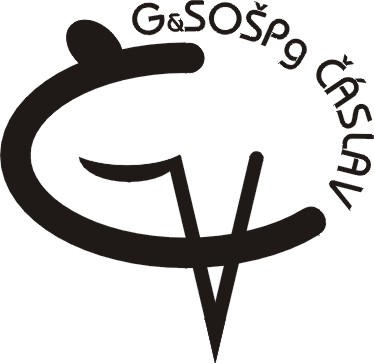 PROSTOR(PRO STO Rozmanitostí)Školní vzdělávací program pro: kvintu – oktávu osmiletého gymnáziaI. - IV. ročník čtyřletého gymnáziaPlatnost dokumentu: od 1. 9. 2009, počínaje kvintou osmiletého gymnázia aprvním ročníkem čtyřletého gymnázia ObsahObsah	21.	Identifikační údaje	62.	Charakteristika školy	7Úplnost a velikost školy	7Umístění školy	7Vybavení školy (materiální, prostorové, technické a jiné)	7Charakteristika žáků a pedagogického sboru	9Mezinárodní spolupráce, dlouhodobé projekty	9Spolupráce s rodiči a jinými subjekty	10Program prevence	113.	Charakteristika ŠVP	13Zaměření školy	13Výchovné a vzdělávací strategie	14Profil absolventa	15Organizace přijímacího řízení	20Organizace maturitní zkoušky	20Zabezpečení výuky žáků se speciálními výchovně - vzdělávacími potřebami	21Zabezpečení výuky žáků mimořádně nadaných	22Průřezová témata	234.	Učební plán	31Poznámky k učebnímu plánu	34Volitelné předměty	36Poznámky k volitelným předmětům	37Přehled předmětů a používaných zkratek	37Seznam používaných (závazných) zkratek	395.	Učební osnovy	41Český jazyk a literatura	41Cvičení z českého jazyka a literatury	61Anglický jazyk	66Konverzace v anglickém jazyce	81Konverzace v německém jazyce	87Německý jazyk	96Francouzský jazyk	109Konverzace ve francouzském jazyce	124Ruský jazyk	133Konverzace v ruském jazyce	143Matematika a její aplikace	153Fyzika – charakteristika předmětu	160Charakteristika předmětu chemie	172Biologie a geologie (osmileté a čtyřleté studium) - charakteristika předmětu	194Zeměpis	225Občanský a společenskovědní základ	243Dějepis	259Hudební obor	270Výtvarný obor	281Dějiny umění	291IIKT – Informatika a informační a komunikační technologie	298Informační a komunikační technologie v praxi	305Matematika volitelná	307Deskriptivní geometrie volitelná	309Fyzika volitelná	311Chemie volitelná	314Biologie volitelná	320Občanský a společenskovědní základ volitelný	327Mediální výchova volitelná	333Politologie volitelná	339Informatika a informační a komunikační technologie volitelná	343Tělesná výchova – Sportovní hry nepovinné	3476.	Hodnocení a autoevaluace školy	349Obecné zásady hodnocení a klasifikace	349Hodnocení a klasifikace	349Klasifikace žáka	350Požadavky odpovídající jednotlivým prospěchovým stupňům	350Hodnocení a klasifikace žáků se speciálními vzdělávacími potřebami	351Celkové hodnocení žáka	351Získávání podkladů pro hodnocení a klasifikaci	352Hodnocení práce v nepovinných předmětech	353Hodnocení a klasifikace žáků, kteří nejsou státními občany ČR	354Hodnocení chování žáků	354Komisionální přezkoušení	354Opravná zkouška	354Přezkoušení	355Dodatečná zkouška	355Postup do dalšího ročníku	355Autoevaluace školy	355Hodnocení podmínek ke vzdělávání	356Hodnocení výchovných a vzdělávacích strategií	356Hodnocení průběhu vzdělávání	357Hodnocení výsledků žáků	358Hodnocení řízení školy	359Hodnocení úrovně výsledků práce školy	361Identifikační údajePŘEDKLADATEL A ZŘIZOVATELŠKOLA: Gymnázium a Střední odborná škola pedagogická Čáslav, Masarykova 248, 286 26 ČáslavŘEDITEL ŠKOLY: PaedDr. Zdeněk Sejček, Mahenova 1101, 286 01 Čáslav	e-mail: sejcek@gymcaslav.cz	tel. + fax: 327 312975	www.gymcaslav.czZŘIZOVATEL ŠKOLY: Krajský úřad Středočeského kraje, Zborovská 11, Praha 5 – Smíchov, PSČ: 150 21, Praha 5	E-mail: odborskolstvi@kr-s.czTel.: 252 280 292Fax: 257 280 588IČO školy: 619 240 41IZO školy: 061 924 041 KOORDINÁTOR ŠKOLY: Mgr. Josef Andrle e-mail: andrle@gymcaslav.czCharakteristika školyÚplnost a velikost školyGymnázium a Střední odborná škola pedagogická je školou poskytující základní vzdělání (pro nižší třídy osmiletého gymnázia: 79-41-K81, 79-41-K 801), úplné střední vzdělání s maturitou (pro vyšší třídy osmiletého gymnázia: 79-41-K 801 a pro třídy čtyřletého gymnázia: 75-41-K401) a dále úplné střední odborné vzdělání s maturitou (pro obory Předškolní a mimoškolní pedagogika: 75-31-M/005 a Pedagogické lyceum: 78-42-M/003). Škola má v místě dlouholetou tradici. Gymnázium bylo založeno v roce 1880 a Střední odborná škola pedagogická oslavila roku 2005 třicet let svého trvání. V současnosti navštěvuje školu asi 500 žáků, zařazených do osmnácti tříd. Součástí školy není školní družina, domov mládeže či školní jídelna. Přehled vyučovaných oborů:79 - 41 - K 81 osmileté gymnázium79 - 41 - K 801	 osmileté gymnázium79 - 41 - K 401 čtyřleté gymnázium75 - 31 - M/005 předškolní a mimoškolní pedagogika78 - 42 - M/003 pedagogické lyceumUmístění školyŠkola je umístěna uprostřed městské historické zástavby, budova je situována v památkově chráněném území. Poloha je výhodná pro docházku žáků (dostupnost pěšky, vlakové a autobusové nádraží cca 5 min pěšky). Vybavení školy (materiální, prostorové, technické a jiné)Gymnázium Čáslav bylo založeno v roce 1880. Od svého založení prošla budova školy významnými přestavbami a rekonstrukcemi. V letech 1926-27 bylo přistavěno 2. patro, v roce 1975 přibyla část tělocvičny a v letech 1984-86 byla provedena celková rekonstrukce zdravotní techniky, střechy, jednotlivých učeben, kabinetů a chodeb – výměna oken a dveří, oprava fasády školy a elektroinstalace. V roce 1995 byla dokončena přístavba šaten a nových učeben na dvoře školy. V současné době disponuje škola 28 učebnami – z toho je 7 specializovaných – odborných. Nedílnou součástí školy je též tělocvična s posilovnou, školní hřiště a upravená plocha školního dvora – zahrady - sloužící jako odpočinková plocha pro studenty. Na školním pozemku je postavena školní vila, 2 služební byty pro zaměstnance školy a jeden služební byt pro školníka – topiče. V roce 1993 byla dokončena montáž nové telefonní ústředny ATEUS s rozvodem telefonní sítě po celé budově školy. Tato byla v roce 2003 nahrazena digitální ústřednou OMEGA umožňující dokonalejší služby. V rámci zlepšení přístupu vyučujících i žáků školy ke kopírovací technice byly instalovány kopírovací stroje ve sborovně, kanceláři a školním klubu. Od října 1996 je škola vytápěna novou moderní plynovou kotelnou – dvoublokovým plynovým kotlem Buderus. Bylo navázáno na již dokončenou výměnu všech radiátorových článků (plechových za litinové). Se začátkem školního roku 1995-96 byla v přízemí školy otevřena prodejna občerstvení sloužící žákům a zaměstnancům školy. Od února 1997 jsou nejvíce frekventovaná místa školy nepřetržitě monitorována vnitřním systémem kamer s možností pořizovat videozáznamy. Škola je po skončení výuky a v době volna napojena na centrální pult ochrany s možností neprodleného zásahu bezpečnostních složek. Sociální zařízení školy je na standardní úrovni – modernizované WC odpovídající hygienickým normám, sprchy v tělocvičně, rozvody teplé a studené vody do tříd i kabinetů.V roce 2003 byla dokončena přístavba přednáškové místnosti. Zhotovením auly byly vytvořeny předpoklady pro důstojné konání slavnostních příležitostí v životě školy, kulturních akcí, besed, přednášek a studentskou tvořivost. Současně tím byla odstraněna nutnost pronajímání veřejných místností pro uvedené účely. Škola je vybavena moderními audiovizuálními pomůckami a sbírkami kabinetů nutných k zajištění výuky či doplňující výuky. K dispozici jsou tři vybavené učebny výpočetní techniky - 55 počítačů, včetně LCD monitorů, a vybavení kabinetů počítači (20)  a jejich propojení v síti. Ve dvou učebnách jsou instalovány interaktivní tabule s příslušenstvím, v dalších jsou k dispozici dataprojektory.Škola využívá odborných učeben fyziky, chemie, biologie, cizích jazyků, dramatické výchovy, součástí odborné učebny výtvarné výchovy je i keramická pec a speciální počítač Philips s barevnou laserovou tiskárnou sloužící pro výuku počítačové a výtvarné grafiky. Do vybavení školy patří též barevné televizory, videorekordéry, zpětné projektory a další promítací a reprodukční technika. Toto výše zmíněné technické zařízení podléhá svému opotřebení a je velmi sporadicky nahrazováno modernější technikou, což je vázáno na finanční možnosti školy. Charakteristika žáků a pedagogického sboruGymnázium a Střední odborná škola pedagogická je škola státní, školné se neplatí. Gymnázium (č. oboru: 79-41-K 81 a 79-41-K 801) poskytuje úplné základní a střední všeobecné vzdělání zakončené maturitní zkouškou a připravuje především ke studiu na všech typech vysokých škol doma i v zahraničí. Spádová oblast pro žáky je dána umístěním města Čáslavi v regionu. Žáci přicházejí ze tří místních ZŠ v Čáslavi a dále ze ZŠ Žehušice, Vrdy, Žleby, Ronov, Třemošnice, Golčův Jeníkov, Vilémov a výjimečně i ze vzdálenějších okolních škol. Po absolvování naší školy jsou žáci velmi dobře připraveni pro vysokoškolské studium, což je dlouhodobě dokumentováno úspěšností v přijetí na VŠ zvoleného směru. Na škole pracuje 38 interních pracovníků, z toho 9 mužů, 2 důchodci a 3 externisté. Průměrný věk pedagogů je 45 let. Škola má stabilní, téměř stoprocentně aprobovaný sbor, který je průběžně doplňován o mladé pedagogy – bývalé absolventy naší školy. Pozornost je věnována dalšímu vzdělávání pedagogických pracovníků, řídí se potřebami školy a je využíváno aktuálních nabídek příslušných institucí. V uplynulých letech prošli téměř všichni pedagogové úrovní Z ve školení práce na počítači v projektu PI SIPVZ a přibližně 40% pedagogů prošlo úrovní P, S  (úvodní modul, volitelné moduly: počítačová grafika, digitální fotografie, tvorba www stránek a publikování na webu). Cílem je rutinní práce na počítači, komunikace prostřednictvím elektronické pošty a využívání výpočetní a prezentační techniky ve vhodných případech i ve výuce žáků.Informační a komunikační technologie na škole zaznamenaly několik technických změn. Učebny zeměpisu, chemie a německého jazyka byly dovybaveny projekční didaktickou technikou (diaprojektor, notebook, plátno) pro podporu výuky a vzájemné integrace s ICT. Škola i nadále vyčleňuje část rozpočtu pro inovaci a nákup systémového a výukového softwaru s obnovou a nákupem hardwaru. Učitelský sbor byl školen ve využití interaktivní tabule ve vyučovacích hodinách svého aprobačního předmětu. Bylo dokončeno dvouleté funkční studium člena pedagogického sboru na pozici ICT koordinátora. Dále došlo k rozšíření síťové infrastruktury, kdy bylo do všech učeben školy zavedeno připojení do lokální počítačové sítě, které by mělo usnadnit práci s didaktickou technikou. Mezinárodní spolupráce, dlouhodobé projektyV polistopadovém období, v roce 1990, navázala škola kontakty s gymnáziem v bavorském městě Sulzbach - Rosenberg. V posledních letech se úspěšně rozvíjí spolupráce s odbornou školou v německém Forchheimu. Tradicí se staly výměnné pobyty žáků a pedagogů obou škol v Čáslavi a Německu. Kontinuita recipročních výměn s gymnáziem v Morteau ve Francii byla započata ve školním roce 1992-93 a trvá dodnes.V rámci zdokonalování znalostí anglického jazyka pořádá škola pravidelně poznávací zájezdy do Anglie. Čeští studenti si ověřují znalosti cizích jazyků ať už ve vyučovacím procesu, v hostitelských rodinách, nebo prostřednictvím kontaktů se svými korespondenty. Další součástí, obohacující studium, se staly poznávací zájezdy – pravidelně do Anglie, příležitostně i do dalších evropských zemí. Vyučující především společenskovědních předmětů cíleně zařazují tematiku spolupráce v Evropě průběžně v celém školním roce ve všech ročnících. Konkrétně se studenti zúčastňují různých projektů pořádaných institucemi spolupracujícími s EU, např. Jaro v Evropě, Evropská unie a práva dětí, Středoškoláci a Evropa. Využíváme také Spotřebitelský diář – volba je na tobě.Spolupráce s rodiči a jinými subjektySe školou spolupracuje Občanské sdružení při Gymnáziu a Střední odborné škole pedagogické Čáslav. Každá třída má možnost mít ve výboru sdružení svého zástupce. OS pracuje na velmi dobré úrovni při problémech výchovných, komunikace s třídními učiteli, pomoci při organizaci akcí školy, zejména po stránce finanční. Rodiče se též vyjadřují k aktuálním problémům vzdělávání a výchovy dětí. Na základě zákona č. 561/2004 Sb., zřizovatel školy (Středočeský kraj – odbor školství) zřizuje Školskou radu. Ve Školské radě jsou zastoupeni dva zvolení zástupci pedagogů školy a jeden žák školy. Rada je vedením školy informována o činnosti školy, o výsledcích vzdělávání, záměrech a dalším rozvoji školy. Žáci se podílí na řízení školy prostřednictvím školního parlamentu, kam dávají podněty a připomínky k životu a organizaci školy, navrhují a sami vyhotovují své vlastní projekty.Škola organizuje dvakrát do roka třídní schůzky, na kterých individuálně informuje zákonné zástupce žáků o prospěchu a chování. Mezi další formy komunikace a spolupráce s rodiči patří i možnost individuálních konzultací. Další možností se stalo též využití dotazníků. Rodiče se vyjadřují k sociálnímu klimatu na škole a možnostem dalšího zlepšování vztahů učitel - žák apod. Pro rodiče a veřejnost škola každoročně pořádá Dny otevřených dveří (listopad, leden). Zájemci z řad uchazečů o studium, jejich rodiče a další mají možnost navštívit budovu školy, zhlédnout její vybavení, pohovořit s vyučujícími, případně ověřit si své předpoklady ke studiu.Výchovný poradce úzce spolupracuje s PPP Kutná Hora, PPP Praha hlavně v oblasti diagnostické či při pomoci v profesní orientaci maturantů.V oblasti environmentální výchovy spolupracuje škola s Odborem životního prostředí při MěÚ v Čáslavi, Správou CHKO Železné Hory a v neposlední řadě s místní skládkou TKO – firmou RWE v Čáslavi – exkurze, besedy se žáky atd.V oblasti kulturních akcí škola spolupracuje s Literárním klubem dr. Nadi Benešové při Městské knihovně v Čáslavi, dále s Národním zemědělským muzeem – zámek Kačina, s Městským kulturním střediskem a Dusíkovým divadlem v Čáslavi a Městským muzeem v Čáslavi.O dění ve škole a při mimoškolní činnosti podáváme zprávy a dokumentační materiál regionálnímu tisku (Kutnohorský deník, Obzory Kutnohorska a případně i další média).Až na výjimky se nedaří škole získat trvalé významnější sponzory.Program prevence Strategie prevence sociálněpatologických jevů navazuje na cíle a hodnotový rámec „Národní strategie protidrogové politiky 2005-2009“, „Strategie prevence kriminality“, „Zdraví pro všechny v 21. století“ a další dokumenty doporučené MŠMT v oblasti primární prevence. Vycházíme z dlouhodobé zkušenosti našich projektů „Zodpovídám za své já“, „Já a ti druzí“, „Společenství MY“. Minimální preventivní program je jeho součástí a kontinuálně navazuje na aktuální problematiku. Při jeho zpracování a realizaci vycházíme zároveň z Metodických pokynů MŠMT, např. Metodický pokyn č.j. 20 006/2007-51 k primární prevenci sociálněpatologických jevů u dětí a mládeže na školách a školských zařízeních,  Metodický pokyn  k výchově proti projevům rasismu, xenofobie a intolerance č.j. 14 423/99-22, Metodický pokyn MŠMT k prevenci a řešení šikanování mezi žáky škol a školských zařízení č.j. 24 246/2008-6. Na základě kooperace všech vyučujících se řídíme vytvořeným Programem proti šikanování a krizovým plánem. Cílem programů je osobnostní a sociální rozvoj jedince, zodpovědnost za své chování, výcvik v komunikativních dovednostech, postupné vytváření empatických postojů a jejich využití v sociálním klimatu třídy, školy či v běžném životě. Důraz klademe na využití interaktivních a aktivizujících metod a jejich implementaci do školního kurikula prostřednictvím příslušných oblastí průřezových témat. Snažíme se o spontánní působení prostřednictvím peer programů,  které se uskutečňují v  rozmanitých mimoškolních akcích. Dlouhodobá koncepce rozvoje školy se snaží o holistické pojetí v působení na žáky, tj. o rovnoměrnost v oblasti psychické, fyzické i sociální. Ve třídách monitorujeme rizika sociálněpatologických jevů (diagnostika prostřednictvím sociogramů, standardizovaných dotazníků, např. Dotazník KLIT zjišťující  suportivní  - podpůrné, kooperativní klima, motivaci ke školnímu výkonu, sebeprosazení ve třídě, spolupráci s PPP – pedagogicko-psychologickou poradnou, SVP – střediskem výchovné péče…, SPC – speciálně-pedagogickým centrem…). V případě varovných signálů či odhalení některého z jevů se snažíme řešit vzniklé situace s pedagogickým týmem- vedením školy, výchovným poradcem, metodikem prevence, třídním učitelem, rodiči, příslušnou třídou a dalšími odbornými subjekty, které vytvářejí optimální podmínky pro komunikaci, kooperaci a zdravý životní styl. Vycházíme z předpokladu, že nejúčinnější prevencí je zdravá výchova dětí v rodině a následně ve škole (utváření optimálního klimatu).Charakteristika ŠVPZaměření školyškola má všeobecně vzdělávací charakter, je posílena výuka cizích jazyků a práce s výpočetní a komunikační technikou. Dále nabízíme škálu volitelných předmětů (bloků) a vytváříme podmínky pro talentované žákyučíme a předáváme takové znalosti a dovednosti, které budou dobře uplatnitelné v životě, tzn. méně encyklopedických poznatků a více činnostního učení se zaměřením na praxiposilujeme výuku efektivními metodami jako je skupinové (kooperativní) a projektové vyučování, vedeme žáky k týmové práci, k vzájemné pomoci, sounáležitosti a vzájemnému respektuposilujeme výuku cizích jazykůvedeme žáky k využívání komunikačních a informačních technologií, podporujeme zavádění a využívání výpočetní techniky do všech předmětů, podporujeme výuku na počítačích a jejich využívánívedeme žáky k dodržování stanovených pravidel, zejména pravidel školního řáduzaměřujeme se i na žáky nadané, chceme jim vytvořit  podmínky pro jejich rozvoj. Z metod práce chceme u těchto žáků preferovat samostatnou práci, skupinovou práci, projektové vyučování apod. Rovněž se chceme účastnit různých soutěží školního i okresního charakteru, kde se žáci mají možnost prezentovat a zejména při přípravě k těmto soutěžím dochází k rozvoji jejich nadánínavazujeme na dobré tradice naší školy a dále rozvíjíme její silné stránky a maximálně eliminujeme stávající nedostatkyKomentář:priority školy korespondují s motivačním názvem PRO STO R. Zaměření není vyjádřeno profilací školy (důrazem na konkrétní vyučovací předměty), ale vychází ze snahy podpořit co nejširší rozvoj osobnosti všech žáků s důrazem na utváření a rozvíjení klíčových kompetencíVýchovné a vzdělávací strategie Profil absolventaAbsolvent našeho gymnázia je prioritně připravován především pro studium na vysokých školách všech směrů, eventuelně dalších typů vyššího vzdělávání. Během studia si vybere oblast, která by měla určit jeho budoucí životní uplatnění, a ve zvoleném bloku se postupně zdokonaluje. Měl by si do dalšího života odnést dobrý všeobecný přehled o poznatcích ze základních oborů lidské vzdělanosti. Kvalitní jazyková příprava je vhodná ke studiu na vysokých školách v ČR i pro případné uplatnění v zahraničí. Jednou z důležitých priorit školy je budování atmosféry důvěry a otevřenosti k názorům žáků. Chceme podporovat všechny aktivity, které vycházejí od žáků a nejsou v rozporu s cíly školy, společnosti.Při využití všech podmínek, možností, které naše škola nabízí, je náš absolvent schopen:dokázat si stanovit své životní cíle, odpovědně se rozhodnout (s ohledem na své vlastní možnosti a schopnosti) o své další profesní orientaci a ucházet se o další studium na odpovídající škole v ČR či v zahraničívěcně správně, srozumitelně a přesně se vyjadřovat v českém jazyce, umět promluvit na veřejnosti, otevřeně vyjadřovat své postoje, obhajovat svůj vlastní názor; včetně vyjadřování o odborné problematiceosvojit si znalost alespoň dvou cizích jazyků na úrovni běžné hovorové komunikace a dovednost číst s porozuměním (za pomoci slovníku) jednoduché odborné nebo populárně-odborné textysamostatně se sebevzdělávat, osvojovat si nové poznatky, vyhledávat, třídit a zpracovávat informace z nejrůznějších pramenů, kriticky je hodnotit, ověřovat a používat je v nových situacíchzískat matematické vědomosti a dovednosti, které jsou potřebné pro další vzdělávací úroveň, použitelné v běžném životě i pro výkon budoucí profeseovládat uživatelským způsobem počítačovou techniku a dovedně využívat ostatních moderních informačních a komunikačních technologií, prohloubit svou dovednost orientovat se v různých informačních zdrojích (vyhledávat, třídit, hodnotit a využívat informace)pochopit principy fungování demokratické společnosti a ekonomických vztahů, zapojit se aktivně do demokratické společnosti, spoluvytvářet obecně přijímaný hodnotový systém společnosti, být jejím činorodým členemprohloubit a rozvinout své sociální dovednosti, adekvátně řešit mezilidské problémy, obhajovat a prosazovat své oprávněné zájmy při současném respektování zájmů a potřeb jiných jedinců, volit vhodné způsoby jednání s ostatními, pracovat v týmu, promýšlet a řídit vlastní činnost, odsuzovat a odmítat projevy rasizmu, netolerance, agresivity apod. osvojit si základní přírodovědné vědomosti a pojmy, které mu umožní hlouběji porozumět přírodním jevům, chápat různost i komplexnost přírodovědné problematiky a zaujímat aktivní postoje, hledat řešení případných problémů orientovat se v globálních problémech současného světa, rozumět principům trvale udržitelného rozvoje, chránit tělesné i duševní zdraví své i s ohledem na své okolívážit si kulturních, duchovních a materiálních hodnot a jejich zachování pro další generace Organizace přijímacího řízení  Průběh přijímacího řízení a podmínky přijetí žáka ke studiu jsou plně v kompetenci ředitele školy. Ředitel školy respektuje současně platné právní předpisy týkající se přijímání žáků ke studiu na střední škole (zákon č. 49/2009 Sb., kterým se mění zákon č. 561/2004 Sb., o předškolním, základním, středním a vyšším odborném a jiném vzdělávání, ve znění pozdějších předpisů).Podrobná kritéria pro přijímací řízení jsou vždy zveřejněna na webových stránkách školy (www.gymcaslav.cz). Pro oba vzdělávací programy (osmiletý i čtyřletý cyklus studia) vždy nejpozději do 31. ledna kalendářního roku, ve kterém se přijímací řízení koná. Pokud ředitel školy rozhodne o nekonání či konání přijímacích zkoušek, uvědomí o této skutečnosti po 15. březnu každého roku uchazeče nebo zákonného zástupce písemně prokazatelnou formou. Přihlášené uchazeče o studium hodnotí podle: znalostí uchazeče vyjádřených hodnocením na vysvědčení z předchozího vzdělávánívýsledků přijímací zkoušky (CJL, MAT, OSP), jsou - li v daný rok vyhlášeny – možno využít testů Sciodalších skutečností, které osvědčují vhodné schopnosti, vědomosti a zájmy uchazeče (doklady o umístění v okresních a vyšších kolech olympiád v jednotlivých předmětech a soutěžích uvedených v organizačních pokynech MŠMT pro jednotlivé školní roky)Případné přijímací zkoušky se konají v určených termínech podle platné legislativy. Svým obsahem a obtížností nepřekračují vzdělávací obsah Rámcového vzdělávacího programu pro základní vzdělávání. Organizace maturitní zkouškyLegislativní zázemí nové maturitní zkoušky tvoří školský zákon č. 561/2004 Sb., ze dne 24. září 2004, který ji kodifikoval, a novela tohoto zákona z roku 2008, která upravuje nový model maturity (výňatek ze zákona č. 561/2004 Sb., ve znění pozdějších předpisů a zákona č. 242/2008 Sb.).  Maturitní zkouška se skládá ze společné a profilové části. Žák získá střední vzdělání s maturitní zkouškou, jestliže úspěšně vykoná obě části maturitní zkoušky (§ 77).Rozsah vědomostí a dovedností, které mohou být ověřovány zkouškami společné části maturitní zkoušky, stanoví ministerstvo v katalozích požadavků zkoušek společné části maturitní zkoušky pro příslušný zkušební předmět a úroveň obtížnosti zkoušky. Katalogy ministerstvo zveřejní vždy nejpozději 24 měsíců před konáním zkoušek způsobem umožňujícím dálkový přístup (§ 78a, odst. 1).Ředitel školy v souladu s prováděcím právním předpisem určí nabídku povinných a nepovinných zkoušek podle rámcového a školního VP, včetně formy, témat a termínů konání těchto zkoušek, a zveřejní toto své rozhodnutí na veřejně přístupném místě ve škole a současně též způsobem umožňující dálkový přístup, a to nejpozději 12 měsíců před konáním první zkoušky profilové části maturitní zkoušky (§ 79, odst. 3). Naše gymnázium zajišťuje kvalitní přípravu svých žáků na všechny předměty společné části a profilové části (možnosti volby předmětů).Veškeré další informace budou zveřejňovány na adrese: www.gymcaslav.cz.Zabezpečení výuky žáků se speciálními výchovně - vzdělávacími potřebamiPři zajišťování podmínek vzdělávání žáků se SVP vycházíme ze školského zákona č. 561/2004 (novelizace č. 49/2009) a podpůrných opatření stanovených v individuálním vzdělávacím plánu žáka a vyhlášky č. 72/2005 Sb., o poskytování poradenských služeb ve školách a školských účelových zařízeních. Konkrétně §16 Vzdělávání dětí, žáků a studentů se speciálními vzdělávacími potřebami, §18 Individuální vzdělávací plán, §19 Prováděcí právní předpis, §165 Správní řízení o povolení individuálního vzdělávacího plánu, §41 vyhlášky č. 73/2005 Sb., o vzdělávání dětí, žáků a studentů se speciálními vzdělávacími potřebami. Pro zpracování IVP využíváme strukturu doporučenou VÚP (Simona Šedá). Veškeré osobní údaje potřebné pro vedení povinné dokumentace, např. zdravotní dokumentace, psychologická vyšetření, popř. jiná odborná doporučení, zpracováváme se souhlasem rodičů (viz vnitřní řád školy). Za IVP zodpovídá ředitel školy. Pokud žák zvládá látku bez problémů a nepřeje si označit „nálepkou“ (terminologie psychologa Matějčka), chce se spontánně socializovat bez oficiálních zásahů, vyhovíme jeho požadavkům. Vyučující jsou seznámeni prostřednictvím třídních a výchovného poradce s jednotlivými případy  a  respektují  individuální potřeby žáka  na základě  doporučení specialistů  (např. psychologa, lékaře, speciálního pedagoga SPC, pracovníků PPP,...). Výchovný poradce konzultuje s žáky, rodiči a pedagogy vzniklý problém, poskytne odbornou literaturu, která je k dispozici přímo v knihovně pedagogiky a psychologie. Na základě diagnostiky a doporučení zainteresovaných odborníků se vyučující snaží vytvořit optimální podmínky pro rozvoj osobnosti žáků, např. dát více prostoru ústnímu vyjádření, omezit písemný projev, využít počítače nejen v běžných hodinách, ale i při písemné maturitní práci nebo naopak, dát možnost písemnému zkoušení před slovním vyjádřením (balbuties). Zároveň volí vhodné formy a konkrétní postupy nejen při výuce, ale i domácí přípravě. Snaží se respektovat daná pravidla a konzultovat případné nejasnosti se zmiňovaným týmem.Zabezpečení výuky žáků mimořádně nadanýchPokud vyučující objeví talentovaného žáka, snaží se jeho vlohy rozvíjet. Vycházíme z doporučení VÚP (Výzkumný ústav pedagogický), závěrů ČŠI (Česká školní inspekce), MENSY (Mezinárodní organizace sdružující jedince s intelektem nad 130 bodů IQ), ECHY (Rada Evropy pro vzdělávání nadaných), STANU (Společnost pro nadané a talentované), Centra nadání. Zároveň se řídíme uznávanými předpisy (vyhláška č. 73/2005 Sb., o vzdělávání dětí, žáků a studentů se speciálními vzdělávacími potřebami a dětí, žáků a studentů mimořádně nadaných). Učitelé jsou seznámeni s kritérii, jak rozpoznat nadaného žáka, a vybaveni pro práci s nimi (zodpovídá ředitel školy, výchovný poradce zprostředkovává informace získané na seminářích o nadaných a talentovaných dětech, vyučující daného předmětu doporučuje odbornou konzultaci s příslušným expertem v dané oblasti…). Při identifikaci mimořádně nadaných a talentovaných dětí si vyučující všímají jejich dynamických interakcí vzhledem ke vzdělávacím příležitostem. Berou v úvahu typické charakteristiky těchto jedinců, např. trvání na svém tempu, mimořádnou vnitřní motivaci, ale i atypičnost jako je silná osobnost, nonkonformismus, originalita, cílevědomost, angažovanost, zvídavost. Zároveň však respektují odlišnosti, jako jsou např. specifické poruchy učení, zajímají se o sociální a emocionální problémy spojené s typickými průvodními znaky. Důležitá je spolupráce s rodinou a celoškolský přístup. Snažíme se o vytváření optimálního klimatu ve třídě a škole. Zpětnou vazbu této oblasti zjišťujeme prostřednictvím dotazníků pro žáky i rodiče. Uvědomujeme si, že partnerství rodiny a školy je jednou z důležitých vlastností efektivních metod školy (mj. též vedení, participace, vize, výuka, očekávání, zpevňování, jasná pravidla, …dr. Vondráková, Učitelské listy 2006). Na základě kooperace pak volí vyučující formu práce, která je nejideálnější. V našich podmínkách nejčastěji  enrichment (obohacování - rozšiřování a vyšší náročnost učiva), popřípadě grouping (seskupování žáků podle schopností) či akceleraci (urychlování vzdělávacího procesu). Pro zvýšení úrovně výkonů žáků využíváme dvou základních způsobů rozvoje, tj. diferenciace (tj. přiměřenost vzdělávacího programu a učiva charakteristikám žáků) a individualizace (tj. žák má větší odpovědnost za obsah a rychlost, s jakou v učení postupuje). Příslušný vyučující vypracuje individuální vzdělávací plán (IVP), který konzultuje se školským poradenským zařízením, zákonným zástupcem žáka nebo zletilým žákem (nejpozději do tří měsíců po zjištění mimořádného nadání). IVP může být doplňován a upravován v průběhu školního roku. Na naší škole se řídíme doporučenou verzí Mensy a VÚP (Struktura IVP - Simona Šedá). Svůj talent mohou naši žáci prokázat nejen v olympiádách, účastí na SOČ, škole Aria, zahraničních stážích, ale i na veřejnosti (kulturní vystoupení, školní akademie…).Průřezová témata Osobnostní a sociální výchovaVýchova k myšlení v evropských a globálních souvislostechMultikulturní výchovaEnvironmentální výchovaMediální výchovaUčební plánŠkolní vzdělávací plánGymnázium ČáslavOsmileté gymnázium 79 – 41 - K81, čtyřleté gymnázium 79 – 41 – K41Školní rok: 2009-2010 – počínaje prvními ročníkyPoznámky k učebnímu plánu Obsah a výstupy všech předmětů v učebním plánu vycházejí ze vzdělávacích oblastí o oborů RVP GVZpůsob dělení hodin je uveden v časovém a organizačním vymezení charakteristik jednotlivých předmětů-/-  číselné údaje označují počet půlených hodin* = DH - disponibilní hodiny-/-  výuka cizích jazyků → další cizí jazyk: německý, ruský nebo francouzský Praktická a laboratorní cvičení jsou realizována v prvním ročníku v předmětech: fyzika, chemie, biologie a následně ve třetím a čtvrtém ročníku ve volitelných předmětechINT - ze vzdělávací oblasti Člověk a svět práce realizujeme vzdělávací obsahy: Trh práce a profesní volba, Pracovněprávní vztahy, Tržní ekonomika, Národní hospodářství a úloha státu v ekonomice a Finance v prvním, druhém, třetím a čtvrtém ročníku v předmětu Občanský a společenskovědní základ a částečně v předmětu Občanský a společenskovědní základ volitelný ve třetím a čtvrtém ročníkuINT - vzdělávací obor Výchova ke zdraví, který je součástí vzdělávací oblasti Člověk a zdraví, byl integrován v prvním a třetím ročníku do předmětů: Tělesná výchova, Občanský a společenskovědní základ a Biologie Ve všech předmětech se dělení tříd na skupiny řídí platným pokynem MŠMT ČR daným vyhláškou č. 48/2005 Sb., ze dne 18. ledna 2005 a s přihlédnutím k následným pedagogickým a organizačním doporučenímVolitelné předměty jsou pevnou součástí učebního plánu v jednotlivých ročnících (třída - počet hodin - nabízené volitelné předměty)Třetí ročník ( 2x 2 hodiny) a čtvrtý ročník (4 x 2 hodiny) - přehled je uveden v tabulceJmenované volitelné předměty jsou doplněny o Sportovní hry nepovinnéVolitelné předmětyZařazení v rozvrhu třetích a čtvrtých ročníkůPřehled nabízených volitelných předmětůPoznámky k volitelným předmětůmNabídka byla sestavena tak, že každý blok volitelných předmětů obsahuje čtyři předměty, z nichž každý má dvouhodinovou dotaci. Podle učebního plánu se žák budoucího třetího ročníku přihlásí do jednoho bloku určeného pro třetí ročníky (2 x 2VP). Žák budoucího čtvrtého ročníku pokračuje ve stejném bloku ze třetího ročníku a přibírá další volitelné předměty vypsané pro čtvrtý ročník (4 x 2VP). Ve čtvrtém ročníku není možné přestupovat z jednoho bloku do druhého. Volitelné předměty nezahrnují povinný vzdělávací obsah oborů RVP GV, ale tento vzdělávací obsah rozšiřují, doplňují a prohlubují.Smyslem volby jednotlivých skupin předmětů (bloků) je příprava k vykonání maturitní zkoušky (MZ) a usnadnit přípravu k přijímacím zkouškám na vysoké školy (VŠ). Volitelné předměty (bloky) zahrnují nabídku aktivit, které škola každoročně nabídne ve třetím a čtvrtém ročníku čtyřletého studia a v odpovídajících ročnících osmiletého studia. Výuka v blocích probíhá jako výuka běžných předmětů v celé třídě. Každý žák si volí celý blok, ne jednotlivé předměty. Nabídka se může měnit podle zájmu a možností školy či zkušeností z předcházejících let. Budou otevřeny alespoň dva různé bloky, v případě velkého zájmu o některý blok i ve více skupinách.Přehled předmětů a používaných zkratekSeznam používaných (závazných) zkratek Učební osnovyČeský jazyk a literaturaObsahové vymezeníPředmět Český jazyk a literatura považujeme za stěžejní předmět vzhledem k tomu, že veškerá komunikace ostatních vyučovacích předmětů probíhá v českém jazyce, je mateřským jazykem většiny žáků a základním dorozumívacím prostředkem. Na základě jeho používání se rozpozná úroveň a kultura každého člověka. O závažnosti předmětu svědčí skutečnost, že je zařazen pro všechny studenty jako povinný maturitní předmět.Vzdělávací obsah předmětu je formálně členěn na dva okruhy: 1. jazyk a jazyková výchova, 2. literární komunikace, které tvoří nedílný celek.Žáky vedeme k využití českého jazyka při komunikaci ústní i písemné, k využívání jazykových prostředků adekvátních situaci a věkovým zvláštnostem žáků, jejich schopnostem a možnostem. Dále je vedeme k úctě k mateřskému jazyku. Rozvíjíme schopnost číst s porozuměním, porozumět informacím a dále s nimi pracovat. Orientace v literatuře a v žánrovém odlišení literárních útvarů je založena na prožitku z vlastní čtenářské zkušenosti a je podporována tvořivou interpretací textů. Žáci emocionálně a esteticky vnímají umělecké dílo a získávají vztah především k literárnímu umění.Vzdělávací obsah předmětu je v těsném kontextu s výukou dějepisu, občanského a společenskovědního základu, výtvarného a hudebního oboru a cizích jazyků. Ve čtvrtém ročníku je zařazen předmět Cvičení z českého jazyka a literatury s hodinovou dotací dvě hodiny týdně.Organizační a časové vymezeníVýuka kontinuálně navazuje na vyučování Českého jazyka a literatury na druhém stupni základní školy nebo na nižším stupni víceletého gymnázia. Předmět Český jazyk a literatura se vyučuje ve všech čtyřech ročních ve čtyřhodinové nebo tříhodinové týdenní dotaci v nedělených třídách. Pro zlepšení komunikace ve třídě doporučujeme, aby byla jedna vyučovací hodina (především v 1. ročníku) realizována v půlené skupině. Pro výuku není specializovaná učebna a chybí dostatečně vybavená knihovna a studovna.Pro výuku jazykové komunikace využíváme kooperativní činnostní učení, dále komunikačních strategií a základních principů rétoriky. V literární komunikaci klademe důraz především na individuální čtenářské dovednosti, interpretace literárních textů, osobní zkušenosti a prožitek z uměleckého díla porovnáváme se skupinou. Dále sledujeme literární vývoj v kontextu dobového myšlení, umění a kultury. Hlavní formou realizace předmětu je vyučovací hodina. Na běžnou výuku navazují exkurze, návštěvy knihoven, divadelní a filmová představení s následným rozborem. Dále podněcujeme žáky k publikování v regionálním tisku, školním časopise, literárním klubu, na webových stránkách a k veřejnému vystupování a k účasti na jazykových, literárních soutěžích a projektech. Na povinný předmět Český jazyk a literatura navazuje volitelný předmět Mediální komunikace (výchova, gramotnost).Výchovné a vzdělávací strategie rozvíjející klíčové kompetenceKompetence k učeníŽákčte s porozuměním, pracuje s textem, který interpretuje a kriticky hodnotí.získává poznatky z různých zdrojů (kniha, učebnice, slovník, jazyková příručka, internet, učitel), přistupuje k nim kriticky a tvořivě je zpracovává.propojuje získané poznatky do širších celků a chápe smysl a cíl učení.zvládá pamětně umělecký text (recitace básní, próz, monologů).aktualizuje získané poznatky, přijímá ocenění i kritiku, dovede pracovat s chybou.Kompetence k řešení problémůŽákřeší úkoly zadané učitelem, hledá přijatelné způsoby řešení, rozpozná problém a vyhledává problémové úkoly.řeší problémy vhodnými metodami při skupinové i individuální práci.využívá kreativní řešení při stylistice a mluvních cvičeních.Kompetence komunikativní Žákaktivně a efektivně komunikuje dostupnými prostředky na odpovídající úrovni, využívá odborné terminologie, vyjadřuje se jasně a srozumitelně.naslouchá promluvě druhých a vhodně na ni reaguje, dokáže argumentovat a prezentovat svou práci před publikem známým i neznámým.využívá všestranné a účinné komunikace verbální i neverbální se spolužáky i dospělými.komunikuje v mluveném i písemném projevu (mluvní cvičení, interpretace textů, monologické i dialogické formy, tvořivé psaní). připravuje příspěvky do školního a regionálního tisku, vysílání, na web a příležitostně vystupuje na veřejnosti.Kompetence sociální a personální Žákspolupracuje ve dvojicích, ve skupině, v týmu.přijímá roli ve skupině a respektuje ji, projevuje toleranci a empatii.je schopen sebekontroly a hodnotí sebe i druhé (sebereflexe i reflexe druhých).respektuje názor druhých, ale dokáže odolávat společenským a mediálním tlakům a manipulacím. Kompetence občanskáŽákplní zadané úkoly.zodpovědně rozhoduje podle dané situace.dodržuje pravidla chování a komunikace, respektuje různorodost hodnot, názorů a postojů v uměleckých dílech.se zapojuje do kulturního dění školy, obce a regionu.oceňuje a chrání naše kulturní dědictví, tradici a především literární dílo.projevuje úctu k mateřskému jazyku. sleduje a posuzuje události kulturního a veřejného života především v místě bydliště a ve svém regionu, zaujímá informovaná stanoviska a jedná k obecnému prospěchu.  Kompetence k podnikavosti Žákje veden k pozitivnímu vztahu k práci, organizuje ji a započatou práci dokončí.získává základní pracovní a kulturní návyky, rozvíjí svůj osobní a odborný potenciál, vlastní aktivitu a tvořivost, vítá inovace.uplatňuje vědomosti a dovednosti při profesionální orientaci, kriticky hodnotí dosažené výsledky a rizika rozhodování. Vyučovacím předmětem prolínají průřezová témata:Mediální výchovatematický okruh: Média a mediální produkce (aktivní pronikání do zázemí veřejné komunikace)vývoj médií, vznik a typ médiípráce v produkčním týmu školního média, rozbor školní produkce příprava vlastních materiálů psaných a nahrávanýchkomunikace a spolupráce v týmutematický okruh: Mediální produkty a jejich významy (citlivé vnímání souvislostí v nestrukturovaném sociálním prostředí)tvorba mediálního sdělení kategorie mediálních produktů, formy mediálního sdělenírozbor aktuálního zpravodajství, kritéria výběru zprávmediální produkce pro mládežreklama a její prostředkypříprava příspěvku na stejné téma do různých typů reálných novin či časopisůtematický okruh: Uživatelé (vědomí síly a významu aktivního přístupu ke všem podnětům)ohlasy čtenářů /diváků/ posluchačů na pořady, formulace názorům, napsání souhlasné či nesouhlasné reakcetematický okruh: Účinky mediální produkce a vliv médií (aktivní přístup k utváření vlastního intimního a společenského prostředí)příprava televizní či rozhlasové diskuse na téma „vliv médií“tematický okruh: Role médií v moderních dějinách (vědomí postavení médií ve společnosti)kdy vzniká bulvár a kde se toto označení vzalojak společnost komunikovala: od posunků přes řeč, písmo, tisk a vysílání internetuOsobnostní a sociální výchovatematický okruh: Poznávání a rozvoj vlastní osobnostijaký/jaká chci být a pročtematický okruh: Sociální komunikaceverbální a neverbální komunikacelidská komunikace a jak jí rozumímdovednosti spojené s kvalitami komunikace a jak je mohu dále rozvíjet (vnímající, rozumějící, respektující, přesná, pozitivní tvořivá a účelově efektivní komunikace)tematický okruh: Spolupráce a soutěžsociálně-komunikační dovednosti výhodné pro spolupráci (jasná komunikace, argumentace, řešení sporů)Výchova k myšlení v evropských a globálních souvislostechtematický okruh: Žijeme v Evropěevropské jazykové a kulturní okruhyevropské kulturní kořeny a hodnoty: uměnívýznamní Evropané, význační Evropané a jejich vliv na českou kulturuCvičení z českého jazyka a literaturyObsahové vymezeníPředmět rozvíjí zejména literární složku v dějinách literatury i v práci s textem s přesahy do gramatiky a stylistiky. Rozvíjí schopnost číst s porozuměním, využívá vlastní čtenářskou zkušenost a podporuje tvořivou interpretaci textu. Nabízí možnosti s textem tvořivě pracovat v literárních parafrázích (tvořivé psaní) i při interpretaci v uměleckém přednesu. Žák získává dovednosti komplexního porozumění textu, esteticky a emocionálně vnímá umělecké dílo jako zrcadlo skutečného života. Organizační a časové vymezeníPředmět je vyučován jako povinný dvouhodinový ve 4. ročníku a oktávě. Logicky navazuje na předmět Český jazyk a literatura a je v těsném kontextu s výukou Dějepisu a Občanského a společenskovědního základu.Pro výuku není specializovaná učebna a chybí dostatečně vybavená knihovna a studovna.Během výuky jazykové komunikace využíváme kooperativní činnostní učení, dále komunikačních strategií a základních principů rétoriky. Klademe důraz především na individuální čtenářské dovednosti, interpretaci literárních textů, osobní zkušenosti a prožitek z uměleckého díla porovnáváme se skupinou. Dále sledujeme literární vývoj v kontextu dobového myšlení, umění a kultury. Důraz je položen na diskusi nad textem, nad jeho formální i obsahovou rovinou. Výměna názorů probíhá mezi učiteli a žáky, ale stejně tak i mezi žáky vzájemně. Tento přístup podporuje tendence nové maturity. Na běžnou výuku mohou navazovat exkurze, návštěvy knihoven, divadelní a filmová představení s následným rozborem. Dále podněcujeme žáky k publikování v regionálním tisku, školním časopise, literárním klubu, na webových stránkách a k veřejnému vystupování a k účasti na literárních soutěžích a projektech. Jedním z důležitých cílů předmětu je získat nadhled nad literárním vývojem od počátků do současnosti, ten by měl žák prokázat v seminární práci v maximálním rozsahu 10 normostran včetně literárních ukázek. Téma formuluje učitel společně se žáky.Výchovné a vzdělávací strategie rozvíjející klíčové kompetenceKompetence k učeníŽákčte s porozuměním, pracuje s textem, který interpretuje a kriticky hodnotí.získává poznatky z různých zdrojů (kniha, učebnice, slovník, jazyková příručka, internet, učitel), přistupuje k nim kriticky a tvořivě je zpracovává.Kompetence k řešení problémůŽákvyužívá kreativní řešení při interpretaci textu.Kompetence komunikativní Žáknaslouchá promluvě druhých a vhodně na ni reaguje, dokáže argumentovat a prezentovat svou práci před publikem známým i neznámým.využívá všestranné a účinné komunikace verbální i neverbální se spolužáky i dospělými.komunikuje v mluveném i písemném projevu (interpretace textů, tvořivé psaní). připravuje příspěvky do školního a regionálního tisku, vysílání, na web a příležitostně vystupuje na veřejnosti.Kompetence sociální a personální Žákspolupracuje ve dvojicích, ve skupině, v týmu.respektuje názor druhých, ale dokáže odolávat společenským a mediálním tlakům a manipulacím.Kompetence občanskáŽákse zapojuje do kulturního dění školy, obce a regionu.oceňuje a chrání naše kulturní dědictví, tradici a především literární dílo.sleduje a posuzuje události kulturního a veřejného života, zaujímá informovaná stanoviska a jedná k obecnému prospěchu.  Kompetence k podnikavosti Žákrozvíjí svůj osobní a odborný potenciál, vlastní aktivitu a tvořivost, vítá inovace.uplatňuje vědomosti a dovednosti při profesionální orientaci, kriticky hodnotí dosažené výsledky a rizika rozhodování. Vyučovacím předmětem prolínají průřezová témataMediální výchovatematický okruh: Média a mediální produkce (aktivní pronikání do zázemí veřejné komunikace)komunikace a spolupráce v týmutematický okruh: Mediální produkty a jejich významy (citlivé vnímání souvislostí v nestrukturovaném sociálním prostředí)tvorba mediálního sdělení rozbor aktuálního zpravodajství, kritéria výběru zprávtematický okruh: Uživatelé (vědomí síly a významu aktivního přístupu ke všem podnětům)ohlasy čtenářů (diváků) posluchačů na pořady, formulace názorů, napsání souhlasné či nesouhlasné reakceOsobnostní a sociální výchovatematický okruh: Sociální komunikaceverbální a neverbální komunikacelidská komunikace a jak jí rozumímdovednosti spojené s kvalitami komunikace a jak je mohu dále rozvíjet (vnímající, rozumějící, respektující, přesná, pozitivní tvořivá a účelově efektivní komunikace)tematický okruh: Spolupráce a soutěžsociálně-komunikační dovednosti výhodné pro spolupráci (jasná komunikace, argumentace, řešení sporů)Anglický jazyk Obsahové vymezení Anglický jazyk je vyučovací předmět, který představuje jeden z pěti školou nabízených jazyků. V návaznosti na již získané vědomosti a dovednosti se u studentů dále minimalizují jazykové bariéry a zvyšuje se jejich mobilita jak v osobním životě, tak v dalším studiu a v budoucím pracovním uplatnění. Student si prohlubuje znalosti o odlišnostech ve způsobu života lidi jiných zemí i jejich odlišných kulturních tradicích. Zároveň dochází k dalšímu prohloubení jeho vědomí závažnosti vzájemného mezinárodního porozumění a tolerance a rozšiřují se podmínky pro spolupráci škol na mezinárodních projektech. Požadavky na vzdělávání v anglickém jazyce směřují k dosažení úrovně B2 podle Společného evropského referenčního rámce pro jazyky.Organizační a časové vymezeníVyučování předmětu Anglický jazyk na vyšším stupni gymnázia (kvinta - oktáva, 1. - 4. ročník) navazuje na výuku na základní škole a třídách gymnázia prima - kvarta. Výuka je zaměřena hlavně na zdokonalování receptivních a produktivních řečových dovedností. Náročnost a rozsah učiva, použitého jako prostředku k dosažení těchto dovedností, volí vyučující s ohledem na individuální schopnosti a možnosti žáka. Ve výuce Anglického jazyka se využívají prvky systému „Evropské jazykové portfolio“. Pozornost se věnuje rozvoji všech řečových dovedností. Častěji se pracuje s autentickými materiály různého druhu. Do výuky se zařazuje integrované používání cizího jazyka v kombinaci s osobním počítačem a internetem. U žáků nabývají větší důležitosti vědomosti a znalosti o reáliích anglicky mluvících zemí. V používaných formách a metodách práce je preferováno kooperativní vyučování. Podporuje se také další rozvíjení dovedností získaných v jiných předmětech, např. v Informační a komunikační technologii, Zeměpisu či Dějepisu.Strategie, kterými rozvíjíme klíčové kompetenceKompetence k učeníŽákje veden k osobní odpovědnosti za svoje vzdělání a k přípravě na celoživotní učení.osvojuje si smysl a cíl učení a pozitivní vztah k učení na praktických a jemu blízkých příkladech.využívá chybu jako motivační impulz.Kompetence k řešení úkolůŽákučí se nebát problémů, problém není hrozba, ale výzva.učí se řešit problémy tvořením praktických problémových úloh a situací.řeší problémy samostatně nebo v týmu.využívá k řešení problémů moderní techniku.Kompetence komunikativníŽákformuluje a vyjadřuje své myšlenky a názory souvisle a kultivovaně v písemném i ústním projevu.naslouchá promluvám ostatních, porozumí jim, vhodně na ně reaguje, zapojuje se do diskuse, obhajuje svůj názor a vhodně argumentuje.rozumí různým typům textů a záznamů, obrazových materiálů, běžně používaných gest, zvuků, přemýšlí o nich, reaguje na ně.využívá informační a komunikační prostředky a technologie pro komunikaci.Kompetence sociální a personálníŽákaktivně spolupracuje ve skupině.snaží se efektivně spolupracovat při řešení problémů.podporuje sebedůvěru svou a ostatních při komunikaci v cizím jazyce.Kompetence občanskéŽákseznámí se s tradicemi a reáliemi anglicky mluvících zemí a porovná je se skutečností ve své zemi.při práci s materiály, pomůckami a vybavením respektuje obecně platná pravidla.Kompetence k podnikavostiŽákrozvíjí svůj osobní i odborný potenciál, rozpoznává a využívá příležitosti pro svůj rozvoj v osobním a profesním životě.uplatňuje aktivní přístup, vlastní iniciativu a tvořivost, vítá a podporuje inovace.usiluje o dosažení stanovených cílů, průběžně reviduje a kriticky hodnotí dosažené výsledky.posuzuje a kriticky hodnotí rizika související s rozhodováním v reálných životních situacích.chápe podstatu a principy podnikání, zvažuje jeho možná rizika, vyhledává a kriticky posuzuje příležitosti k uskutečnění podnikatelského záměru s ohledem na své předpoklady, realitu tržního prostředí a další faktory.Konverzace v anglickém jazyceObsahové vymezení Konverzace v anglickém jazyce je volitelný předmět pro žáky v septimě a oktávě a III. a IV. ročníku. Hlavním cílem je aktivní zvládnutí jazykových struktur každodenních řečových situací. Žák má možnost zapojovat se do činností jednotlivě, ve dvojicích i ve skupinách. Pozornost je věnována činnostem konverzačním, poslechovým, cílenému rozvoji slovní zásoby. Využívají se znalosti z ostatních předmětů, např. ze zeměpisu (anglicky mluvící země, Česká republika), biologie (naše tělo, svět rostlin a zvířat), dějepisu (významné události z dějin anglicky mluvících zemí a České republiky), občanské výchovy (můj domov, volný čas a zájmová činnost), informatiky (prezentace projektů). Organizační a časové vymezení Předmět je dotován 2 hodinami týdně v septimě a oktávě a III. a IV. ročníku. Předmět je určen žákům, kteří budou maturovat z daného jazyka.  Využíváme aktivní metody výuky (rozhovory, práce ve skupinách, práce s časopisem, ukázkami z literatury, dramatizace, práce na počítači, projekty, návštěva anglického divadelního představení, v případě zájmu poznávací zájezd do VB). Klademe důraz na kreativní přístup žáka.Strategie rozvíjející klíčové kompetenceKompetence k učeníŽákse učí hledat efektivní způsoby osvojování slovní zásoby (internet, časopisy, písničky, knihy).pracuje za pomoci učitele s chybou, jejímž odstraněním postupuje k dosažení vymezeného cíle.se učí chápat důležitost schopnosti komunikace v angličtině pro další studium i praktický život.samostatně získává nové poznatky (čtení s porozuměním, poslech, práce na internetu).rozvíjí jazykovou paměť osvojováním si nové slovní zásoby a jejím začleňováním do souvislosti.Kompetence k řešení problémůŽák se učí řešit problémové situace v anglickém jazyce, využívá k tomu intuici, dosavadní znalosti, kreativitu, práci ve skupině.prezentuje a učí se obhajovat výsledky své práce. se učí odstraňovat obavy z konverzace s cizincem v angličtině.Kompetence komunikativníŽákvyjadřuje své myšlenky a názory. reaguje na myšlenky a názory druhých (informuje, odmítá, omlouvá se, přesvědčuje, řeší konflikty, vyjednává, prosí, žádá, atd.).využívá moderní informační a komunikační prostředky ke kontaktu s lidmi z jiných zemí.využívá slovní přízvuk, intonaci i řeč těla odpovídající jednotlivým situacím.Kompetence sociální a personálníŽákúčinně spolupracuje ve dvojicích i v menší skupině při řešení zadaného úkolu.buduje si důvěru ve vlastní schopnosti.uvědomuje si svou roli ve skupině.učí se pravidla dialogu, asertivní komunikace, dovednosti komunikační obrany proti agresi.Kompetence občanskéŽákse učí zodpovědně se rozhodovat v dané situaci.na základě poznání zvyků a tradic anglicky mluvících zemí respektuje názory druhých, odlišnosti jiných národů.porovnává české tradice s tradicemi anglicky mluvících zemí.poznává problémy rasismu, xenofobie.si uvědomuje problematiku životního prostředí.Kompetence pracovníŽáksi efektivně organizuje svou práci.si prohlubuje pracovní návyky při učení se angličtině.Vyučovacím předmětem prolínají průřezová témataOSV  – Sociální rozvoj, mezilidské vztahyVEGS – Evropa a svět nás zajímá, Objevujeme Evropu a světMkV – Kulturní rozdíly, Multikulturalita, Lidské vztahy MeV – Tvorba mediálního sdělení, Fungování a vliv médií ve společnostiEV – Vztah člověka k životnímu prostředíKonverzace v německém jazyceObsahové vymezeníPovinně volitelný předmět Konverzace v německém jazyce vyučujeme jako podporu pro výuku německého jazyka s cílem dosažení jazykové úrovně B1 podle Společného evropského referenčního rámce. Hlavním záměrem je rozvoj čtyř základních jazykových dovedností a podrobnější přiblížení reálií německy mluvících zemí v evropském kontextu. Na základě již známých lexikálních a gramatických struktur prohlubují žáci komunikativní schopnosti.  Výstupem dvouletého semináře je vlastní práce žáků (formou PowerPointu, collage, deníku etc.), kde žák prokáže znalosti dané tematiky, kreativní přístup, vlastní zájem a vztah k německy mluvícím zemím. Výuka se opírá především o znalosti z německého, anglického a francouzského jazyka, zeměpisu, informatiky, dějepisu, českého jazyka a literatury a hudební a výtvarné výchovy.Organizační a časové vymezeníSeminář je časově dotován dvěma hodinami týdně ve III. a IV. ročníku, septimě a oktávě. Vyučujeme v odborných jazykových učebnách, využíváme však především počítačové a multimediální učebny. Hlavní vyučovací formou je na základě týmové porady vlastní prezentace, zájem žáka, obhajoba a její zhodnocení. Vedeme žáka k zodpovědnosti za své přípravy. Za tímto účelem zařazujeme do výuky především vlastní učitelovy prezentace, práce s autentickými materiály, výukové programy na počítači, videa, hry, soutěže, křížovky, hádanky, dramatizace a krátkodobé projekty. K dosažení vytyčeného cíle pořádáme výjezdy do zahraničí a různé jazykové soutěže.Výchovné a vzdělávací strategie k osvojení a rozvíjení klíčových kompetencí v předmětu Konverzace v německém jazyce:Kompetence k učeníŽákvolí při receptivních (porozumění čtenému a slyšenému textu) i produktivních (ústní a písemné vyjadřování) úlohách vhodné postupy a strategie, které mu nejlépe pomohou k vyřešení zadaného úkolu, zároveň si tyto postupy ve svém učení osvojuje a rozvíjí a na základě již získaných zkušeností a dovedností objevuje i strategie nové.kriticky hodnotí pokrok při dosahování cílů svého učení a práce, ze strany spolužáků i učitele přijímá ocenění, radu i kritiku, z vlastních úspěchů i chyb čerpá poučení pro další práci. Jako sebereflexi využívá portfolia a různé typy testů, které jsou součástí většiny jazykových učebnic.zpracovává referáty a skupinové práce, při kterých využívá informační zdroje – především internet, televizi, odborné časopisy a literaturu – získané informace prezentuje, zodpovídá dotazy druhých, nechává se hodnotit ostatními, ale snaží se zhodnotit i sebe sama.Kompetence k řešení problémůŽákrozpozná problém při práci s poslechovým nebo čteným textem, při zadání úloh jednotlivci i skupinám, rozčlení ho na části a zvolením vhodných postupů, strategií i organizací příslušné činnosti dojde k vyřešení daného problému. uplatňuje při práci již dříve získané vědomosti a dovednosti, pracuje s představivostí a intuicí.nachází při interpretaci získaných poznatků pro své tvrzení argumenty a důkazy, je otevřený k využití různých postupů při řešení problému, naslouchá ostatním a nechává se inspirovat jejich nápady a myšlenkami, zároveň se nebojí vyjádřit svůj nesouhlas či kritiku.   Kompetence komunikativníŽákvyužívá dostupné prostředky komunikace a to s ohledem na situaci a účastníky komunikace, vyjadřuje se verbálně i neverbálně. využívá pro komunikaci moderní informační technologie, s učitelem i spolužáky komunikuje prostřednictvím elektronické pošty.se vyjadřuje v mluvených i psaných projevech jasně a věcně, srozumitelně a přiměřeně tomu, v jaké situaci a s kým komunikuje.je citlivý k míře zkušeností a znalostí a k možným pocitům a reakcím partnerů v komunikaci.je schopen prezentovat svou práci i sám sebe vhodným způsobem před známým publikem.Kompetence sociální a personálníŽákposuzuje reálně své možnosti, je schopen sebereflexe, odhaduje důsledky vlastního jednání a chování v nejrůznějších situacích a podle toho své jednání a chování koriguje. spolupracuje aktivně při stanovování a dosahování společných cílů, při svém jednání se opírá o vzájemnou úctu, toleranci a empatii. se rozhoduje na základě vlastního úsudku, odolává společenským a mediálním tlakům.Kompetence k podnikavosti Žákrozvíjí v rámci práce s vlastním jazykovým portfoliem svůj osobní i odborný potenciál.se snaží při práci na projektech o dosažení stanoveného cíle, dokončí zahájenou aktivitu a usiluje o dosažení vlastního úspěchu. zvažuje rizika podnikání v rámci možnosti složení mezinárodní zkoušky „Zertifikat Deutsch“ a je připraven toto riziko nést.V rámci výuky předmětu jsou realizovány tematické okruhy průřezových tématOSV – Osobnostní a sociální výchovaPoznávání a rozvoj vlastní osobnosti:„já“ sám o sobě, mé chování, myšlení a prožívání; jak jsem schopen vnímat se pozitivně; jak rozumím vlastní jedinečnosti, jaká/jaký chci být a proč; co skutečně dělám a co mohu a chci udělat pro svůj osobní rozvoj; co a jak mohu trénovat, aby se kvalita mého učení zlepšila rozvoj schopností poznávání: žák procvičuje dovednost zapamatování, učí se řešit problémySeberegulace, organizační dovednosti a efektivní řešení problémů:jak jsem schopna/schopen si organizovat čas; systematičnost svých snah a činností; mé organizační schopnosti a dovednosti; já v roli vedoucí/vedoucího a v roli vedené/vedeného; jak ovládám myšlenkové postupy řešení problémů a co se v této oblasti mohu dále učit; jak se ovládám v situacích řešení problémůSociální komunikace:verbální a neverbální komunikace; vnímání komunikace, aktivní naslouchání; respektující komunikace (způsoby komunikačního chování respektujícího odlišnosti názorů, postojů, kultur, národností); přesná komunikace (srozumitelnost, jasnost, přesnost sdělení, přesvědčování a argumentace); účelově efektivní komunikace (otevřenost, účelné způsoby komunikace při spolupráci); tvořivá komunikace (plynulost, pohotovost, bohatost, výrazovost, nápaditost komunikace)Morálka všedního dne:jak morálně jednám v praktických situacích všedního dne; jak přebírám zodpovědnost v různých situacíchSpolupráce a soutěž:můj vztah ke spolupráci a soutěži; které mé osobní předpoklady jsou výhodné a nevýhodné pro situace spolupráce a které pro situace soutěžení, konkurence atd.; nakolik chci být originální a nakolik se umím přizpůsobovat druhým; jak se ovládám v situacích, kdy se věci nedějí podle mé představy; jak spolupracovat s lidmi, kteří jsou jiní než já sám; jak jsem schopen přijímat názory druhých lidí jako možná východiska pro svůj další rozvoj; jak fungovat jako člen skupiny a komunity, jak prokazovat ochotu ke spolupráci s ostatními; sociálně komunikační dovednosti výhodné pro spolupráci (jasná komunikace, argumentace); jak mohu a umím pomáhat, podporovat jiné lidi, poskytovat rady; jak zvládám situace soutěže a jaké v nich používám taktikyVEGS – Výchova k myšlení v evropských a globálních souvislostechGlobální problémy, jejich příčiny a důsledky:nerovnost mezi muži a ženami – problematika genderuŽijeme v Evropě:geografický a geopolitický profil Evropy, evropské jazykové a kulturní okruhy (německy mluvící země); evropský integrační proces: vývoj po druhé světové válce, Evropská unie, instituce EU, Česká republika v EU (německy mluvící země + ČR); významní Evropané mající vliv na vědu a kulturu; vztahy ČR se sousedními zeměmi a spolupráce s nimiVzdělávání v Evropě a ve světě:podmínky a možnosti studia v zahraničí (německy mluvící země); srovnávací charakteristiky vzdělávání na gymnáziích v ČR a obdobných školách v zahraničí, profily absolventů a závěrečné zkoušky (maturita), stipendia na zahraničních univerzitách – německy mluvící země + ČRMkV – Multikulturní výchova:jaké představy mám o imigrantech, žadatelích o azyl, uprchlících (problematiky německy mluvících zemí); jak ovlivňují předsudky a stereotypy styk s cizinciEV- Environmentální výchova:problematika znečišťování životního prostředí a jaké důsledky z toho vyplývají; které vlivy prostředí ohrožují zdraví člověka; jaké jsou prognózy rozvoje světa v budoucnosti na základě lidského jednáníMeV – Mediální výchovaMédia a mediální produkcevývoj médií od knihtisku po internet, vznik a typy masových médií (tisk, rozhlas, televize); komunikace a spolupráce v týmu (stanovení časového harmonogramu, rozdělení úkolů a odpovědnosti, otázka autorství a dopracování materiálů s ohledem na celek).Mediální produkty a jejich významyreklama a jejich prostředky, rozbor reklamy z hlediska použité strategie.Role médií v moderních dějináchjak společnost komunikovala v minulosti a komunikuje nyní; která média se v současnosti podílejí na formování našich představ o dění ve světě a proč.Poznámka: Očekávané výstupy oboru platí pro oktávu a IV. ročník s tím, že v oktávě se snažíme o dosažení jazykové úrovně B2 a ve IV. ročníku o dosažení jazykové úrovně B1 podle SERR.Německý jazykPoznámka: Očekávané výstupy oboru platí pro kvintu a I. ročník G s tím, že v kvintě není kladen důraz na úvodní fonetický kurz a ostatní výstupy jsou probírány na složitějších textech a konverzačních tématech. Výstupy v kvintě částečně přesahují do výstupů pro sextu a II. ročník G.Poznámka: Očekávané výstupy oboru platí pro sextu a II. ročník G s tím, že v sextě jsou výstupy probírány na složitějších textech a konverzačních tématech. Výstupy v sextě ještě částečně přesahují do výstupů pro septimu a III. ročník G.Poznámka: Očekávané výstupy oboru platí pro septimu a III. ročník G s tím, že v septimě jsou výstupy probírány na složitějších textech a konverzačních tématech. Výstupy v septimě ještě částečně přesahují do výstupů pro oktávu a IV. ročník G.Poznámka: Očekávané výstupy oboru platí pro oktávu a IV. ročník G s tím, že v oktávě se snažíme o dosažení jazykové úrovně B2 a ve IV. ročníku o dosažení jazykové úrovně B1 podle SERR.Francouzský jazykPoznámka: Očekávané výstupy oboru platí pro kvintu a I. ročník G s tím, že v kvintě není kladen důraz na úvodní fonetický kurz a ostatní výstupy jsou probírány na složitějších textech a konverzačních tématech. Výstupy v kvintě částečně přesahují do výstupů pro sextu a II. ročník G.Poznámka: Očekávané výstupy oboru platí pro sextu a II. ročník G s tím, že v sextě jsou výstupy probírány na složitějších textech a konverzačních tématech. Výstupy v sextě ještě částečně přesahují do výstupů pro septimu a III. ročník G.Poznámka: Očekávané výstupy oboru platí pro septimu a III. ročník G s tím, že v septimě jsou výstupy probírány na složitějších textech a konverzačních tématech. Výstupy v septimě ještě částečně přesahují do výstupů pro oktávu a IV. ročník G.Poznámka: Očekávané výstupy oboru platí pro oktávu a IV. ročník G s tím, že v oktávě se snažíme o dosažení jazykové úrovně B1- B2 a ve IV. ročníku o dosažení jazykové úrovně B1 podle Společného evropského referenčního rámce pro jazyky.Konverzace ve francouzském jazyceObsahové vymezeníPovinně volitelný předmět Konverzace ve francouzském jazyce vyučujeme jako podporu pro výuku francouzského jazyka s cílem dosažení jazykové úrovně B1 podle Společného evropského referenčního rámce. Hlavním záměrem je rozvoj čtyř základních jazykových dovedností a podrobnější přiblížení reálií francouzsky mluvících zemí v evropském kontextu. Na základě již známých lexikálních a gramatických struktur prohlubují žáci komunikativní schopnosti.  Výstupem dvouletého semináře je vlastní práce žáků (formou PowerPointu, collage, deníku etc.), kde žák prokáže znalosti dané tematiky, kreativní přístup, vlastní zájem a vztah k francouzsky mluvícím zemím. Výuka se opírá především o znalosti francouzského, německého a anglického jazyka, zeměpisu, informatiky, dějepisu, českého jazyka a literatury, hudební a výtvarné výchovy.Organizační a časové vymezeníSeminář je časově dotován dvěma hodinami týdně ve III. a IV. ročníku, septimě a oktávě. Vyučujeme v odborných jazykových učebnách, využíváme však především počítačové a multimediální učebny. Hlavní vyučovací formou je na základě týmové porady vlastní prezentace, zájem žáka, obhajoba a její zhodnocení. Vedeme žáka k zodpovědnosti za své přípravy. Za tímto účelem zařazujeme do výuky především vlastní učitelovy prezentace, práce s autentickými materiály, výukové programy na počítači, videa, hry, soutěže, křížovky, hádanky, dramatizace a krátkodobé projekty. K dosažení vytyčeného cíle pořádáme výjezdy do zahraničí, výměnné pobyty s družebním gymnáziem v Morteau a různé jazykové soutěže.Výchovné a vzdělávací strategie k osvojení a rozvíjení klíčových kompetencí v předmětu Konverzace ve francouzském jazyceKompetence k učeníŽákvolí při receptivních (porozumění čtenému a slyšenému textu) i produktivních (ústní a písemné vyjadřování) úlohách vhodné postupy a strategie, které mu nejlépe pomohou k vyřešení zadaného úkolu, zároveň si tyto postupy ve svém učení osvojuje a rozvíjí a na základě již získaných zkušeností a dovedností objevuje i strategie nové.kriticky hodnotí pokrok při dosahování cílů svého učení a práce, ze strany spolužáků i učitele přijímá ocenění, radu i kritiku, z vlastních úspěchů i chyb čerpá poučení pro další práci. Jako sebereflexi využívá portfolia a různé typy testů, které jsou součástí většiny jazykových učebnic.zpracovává referáty a skupinové práce, při kterých využívá informační zdroje – především internet, televizi, odborné časopisy a literaturu – získané informace prezentuje, zodpovídá dotazy druhých, nechává se hodnotit ostatními, ale snaží se zhodnotit i sebe sama.Kompetence k řešení problémůŽákrozpozná problém při práci s poslechovým nebo čteným textem, při zadání úloh jednotlivci i skupinám, rozčlení ho na části a zvolením vhodných postupů, strategií i organizací příslušné činnosti dojde k vyřešení daného problému. uplatňuje při práci již dříve získané vědomosti a dovednosti, pracuje s představivostí a intuicí.nachází při interpretaci získaných poznatků pro své tvrzení argumenty a důkazy, je otevřený k využití různých postupů při řešení problému, naslouchá ostatním a nechává se inspirovat jejich nápady a myšlenkami, zároveň se nebojí vyjádřit svůj nesouhlas či kritiku.   Kompetence komunikativníŽákvyužívá dostupné prostředky komunikace a to s ohledem na situaci a účastníky komunikace, vyjadřuje se verbálně i neverbálně. využívá pro komunikaci moderní informační technologie, s učitelem i spolužáky komunikuje prostřednictvím elektronické pošty.se vyjadřuje v mluvených i psaných projevech jasně a věcně, srozumitelně a přiměřeně tomu, v jaké situaci a s kým komunikuje;je citlivý k míře zkušeností a znalostí a k možným pocitům a reakcím partnerů v komunikaci.je schopen prezentovat svou práci i sám sebe vhodným způsobem před známým publikem.Kompetence sociální a personálníŽákposuzuje reálně své možnosti, je schopen sebereflexe, odhaduje důsledky vlastního jednání a chování v nejrůznějších situacích a podle toho své jednání a chování koriguje. spolupracuje aktivně při stanovování a dosahování společných cílů, při svém jednání se opírá o vzájemnou úctu, toleranci a empatii. se rozhoduje na základě vlastního úsudku, odolává společenským a mediálním tlakům.Kompetence k podnikavosti Žákrozvíjí v rámci práce s vlastním jazykovým portfoliem svůj osobní i odborný potenciál.se snaží při práci na projektech o dosažení stanoveného cíle, dokončí zahájenou aktivitu a usiluje o dosažení vlastního úspěchu. zvažuje rizika podnikání v rámci možnosti složení mezinárodní zkoušky „DELF – DALF “ a je připraven toto riziko nést.V rámci výuky předmětu jsou realizovány tematické okruhy průřezových tématOSV – Osobnostní a sociální výchovaPoznávání a rozvoj vlastní osobnosti:„já“ sám o sobě, mé chování, myšlení a prožívání; jak jsem schopen vnímat se pozitivně; jak rozumím vlastní jedinečnosti, jaká/jaký chci být a proč; co skutečně dělám a co mohu a chci udělat pro svůj osobní rozvoj; co a jak mohu trénovat, aby se kvalita mého učení zlepšila rozvoj schopností poznávání: žák procvičuje dovednost zapamatování, učí se řešit problémySeberegulace, organizační dovednosti a efektivní řešení problémů:jak jsem schopna/schopen si organizovat čas; systematičnost svých snah a činností; mé organizační schopnosti a dovednosti; já v roli vedoucí/vedoucího a v roli vedené/vedeného; jak ovládám myšlenkové postupy řešení problémů a co se v této oblasti mohu dále učit; jak se ovládám v situacích řešení problémůSociální komunikace:verbální a neverbální komunikace; vnímání komunikace, aktivní naslouchání; respektující komunikace (způsoby komunikačního chování respektujícího odlišnosti názorů, postojů, kultur, národností); přesná komunikace (srozumitelnost, jasnost, přesnost sdělení, přesvědčování a argumentace); účelově efektivní komunikace (otevřenost, účelné způsoby komunikace při spolupráci); tvořivá komunikace (plynulost, pohotovost, bohatost, výrazovost, nápaditost komunikace)Morálka všedního dne:jak morálně jednám v praktických situacích všedního dne; jak přebírám zodpovědnost v různých situacíchSpolupráce a soutěž:můj vztah ke spolupráci a soutěži; které mé osobní předpoklady jsou výhodné a nevýhodné pro situace spolupráce a které pro situace soutěžení, konkurence atd.; nakolik chci být originální a nakolik se umím přizpůsobovat druhým; jak se ovládám v situacích, kdy se věci nedějí podle mé představy; jak spolupracovat s lidmi, kteří jsou jiní než já sám; jak jsem schopen přijímat názory druhých lidí jako možná východiska pro svůj další rozvoj; jak fungovat jako člen skupiny a komunity, jak prokazovat ochotu ke spolupráci s ostatními; sociálně komunikační dovednosti výhodné pro spolupráci (jasná komunikace, argumentace); jak mohu a umím pomáhat, podporovat jiné lidi, poskytovat rady; jak zvládám situace soutěže a jaké v nich používám taktikyVEGS – Výchova k myšlení v evropských a globálních souvislostechGlobální problémy, jejich příčiny a důsledky:nerovnost mezi muži a ženami – problematika genderuŽijeme v Evropě: geografický a geopolitický profil Evropy, evropské jazykové a kulturní okruhy (francouzsky mluvící země); evropský integrační proces: vývoj po druhé světové válce, Evropská unie, instituce EU, Česká republika v EU (francouzsky mluvící země + ČR); významní Evropané mající vliv na vědu a kulturu; vztahy ČR se sousedními zeměmi a spolupráce s nimiVzdělávání v Evropě a ve světě:podmínky a možnosti studia v zahraničí (francouzsky mluvící země); srovnávací charakteristiky vzdělávání na gymnáziích v ČR a obdobných školách v zahraničí, profily absolventů a závěrečné zkoušky (maturita), stipendia na zahraničních univerzitách – francouzsky mluvící země + ČRMkV – Multikulturní výchova:jaké představy mám o imigrantech, žadatelích o azyl, uprchlících (problematiky francouzsky mluvících zemí); jak ovlivňují předsudky a stereotypy styk s cizinciEV- Environmentální výchova:problematika znečišťování životního prostředí a jaké důsledky z toho vyplývají; které vlivy prostředí ohrožují zdraví člověka; jaké jsou prognózy rozvoje světa v budoucnosti na základě lidského jednání.MeV – Mediální výchova:Média a mediální produkce:vývoj médií od knihtisku po internet, vznik a typy masových médií (tisk, rozhlas, televize); komunikace a spolupráce v týmu (stanovení časového harmonogramu, rozdělení úkolů a odpovědnosti, otázka autorství a dopracování materiálů s ohledem na celek)Mediální produkty a jejich významy:reklama a jejich prostředky, rozbor reklamy z hlediska použité strategieRole médií v moderních dějinách:jak společnost komunikovala v minulosti a komunikuje nyní; která média se v současnosti podílejí na formování našich představ o dění ve světě a pročPoznámka: Očekávané výstupy oboru platí pro oktávu a IV. ročník G s tím, že v oktávě se snažíme o dosažení jazykové úrovně B2 a ve IV. ročníku o dosažení jazykové úrovně B1 podle SERR.Ruský jazyk Obsahové vymezeníRuský jazyk se vyučuje jako jeden z volitelných cizích jazyků v rámci oboru Další cizí jazyk. Podle Společného evropského referenčního rámce pro jazyky směřuje vzdělávání v Ruském jazyce k dosažení úrovně B1 na vyšším stupni osmiletého gymnázia a na čtyřletém gymnáziu. Vzdělávání směřuje k osvojení mluvené i psané podoby jazyka od úplných začátků na pokročilou úroveň. Jeho osvojování snižuje u žáků jazykovou bariéru a přispívá tak ke zvýšení mobility žáka jak v jeho osobním životě, tak v pracovním uplatnění. Žáci zároveň poznávají odlišnosti ve způsobu života lidí v jiných zemích a jiné kulturní tradice. S tímto úzce souvisí i možnost prohloubení žákova vědomí nutnosti vzájemné mezinárodní tolerance a porozumění a vytváří podmínky pro spolupráci škol na mezinárodních projektech.Žáky vedeme k prohlubování zájmu o Ruský jazyk a směřujeme je k praktickému používání Ruského jazyka při komunikaci, preferujeme praktické dovednosti. Náročnost a rozsah učiva, použitého jako prostředku k dosažení těchto dovedností, volí učitel s ohledem na schopnosti a možnosti žáka. Získávání praktických dovedností žáka je zaměřeno na upevňování receptivních dovedností – poslech, čtení s porozuměním; a produktivních dovedností – psaní, rozhovory a samostatný ústní projev.  Žáci se hlouběji seznamují s ruskými reáliemi, pracují s autentickými materiály různého druhu a vyhledávají si nejdůležitější informace pomocí internetu.Časové a organizační vymezeníNa hodiny je třída dělena ve všech ročnících. Výuka probíhá od kvinty a prvního ročníku do oktávy a čtvrtého ročníku s následující týdenní hodinovou dotací: v kvintě a prvním ročníku 3 hodiny, v sextě a v druhém ročníku 3 hodiny, v septimě a třetím ročníku 3 hodiny, v oktávě a čtvrtém ročníku 3 hodiny. Vyučující ve svém tematickém časovém plánu na daný školní rok určuje konkrétní vzdělávací obsah. Na výuku v běžných vyučovacích hodinách navazují akce vztahující se k předmětu – například promítání filmů, návštěvy výstav, kontakty s rodilým mluvčím, popřípadě zahraniční jazykově poznávací zájezdy. Vyučování Ruského jazyka probíhá v těsné návaznosti na Český jazyk, Zeměpis, Dějepis, Hudební, Výtvarnou, Osobnostní a sociální výchovu i Matematiku a Informační a komunikační technologii.Ve výuce Ruského jazyka jsou upřednostňovány metody kooperativního učení, skupinové a projektové práce, ale i samostatná práce, která využívá individuální přístup jednotlivých žáků při činnostech. V hodinách je kladen důraz na komunikační schopnost žáků, čemuž je podřízena i výuka gramatiky. Předmět směřuje k tomu, aby žáci byli schopni dorozumět se s cizincem v běžných situacích a hovořit s ním o různých tématech. Žáci rozumí i čtenému textu, který odpovídá slovní zásobou jejich jazykové úrovni.Při výuce je využívána práce s učebnicí (součástí jsou pracovní sešity, zvukové nahrávky, hry, hudba) a autentické materiály (prospekty, letáčky, plánky, ruský tisk, fotografie, videonahrávky, hry, hudba).Strategie rozvíjející klíčové kompetenceKompetence k učeníŽákefektivně získává poznatky z nejrůznějších zdrojů (internet, cizojazyčná literatura a tisk, apod.).řeší úkoly v podobě referátů, prezentací, zpráv a přednáší je před spolužáky.vnímá osvojování slovní zásoby ve vztazích. uvědomuje si pod vedením učitele vlastní pokrok za určitou dobu (nejen ve srovnání s ostatními), je veden k autokorekci pomocí ověřování správnosti v Klíči nebo kontrole podle učebnice, slovníku a dalších informačních zdrojů.pracuje s chybou - chybu nechápe jako nedostatek, ale krok ke zlepšení.zvládá zdánlivě neřešitelné úkoly – např. poslech – neodradí ho, když nerozumí, snaží se zareagovat, cvičením dosahuje zlepšení.systematicky opakuje slovní zásobu pravidelným ústním zkoušením a kontrolou domácích úkolů.dále rozvíjí jazykovou paměť nácvikem jednotlivých jazykových dovedností (poslech s porozuměním, čtení s porozuměním, mluvní projev, psaní).Kompetence k řešení problémůŽákje veden k uplatňování dosud osvojené slovní zásoby a logických úvah při odvozování neznámých výrazů z kontextu.dobře se orientuje v cizím jazykovém prostředí. vyjadřuje souhlas a nesouhlas s názorem druhých při kolektivním řešení problémů.řeší i časově náročnější úkoly, při kterých využívá vědomostí z jiných předmětů a znalostí práce s počítačem.řeší úkoly v učebnici a pracovním sešitě podle zadání, situační reálné i nereálné hry.uplatňuje intuici, fantazii, improvizaci, kreativitu i předvídavost při řešení problémů.zpracovává problém – přípravu, plánování, řešení, obhajobu i prezentaci výsledků své práce v týmové spolupráci.Kompetence komunikativníŽákkomunikuje na odpovídající úrovni, využívá všech způsobů komunikace v cizím jazyce (ústní i písemnou).reprodukuje slyšené slovo.je veden ke komunikaci ve dvojici i ve skupině.nacvičuje struktury mluvených (vyprávění, dialog, ...) a písemných projevů (dopis, vzkaz, přání...).používá mimiku, řeč těla, důraz, melodii hlasu, intonaci věty.komunikuje s lidmi z jiných zemí, naslouchá jim a vhodně na ně reaguje.Kompetence sociální a personálníŽáktýmově spolupracuje ve dvojicích, ve skupinách.rozlišuje a respektuje role ve skupině.procvičuje se v prezentaci, obhajuje vlastní myšlenky a respektuje i jiný názor při týmové práci; buduje své sebevědomí.udržuje sociální kontakty při realizaci projektů s žáky z cizích zemí a využívá ruského jazyka jako jazyka komunikace při týmové práci.hodnotí a srovnává druhé i sebe sama na základě jasných kritérií, hledá další možnosti zlepšení.předává své profity ostatním, vyměňuje si zkušenosti, využívá schopností každého jednotlivce při týmové práci (individuální přístup). Kompetence občanskéŽákzaujímá stanoviska ke společenským, kulturním, geografickým a ekologickým odlišnostem.zodpovědně plní zadané úkoly, je zodpovědný za sebe sama, za skupinu, tým.dodržuje pravidla slušného chování, respektuje tradice i odlišnosti jiných národů.uvědomuje si české tradice ve srovnání s jinými a poznává společné prvky v dějinách.poznává problémy jiných zemí.diskutuje o odlišném způsobu života v jiných zemích.Kompetence pracovníŽákorganizuje efektivně svou práci a účelně využívá vědomostí a dovedností získaných v jiných vzdělávacích oblastech pro oblast jazyka a komunikace.udržuje a zlepšuje si pracovní návyky - vedení sešitu, psaní slovíček, práce se slovníkem, s portfoliem, práce s počítači, s internetem apod.Vyučovacím předmětem prolínají průřezová témataOSV – Osobnostní a sociální výchovaOsobnostní rozvoj: rozvoj schopností poznávání: žák procvičuje dovednost zapamatování, učí se řešit problémyseberegulace a sebeorganizace: žák je schopen sebekontroly a sebeovládání, dokáže si zorganizovat vlastní časpsychohygiena: žáka vedeme ke zvládání stresových situací (např. zařadíme do výuky slovní hry, písně)kreativita: podporujeme u žáka rozvíjení jeho kreativitySociální rozvoj:poznávací schopnosti: žák hlouběji poznává ostatní ve skupině/třídě a rozvíjí svou pozornost vůči odlišnostemmezilidské vztahy: žák respektuje ostatní ve skupině, podporuje je a pomáhá jim, je schopen empatiekomunikace: žák se vyjadřuje verbálně i neverbálně, rozvíjí specifické komunikační dovednosti a komunikaci v náročnějších situacích spolupráce a soutěživost: žák rozvíjí sociální dovednosti pro spolupráci Morální rozvoj:řešení problémů a rozhodovací dovednosti: žák dokáže řešit problémy v mezilidských vztazích a zvládá učební problémyhodnoty, postoje, praktická etika: prohlubujeme u žáka povědomí o kvalitách typu odpovědnost, spolehlivost, spravedlivost, respektováníVEGS – Výchova k myšlení v evropských a globálních souvislostechEvropa a svět nás zajímá: rodinné příběhy, zážitky a zkušenosti z Evropy a světa, naši sousedé v Evropě, zvyky a tradice národů v EvropěObjevujeme Evropu a svět: naše vlast a Evropa, mezinárodní setkávání, život Evropanů a styl života v evropských rodinách, životní styl a vzdělávání mladých EvropanůJsme Evropané: Evropská integrace, mezinárodní organizace a jejich přispění k řešení problémů dětí a mládežeMkV – Multikulturní výchovaKulturní rozdíly: respektování zvláštností různých etnik (zejména cizinců nebo příslušníků etnik žijících v místě školy)Lidské vztahy: uplatňování principu slušného chování, osobní přispění k zapojení žáků z odlišného kulturního prostředí do kolektivu třídyEtnický původ: rovnocennost všech etnických skupin a kultur, odlišnost lidí a jejich vzájemná rovnost, postavení národnostních menšinMultikulturalita: multikulturalita jako prostředek vzájemného obohacování, specifické rysy jazyků a jejich rovnocennost, význam užívání cizího jazyka jako nástroje dorozumění a celoživotního vzděláváníMeV – Mediální výchovafungování a vliv médií ve společnosti: vliv médií na každodenní život, společnost, politický život a kulturu; role médií v každodenním životě jednotlivce, vliv médií na uspořádání dne, vliv médií na kulturuKonverzace v ruském jazyceObsahové vymezeníPovinně volitelný předmět Konverzace v ruském jazyce vyučujeme jako podporu pro výuku Ruského jazyka s cílem dosažení jazykové úrovně B1 podle Společného evropského referenčního rámce. Hlavním záměrem je rozvoj čtyř základních jazykových dovedností a podrobnější přiblížení reálií Ruska v evropském kontextu. Na základě již známých lexikálních a gramatických struktur prohlubují žáci komunikativní schopnosti.  Výstupem dvouletého semináře je vlastní práce žáků (formou PowerPointu, collage, deníku atd.), kde žák prokáže znalosti dané tematiky, kreativní přístup, vlastní zájem a vztah k rusky hovořícím. Výuka se opírá především o znalosti z ostatních cizích jazyků, Zeměpisu, Informatiky, Dějepisu, Českého jazyka a literatury a Hudební a Výtvarné výchovy.Organizační a časové vymezeníSeminář je časově dotován dvěma hodinami týdně v III. a IV. ročníku, v septimě a oktávě. Vyučujeme v odborných jazykových učebnách, využíváme také počítačové a multimediální učebny. Hlavní vyučovací formou je na základě týmové porady vlastní prezentace, zájem žáka, obhajoba a její zhodnocení. Vedeme žáka k zodpovědnosti za své přípravy. Za tímto účelem zařazujeme do výuky především vlastní učitelovy prezentace, práce s autentickými materiály, výukové programy na počítači, videa, hry, soutěže, křížovky, hádanky, dramatizace a krátkodobé projekty. K dosažení vytyčeného cíle lze výhledově počítat s výjezdy do zahraničí a různými jazykovými soutěžemi.Výchovné a vzdělávací strategie k osvojení a rozvíjení klíčových kompetencí v předmětu Konverzace v ruském jazyce:Kompetence k učeníŽákvolí při receptivních (porozumění čtenému a slyšenému textu) i produktivních (ústní a písemné vyjadřování) úlohách vhodné postupy a strategie, které mu nejlépe pomohou k vyřešení zadaného úkolu, zároveň si tyto postupy ve svém učení osvojuje a rozvíjí a na základě již získaných zkušeností a dovedností objevuje i strategie nové.kriticky hodnotí pokrok při dosahování cílů svého učení a práce, ze strany spolužáků i učitele přijímá ocenění, radu i kritiku, z vlastních úspěchů i chyb čerpá poučení pro další práci. Jako sebereflexi využívá portfolia a různé typy testů, které jsou součástí většiny jazykových učebnic.zpracovává referáty a skupinové práce, při kterých využívá informační zdroje – především internet, televizi, odborné časopisy a literaturu – získané informace prezentuje, zodpovídá dotazy druhých, nechává se hodnotit ostatními, ale snaží se zhodnotit i sebe sama.Kompetence k řešení problémůŽákrozpozná problém při práci s poslechovým nebo čteným textem, při zadání úloh jednotlivci i skupinám, rozčlení ho na části a zvolením vhodných postupů, strategií i organizací příslušné činnosti dojde k vyřešení daného problému. uplatňuje při práci již dříve získané vědomosti a dovednosti, pracuje s představivostí a intuicí.nachází při interpretaci získaných poznatků pro své tvrzení argumenty a důkazy, je otevřený k využití různých postupů při řešení problému, naslouchá ostatním a nechává se inspirovat jejich nápady a myšlenkami, zároveň se nebojí vyjádřit svůj nesouhlas či kritiku.   Kompetence komunikativníŽákvyužívá dostupné prostředky komunikace a to s ohledem na situaci a účastníky komunikace, vyjadřuje se verbálně i neverbálně. využívá pro komunikaci moderní informační technologie, s učitelem i spolužáky komunikuje prostřednictvím elektronické pošty.se vyjadřuje v mluvených i psaných projevech jasně a věcně, srozumitelně a přiměřeně tomu, v jaké situaci a s kým komunikuje.je citlivý k míře zkušeností a znalostí a k možným pocitům a reakcím partnerů v komunikaci.je schopen prezentovat svou práci i sám sebe vhodným způsobem před známým publikem.Kompetence sociální a personálníŽákposuzuje reálně své možnosti, je schopen sebereflexe, odhaduje důsledky vlastního jednání a chování v nejrůznějších situacích a podle toho své jednání a chování koriguje. spolupracuje aktivně při stanovování a dosahování společných cílů, při svém jednání se opírá o vzájemnou úctu, toleranci a empatii. se rozhoduje na základě vlastního úsudku, odolává společenským a mediálním tlakům.Kompetence k podnikavosti Žákrozvíjí v rámci práce s vlastním jazykovým portfoliem svůj osobní i odborný potenciál.-    se snaží při práci na projektech o dosažení stanoveného cíle, dokončí zahájenou aktivitu a usiluje o dosažení vlastního
       úspěchu. V rámci výuky předmětu jsou realizovány tematické okruhy průřezových tématOSV – Osobnostní a sociální výchovaPoznávání a rozvoj vlastní osobnosti:„já“ sám o sobě, mé chování, myšlení a prožívání; jak jsem schopen vnímat se pozitivně; jak rozumím vlastní jedinečnosti, jaká/jaký chci být a proč; co skutečně dělám a co mohu a chci udělat pro svůj osobní rozvoj; co a jak mohu trénovat, aby se kvalita mého učení zlepšila, rozvoj schopností poznávání: žák procvičuje dovednost zapamatování, učí se řešit problémySeberegulace, organizační dovednosti a efektivní řešení problémů:jak jsem schopna/schopen si organizovat čas; systematičnost svých snah a činností; mé organizační schopnosti a dovednosti; já v roli vedoucí/vedoucího a v roli vedené/vedeného; jak ovládám myšlenkové postupy řešení problémů a co se v této oblasti mohu dále učit; jak se ovládám v situacích řešení problémůSociální komunikace:verbální a neverbální komunikace; vnímání komunikace, aktivní naslouchání; respektující komunikace (způsoby komunikačního chování respektujícího odlišnosti názorů, postojů, kultur, národností); přesná komunikace (srozumitelnost, jasnost, přesnost sdělení, přesvědčování a argumentace); účelově efektivní komunikace (otevřenost, účelné způsoby komunikace při spolupráci); tvořivá komunikace (plynulost, pohotovost, bohatost, výrazovost, nápaditost komunikace)Morálka všedního dne:jak morálně jednám v praktických situacích všedního dne; jak přebírám zodpovědnost v různých situacíchSpolupráce a soutěž:můj vztah ke spolupráci a soutěži; které mé osobní předpoklady jsou výhodné a nevýhodné pro situace spolupráce a které pro situace soutěžení, konkurence atd.; nakolik chci být originální a nakolik se umím přizpůsobovat druhým; jak se ovládám v situacích, kdy se věci nedějí podle mé představy; jak spolupracovat s lidmi, kteří jsou jiní než já sám; jak jsem schopen přijímat názory druhých lidí jako možná východiska pro svůj další rozvoj; jak fungovat jako člen skupiny a komunity, jak prokazovat ochotu ke spolupráci s ostatními; sociálně komunikační dovednosti výhodné pro spolupráci (jasná komunikace, argumentace); jak mohu a umím pomáhat, podporovat jiné lidi, poskytovat rady; jak zvládám situace soutěže a jaké v nich používám taktikyVyučovacím předmětem prolínají průřezová témataVEGS – Výchova k myšlení v evropských a globálních souvislostechGlobální problémy, jejich příčiny a důsledky:Žijeme v Evropě: geografický a geopolitický profil Evropy, evropské jazykové a kulturní okruhy; evropský integrační proces: vývoj po druhé světové válce, významní Evropané mající vliv na vědu a kulturu; vztahy ČR se sousedními zeměmi a spolupráce s nimiVzdělávání v Evropě a ve světě:podmínky a možnosti studia v zahraničíMkV – Multikulturní výchovajaké představy mám o imigrantech, žadatelích o azyl, uprchlících; jak ovlivňují předsudky a stereotypy styk s cizinciEV- Environmentální výchovaproblematika znečišťování životního prostředí a jaké důsledky z toho vyplývají; které vlivy prostředí ohrožují zdraví člověka; jaké jsou prognózy rozvoje světa v budoucnosti na základě lidského jednáníMeV – Mediální výchovaMédia a mediální produkce:vývoj médií od knihtisku po internet, vznik a typy masových médií (tisk, rozhlas, televize); komunikace a spolupráce  v týmu (stanovení časového harmonogramu, rozdělení úkolů a odpovědnosti, otázka autorství a dopracování materiálů s ohledem na celek)Mediální produkty a jejich významy:reklama a jejich prostředky, rozbor reklamy z hlediska použité strategieRole médií v moderních dějinách:jak společnost komunikovala v minulosti a komunikuje nyní; která média se v současnosti podílejí na formování našich představ o dění ve světě a pročMatematika a její aplikaceObsahové vymezeníVýuka Matematiky na gymnáziu rozvíjí a prohlubuje pochopení kvantitativních a prostorových vztahů reálného světa. Ovládnutí požadovaného matematického aparátu, elementů matematického myšlení, vytváření hypotéz a deduktivní úvahy jsou prostředkem pro nové hlubší poznání a předpokladem dalšího studia. Osvojené matematické pojmy, vztahy a procesy pěstují myšlenkovou ukázněnost. Matematické vzdělávání napomáhá rozvoji abstraktního a analytického myšlení, rozvíjí logické usuzování, učí srozumitelné a věcné argumentaci s cílem najít spíše objektivní pravdu než uhájit vlastní názor. Těžiště výuky spočívá v osvojení schopnosti formulace problému a strategie jeho řešení, v aktivním ovládnutí matematických nástrojů a dovedností, v pěstování schopnosti aplikace. Matematika přispívá k tomu, aby žáci byli schopni hodnotit správnost postupu při odvozování tvrzení a odhalovat klamné závěry.Organizační a časové vymezeníPředmět Matematika realizujeme ve všech ročnících vyššího stupně gymnázia. V prvním ročníku čtyřmi vyučovacími hodinami týdně, ve druhém a třetím ročníku třemi vyučovacími hodinami týdně a ve čtvrtém ročníku dvěma vyučovacími hodinami týdně. Výuka probíhá ve specializovaných učebnách. Vyučování matematiky těsně navazuje na předměty:  Informační a komunikační technologie, Fyzika a Chemie.Strategie, kterými rozvíjíme klíčové kompetenceKompetence k učeníŽák si osvojuje základní matematické pojmy a vztahy postupnou abstrakcí a zobecňováním na základě poznávání jejich charakteristických vlastností. Vytváří si zásoby matematických pojmů, vztahů, algoritmů a metod řešení úloh a využívá osvojený matematický aparát. Snaží se pochopit vzájemné vztahy a vazby mezi okruhy učiva a aplikovat matematické poznatky v dalších vzdělávacích oblastech. Přesně se vyjadřuje a zdokonaluje svůj grafický projev v symbolice a matematickému textu. Rozvíjí geometrické vidění a prostorovou představivost.Kompetence k řešení problémůŽák analyzuje problém a vytváří plán řešení, volí správný postup při řešení úloh a problémů a vyhodnocuje správnost výsledku vzhledem k zadaným podmínkám. Pracuje s matematickými modely a uvědomuje si, že k výsledku lze dospět různými způsoby. Rozvíjí logické myšlení a úsudek, vytváří hypotézy na základě zkušenosti nebo pokusu, ověřuje je nebo vyvrací pomocí protipříkladů.Kompetence komunikativníŽák zdůvodňuje matematický postup řešení problému, obhajuje vlastní názor. Formuluje a vyjadřuje své myšlenky a názory v logickém sledu. Vyjadřuje se výstižně, souvisle a kultivovaně v písemném i ústním projevu. Naslouchá připomínkám druhých lidí, zapojuje se do diskuze.Kompetence sociální a personálníŽák spolupracuje s druhými při řešení daného úkolu. oceňuje zkušenosti jiných lidí, respektuje různá hlediska.Kompetence občanské Žák uvědomuje si, že matematika je součást kulturního dědictví.Kompetence k podnikavostiŽák užívá kalkulátor a moderní technologie k efektivnímu řešení úloh a k prezentaci výsledků. Věnuje se činnostem, kterými se učí poznávat a nalézat situace, v nichž se může orientovat prostřednictvím matematických modelů. Poznává meze jejich použití, uvědomuje si, že realita je složitější než její matematický model, že daný model může být vhodný pro více situací a jedna situace může být vyjádřena různými modely.Vyučovacím předmětem prolínají průřezová témataOsobnostní a sociální výchovaPoznávání a rozvoj vlastní osobnosti: co a jak mohu trénovat, aby se kvalita mého učení zlepšilaSeberegulace, organizační dovednosti a efektivní řešení problémů: systematičnost mých snah a činností, jak ovládám myšlenkové postupy řešení problémů a co se v této oblasti mohu dále učitSociální komunikace: přesná komunikace (srozumitelnost, jasnost, přesnost sdělení, přesvědčování a argumentace)Spolupráce a soutěž: nakolik chci být originální a nakolik se umím přizpůsobovat druhýmFyzika – charakteristika předmětuV předmětu fyzika si žáci osvojují systém vybraných poznatků z různých oborů současné fyziky.Jako metody k získávání poznatků používají především pozorování a teoretické odvozování, na praktických cvičeních též měření a řízený experiment. Žák se učí výsledky různými způsoby zpracovat, vyhodnotit a formulovat fyzikální závěr. Důraz je kladen na využití poznatků v praxi a význam pro další vědní disciplíny.Fyzika přispívá k rozumovému rozvoji žáků a pomáhá tak při přechodu od převážně názorného poznávání k teoretické metodě zkoumání.Žáci se seznamují s konkrétními možnostmi využití fyzikálních poznatků  v některých oblastech techniky, i v přírodě, ve vesmíru i v běžném životě.Fyzika využívá a rozvíjí základní poznatky matematiky (zápisy, pojmy, operace, algoritmy, …) a základní dovednosti práce s výpočetní technikou. Spolu s dalšími vědními obory (chemie, biologie, zeměpis, …) pomáhá při tvorbě uceleného názoru na dnešní svět, podílí se na chápání současných problémů v širších souvislostech a je tak důležitou součástí přípravy na další studium v různých oborech.Výuka fyziky se orientuje především na:	-aktivní osvojení poznatků a dovedností	-osvojení fyzikálních metod práce a vyhodnocení výsledků	-samostatné provádění některých fyzikálních zkoumání (s ohledem na zásady bezpečnosti práce)	-používání matematického aparátu k řešení fyzikálních problémů	-rozvoj logického myšlení	-hledání souvislostí mezi fyzikálními jevy	-význam fyziky pro život jedince i společnost	-integrace poznatků z dalších vědních oborů (chemie, biologie, zeměpis)Hodinová dotace: 	- Kvinta a I. ročník 	- 2,33	- praktická cvičení jsou zařazena do prvního ročníku, žák vykoná jednou za tři týdny dvouhodinové cvičení.	- Sexta a II. ročník 	- 2- Septima a III. ročník - 2- Oktáva a IV. ročník  - 0Strategie rozvíjející klíčové kompetenceKompetence k učeníŽákvybírá vhodné způsoby, metody učení, řídí a organizuje vlastní učení.samostatně pozoruje, odvozuje a vyhodnocuje závěry pro další učení.Kompetence k řešení problémůŽákobjevuje problémy, hledá jejich příčiny a způsoby řešení.kriticky hodnotí své závěry.Kompetence komunikativníŽákrozumí různým způsobům záznamů informací.zapojuje se do práce skupiny.využívá různé způsoby komunikací s okolním světem.Kompetence sociální a personálníŽákspolupracuje na tvorbě pravidel práce ve skupině.pomáhá při řešení úkolů.zapojuje se do diskuse, respektuje ostatní.Kompetence k podnikavostiŽákzodpovědně a s ohledem na své osobní předpoklady a možnosti se rozhoduje o dalším vzdělávání a budoucím profesním zaměření.Průřezová témataOSV – Osobnostní a sociální výchova 	- efektivní řešení problémů	- organizační dovednosti	- zpracování výsledků	- sociální komunikaceEV – Environmentální výchova	- Země jako součást vesmíru (Zeměpis)- vnitřní stavba a vlastnosti látek, chemická vazba (Chemie)- vedení elektrického proudu v kapalinách, galvanické články (Chemie)- zdroje energie a jejich využití (Zeměpis, Ekologie)- výroba a rozvod elektrické energie (Ekologie)- zrak a sluch z fyzikálního hlediska (Biologie)- život a radioaktivní záření, jaderná energetika (Chemie, Biologie)Poznámka: učivo, které je označené (*), se váže k probíranému tématu, na základní obsah navazuje a učivo rozšiřuje. V tomto zařazení se počítá nejvýše s informativním zněním, učivo lze (podle potřeby) i vynechat, bude zařazeno do volitelného předmětu „Fyzika volitelná“.Poznámka: učivo, které je označené (*), se váže k probíranému tématu, na základní obsah navazuje a učivo rozšiřuje. V tomto zařazení se počítá nejvýše s informativním zněním, učivo lze (podle potřeby) i vynechat, bude zařazeno do volitelného předmětu „Fyzika“.Poznámka: učivo, které je označené (*), se váže k probíranému tématu, na základní obsah navazuje a učivo rozšiřuje. V tomto zařazení se počítá nejvýše s informativním zněním, učivo lze (podle potřeby) i vynechat, bude zařazeno do volitelného předmětu „Fyzika“. Charakteristika předmětu chemieObsahové vymezeníV předmětu chemie realizujeme obsah vzdělávací oblasti Člověk a příroda. Do chemie na čtyřletém gymnáziu a ve vyšších ročnících osmiletého studia zařazujeme učivo z obecné, anorganické, organické chemie, dále z biochemie, ekologie a ochrany zdraví, které má žákům poskytnout základní informace o složení a vlastnostech hmoty, chemických dějích a jejich podmínkách, produktech a vzájemných vztazích. Součástí předmětu jsou praktická cvičení, exkurze, vytváření studentských prezentací a diskuzí aktuálních témat. Žáci mají možnost zapojit se v rámci chemie do Středoškolské odborné činnosti.Chemie jako věda napomáhá porozumění přírodě, pochopení a předpovídání přírodních procesů. Chemie je však i technickou a průmyslovou disciplinou, která vytváří a zajišťuje mnohé důležité podmínky fungování lidské civilizace. Experimentální charakter výuky chemie dovoluje žákům zážitek vlastního poznání a umožňuje lépe porozumět zákonitostem přírody a také vede k uvědomění důležitosti tyto poznatky získávat a aplikovat. Současně je seznamujeme také s pravidly bezpečnosti práce a poskytování první pomoci. V rámci výuky je také upozorňujeme na zneužití chemických látek v neprospěch člověka. Správným použitím chemických látek je vedeme k ochraně životního prostředí a také vlastního zdraví. V rámci výuky se uplatňují mezipředmětové vztahy především s matematikou, biologií, fyzikou, geologií, geografií a občanským a společenskovědním základem.S učivem se žáci seznamují formou výkladu při běžné vyučovací hodině, dále při praktickém cvičení ve specializované učebně. Nemalý podíl v získávání vědomostí a dovedností představuje i samostatná práce v pracovních sešitech, dále práce skupinová.Organizační a časové vymezeníChemii zařazujeme v našem učebním plánu do prvního až třetího ročníku a kvinty až septimy jako dvouhodinový vyučovací předmět. V prvním ročníku a kvintě jsou zařazena praktická cvičení, na která se třída půlí a žák má jednou za tři týdny dvě hodiny cvičení.Při vyučování využíváme odborné pracovny – laboratoře chemie – se standardním vybavením, máme k dispozici slušně vybavený sklad chemikálií, dále audiovizuální techniku – meotar, videorekordér. Učebna je vybavena dataprojektorem a počítačem s možností připojení na internet. Vyžaduje-li náplň hodiny chemie využití počítačů pro samostatnou práci žáků s internetem, vyučování probíhá ve speciálně vybavené učebně. Pro sledování filmů, pořádání besed a přednášek disponuje škola multimediálně vybavenou aulou.Talentované žáky a žáky, kteří mají hlubší zájem o chemii, připravujeme, obvykle mimo vlastní vyučovací proces, na soutěž chemické olympiády.Výchovné a vzdělávací strategie rozvíjející klíčové kompetenceKompetence k učeníŽákse systematicky a zodpovědně připravuje na vyučování.vyhledává informace z různých zdrojů, porovnává je, třídí a propojuje.se orientuje v chemických pojmech a dokáže je aktivně používat.hodnotí výsledky své práce.Kompetence k řešení problémůŽákvyvozuje vzájemné souvislosti a zákonitosti mezi chemickými látkami a jejich vlastnostmi, na základě smyslového poznání a poznání založeného na pojmech.prakticky ověřuje získané znalosti a dovednosti a logicky vyvozuje přírodní zákony.přistupuje k řešení problému aktivně, volí vhodné metody práce a využívá získané vědomosti nejen z chemie, ale i jiných předmětů.Kompetence komunikativníŽákse přesně a logicky vyjadřuje a formuluje své myšlenky.přehledně sděluje postupy a výsledky svých pozorování a experimentů jak ústně, tak písemně.prezentuje výsledky své práce před spolužáky.prosazuje svůj názor, ale dokáže i naslouchat druhým a vhodně reaguje na jejich podněty.využívá při získávání nových poznatků různých typů pomůcek, textů, obrazových materiálů, internetu apod.Kompetence sociální a personálníŽákpracuje ve skupině, respektuje vytvořená pravidla práce a je pozitivně naladěn.respektuje názory druhých.spolupracuje na společném hledání nejlepšího řešení problémů.hodnotí svoji práci v kolektivu.Kompetence občanskéŽákzaujímá postoje, které vedou k poznání možnosti rozvoje i zneužití chemie, k odpovědnosti za zachování životního prostředí a ochraně člověka za mimořádných situací.Vyučovacím předmětem prolínají průřezová témataEnvironmentální výchovaEkosystémy- vodní zdroje – lidské aktivity spojené s vodním hospodářstvím, důležitost pro krajinnou ekologii- kulturní krajina – pochopení hlubokého ovlivnění přírody v průběhu vzniku civilizace až po dnešekZákladní podmínky života- voda – vztahy vlastností vody a života, význam vody pro lidské aktivity, ochrana její čistoty, pitná voda ve světě a u nás, způsoby řešení- ovzduší – význam pro život na Zemi, ohrožování ovzduší a klimatické změny, propojenost světa, čistota ovzduší u nás- energie – energie a život, vliv energetických zdrojů na společenský rozvoj, využívání energie, možnosti a způsoby šetření, místní podmínky- přírodní zdroje – zdroje surovinové a energetické, jejich vyčerpatelnost, vlivy na prostředí, principy hospodaření s přírodními zdroji, význam a způsoby získávání a využívání přírodních zdrojů v okolíLidské aktivity a problémy životního prostředí - doprava a životní prostředí – význam a vývoj, energetické zdroje dopravy a její vlivy na prostředí, druhy dopravy a ekologická zátěž, doprava a globalizace- odpady a hospodaření s odpady – odpady a příroda, principy a způsoby hospodaření s odpady, druhotné surovinyVztah člověka k prostředí- náš životní styl – spotřeba věcí, energie, odpady, způsoby jednání a vlivy na prostředí- aktuální ekologický problém – příklad problému, jeho příčina, důsledky, souvislosti, možnosti a způsoby řešení, hodnocení, vlastní názor, jeho zdůvodňování a prezentaceOsobnostní a sociální výchovaOsobnostní rozvoj:rozvoj schopnosti poznávání – cvičení smyslového vnímání, pozornosti a soustředění; cvičení dovednosti zapamatování, řešení problémůDovednosti pro učení a studium:seberegulace a sebeorganizace – organizace vlastního času, plánování učení a studiařešení problémůSociální rozvoj:mezilidské vztahy – chování podporující dobré vztahy, empatie a pohled na svět očima druhého, respektování, podpora, pomockomunikace – cvičení pozorování a empatického a aktivního nasloucháníkooperace a kompetice – rozvoj individuálních dovedností pro kooperaciMorální rozvoj:řešení problémů a rozhodovací dovednosti – dovednosti pro řešení problémů a rozhodování z hlediska různých typů problémů a sociálních rolí; zvládání učebních problémů vázaných na látku předmětůVýchova k myšlení v evropských a globálních souvislostech- objasňování důsledků globálních vlivů na životní prostředí a okolí žáků s důrazem na potřebu a závažnost ochrany tohoto prostředí především v dané lokalitěMediální výchova- kritické čtení a vnímání mediálních sdělení, interpretace vztahu mediálních sdělení a realityBiologie a geologie (osmileté a čtyřleté studium) - charakteristika předmětuPředmět Biologie je součástí vzdělávací oblasti Člověk a příroda. Je v něm integrováno průřezové téma Environmentální výchova a vybraná témata průřezových témat Výchovy ke zdraví (zdravý způsob života, péče o zdraví a rizika ohrožující zdraví spolu s jejich prevencí). Biologie jako věda o živých soustavách je zastoupena v učivu prvního až čtvrtého ročníku gymnaziálního vzdělávání botanikou, zoologií, biologií člověka a ekologií. Z geologických věd je obsažena v uvedeném ročníku především mineralogie, petrologie a paleontologie. Cílem výuky Biologie je získat základní znalosti v poznání přírody, přírodnin, vztahů mezi organizmy, vztahů mezi živou a neživou přírodou. Biologické poznání vede žáky k úctě i k jiným životním formám, ne jen člověka k člověku. Učivo je strukturováno při zachování zásad přiměřenosti a posloupnosti tak, aby bylo možno u žáků vytvořit představu vztahů mezi přírodou živou a neživou a mezi jednotlivými organizmy na různém stupni vývoje navzájem. Předmět také vede žáky k chápání člověka jako součásti přírody s velkou odpovědností za vývoj životního prostředí. Pro dosažení uvedených výsledků je nutno spojit nabyté poznatky se zkušenostmi a s dovednostmi získanými při pozorování přírody či získaných během školních pokusů. Nedílnou součástí předmětu jsou i exkurze s přírodovědným či kombinovaným obsahem zařazená v závislosti na organizaci školního roku.Biologie a geologie je koncipována jako předmět, který má žákům poskytnoutucelený přehled znalostí, vědomostí a dovedností o neživé a živé přírodězískat přehled o názorech na vznik a vývoj Země i života, o přizpůsobování organizmů vnějším podmínkám a o jejich vzájemných vztazíchzískat základní poznatky o nerostech, horninách, o vesmíru, Zemi, o stavbě těl a životě vybraných organizmů, včetně člověkauvědomit si význam biologie pro praktický život člověkazískat pozitivní vztah k přírodě a uvědomit si, že zdravý životní styl člověka vychází z biologických potřeb seznámit se s vlivem lidské populace na životní prostředí a naučit se omezovat z toho plynoucí negativní jevyOrganizační a časové vymezení: viz učební plán	(Kvinta, I.)	2 + 0,33 Biologie - cvičení	(Sexta, II.)	2 + 1 integrovaná hodina Geologie 	(Septima, III.)	2 + 2 Biologie volitelná	(Oktáva, IV.)	0 + 2 Biologie volitelná  	V prvním ročníku jsou zařazena praktická cvičení, třída se na ně půlí, žák má jednu dvouhodinovku	každý třetí týden, je využívána odborná pracovna biologie vybavená audiovizuální technikou	(dataprojektorem) a speciální učebna na praktická cvičení s možností	využití i multifunkčně vybavené školní auly.Výchovné a vzdělávací strategieZákladní formou práce v předmětu je problémové vyučování, pozorování, posuzování situací běžného života z biologického či ekologického hlediska, dále výklad a aplikační činnost žáků s ukázkami přírodnin (in vitro či in situ) a modelů přírodnin, použití videa, zpětného projektoru a PC s připravenými tabulkami, grafy, obrazy, PP, atd. Nedílnou součástí výuky jsou i tematické diskuse, práce ve skupině, referáty žáků, projekty, vycházky do přírody a exkurze (zoologické a botanické zahrady, eventuelně NP, CHKO - zvláště v době školních výletů - na konci školního roku).  Do vzdělávacího předmětu biologie jsou začleněna tato průřezová témata Osobnostní a sociální výchova: práce ve skupinách, kontakty s jinými subjekty včetně mimoškolních, sebehodnoceníVýchova k myšlení v evropských a globálních souvislostech: problémy životního prostředí, biosféry jako celkuMultikulturní výchova: učení o lidských plemenechEnvironmentální výchova: ekologie jako obor a ekologický aspekt všech součástí biologieMediální výchova: práce s tiskem, webovými stránkami školyKlíčové kompetence jsou dosahovány následujícími postupyKompetence k učenížák je veden k systematické a zodpovědné přípravě na vyučování.zadáváním samostatných prací, např. referátů, problémových úkolů, a tím je motivován k samostatnosti a aktivitě při učení.učí se vyhledávat informace z různých i mimoškolních zdrojů.je motivován k pozitivnímu vztahu k učení a kritickému hodnocení svých výsledků v předmětu biologie.vybraní žáci se účastní soutěží a olympiád a konfrontují své znalosti s žáky jiných škol.Kompetence k řešení problémůpři vyučování jsou upřednostňovány aktivní metody práce na úkor pasivního přebírání vědomostí.žák je připravován k vyvozování pravidel a zákonitostí na základě informací zprostředkovaných učitelem či získaných z jiných zdrojů.na základě řešení problémových biologických témat je schopen formulovat závěry, tyto sdělit ostatním žákům a v diskusi je obhájit. Kompetence komunikativnívyjadřovat se jasně, srozumitelně a otevřeně komunikovat s učitelem i spolužáky.naučit žáky formulovat a vyjadřovat své myšlenky, naslouchat druhým a vhodně na ně reagovat.seznámit žáky se způsoby využití různých typů pomůcek, obrazových materiálů, textů apod.zařadit do předmětu využívání informačních a komunikačních technologií. Kompetence sociální a personálnínaučit žáky pracovat ve skupinách, respektovat vytvořená pravidla práce a tvořit pracovní pozitivní atmosféru v týmu.naučit žáky diskuzi a respektování názoru jiných.veřejně kritizovat snahy o zneužívání nadřazenosti jednotlivce v rámci pracovní skupiny nebo třídy.Kompetence občanskésvým vztahem k přírodě a lidem být pro žáky dobrým příkladem.předkládat postoje, které povedou u žáků k pochopení základních ekologických souvislostí a globálních problémů týkajících se životního prostředí.žák je veden k vnímání státní, evropské i celosvětové politiky v otázce životního prostředí.Kompetence k podnikavostižák je veden k zodpovědnosti za své konání, nevyhýbá se činnostem, které jsou spojené s přijetím zodpovědnosti.při rozhodování o dalším studiu uvažuje v dlouhodobějším horizontu – vhodný výběr volitelných předmětů.ZeměpisObsahové vymezeníVzdělávací obor Zeměpis náleží do dvou vzdělávacích oblastí – Člověk a příroda a Člověk a společnost. Studium Zeměpisu umožní žákům porozumět zákonitostem přírodních a socioekonomických procesů, a tím si uvědomovat užitečnost těchto poznatků pro aplikaci v praktickém životě. V rámci výuky Zeměpisu žáci postupně poznávají složitost a mnohotvárnost skutečnosti, a to od úrovně planetární soustavy až po podstatné souvislosti mezi stavem přírody a lidskou činností, především pak závislost člověka na přírodních zdrojích a vlivy lidské činnosti na stav životního prostředí. Žáci získají komplexní pohled na vztahy v rámci lidské společnosti (socioekonomická geografie), vztahy mezi člověkem a přírodou i pochody odehrávající se v rámci fyzickogeografické sféry. Důležité je i získání náhledu na problematiku trvale udržitelného rozvoje. Zeměpisné vzdělání žákům umožní postupně odhalovat souvislosti přírodních podmínek a života lidí i jejich společenství v blízkém okolí, v regionech, na území České republiky i ve světě. Typickým znakem předmětu Zeměpis je značné zastoupení mezipředmětových vztahů. Jedná se zejména o vazby na předměty Matematika, Fyzika, Biologie, Chemie, Dějepis, Občanský a společenskovědní základ, cizí jazyky, Výtvarný výchova a Informatika a informační a komunikační technologie.Organizační a časové vymezeníČasový harmonogram výuky předmětu Zeměpis je následující: v prvním ročníku činí hodinová dotace 2 vyučovací hodiny týdně a další 1 vyučovací hodina je určena pro výuku geologie v rámci Zeměpisu. Ve druhém ročníku dotace činí 2 vyučovací hodiny týdně a ve třetím 1 hodinu týdně. Škola disponuje jednou specializovanou učebnou pro výuku Zeměpisu.  V rámci výuky je možno využívat i další učebny vybavené multimediální technikou, včetně auly školy. Výuku vhodně doplňuje i návštěva přednášek s geografickou tematikou, oborově zaměřené exkurze, případně práce na projektech. Při výuce používáme frontální metodu a práci ve skupinách. Při ověřování výstupů pedagogicko-vzdělávacího procesu využíváme rozmanitých forem, např. ústní zkoušení, písemné zkoušení s různými typy úloh, seminární práce či vystoupení formou prezentací.Strategie rozvoje klíčových kompetencíKompetence k učeníŽákse systematicky a zodpovědně připravuje na vyučování.si dokáže naplánovat a zorganizovat svou pracovní činnost.nazírá na práci jakožto na prostředek své seberealizace a nástroj svého osobnostního růstu.kriticky nahlíží na způsoby a výsledky své práce.vyhledává a třídí informace z různých zdrojů.kriticky nahlíží na zdroje informací.si osvojí obecně užívané termíny, informace uvádí do souvislostí.Kompetence k řešení problémůŽákv rámci řešení analyzuje problém, rozpozná jeho klíčové části, odlišuje podstatné od nepodstatného.při řešení problémů využívá své zkušenosti a dříve nabyté poznatky, schopnosti a dovednosti.dokáže obhájit podložená fakta.nahlíží na možná řešení problémů z různých úhlů pohledu.Kompetence komunikativníŽák formuluje a vyjadřuje své myšlenky v logickém sledu, vyjadřuje se výstižně, souvisle a kultivovaně v písemném i ústním projevu.volí efektivní komunikační prostředky a způsoby komunikace.se zapojuje účinně do diskuse a vhodně argumentuje.v rámci komunikace s okolím dodržuje pravidla a zásady slušného chování.dokáže veřejně vystupovat před známým i cizím publikem.využívá informační a komunikační prostředky.Kompetence sociální a personálníŽákse dokáže adaptovat na samostatnou či skupinovou práci.je schopen sebekritiky a sebereflexe.je zodpovědný vůči zdraví svému i zdraví ostatních.dodržuje zákonné normy.respektuje své partnery a s ohledem na situaci i své odpůrce.s ohledem na danou situaci volí efektivní prostředky a způsoby svého působení na okolí.Kompetence občanskéŽák rozhoduje a koná objektivně, pracuje-li ve veřejném zájmu.orientuje se v environmentální problematice na úrovni lokální, regionální i globální.orientuje se v právech a povinnostech svých i druhých.respektuje diverzitu lidské společnosti.při svém rozhodování a konání bere v potaz své svědomí.vnímá a analyzuje státní, evropskou i celosvětovou politiku.vnímá a analyzuje lidské konání v místě svého bydliště.Kompetence k podnikavostiŽákvyužívá zákonné prostředky k dosažení svého cíle, s ohledem na možné důsledky svého jednání.uvědomuje si všemožná rizika spočívající v jeho jednání.analyzuje nastalé situace a hledá optimální východiska.motivuje a vede spolužáky k dosažení cíle.využívá a rozvíjí své schopnosti a znalosti za účelem dosažení cíle.Vyučovacím předmětem prolínají průřezová témataOsobnostní a sociální výchovapřesná komunikace (srozumitelnost, jasnost, přesnost sdělení, přesvědčování a argumentace)Výchova k myšlení v evropských a globálních souvislostechekonomický rozvoj a globalizace: soubor procesů vedoucích k propojování výrobců a spotřeby v celosvětovém měřítku se sociálními a politickými dopady internacionalizace světového hospodářství – národní státy, nadnárodní společnosti, globální trh a spotřeba; globální ekonomická nerovnost – nerovnoměrnost v rozložení a rozvoji světového hospodářství, centra a periferie výroby a spotřeby; koncentrace hospodářské a politické mocinerovnoměrný vývoj světa: hospodářské, etnické, náboženské, ideologické, politické a kulturní konflikty, hlavní světová ohniska napětí, terorismuschudoba a bohatství: rozdílné aspekty a kritéria hodnocenínerovnost v ekonomickém a společenském rozvoji: tzv. rozdělený svět; mezinárodní dluhsvětový populační vývoj, mezinárodní migrace a migrační politikakolonialismus, dekolonizace, mezinárodní instituce světový obchodvztahy ČR se sousedními zeměmi a spolupráce s nimiekonomický vývoj českých zemí v evropském a světovém kontextu: zásadní transformační procesypolitické aspekty postavení českých zemí v Evropě a ve světě: podstatné vývojové mezníkyevropský integrační procesgeografický a geopolitický profil EvropyMultikulturní výchova migracerůznorodost jako zdroj mezinárodního napětípředstavy a vztahy směrem k imigrantůmEnvironmentální výchovazákladní podmínky života lidské populace – přírodní zdroje (zdroje surovinové a energetické, jejich vyčerpatelnost, vlivy na prostředí, principy hospodaření s přírodními zdroji, význam a způsoby získávání a využívání přírodních zdrojů v okolí)lidské aktivity a problémy životního prostředí – průmysl a životní prostředí (průmyslová revoluce a demografický vývoj, vliv právních a ekonomických nástrojů na vztahy k ochraně životního prostředí, lidská činnost a udržitelný rozvoj společnosti)globalizace, principy trvale udržitelného rozvoje (života), příklady jeho uplatňování ve světě a u nás, prognózy budoucího vývojenauka o krajiněživotní prostředí ČR a místního regionuMediální výchovavliv reklamy na spotřebu populaceObčanský a společenskovědní základObsahové, časové a organizační vymezení předmětuPředmět Občanský a společenskovědní základ byl vytvořen ze vzdělávací oblasti Člověk a společnost z RVP GV, integruje některé očekávané výstupy vzdělávacích oborů Výchova ke zdraví a Člověk a svět práce. Částečně integruje jednotlivé tematické okruhy ze všech pěti průřezových témat. Smyslem předmětu je usnadnit studentovi orientaci v současné společnosti, připravit ho na samostatný a odpovědný občanský život s aktivním přístupem k jeho sociálnímu prostředí.Základy společenských věd přinášejí studentům základní informace z mnoha humanitních oborů a poukazují na mezioborové vazby. Důležitou součástí předmětu je také nácvik sociálních a občanských dovedností (např. vytváření smluv různého typu, sepisování peticí či nácvik jiné možnosti občanské participace).Hodinová dotace předmětu je 2 hodiny týdně ve všech ročnících vyššího gymnázia i ve všech ročnících gymnázia čtyřletého.Realizace vzdělávacího obsahu předmětu bude probíhat převážně v učebnách, třídy se nedělí do skupin. Výuka bude realizována rozličnými metodami. Frontální výuku bude doplňovat skupinová práce, exkurze a návštěvy institucí (např. Parlament), besedy s politiky atd. Značný prostor bude věnován praktickým příkladům, vlastní prezentaci studentů, zpracovávání aktuálních informací z médií (internet, tisk, TV), práci se statistikami či autentickými texty a dokumenty, diskusi.Vzdělávací obsah jednotlivých ročníků je tematicky rozdělen a obsahově koresponduje s poznatky konkrétní společenskovědní disciplíny:1. ročník: Psychologie (člověk jako jedinec)2. ročník: Sociologie (člověk ve společnosti)Politologie (občan ve státě)3. ročník: Právo (občan a právo)Ekonomie (člověk a svět práce)Mezinárodní vztahy (mezinárodní vztahy, globální svět)4. ročník: Filozofie (úvod do filozofie a religionistiky)Religionistika (úvod do filozofie a religionistiky)Výchovné a vzdělávací strategieNa úrovni vyučovacího předmětu jsou pro utváření a rozvíjení klíčových kompetencí využívány následující strategie (postupy):Kompetence k učeníučitel vytváří modelové situace, při nichž mohou studenti aplikovat své znalosti a občanské dovednosti.učitel vede studenty ke sběru informací (např. o společenském problému) z různých zdrojů a učí je správně interpretovat a porovnávat.učitel zadává studentům samostatnou či skupinovou práci k určitým společenskovědním tématům.  učitel vede je přitom k vhodnému sběru informací, k časovému rozvržení a volbě způsobu zpracování.učitel studenty motivuje k sebevzdělávání pomocí sledování aktuální politické a společenské situace.Kompetence k řešení problémůučitel studentům pomáhá interpretovat různé společenské a společenskovědní problémy.učitel předkládá v hodinách studentům samostatnou práci vztahující se k probíranému učivu.učitel uvádí studentům příklady, kde mohou využívat znalostí z jiného předmětu, např. využití dějepisných souvislostí pro pochopení politické situace současnosti.při samostatných pracích studentů učitel podporuje jejich různé přístupy k uchopení a řešení problému.učitel žákům doporučuje vhodné způsoby řešení problému pro určitý typ práce.Kompetence komunikativní	učitel vede studenty ke správné argumentaci při prezentaci aktuálních společenských problémů, při samostatných pracích.učitel zařazuje do hodin ústní referáty a projekty, kdy studenti veřejně prezentují své práce.učitel vytváří v hodinách prostor pro diskusi tak, aby si mohli studenti vyzkoušet různé role v diskusi, např. zastupitel, úředník, člen přestupkové komise i roli moderátora.učitel studentům doporučuje vhodné způsoby prezentace jejich práce na veřejnosti (článek do novin regionálních, celostátních, internetových atd.).při referátech vede učitel studenty k projevu přiměřenému spolužákům.Kompetence sociální a personálníučitel vytváří příležitosti, kde studenti mohou spolupracovat ve dvojicích či skupině, aby se naučili navzájem spolupracovat, naslouchat si, tolerovat názory ostatních.učitel vytváří řízené diskuze či dialogy, v nichž studenti zaujmou opačná stanoviska na určitou společenskou otázku.učitel pracuje s hodnocením studentských prací: využije sebehodnocení, vyžaduje hodnocení od spolužáků.učitel podporuje zájem studentů tím, že doporučuje další vhodnou literaturu, soutěže, semináře a jiné společenské události.učitel seznamuje studenty s různými způsoby sebepoznání (zpětná vazba, testy osobnosti, žebříček hodnot).učitel studenty motivuje k zamyšlení nad osobními morálními pravidly, např. v porovnání s pravidly a hodnotami jiných kultur.Kompetence občanskéučitel dbá na zhodnocení všech prací zadaných studentům.učitel studenty motivuje ke sledování aktuální politické situace v ČR i ve světě, vytváří příležitosti, aby studenti o vybraných problémech diskutovali, a vede je ke správné interpretaci.učitel vytváří příležitosti, aby si studenti mohli osvojit praktické zkušenosti v mezilidských vztazích (např. ochrana lidských práv).učitel volí vhodná témata pro samostatnou práci studentů, např. Lidská práva, Ochrana práv menšin, významné osobnosti politiky.Kompetence k podnikavostiučitel vytváří situace, při kterých studenti mohou uplatnit vlastní iniciativu a tvořivost.učitel vede studenty k získávání a kritickému vyhodnocování informací o příležitostech vzdělávání a pracovního uplatnění.učitel motivuje studenty k pochopení podstaty podnikání a zvažování podnikatelských rizik při realizaci podnikatelského záměru.učitel pomocí řízené diskuze podporuje cílevědomé snahy studentů rozhodovat zodpovědně o budoucí profesi vzhledem k osobním předpokladům i možnému společenskému uplatnění.Předmětem prolínají tato průřezová témataOsobnostní a sociální výchovaVýchova k myšlení v evropských a globálních souvislostechMultikulturní výchovaEnvironmentální výchovaMediální výchovaOsobnostní a sociální výchovaPřínos průřezového tématu k rozvoji osobnosti žákaV oblasti postojů a hodnot má průřezové téma žákovi pomoci:uvědomit si a respektovat přirozenost a hodnotu rozmanitosti projevů života, kultury a každého jednotlivého člověkauvědomit si, že v různých životních situacích často nebývá pouze jediné řešeníV oblasti vědomostí, dovedností a schopností má průřezové téma žákovi pomoci:směřovat k porozumění sobě samému, vytvářet vyvážené sebepojetírozpoznávat a zvládat vlastní pocityuvědomovat si své osobní kvality, dovednosti, úspěchy a potenciál a hodnotit jeuvědomovat si svou vlastní identiturozvíjet sebedůvěru a zodpovědnost a využívat své schopnostiv souladu s tím nastavovat své osobní cíle a plánovat osobní rozvojrozpoznávat faktory ovlivňující duševní energii a kreativitunabýt specifické dovednosti (seberegulativní i komunikační) pro zvládání různých sociálních situací (komunikačně složité situace; soutěž; spolupráce; pomoc atd.)porozumět sociální skupině, v níž žijetvořit kvalitní mezilidské vztahy, brát ohled na druhé; být si vědom svých práv, závazků a zodpovědnosti v rámci skupiny i práv a závazků druhýchumět spolupracovatvěnovat pozornost morálnímu jednání a interpretaci etických fenoménů ve vlastním jednáníVýchova k myšlení v evropských a globálních souvislostechPřínos průřezového tématu k rozvoji osobnosti žákaV oblasti postojů a hodnot má průřezové téma žákovi pomoci:přijímat zodpovědnost za sebe a za svět, ve kterém žijeaktivně se podílet na řešení místních problémů, přispívat k řešení problémů na regionální, národní i mezinárodní úrovni, a to i v situacích vyžadujících dlouhodobé společné úsilíbýt vnímavý ke kulturním rozdílnostem, chápat je jako obohacení života, učit se porozumět odlišnostemuvědomovat si potřebu a přínos mezilidské soudržnosti a spoluprácectít a rozvíjet duchovní a etické hodnoty, zejména racionalitu, toleranci, sociální spravedlivost a demokraciirespektovat odlišné názory a pohledy jiných lidí na světvnímat, respektovat a ochraňovat hodnoty světového a evropského kulturního dědictvívnímat dopady a důsledky globalizačních a rozvojových procesů, rozlišovat mezi nimi příznivé i nepříznivé prvky a jevy, učit se hledat kompromisybránit se proti násilí, teroru a škodlivým vlivům, které jsou nepříznivým důsledkem globalizačních procesůuvědomit si zodpovědnosti a práva evropského občana, pochopit podstatu evropského občanstvíV oblasti vědomostí, dovedností a schopností má průřezové téma žákovi pomoci:vytvořit si na základě osvojených informací vlastní názor, umět ho vyjádřit a obhajovat ho argumentací v diskusích o politických, ekonomických a sociálních problémech v kontextu s evropskými a globálními vývojovými tendencemiumět přijmout názor ostatních a korigovat své původní pohledy na danou problematikuvyužívat lokální, regionální a mezinárodní příležitosti k ověření občanských dovedností a demokratických mechanismů a struktursrovnávat odlišnosti a shodnosti kultury a životního stylu v Evropě a ve světě, využívat k tomu vlastní zkušenosti, veřejné informace a uměleckou tvorbuchápat historickou kontinuitu v evropském a globálním kontextu ve vztahu k vývoji vlastního národa a státuorientovat se v neznámém prostředí a mezinárodních situacíchMultikulturní výchovaPřínos průřezového tématu k rozvoji osobnosti žákaV oblasti postojů a hodnot má průřezové téma žákovi pomoci:chápat, že všichni lidé jsou odlišné osobnosti s individuálními zvláštnostmi, bez ohledu na svůj původ a odlišné projevy sociokulturních vzorcůrespektovat skutečnost, že každý člověk pochází z nějakého etnika, a ztotožňovat se s názorem, že všechny etnické skupiny jsou rovnocenné a že všichni lidé mají právo žít společně a spolupracovatuvědomit si svou vlastní kulturní identituuvědomovat si důležitost integrace jedince v rodinných, vrstevnických a profesních vztazíchutvářet si představu o pojmu lidská solidarita a zaujímat adekvátní etické postoje v kritických fázích života, rozlišovat pozitivní asertivitu od bezohledné a egoistické seberealizaceuplatňovat základní morální normy, aplikovat je ve vlastním životě a umět aktivně čelit projevům amorality, intolerance, xenofobie, diskriminace a rasismuvnímat multikulturalitu jako prostředek vzájemného obohacování různých etnikvnímat sebe sama jako občana, který se aktivně spolupodílí na přetváření společnosti, aby lépe sloužila také zájmům minoritních skupinV oblasti vědomostí, dovedností a schopností má průřezové téma žákovi pomoci:rozumět základním pojmům multikulturní terminologie (národ, kultura, etnicita, identita, asimilace, integrace, inkluze, kulturní pluralismus, globalizace, xenofobie, rasismus, intolerance a extremismus)znát nejvýznamnější národní symboly a zásady jejich používánídokázat objasnit obsah pojmů majorita a minorita, sociální smír aj., mít představu o postavení národnostních a dalších menšinrozpoznat projevy rasové nesnášenlivosti, umět vysvětlovat příčiny xenofobie v minulosti i současnostirozumět podstatě nejzávažnějších sociálně patologických jevů i jejich důsledkům pro společnostznát nejdůležitější mezinárodní organizace k podpoře multikulturality a orientovat se v jejich funkcíchEnvironmentální výchovaPřínos průřezového tématu k rozvoji osobnosti žákaV oblasti postojů a hodnot má průřezové téma žákovi pomoci:uvědomovat si specifické postavení člověka v přírodním systému a jeho odpovědnost za další vývoj na planetěpochopit, že člověk z hlediska své existence potřebuje využívat přírodní zdroje ve svůj prospěch, ale vždy tak, aby nedošlo k nevratnému poškození životního prostředíuvědomit si, že k ochraně přírody může napomoci každý jedinec svým ekologicky zodpovědným přístupem k běžným denním činnostemhledat příčiny neuspokojivého stavu životního prostředí v minulosti i současnostipochopit velkou provázanost faktorů ekologických s faktory ekonomickými a sociálními a být schopen vybrat optimální řešení v reálných situacíchnahlížet různé aspekty ekologických problémů, vytvářet si vlastní názor a postoj k nimuvědomit si vliv znečištěného prostředí na lidské zdravíMediální výchovaPřínos průřezového tématu k rozvoji osobnosti žákaV oblasti postojů a hodnot má průřezové téma žákovi pomoci:rozvíjet kritický odstup od podnětů přicházejících z mediálních produktů (tedy rozvíjet schopnost přijímat a zpracovávat mediální produkty s vědomím toho, jak jsou konstruovány a s jakým komunikačním záměrem jsou nabízeny na trhu)uvědomovat si význam nezprostředkovaných mezilidských vztahů (rodinných, partnerských) a jejich vnitřní emocionální i poznávací dynamiku (namnoze kontrastující s šablonovitou nabídkou jejich zobrazení v mediálních produktech)zvyšovat citlivost vůči kulturním rozdílům, chápat je jako obohacení života, učit se rozumět odlišnostemvnímat životní styl jako výraz vlastní autenticity a odlišovat ho od spotřebních životních stylů nabízených masově mediální produkcíV oblasti vědomostí, dovedností a schopností má průřezové téma žákovi pomoci:osvojit si postupy racionálního a kontrolovaného nakládání se symbolickými obsahypodpořit schopnost argumentace tím, že ho naučí vyhledávat „nedořečená“ místa v textu (zamlčené otázky, manipulaci slovem i obrazem apod.)získat základní představu o práci v jednotlivých „tradičních“ i „nových“ médiíchosvojit si dovednosti umožňující práci v týmu, popřípadě jeho řízení a koordinaci jeho jednotlivých členů: vzhledem k tomu, že snaha o uplatnění ve sféře veřejné (resp. mediální) komunikace je v postindustriální (resp. „informační“) společnosti stále častějšínaučit se vyhodnocovat kvalitu a význam informačních zdrojůzískat představu o roli médií v jednotlivých typech společnosti a různých historických kontextechpochopit podstatu a projevy současných trendů ve vývoji světa, zvl. integrační a globalizační proces, a vnímat, jak se tyto trendy projevují v každodenním životě (včetně mediální nabídky)DějepisObsahové vymezeníDějepis popisuje a vysvětluje vývoj lidské společnosti od jejího vzniku do současnosti. Jeho prostřednictvím se žáci seznamují především s takovými ději, skutky a jevy, které zásadním způsobem ovlivnily společnost a promítají se do naší současnosti. Výuka dějepisu vede k vytváření historické paměti, navozuje a kultivuje historické vědomí. Žáci tak získávají historickou zkušenost a uvědomují si, jak je současnost podmíněna minulostí a rovněž sama působí na budoucnost. Předmět je obsahově propojen s Občanským a společenskovědním základem, Českým jazykem a literaturou, Zeměpisem a Výtvarnou výchovou. Organizační a časové vymezení:Předmět je vyučován 2 hodiny týdně v prvním až třetím ročníku čtyřletého gymnázia a v pátém až sedmém ročníku osmiletého gymnázia. Výuka probíhá v odborné učebně dějepisu, k jejím metodám se řadí práce s odbornými texty, skupinová a individuální práce, referáty, prezentace, diskuse, besedy, využití videa a PC, exkurze, účast v soutěžích.Výchovné a vzdělávací strategie rozvíjející klíčové kompetenceKompetence k učeníŽáksi osvojuje dějepisné pojmy.se zamýšlí nad historickým vývojem.propojuje do širších celků poznatky s jinými předměty.Kompetence k řešení problémůŽákvyhledává a spojuje informace z různých zdrojů (literatura, internet, muzeum).se učí kriticky myslet a dochází k logickým závěrům a řešením.Kompetence komunikativníŽákaktivně diskutuje, věcně argumentuje a své myšlenky a názory vyjadřuje dějepisnými pojmy.využívá informační a komunikační prostředky.Kompetence sociální a personálníŽákspolupracuje ve dvojicích, ve skupinách.respektuje názory jiných při týmové práci.Kompetence občanskéŽáksi vytváří kladný vztah k tradicím, národnímu, historickému a kulturnímu dědictví.respektuje názory jiných lidí.se učí zapojovat do kulturního dění.Kompetence pracovní a k podnikavostiŽákdodržuje daná pravidla, plní zadané úkoly a závazky.si osvojuje pracovní návyky (práce s literaturou a prameny).Vyučovacím předmětem prolínají průřezová témataOsobnostní a sociální výchova (OSV):  Sociální rozvoj: mezilidské vztahy - péče o dobré vztahy; chování podporující dobré vztahy, empatie a pohled na svět očima druhého, respektování, podpora, pomoc; lidská práva jako regulativ vztahůVýchova k myšlení v evropských a globálních souvislostech (VEGS): Evropa a svět nás zajímá:místa, události a artefakty v blízkém okolí mající vztah k Evropě a světu; naši sousedé v Evropě; život dětí v jiných zemích; lidová slovesnost, zvyky a tradice národů EvropyMultikulturní výchova (MkV):Etnický původ: základní informace o různých etnických a kulturních skupinách žijících v české a evropské společnosti; různé způsoby života, odlišné myšlení a vnímání světa; projevy rasové nesnášenlivosti – jejich rozpoznávání a důvody vznikuEnvironmentální výchova (EV):Ekosystémy: kulturní krajina (pochopení hlubokého ovlivnění přírody v průběhu vzniku civilizace až po dnešek)Mediální výchova (MeV): fungování a vliv medií ve společnosti; Faktory ovlivňující média, interpretace vlivů působících na jejich chování; vliv médií na každodenní život, společnost, politický život a kulturu z hlediska současné i historické perspektivy; vliv medií na kulturu (role filmu a televize v životě jednotlivce, rodiny, společnosti); role médií v politických změnáchHudební obor Obsahové vymezení Hudební obor v kvintě a sextě osmiletého gymnázia navazuje na předmět hudební výchova na nižším gymnáziu. Hudební obor v 1. a 2. ročníku čtyřletého gymnázia navazuje na předmět hudební výchova v 9. ročníku základní školy. Hudební obor je předmětem volitelným. Prohlubuje to, co žák již získal na nižším gymnáziu či druhém stupni základní školy ve třech vzájemně provázaných, podmíněných okruzích činností – produkce, recepce a reflexe. Vede žáka k porozumění hudebnímu umění, sdělením přenášeným hudebním jazykem, seznamuje s hodnotami a normami v umění, pomáhá pronikat do podstaty hudby. Umožňuje hudebně se projevovat především při skupinových aktivitách pěveckých, poslechových, podle možností vzniklé skupiny instrumentálních a hudebně pohybových, díky nimž je osvojován hudební materiál, hudební teorie na pozadí uměleckého slohu či žánru. Cílem hudebního oboru v kvintě a sextě osmiletého gymnázia a v 1. a 2. ročníku čtyřletého gymnázia je nejen rozvoj hudebních schopností a dovedností žáků, jejich hlasové kultury, ale i aktivní podílení se na vytváření vstřícné a podnětné atmosféry na základě porozumění a tolerance. Žáci prostřednictvím soustředěné a vědomé reflexe hodnotí umění na pozadí historického, společenského a technologického vývoje. Hudební obor vede ke správné artikulaci při zpěvu, ale i mluvním projevu. Obsahem činností je hlasová výchova, rozvoj rytmických a intonačních dovedností, jednohlasý i vícehlasý zpěv s doprovodem i bez doprovodu (a capella), zpěv kombinovaný s mluveným slovem, kombinace dívčích a chlapeckých hlasů, hra na orffovské nástroje, popřípadě i na jiné nástroje.Ve výuce se pracuje s hudebním materiálem, hudebně výrazovými prostředky, hudebními formami, pozornost je věnována horizontální i vertikální organizaci hudby. Pěvecké návyky a sluchová analýza jsou součástí rozezpívání a hlasových cvičení. Ze znějící hudby jsou vyvozovány hudební pojmy a hudebně naukové poznatky. Aktivní sledování hudebních filmů, návštěvy výchovných koncertů a dalších hudebních aktivit vytvářejí prostor k hovorům o hudbě, vynášení samostatných názorů na rozdílný přístup jednotlivých lidí k hudbě a ke kritičnosti k některým současným hudebním projevům.Hudební obor se propojuje s učivem Českého jazyka a literatury, Dějepisu, cizích jazyků, Výtvarné výchovy, Tělesné výchovy a Občanského a společenskovědního základu.Organizační a časové vymezeníHudební obor je v kvintě a sextě osmiletého gymnázia i v 1. a 2. ročníku čtyřletého gymnázia vyučován ve 2 hodinách týdně v každém ročníku s tím, že se třída půlí s výtvarným oborem. Vzhledem k tomu, že nemáme odbornou učebnu hudební výchovy, základním požadavkem je klavír ve třídě, jímž je vybavena polovina učeben naší školy, ostatní pomůcky přinášíme. Složitější hudební nástroje jako keybordy a keybordy ve spojení s počítačem nejsou součástí vybavení školy. Formy a metody práce se volí podle charakteru učiva, vzniklé skupiny žáků a cílů vzdělávání.Ve výuce jsou upřednostňovány metody kolektivní práce, skupinové práce, je využíván individuální přístup, částečně i krátkodobé projektové činnosti. Strategie, kterými rozvíjíme klíčové kompetenceKompetence k učeníŽákpodle individuálních hudebních schopností a dovedností pracuje s hudebním materiálem.vyhledává a třídí informace z různých zdrojů a na základě jejich pochopení a propojení je využívá v procesu učení, tvůrčích činnostech a v praktickém životě.orientuje se v notovém zápisu složitějších vokálních kompozic a využívá obecně užívané hudební termíny.v diskusi obhajuje svůj názor, věcně argumentuje.získané znalosti z hudební výchovy i z jiných předmětů propojuje do souvislostí, využívá informační prostředky a technologie.Kompetence k řešení problémůŽákna základě individuální hudební vyspělosti dokáže ve znějící skladbě postihnout hudebně výrazové prostředky, srovnává je, slovně charakterizuje.dokáže postihnout hudební formu, sémantiku skladby.hledá spojitosti mezi vlastní hudební zkušeností a zkušeností autora předávané hudebním dílem.hodnotí hudební dílo z hlediska jeho pojetí a zneužitelnosti v současném světě.samostatně a kriticky přemýšlí, je schopen obhájit svůj názor.vyhledává informace vhodné k řešení problémů, využívá získané vědomosti a dovednosti.při zadání úkolu rozpozná problém a hledá nejvhodnější způsob řešení.Kompetence komunikativníŽákformuluje své myšlenky, vyjadřuje se výstižně, souvisle a kultivovaně v písemném i ústním projevu.v diskusi obhajuje svůj názor, věcně argumentuje.při práci ve skupině dokáže vyjádřit svůj názor, vhodnou formou ho obhájit a tolerovat názor druhých.Kompetence sociální a personálníŽákúčinně spolupracuje s učitelem i se svými vrstevníky, respektuje názory druhých.aktivně se podílí na vytváření vstřícné atmosféry pochopením odlišné kvality svých spolužáků.respektuje pravidla při práci v týmu, dodržuje je a svou pracovní morálkou kladně ovlivňuje kvalitu práce.Kompetence občanskéŽákchrání naše tradice, kulturní i historické dědictví.respektuje hudbu jako druh generační výpovědi.projevuje kladný vztah k uměleckým dílům.respektuje názor druhých.respektuje odlišné kvality, schopnosti a dovednosti druhých.aktivně reaguje na kulturní události a zapojuje se do kulturního dění.Kompetence k podnikavostiŽákvytváří si pozitivní vztah k hudebním činnostem.při dovednostních činnostech se koncentruje na svůj výkon a jeho dokončení.využívá své znalosti a dovednosti v běžné praxi.dodržuje vymezená pravidla, plní povinnosti a závazky.Vyučovacím předmětem prolínají průřezová témataOsobnostní a sociální výchovaOsobnostní rozvoj:PsychohygienaDovednosti pro pozitivní naladění mysli a dobrý vztah k sobě samémuRozvoj schopností poznávání	Sociální dovednosti pro předcházení stresům v mezilidských vztazích, dovednosti zvládání stresových situací Cvičení smyslového vnímání, pozornosti a soustředění Cvičení dovedností zapamatování, řešení problémů Cvičení pro rozvoj základních rysů kreativity (pružnosti nápadů, originalita, schopnosti vidět věci jinak, citlivost) Sebepoznání a sebepojetíJá jako zdroj informací o sobě; jak se promítá mé já v mém chování KreativitaSociální rozvoj:Poznávání lidíVzájemné poznávání se ve skupině/třídě Kooperace a kompeticeRozvoj individuálních dovedností pro kooperaci Rozvoj individuálních a sociálních dovedností pro etické zvládání situací Morální rozvoj:Hodnoty, postoje, praktická etikaPomáhající a prosociální chování (člověk neočekává protislužbu) Multikulturní výchovaKulturní diferenceRespektování hudební generační výpovědiJedinečnost každého člověka a jeho individuální zvláštnosti, člověk jako nedílná jednota tělesné i duševní stránky, ale i jako součást etnika, poznávání vlastního kulturního zakotvení   Respektování zvláštností různých etnik Výtvarný oborObsahové vymezení	VV přináší vzdělávací obsah na úrovni, která může posloužit jako příklad i ostatním vyučovacím předmětům. Především jde o prvek tvořivosti, který je pro VV klíčový jako nikde jinde a předpokládá invenci. VV je postavena na tvůrčích činnostech – tvorbě, vnímání a interpretaci. Z toho důvodu je jednoznačně nejtvořivějším předmětem, pracujícím se samozřejmou aktivitou žáka. Nabízí také rozvoj křížově založených komunikačních kompetencí = žák – vizuálně obrazné znakové systémy - lidé – prostředí – dějiny. Vizuálně obrazné vyjadřování jako imperativ dneška (vizuální doba) VV přirozeně zvládá svými prostředky tradičními (bod, linie, plocha, kompozice, prostor) i novými (nová média – video, performance …). VV vedle vlastní produkce umožní žákovi též poznávat historické aspekty a společenské kontexty hmotné kultury (dějiny výtvarného umění jsou vizuálními dějinami myšlení lidstva). VV jako vzdělávací obor ukazuje vedle racionálního vnímání světa i potřebu a užitečnost vnímání citového a estetického. V rámci gymnaziálního vzdělávání je významnou vlastností předmětu i jeho schopnost umožnit žákovi relaxaci, uvolnění. VV se snaží vybavit ideálního žáka všemi uvedenými kvalitami chápanými jako kompetence. Pokud je žák na své úrovni získá, budou mu sloužit ve všech oblastech dalšího vzdělávání i praxe, tj. i v oblastech přírodovědných a technických.Učivo předmětu VV propojujeme s učivem předmětů: Člověk a společnost, Český jazyk a literatura, Přírodopis (Biologie), Zeměpis.Organizační a časové vymezeníV prvním a druhém ročníku se VV vyučuje po dvou hodinách týdně. Vzdělávací obsah se realizuje nejčastěji formou individuálního řešení zadaného úkolu s možností interakce žáků ve skupině. Ojediněle lze jít cestou projektového vyučování rozloženého do delšího časového úseku. Projekty jsou individuální a skupinové.V recepci a produkci vzdělávacího obsahu VV jako komplexního předmětu se jednotlivé specifické složky (estetické vnímání, dějiny umění, tvořivá práce) vzájemně prolínají. S ohledem na skutečnost, že učební plán školy zahrnuje předmět Dějiny umění (DU), jenž je vyučován povinně ve všech druhých ročnících (a sextách) gymnázií, není nutně teoretická část VV, tedy dějiny umění zahrnuta do předmětu (v rámci interdisciplinárních vztahů). Třetinu hodinové dotace tak ušetříme a můžeme posílit praktickou část VV, zatímco v celoškolsky povinném předmětu DU bude určeno na tuto teoretickou část o třetinu hodin víc než by bylo ve VV (současně se tematika nebude duplikovat).Výuka je tematicky rozdělena do čtyř (4) pololetních bloků: a) kresba a grafické činnosti, b) práce s barvou, c) práce s tvarem, d) práce s materiály.VV disponuje speciální učebnou a pracovnami vybavenými literaturou, filmy, počítačem, keramickou a grafickou dílnou. Součástí výuky jsou návštěvy výstav a exkurze v galeriích a dalších uměleckých expozicích.Strategie, kterými rozvíjíme klíčové kompetenceKompetence k učeníŽákzískává poznatky z různých zdrojů: učitel, literatura, filmy, internet a další elektronická média.si pod vedením učitele uvědomuje vlastní pokrok za určitou dobu nebo při řešení určitého úkolu (sebehodnocení, srovnání s ostatními žáky).kriticky hodnotí vlastní pokrok při dosahování cílů učení a práce, přijímá ocenění, radu i kritiku ze strany druhých, učí se z vlastních chyb i úspěchů.Kompetence k řešení problémůŽákformuluje hodnotící postoj k práci i názorům ostatních při kolektivním řešení problémů.uplatňuje aktivitu, kreativitu, improvizaci, fantazii, intuici.zpracovává problém – přípravu, plánování, řešení, obhajobu a prezentaci výsledků své práce.rozlišuje a uplatňuje specifické prostředky a prvky při produkci i recepci vizuálně obrazných vyjádření.je otevřený k využití různých postupů při řešení problémů.Kompetence komunikativníŽákvyjadřuje vlastní pocity a představy různými a specifickými prostředky.správně interpretuje přijímaná sdělení a věcně argumentuje.ověřuje komunikační účinky výsledků své práce v komunikaci s ostatními žáky.vysvětluje a obhajuje záměry, motivy a výsledky své tvorby.prezentuje tvorbu svou i svých spolužáků ve veřejném prostoru.komunikuje s počítačem (případně dalšími multimédii).Kompetence sociální a personálníŽákpochopí historické, sociální a kulturní souvislosti výtvarné tvorby.aktivně spolupracuje při stanovování a dosahování společných i vlastních témat a cílů.pochopí, vysvětlí a obhájí odlišná řešení stejného úkolu v kontextu tvůrčí individuality různých autorů.projeví respekt (toleranci) ke kulturnímu dědictví i jeho tvůrcům, jakož i ke svým partnerům (spolužákům) a jejich řešením.při kolektivní práci spolupracuje, je aktivní, rozlišuje a respektuje role ve skupině.na základě schopnosti obhájit vlastní dílo buduje své sebevědomí.posuzuje reálně své možnosti, je schopen sebereflexe.Kompetence občanskáŽáksi vytváří vztah k ochraně kulturního dědictví a životního prostředí (environment).formuluje svůj postoj k uměleckým hodnotám a rozlišuje různé úrovně (vysoké umění, lidová tvorba, grafický design, kýč…).sleduje a posuzuje události z výtvarné oblasti veřejného života, především ve svém okolí, jednoznačně formuluje stanoviska, s tolerancí a porozuměním k postojům ostatních.zodpovědně plní úkoly, cítí zodpovědnost za sebe i za skupinu.respektuje pravidla slušného chování, cítí nevyhnutelnost fyzicky se účastnit vyučování a projevuje vůli učit se.Kompetence k podnikavostiŽákefektivně organizuje svou práci a umí se soustředit při recepci i produkci.formuje své pracovní návyky – příprava a využití vhodných pomůcek, úklid pracoviště.zvládá různé výtvarné techniky.rozvíjí svůj osobní talent, rozlišuje a doceňuje podíl talentu a volního úsilí při produkci.aktivně vstupuje do řešení zadaných témat nebo tato témata vyhledává (účast v soutěžích).uplatňuje výsledky své produkční činnosti ve veřejném prostoru a nabízí je veřejnosti.vyhledává a kriticky posuzuje příležitosti k uskutečnění podnikatelského záměru s ohledem na své předpoklady a realitu.Vyučovacím předmětem prolínají průřezová témataOSV – Osobnostní a sociální výchovaPoznávání a rozvoj vlastní osobnostijak rozumím vlastní jedinečnostico mohu udělat pro svůj osobní rozvoj, pro svou kreativitu (pružnost nápadů, originality, schopnost vidět věci jinak)Seberegulace, organizační dovednosti a efektivní řešení problémůrelaxace, důležitá uvědomovaná součást VVjak jsem schopna/schopen zorganizovat si časjá ve vedoucí nebo podřízené roli v týmukde vyhledávat informace pro tvůrčí řešení svého zadáníSociální komunikaceverbální a neverbální komunikace pomocí obrazných znakových systémů (divák, klient, adresát)dovednosti spojené s tvořivou komunikací (plynulost, otevřenost, výrazovost, nápaditost, různorodost)Morálka všedního dnejaké jsou mé hodnotové žebříčkyjá a sociální a morální dilemata doby, v níž žiji, odraz těchto dilemat v obrazných znakových systémechSpolupráce a soutěžmůj vztah ke spolupráci a soutěžinakolik chci být originální a nakolik se umím přizpůsobit druhýmjak jsem schopna/schopen přijímat názory druhých lidí jako možná východiska pro svůj další rozvojjak umím rozpoznat situace soutěže a jak je prožívámVEGS - Výchova k myšlení v evropských a globálních souvislostechGlobalizační a rozvojové procesyglobalizace a kulturní změny: šíření globální kultury a jeho důsledky (stejnorodost, rozdílnost, snižování rozmanitosti)lokální kulturní prostředí v procesu globalizace. Posilování místních zájmů, komunit a identit (lokalizace)jak rozumět sama/sám sobě uvnitř společnostiŽijeme v Evropěevropské kulturní kořeny a hodnoty: křesťanství, uměnívýznamní Evropané (i čeští Evropané), jejich vliv na českou kulturuMkV - Multikulturní výchovaPsychosociální aspekty interkulturalityjak je možné změnit a zlepšit porozumění mezi lidmi různého kulturního původu, náboženství, světového názoru …Dějiny uměníObsahové vymezeníObsahem vyučovacího předmětu Dějiny umění (DU) jsou kulturně historické souvislosti vzniku a vývoje architektury, výtvarného a užitého umění od pravěku po současnost. Hlavním cílem je naučit žáky vnímat kontinuitu vývoje umění s vývojem společenského života a myšlením společnosti. Dějiny výtvarného umění jsou vizuálními dějinami myšlení lidstva. Snahou je představit stěžejní osobnosti jednotlivých období a jejich architektonická, umělecká a uměleckořemeslná díla, která zásadním způsobem ovlivnila vývoj evropského i celosvětového kulturního dění. Základním metodologickým východiskem je rovnoměrné propojení teoretického výkladu s konkrétní obrazovou dokumentací. Neoddělitelnou součástí výuky jsou exkurze a návštěvy stálých sbírek umění a výstav. Vyučovací předmět má výrazně interdisciplinární charakter, přesahy se uplatňují zejména směrem k estetice, literatuře, dějepisu, filozofii aj. Na bázi ŠVP má výuka tohoto předmětu kvalifikovaně nahradit a sjednotit některé části obsahu vyučování těchto předmětů, nejsilněji právě v dějepisu a literatuře, kde stručné kulturní přehledy byly dosud neodmyslitelným nejen doplňkem, ale např. pro literaturu českou i světovou dokonce jedním ze základních kamenů pro další chápání a souvislosti vlastní problematiky.Vzdělávací obsah povinného předmětu DU vychází z přesvědčení o nutnosti zásadním způsobem ovlivnit myšlení mladých lidí ve vztahu ke kulturnímu dědictví Evropy a jejím tradicím, nastartovat jejich pozdější pozitivní vztah k formotvorné funkci duševního vlastnictví. Jde o vytvoření protiváhy k dnešnímu jednostranně ekonomicky (ne už jen technicky) uvažujícímu světu. Minimálním cílem je orientovaný turista, jenž se zájmem poznává, a tak také lépe chápe kulturu, dějiny a myšlení ostatních národů a civilizací (multikulturalismus). Na druhou stranu je samozřejmý i lokální, regionální ohled na problematiku, jako protiklad globalizačních trendů. Získané poznatky jsou vyžadovány jako významná část tzv. studijních předpokladů na vysokých školách při přijímacím řízení i během studia (všeobecný rozhled).V rámci povinně volitelných bloků předmětů ve dvou posledních ročnících je možná návaznost rozšiřujícího studia dějin umění se zaměřením na maturitní zkoušku dle Katalogu požadavků zkoušek společné části maturitní zkoušky.Organizační a časové vymezeníDU se vyučují v druhém ročníku a sextě dvě hodiny týdně. Vzdělávací obsah se realizuje formou přednášek, besed, návštěv výstav i trvalých sbírek. Důležitou metodou bude sběr a poznávání obrazového materiálu (knihy, časopisy, internet) a jeho soustřeďování za účelem vytváření vlastního zásobníku a jeho studia. Lze zařadit i projektové vyučování rozložené do delšího časového úseku. Projekty mohou být individuální i skupinové. Podle možnosti lze zorganizovat i prezentace v rámci školy.VV disponuje speciální učebnou a pracovnami vybavenými literaturou, filmy, počítačem. Výuka bude probíhat v učebně, kde každý student může používat PC s internetem.Strategie, kterými rozvíjíme klíčové kompetenceKompetence k učeníŽákzískává poznatky z různých zdrojů: učitel, literatura, filmy, internet a další elektronická média.si sám plánuje a organizuje své učení.kriticky přistupuje ke zdrojům informací, informace tvořivě zpracovává a využívá při svém studiu a v praxi.Kompetence k řešení problémůŽákrozpozná problém a objasní jeho podstatu.kriticky interpretuje získané poznatky a zjištění a ověřuje je, pro své tvrzení nachází argumenty a důkazy, formuluje a obhajuje podložené závěry.Kompetence komunikativníŽákpoužívá s porozuměním odborný jazyk a symbolická a grafická vyjádření informací různého typu.efektivně využívá moderní informační technologie.Kompetence sociální a personálníŽákstanovuje si cíle a priority s ohledem na své osobní schopnosti, zájmovou orientaci a životní podmínky.rozhoduje se na základě vlastního úsudku, odolává společenským i mediálním tlakům.Kompetence občanskáŽákrespektuje různorodost hodnot, názorů, postojů a schopností ostatních lidí.rozšiřuje své poznání a chápání kulturních a duchovních hodnot, spoluvytváří je a chrání.sleduje a posuzuje události z výtvarné oblasti veřejného života, především ve svém okolí, jednoznačně formuluje stanoviska, s tolerancí a porozuměním k postojům ostatních.Kompetence k podnikavostiŽákcílevědomě, zodpovědně a s ohledem na své potřeby, osobní předpoklady a možnosti se rozhoduje o dalším vzdělávání a budoucím profesním zaměření.rozvíjí svůj osobní i odborný potenciál, rozpoznává a využívá příležitosti pro svůj rozvoj v osobním a profesním životě.uplatňuje proaktivní přístup, vlastní iniciativu a tvořivost, vítá a podporuje inovace.Vyučovacím předmětem prolínají průřezová témataVýchova k myšlení v evropských a globálních souvislostechGlobalizační a rozvojové procesyglobalizace a kulturní změny: šíření globální kultury a jeho důsledky (stejnorodost, rozdílnost, snižování rozmanitosti)lokální kulturní prostředí v procesu globalizace: posilování místních zájmů, komunit a identit (lokalizace)jak rozumět sama/sám sobě uvnitř společnostiŽijeme v Evropěevropské kulturní kořeny a hodnoty: křesťanství, uměnívýznamní Evropané (i čeští Evropané), jejich vliv na českou kulturuMultikulturní výchovaPsychosociální aspekty interkulturalityjak je možné změnit a zlepšit porozumění mezi lidmi různého kulturního původu, náboženství, světového názoru …IIKT – Informatika a informační a komunikační technologieObsahové vymezení Informatika a informační a komunikační technologie je nedílnou součástí výuky na naší škole. Výuka probíhá ve dvou počítačových učebnách v prvním a druhém ročníku a je mezi studenty velmi oblíbená. V současné době komunikačních a informačních technologií se tento předmět stává přirozenou součástí denního života, aniž bychom si tento fakt uvědomovali.  Internet se stal jedním z nejsilnějších komunikačních medií světa a možnost svobodného přístupu k informacím a komunikaci je stále dostatečně přitažlivá pro lidi v jakémkoliv věku.Předmět Informatika a informační a komunikační technologie (dále IIKT), je nedílnou součástí základního vzdělání studentů naší školy. Studenti ve dvou ročnících procházejí výukou, kde získávají základní dovednosti s prací s počítačem. Počítač je chápán jako prostředek k výuce. Získané dovednosti dokážou žáci prakticky realizovat při tvorbě seminárních prací, referátů, projektů, které se přibližují jejich reálnému využití v praxi.  Dovednosti získané v IIKT jsou dobrým vstupem, dnes již nutností, do profesního života každého jedince. Předmět je chápán jako prostředek výuky ve všech ostatních předmětech.Obsah výuky IIKT je zaměřen na několik základních částí, které se vzájemně prolínají a doplňují.  Nejsou vyžadovány tolik teoretické znalosti, důraz je kladen na praktické využití počítače, jako prostředníka pro ulehčení a vytvoření praktické činnosti s pomocí  počítače. Student získává teoretické znalosti z principů práce počítače, počítačových sítí, popisu jednotlivých částí počítače, rozdělení počítačových sítí, je schopen rozeznávat a používat hardwarové prostředky pro dosažení a prezentování výsledků své práce (digitální fotoaparáty, tiskárny, skenery, mobilní telefony…). Praktické činnosti realizuje v různých programových prostředích. Je seznámen se základními typografickými principy, které využívá při práci s textovými editory, pomocí nichž je schopen vytvářet dokumenty o zadaných požadavcích na jejich vzhled a formát. Propojuje tyto dovednosti s využitím tabulkových kalkulátorů, prací s databází, které jsou součástí každodenního života práce na počítači. V grafických programech vytváří vektorové i bitmapové obrázky, které začleňuje do grafických výstupů, jež mohou být integrovány společně s textovými editory. Prakticky využívá celosvětové počítačové sítě Internet, zvládá - vyhledávání, zpracování, ověření získaných informací. Internet využívá v různých formách jako velmi rychlý a snadno dostupný prostředek komunikace (e-mail, chat, diskusní fóra, blog). Student je schopen prezentovat výsledky své práce za použití prezentačních programů, případně publikování pomocí WWW stránek na Internetu.  Je seznámen s různými výukovými programy, které využívá jako most v mezipředmětových vztazích. Orientuje se v prostředí operačního systému, zná a využívá jeho základních nastavení. Počítačová etika a hygiena je jedním z důležitých bodů, které IIKT neopomíjí.  Schopnost popsat požadavek, který má počítač řešit, získává student při základech programování.Časové a organizační vymezení předmětuVýuka probíhá ve dvou počítačových učebnách v prvním a druhém ročníku. Časová dotace předmětu do jednotlivých ročníků je dotována dvěma hodinami týdně. Učebny jsou vybaveny 30 počítači, které odpovídají požadavkům současného vývoje. Počítače jsou zapojeny v lokální počítačové síti, kterou spravujeme pomocí dvou serverů. Pro podporu výuky je používána prezentační technika (dataprojektory, digitální fotoaparáty, tiskárny, skenery, digitální kamery). Výuka probíhá v půlených třídách, což zajišťuje práci jednoho žáka u jednoho počítače.Strategie pro rozvoj klíčových kompetencí Kompetence k učení- učitel vede žáka k osvojení běžně užívaných termínů v oblasti informačních a komunikačních technologií a porozumění jejich významu. Seznamuje žáky s tokem informací (vznik, záznam, přenos, zpracování, vyhledání a praktické využití), rozvíjí schopnost vyhledávat relevantní informace a využívat je v další práci, motivuje žáky k porovnávání  informací z různých zdrojů a ověřování jejich objektivity a věrohodnosti, ke zvýšení efektivity učení a k racionální organizaci vlastní práce s využitím výpočetní techniky.Kompetence k řešení problémů- učitel rozvíjí u žáků schopnost formulovat požadavek, navrhovat vlastní postupy při řešení problémů a zobecňovat je v různých situacích, v procesu zpracování informací rozvíjí algoritmické myšlení žáků, vede je k pochopení významu kontroly vlastních výstupů, k poznání, že výpočetní technika je prostředkem modelování a simulace přírodních jevů a sociálních procesů.Kompetence komunikativní- učitel seznamuje žáky s různými způsoby komunikace, kterou umožňuje internet, vede je k používání obecně uznávaných pravidel této komunikace, prohlubuje schopnost porozumění obsahu (text, diagram, tabulka, ikony), vede žáky k vyjádření vlastních myšlenek, vyžaduje prezentaci vlastní i týmové práce v multimediální podobě.Kompetence sociální a personální- učitel rozvíjí schopnost naslouchat a porozumět myšlenkám druhých, přijímat a případně rozdělovat role při řešení společného problému ve skupině, schopnost spolupracovat a kultivovaně argumentovat využitím dostupných komunikačních technologií, vede žáky k dodržování pravidel při využívání společného úložiště dat, k pochopení nutnosti nastavení práv přístupu uživatelů a skupin k datovým zdrojům v počítačové síti.Kompetence občanské- učitel vede žáky k odpovědnému etickému přístupu k nevhodným obsahům na internetu a v jiných médiích, klade důraz na respektování zákonů o duševním vlastnictví v demokratické společnosti, upozorňuje na možnosti využití informačních a komunikačních technologií k účinné pomoci, ale i možnosti jejich zneužití, varuje před zveřejněním osobních údajů, vysvětluje význam svobodného přístupu k informacím v globálních souvislostech současného světa.Kompetence k podnikavosti- učitel rozvíjí schopnost zpracovávat a vyhodnocovat informace s pomocí počítače, používat počítač jako prostředek urychlující a usnadňující práci s informacemi, jako prostředek umožňující řízení dalších technologií, vede žáky ke kritickému přístupu k vlastním výstupům získaných prostřednictvím počítače s důrazem na jejich obsah a přínos (osobní, společenský), varuje před přeceňováním formy nad obsahem, dbá na dodržování pravidel hygieny a bezpečnosti práce s počítačem.Průřezová témataOSV - Osobnostní a sociální výchovaSociální rozvojPoznávání lidí − vzájemné poznávání se ve skupině/třídě; chyby při poznávání lidí; (prima, sekunda, tercie)VEGS - Výchova k myšlení v evropských a globálních souvislostechEvropa a svět nás zajímá − naši sousedé v EvropěObjevujeme Evropu a svět, naše vlast a Evropa; Evropa a světMkV - Multikulturní výchovaMultikulturalita - význam užívání cizího jazyka jako nástroje dorozumění a celoživotního vzděláníMeV - Mediální výchovainterpretace vztahu mediálních sdělení a reality: různé typy sdělení, jejich rozlišování a jejich funkce; vztah mediálního sdělení a sociální zkušenosti (rozlišení sdělení potvrzující předsudky a představy od sdělení vycházejícího ze znalosti problematiky a nezaujatého postoje)vnímání autora mediálního sdělení: identifikování postojů a názorů v mediálním sdělenítvorba mediálního sdělení: uplatnění a výběr výrazových prostředků a jejich kombinace pro tvorbu věcně správných a komunikačně vhodných sdělení; tvorba mediálního sdělení pro školní časopis, rozhlas, televizi či internetové médium; technické možnosti a jejich omezenípráce v realizačním týmu: redakce školního časopisu, rozhlasu, televize, či internetového média; pravidelnost mediální produkceMezipředmětové vztahyV ostatních předmětech žák odevzdává referáty ve formě elektronické i tištěné. Vyučující onoho předmětu kontroluje základní typografické požadavky podle obsahu školení typu Z.Informační a komunikační technologie, jako předmět podporující vyhledávání a zpracování informací pomocí počítače, lze kombinovat s jakýmkoliv jiným vyučovaným předmětem.Informační a komunikační technologie v praxi Ročník: OKTÁVA, IV. - 2 hod. týdněStručný obsah - charakteristikaObsahem předmětu je rozšíření získaných praktických dovedností se zaměřením na elektronické vzdělávání. Uceluje souhrnný přehled požadovaného učiva podle požadavků počítačové gramotnosti ECDL certifikátů. Volitelný předmět je zejména určenPředmět je určen uchazečům o vysokoškolské studium všech oborů. Studenti se mohou přihlásit k vykonání zkoušky všech modulů ECDL. Tato certifikace v budoucím studiu umožňuje na některých vysokých školách nahrazení zkoušek, Plnění kompetencíKompetence komunikativní - správné používání terminologie a prezentace zápočtů z informační gramotnosti.Kompetence k učení- žáci jsou vedeni k samostatnému vyhledávání informací s důrazem na využití poznatků v praxi.Kompetence k řešení problémů - žáci navrhují různé způsoby vedoucí k řešení problému.Matematika volitelnáRočník: 	SEPTIMA, III., OKTÁVA, IV. - 2 hodiny týdněStručný obsah – charakteristikaSoučástí probíraných témat jsou okruhy totožné s požadavky k maturitní zkoušce a k přijímacím zkouškám na vysoké školy. Nově jsou probírána témata nekonečná řada, komplexní čísla, analytická geometrie v prostoru, diferenciální a integrální počet.Volitelný předmět je zejména určenAbsolvování volitelného předmětu je nutnou podmínkou k vykonání školní části maturitní zkoušky z matematiky. Předmět je dále určen zájemcům o studium vysokých škol technického a ekonomického směru, pedagogických oborů v kombinaci s matematikou a matematicko-fyzikální fakulty.Deskriptivní geometrie volitelnáRočník: OKTÁVA, IV. - 2 hodiny týdněStručný obsah – charakteristikaStudenti se seznámí se zásadami rovnoběžného promítání. V úvodu jsou probrány základy kótovaného promítání, později je podrobně vyložena Mongeova projekce.Volitelný předmět je zejména určenAbsolvování volitelného předmětu je vhodnou přípravou pro studium vysokých škol technického směru, pedagogických škol s kombinací předmětů s matematikou nebo zeměpisem. Fyzika volitelnáRočník: OKTÁVA, IV. - 2 hodiny týdněStručný obsah – charakteristikaPředmět navazuje na povinný předmět Fyzika, doplňuje a rozšiřuje vyučovaný obsah o další navazující obory fyzikálního zkoumání. Významnou součástí je systematizace poznatků a příprava k vykonání maturitní zkoušky a přijímacích zkoušek na vysoké školy. Podle potřeby je možné zařadit některá praktická cvičení, zpracování a vyhodnocení výsledků. Důraz je kladen na integraci poznatků s ostatními přírodovědnými obory (Chemie, Biologie a Ekologie apod.), na správné používání matematického aparátu a praktické využití fyzikálních principů. Předmět pomáhá při tvorbě uceleného názoru na svět kolem nás. Součástí je vypracování a obhajoba seminární práce.Volitelný předmět je zejména určenPředmět je určen zejména pro uchazeče o vysokoškolské studium přírodovědných oborů, technických oborů, medicíny, učitelství přírodovědných a ostatních oborů, kde je vyžadována orientace ve fyzice.Plnění kompetencíKompetence k učení	- žáci jsou vedeni k samostatnému vyhledávání informací s důrazem na využití poznatků v praxi,porovnávají fyzikální modely s realitou.Kompetence k řešení problémů - žáci navrhují různé způsoby vedoucí k vyřešení fyzikálního problému.	Kompetence komunikativní - správné používání fyzikální terminologie a formulování závěrů.Chemie volitelnáRočník: SEPTIMA, III., OKTÁVA, IV. – 2 hodiny týdněStručný obsah – charakteristikaTento seminář slouží k prohloubení teoretických znalostí a praktických dovedností získaných v průběhu předchozího studia. Mimo jiné se zaměří na rozšíření učiva z biochemie a prakticky významné organické látky každodenního života. Především ve čtvrtém ročníku a v oktávě je zařazeno repetitorium chemie, které studentům pomůže k úspěšnému zvládnutí maturitní zkoušky i přijímacího řízení na vysokou školu. V rámci tohoto předmětu vede učitel žáky k využívání učiva i z jiných předmětů, např. z Matematiky, při řešení výpočtových úloh. Mimo jiné podporuje hledání alternativních postupů, upozorňuje na chyby, kterých se žák může dopustit, a pomáhá mu vyloučit chybu např. posouzením reálnosti výsledku. Učitel vede žáky k porozumění odbornému textu, orientaci v tabulkách a grafech a k získávání informací z různých zdrojů. Část hodin, zejména ve třetím ročníku a septimě, bude věnována praktickému cvičení. Kromě toho budou v semináři zařazovány testy k ověřování znalostí.  Povinností studentů je i zpracování a prezentace seminární práce.Plnění kompetencíKompetence k učeníučitel pracuje s chybou, například kritickým přístupem ke klamavým reklamám, které se týkají užití chemie v běžném životě.učitel kontroluje zadanou domácí práci žáka, společně ji vyhodnocují.Kompetence k řešení problémůučitel vede žáky k využívání učiva jiných předmětů, například Biologie a Matematiky, při řešení problémových úloh.Kompetence komunikativníučitel vyžaduje používání správné chemické terminologie i důsledné používání spisovného jazyka.Kompetence sociálnív laboratorních cvičeních studenti spolupracují ve skupinách a řeší a vyhodnocují zadané úlohy.učitel vede žáky k odpovědnosti za svůj podíl práce v rámci celé skupiny.Kompetence občanskáučitel podporuje řízenou diskusi k učivu, které se týká chemických látek a chemického průmyslu v dopadu na zdraví a životní prostředí.Volitelný předmět je zejména určen: Seminář je určen především pro zájemce o studium přírodovědeckých fakult, medicíny, farmacie, veterinární fakulty, zemědělských oborů,  VŠCHT a učitelských oborů v kombinaci s chemií.Poznámky:  Absolvování semináře je nutnou podmínkou pro úspěšné zvládnutí maturitní zkoušky, je koncipován jako dvouletý.Biologie volitelná Ročník: SEPTIMA, III., OKTÁVA, IV. – 2 hodiny týdněSmyslem tohoto předmětu je prohloubit a rozvinout poznatky z předchozích ročníků výuky Biologie a Ekologie. Obsah semináře je koncipován tak, aby došlo k utřídění poznatků z předcházejících ročníků. Cílem je získání všeobecných znalostí o biosféře. Využívá poznatků z dalších předmětů (Chemie, Fyzika, Zeměpis, Dějepis). Práce v předmětu zahrnuje prohlubování učiva o buňce, fyziologie buňky, botaniky – poznávání přírodnin, zoologie – evoluce orgánových soustav, poznávání přírodnin, biologie člověka – fylogeneze jednotlivých tělních soustav, vady a onemocnění. Část hodin bude věnována praktickým cvičením – laboratorním pracím a cvičením věnovaným obsluze fotografické techniky, pořizování fotografií přírodnin a jejich úpravě. Pravidelně budou zařazovány testy k ověřování znalostí, které budou čerpány ze sbírek testových otázek, vydávaných k přípravě na vysoké školy přírodovědného zaměření. Nedílnou součástí předmětu jsou též exkurze do blízkého okolí Čáslavi (muzeum v Čáslavi, obora Žehušice, obora Žleby) či návštěva botanických, zoologických zahrad – Praha, Liberec, muzea dr. Aleše Hrdličky v Praze. Část hodin v posledním ročníku bude věnována repetitoriu maturitních témat.Povinností zapsaného žáka je zpracování a prezentace seminární práce.Plnění kompetencíKompetence k učenína podkladu výkladu učitele uvádějí žáci vlastní příklady a posuzují jejich správnost.učitel zadává domácí přípravu (referáty) a kontroluje společné vyhodnocení.Kompetence k řešení problémůtestové otázky jsou zadávány tak, aby při jejich řešení žáci používali různé postupy hledání správného řešení.Kompetence komunikativníučitel směruje žáky k důslednému používání spisovného jazyka a nácviku správné rétoriky.Kompetence sociálnípři skupinové práci určování přírodnin připraví skupina úkoly pro spolužáky a následně je vyhodnocuje.učitel vede žáky k zodpovědnosti za svůj podíl práce při činnosti celé skupiny.Kompetence občanskéna modelech konkrétních situací poznávají žáci možná ohrožení lidského života.nacvičují účelné poskytnutí první pomoci v různých situacích.Volitelný předmět je zejména určenSeminář je určen budoucím studentům přírodovědeckých fakult, veterinárních fakult, studentům humánní medicíny, farmacie, učitelství předmětů v kombinaci s biologií, FTVS, VŠ zemědělské.Poznámky: Absolvování semináře je důležitým předpokladem pro úspěšné zvládnutí maturitní zkoušky z biologie a přijetí na VŠ zvoleného směru. Občanský a společenskovědní základ volitelnýObsahové, časové a organizační vymezeníCílem předmětu je prohloubit obsah učiva OSZV, s nímž se žáci seznamují v průběhu běžných hodin. Náplň předmětu se do určité míry odvíjí od požadavků samotných studentů v závislosti na jejich volbě vysoké školy a budoucí profese.Předmět se vyučuje ve 3. a 4. ročníku čtyřletého gymnázia a v septimě a oktávě gymnázia osmiletého v rozsahu 2 hodiny týdně. Volitelný předmět je koncipován jako jednoletý, volně pokračuje v následujícím maturitním ročníku.Realizace vzdělávacího obsahu předmětu bude probíhat tematicky. Každé téma otevře vhled do problému frontálním výkladem. Poté budou žáci téma rozšiřovat na základě vlastního zjišťování informací (učitel bude moderovat žákům sběr informací), buď formou referátu, nebo diskuze. Nakonec každé téma uzavře písemná práce, domácí či školní, v níž žáci budou odpovídat na zadané problémové otázky.Ve čtvrtém ročníku se student učí vytvářet seminární práci a obhajovat ji. Výběr tématu i zpracování seminární práce je konzultován s vyučujícím. V tomto ročníku bude též ponechán prostor na přípravu k maturitní zkoušce ze ZSV.Volitelný předmět je zejména určenTento předmět je zejména určen pro budoucí studenty práv, VŠE, historie, politologie, mezinárodních vztahů a ostatních humanitních oborů.Absolvování tohoto volitelného předmětu je důležité pro úspěšné zvládnutí maturitní zkoušky ze ZSV.Výchovné a vzdělávací strategieKompetence k učení- učitel žáky vede k samostatné práci s různými druhy materiálů (knihy, odborné časopisy, ICT, média).- učitel se žáky pracuje různými metodami (frontální, skupinová, individuální práce, písemné práce, hry v roli).Kompetence k řešení problémů- učitel vede žáky k porovnání odborných názorů s vlastními praktickými zkušenostmi.- učitel vede žáky k samostatnému pozorování jevů a jednání lidí.- učitel předkládá žákům dostatek námětů k samostatnému řešení životních problémů v určitých životních situacích.- učitel pomáhá žákům při plánování a realizaci dlouhodobé samostatné práce, jako je volba tématu, časové rozvržení práce, vyhledávání informačních zdrojů a jejich zpracování do výsledného výstupu.Kompetence komunikativní- učitel žákům nabízí dostatek možností k poznání různých forem komunikace (písemné texty, grafy, tabulky, vývojové diagramy, obrazové materiály, videoukázky).- učitel nabízí žákům prostor pro vyjádření vlastních názorů a pro porovnání názorů v kolektivu.Kompetence sociální a personální- učitel žákům dává prostor k reflexi vlastního prožitku.- učitel u žáků navozuje situace, které vedou k posílení sebevědomí a uvědomění si vlastních schopností a osobních vlastností.Kompetence občanské- učitel vytváří modelové situace, v nichž si žáci osvojují hraní různých rolí, s kterými se mnohdy v budoucím životě setkají.Mediální výchova volitelnáCharakteristika předmětuŽák v předmětu Mediální výchova rozvíjí své dosavadní poznatky o roli médií v demokratické společnosti. Masová média mají nejen svou minulost, ale i technologicky vyspělou přítomnost. Pokročilé technologie velkým tempem mění i životní styl a nivelizují hodnoty, propojují veřejný prostor s privátní sférou (důraz na spotřebu, prožitek a přítomnost, život on line). Informace a komunikace jsou přirozenou denní potřebou. Rizika ztráty orientace jsou vysoká, tlaky na orientaci značné. Člověk může na svou nepoučenost v informační džungli snadno doplácet. Musí umět odhalit i skrytou manipulaci a bránit se jí. Média dnes vytvářejí ne vždy pozitivní modely životního stylu, poučený člověk jako objekt tohoto působení udržuje kritický odstup. K tomu nesporně přispívá náš předmět, neboť nabízí získat příslušné vědomosti a dovednosti.Tento volitelný vyučovací předmět vymezuje tři okruhy poznání: rekapitulaci vývoje médií a jejich typizaci, analýzu současného stavu médií a průběžný projekt „školní redakce“. První část předpokládá studium podkladů z různých zdrojů – literatura, internet, učitel. Analýzy jsou založeny na poslechu debat mediálních odborníků (zvukový archiv pořadů Českého rozhlasu), jejich vyhodnocování a užití podnětů k vlastním (řízeným) debatám (podle pravidel). Témata jsou volena ze základních oblastí jako zpravodajství, reklama, zábava a poučení. Na aktuálních praktických příkladech se ozřejmí pojmy jako: informace a dezinformace, manipulace, marketing, regulace a autoregulace médií, etika v reklamě, obraz násilí, bulvár, průzkum veřejného mínění, vliv médií atd. Pro školní redakční tým žák aktivně vyhledává, sbírá, zpracovává a „prodává“ mediální obsah, který může zajímat cílové skupiny mediálních konzumentů. Přitom samozřejmě sleduje a vyhodnocuje zpětnou vazbu. Vyjadřovacím prostředkem „novináře“ (žáka) je slovo a obraz (fotografie, video). Předmět je vhodný pro ty, kdo mají zájem o budoucí práci novináře, i pro ty, kteří chtějí jen hlouběji proniknout do problematiky této zajímavé a důležité oblasti tzv. „sedmé moci“. Tento vzdělávací okruh kromě své novosti ve školním vyučování přináší natolik občansky závažná témata, že je nanejvýš doporučeníhodný pro všechny studenty. Organizační a časové vymezeníPředmět Mediální výchova se vyučuje v posledním ročníku gymnaziálního vzdělávání po dvou hodinách týdně, je součástí volitelného bloku. Vzhledem k menší časové dotaci si klade přiměřené cíle. Vzdělávací obsah se realizuje především v kolektivní interakci (poslech debaty, tvorba debaty, týmová redakční spolupráce), jejíž součástí je i samostatná práce dopisovatele do místního i regionálního tisku.Strategie, kterými rozvíjíme klíčové kompetenceKompetence k učenížák získává poznatky z různých zdrojů: učitel, tisk, internet a další elektronická média a je samostatný při vyhledávání studijních materiálů. Kompetence k řešení problémůžák hodnotí práci i názory ostatních při kolektivním řešení problémů.žák uplatňuje aktivitu a kreativitu.Kompetence komunikativnížák ověřuje komunikační účinky výsledků své práce v komunikaci s ostatními žáky.žák veřejně prezentuje výsledky práce své i svých spolužáků.Kompetence sociální a personálnížák projeví respekt (toleranci) k jiným názorům, postojům a osobám.žák při kolektivní práci spolupracuje, je aktivní, rozlišuje a respektuje role ve skupině.Kompetence občanskéžák užívá svobodu svou a v závislosti na tom ctí svobodu druhých.žák zodpovědně plní úkoly, cítí zodpovědnost za sebe i za skupinu.Kompetence pracovnížák efektivně organizuje svou práci a má vůli ji vždy dokončit.Souvislosti předmětu s dalšími vzdělávacími oboryObčanský a společenskovědní základMédia a politika, ekonomika, justice (právo)Český jazyk a literaturaRole médií v umění a kultuře, v jazykové rovině vznik nových pojmenování, módy a floskule, vyjadřování účastníků mediální produkceDějepisDějiny komunikačních technických prostředků, role médií ve vypjatých historických okamžicíchPravidla pro hodnocení a klasifikaci žáků v předmětuCílem hodnocení je poskytnout žákovi zpětnou vazbu, aby se dověděl, jak zvládá danou problematiku. Při hodnocení přihlížíme ke stanoveným požadavkům.Předmětem klasifikace je reprodukce faktických vědomostí o prezentovaném tématu a jejich utřídění v souvislostech, dovednost vystoupit v diskusi a srozumitelně formulovat svoje názory opřené o studium literatury, dovednost písemně zpracovat zadaný úkol.Na každé klasifikační období budou zvolena dvě (2) závazná klasifikovaná témata. Splnění a zhodnocení těchto témat je minimálním předpokladem k přidělení výsledné klasifikace za příslušné období. Na začátku období budou žáci seznámeni s termíny plnění a hodnocení úkolů. Každý žák dostane možnost slovního hodnocení výkonu svého i svých spolužáků. Slovně se vyjádří i učitel, a to jak k průběhu práce, tak k jejímu výsledku, u každého žáka. Nakonec učitel přidělí známku.Kritéria hodnocení	osvojení základních fakt a dat a porozumění souvislostem schopnost formulovat a obhájit své názory v komunikaci se spolužáky a učitelem dovednost vyhledat a použít argumenty odborníků pro vlastní formulace v diskuzi schopnost splnit úkol v redakčním kolektivudovednost napsat publikovatelný text na vybrané témaPolitologie volitelnáObsahové, časové a organizační vymezeníCílem předmětu politologie volitelná je prohloubit obsah učiva OSZ, s nímž se žáci seznamují v průběhu běžných hodin. Náplň předmětu se do určité míry odvíjí od požadavků samotných studentů v závislosti na jejich volbě vysoké školy a budoucí profese.Předmět se vyučuje ve 4. ročníku čtyřletého gymnázia a v oktávě osmiletého studia v rozsahu 2 hodiny týdně. Volitelný předmět je koncipován jako jednoletý.Realizace vzdělávacího obsahu předmětu bude probíhat tematicky. Každé téma otevře vhled do problému frontálním výkladem. Poté budou žáci téma rozšiřovat na základě vlastního zjišťování informací (učitel bude moderovat žákům sběr informací), buď formou referátu, nebo diskuze. Nakonec každé téma uzavře písemná práce, domácí či školní, v níž žáci budou odpovídat na zadané problémové otázky.Ve čtvrtém ročníku se student učí vytvářet seminární práci a obhajovat ji. Výběr tématu i zpracování seminární práce je konzultováno s vyučujícím. V tomto ročníku bude též ponechán prostor na přípravu k maturitní zkoušce ze ZSV.Tento předmět je zejména určen pro budoucí studenty práv, VŠE, historie, politologie, mezinárodních vztahů a ostatních humanitních oborů.Absolvování tohoto VP je důležité pro úspěšné zvládnutí maturitní zkoušky ze ZSV.Výchovné a vzdělávací strategieKompetence k učení- učitel žáky vede k samostatné práci s různými druhy materiálů (knihy, odborné časopisy, ICT, média).- učitel se žáky pracuje různými metodami (frontální, skupinová, individuální práce, písemné práce, hry v roli).Kompetence k řešení problémů- učitel vede žáky k porovnání odborných názorů s vlastními praktickými zkušenostmi.- učitel vede žáky k samostatnému pozorování jevů a jednání lidí.- učitel předkládá žákům dostatek námětů k samostatnému řešení životních problémů v určitých životních situacích.- učitel pomáhá žákům při plánování a realizaci dlouhodobé samostatné práce, jako je volba tématu, časové rozvržení práce, vyhledávání informačních zdrojů a jejich zpracování do výsledného výstupu.Kompetence komunikativní- učitel žákům nabízí dostatek možností k porozumění různým formám komunikace (písemné texty, grafy, tabulky, vývojové diagramy, obrazové materiály, videoukázky).- učitel nabízí žákům prostor pro vyjádření vlastních názorů a pro porovnání názorů v kolektivu.Kompetence sociální a personální- učitel žákům dává prostor k reflexi vlastního prožitku.- učitel navozuje situace, které vedou k posílení sebevědomí a uvědomění si vlastních schopností a osobních vlastností žáků.Kompetence občanské- učitel vytváří modelové situace, v nichž si žáci osvojují hraní různých rolí, s kterými se mnohdy v budoucím životě setkají. Informatika a informační a komunikační technologie volitelnáRočník: SEPTIMA, III., OKTÁVA, IV. – 2 hodiny týdněStručný obsah - charakteristika předmětuCílem semináře je prohloubení, rozšíření dovedností a znalostí v oboru Informačních a komunikačních technologií. Předmět je zaměřen na zpracování a prezentaci informací, počítačové sítě, hardware a principy operačních systémů.Volitelný předmět je zejména určenSeminář je určen studentům, kteří chtějí prohloubit teoretické a praktické vědomosti z oboru informačních technologií. Dále je vhodný pro ty, kteří chtějí složit maturitní zkoušku z Informačně technologického základu (ITZ). Předmět rozšiřuje orientaci ve světě moderních technologií, vede k efektivnímu využití softwarových a technických prostředků pro práci v běžném životě i dalším studiu.PoznámkyOrganizační vymezení předmětu: výuka probíhá v počítačové učebně, každému studentovi odpovídá jeden počítač, prezentace pomocí diaprojektoru, připojení učebny do školní sítě a k Internetu.Výchovné a vzdělávací strategieKompetence k učeníučitel vede žáky k sledování současných trendů a změn v oblasti informačních a komunikačních technologií.učitel vede žáky k posuzování, vyhledávání a zpracování získaných informací.Kompetence k řešení problémůžák pomocí ICT řeší problémy k dosažení potřebného výsledku.žák využívá ICT k řešení všedních problémů z života a praxe.Kompetence komunikativnížák pracuje ve skupině, řeší vzájemné rozdělování úloh, chápe efektivní spolupráci, využívá komunikační prostředky pomocí ICT.žák prezentuje výsledky, diskutuje a reaguje na názory druhých.Kompetence sociální a personálnížák předvádí ostatním práci s informacemi, dodržuje zásady práce s informací.žák zhodnocuje svoje dovednosti a schopnosti, využití zpětné vazby.Kompetence občanskéžák dodržuje etické i právní normy při práci s počítačem.žák zachází ohleduplně se svěřenou technikou.Tělesná výchova – Sportovní hry nepovinnéHodnocení a autoevaluace školyObecné zásady hodnocení a klasifikace Hodnocení a klasifikace jsou průběžnou činností celého klasifikačního období. Seznamujeme žáky se způsoby a kritérii hodnocení. Během hodnocení uplatňujeme přiměřenou náročnost, pedagogický takt a přihlížíme k věkovým zvláštnostem žáka.Za základ považujeme zpětnou vazbu, jejímž cílem je poskytnout žákovi informace o tom, jak danou problematiku zvládá, jak využívá to, co se naučil, v čem se zlepšil a v čem ještě chybuje. Nedílnou součástí hodnocení musí být konkrétní návod, jak má žák postupovat, aby nedostatky odstranil. Včasná zpětná vazba posiluje ještě více efektivní učení.Před prověřováním dáváme žákovi dostatek času ke zvládnutí, procvičení a zažití učiva. Účelem zkoušení je hodnotit úroveň toho, co žák umí, nikoliv pouze vyhledávat mezery v jeho vědomostech.Jasně a srozumitelně zadáváme cíle vzdělávání a tomu odpovídající kritéria hodnocení. Žák má právo vědět, podle jakých pravidel bude hodnocen.K celkovému hodnocení využíváme pětistupňovou klasifikační stupnici, slovní hodnocení, sebehodnocení žáka, úroveň jeho domácí přípravy, zájem žáka o předmět, aktivitu a zapojení žáka do vyučovacího procesu a jeho schopnost samostatného myšlení a práce. Zohledňujeme i výstupy z projektů, kurzů, soutěží a dalších forem samostatné práce.Na vysvědčení píšeme známku, závěrečné rozhodnutí o známce je na vyučujícím.Žák je klasifikován na základě alespoň dvou prací za klasifikační období (např. ústní, písemné a grafické práce, prezentace, …).Vedeme vlastní záznamy o klasifikaci žáků a jsme schopni podat informace o frekvenci a struktuře hodnocení. Záznamy uchováváme po dobu jednoho roku.Skupinová práce se nehodnotí známkou, ale ústním hodnocením v příslušné vzdělávací oblasti.Uvedená základní východiska pro hodnocení a klasifikaci jsou závazná pro všechny vyučující.Hodnocení a klasifikace   Pro hodnocení žáků na konci pololetí se používají známky. V průběhu vyučovacího procesu se využívá jak známka, tak  slovní hodnocení (ústní i písemnou formou). Žáci provádějí sebehodnocení a vzájemné slovní hodnocení.Žáci se při kooperativním způsobu učení učí hodnotit nejen individuální výsledek práce, ale i jeho přínos pro druhé.Písemné práce musí být rovnoměrně rozloženy do jednotlivých klasifikačních období.Souhrnné písemné práce v rozsahu 20 minut a delší zapisují vyučující s předstihem do třídní knihy nejdéle tři dny před stanoveným termínem. Na jeden den je možno naplánovat jen jednu souhrnnou práci. Ostatní kontrolní práce v menším časovém rozsahu se do třídní knihy s předstihem nezaznamenávají.Závěrečné hodnocení výsledků vzdělávání žáků v klasifikačním obdobíKlasifikace žáka Hodnocení výsledků vzdělávání žáka na vysvědčení vyjadřujeme klasifikací ve všech vyučovaných předmětech (povinných, volitelných i nepovinných). Výsledky vzdělávání žáka v jednotlivých povinných a nepovinných předmětech na vysvědčení hodnotíme v souladu s ustanovením § 3 odst. 1 vyhlášky č. 13/2005 Sb. ve znění vyhlášky 374/2006 stupni prospěchu:1 – výborný2 – chvalitebný3 – dobrý4 – dostatečný5 – nedostatečnýPožadavky odpovídající jednotlivým prospěchovým stupňům Výsledky vzdělávání žáka v jednotlivých vyučovaných předmětech stanovených učebním plánem se hodnotí stupni prospěchu:výborný (1), chvalitebný (2), dobrý (3), dostatečný (4), nedostatečný (5). Stupeň „výborný“Žák ovládá požadované poznatky, fakta, pojmy, definice a zákonitosti uceleně, plně chápe vztahy mezi nimi. Pohotově vykonává požadované intelektuální a praktické činnosti. Samostatně a tvořivě uplatňuje osvojované poznatky a dovednosti při řešení teoretických a praktických úkolů. Myslí logicky správně, dokáže aplikovat odpovídající mezipředmětové vztahy, zřetelně se u něj projevuje samostatnost a tvořivost. Jeho ústní a písemný projev je správný, přesný a výstižný. Je schopen samostatně studovat vhodné texty, vyhledávat a vyhodnocovat informace z dostupných zdrojů. Stupeň „chvalitebný“Žák ovládá požadované poznatky, fakta, pojmy, definice a zákonitosti v podstatě uceleně, přesně a úplně. Pohotově vykonává požadované intelektuální a praktické činnosti. Samostatně nebo s menší pomocí učitele uplatňuje osvojované poznatky a dovednosti při řešení úkolů. Myslí logicky, uvědomuje si mezipředmětové vztahy. Jeho ústní a písemný projev mívá menší nedostatky ve správnosti, přesnosti a není vždy výstižný. Kvalita výsledků jeho činností je zpravidla bez podstatných nedostatků. Je schopen sám nebo s menší pomocí učitele vyhledávat a studovat vhodné texty.Stupeň „dobrý“Žák má v ucelenosti, přesnosti a úplnosti poznatků, pojmů a zákonitostí mezery. Při vykonávání požadovaných činností projevuje nedostatky. Podstatné nepřesnosti a chyby dovede za pomoci učitele korigovat. Při aplikaci osvojených poznatků a dovedností se dopouští chyb. Jeho myšlení je vcelku správné, ale málo tvořivé, s logickými chybami. Mezipředmětové vztahy je schopen vyvodit s pomocí učitele. Je schopen vyhledávat a studovat učební texty s pomocí učitele.Stupeň „dostatečný“Žák má v ucelenosti, přesnosti a úplnosti požadovaných poznatků, pojmů a zákonitostí závažné mezery. Při vykonávání požadovaných činností je málo pohotový a má závažné nedostatky. Při uplatňování osvojených poznatků a dovedností je nesamostatný, dopouští se podstatných chyb. V jeho logice se objevují závažné chyby, myšlení není tvořivé. Jeho ústní a písemný projev má vážné nedostatky ve správnosti, přesnosti a výstižnosti. Závažné chyby dovede žák s pomocí učitele opravit. Při samostatném studiu má velké nedostatky.Stupeň „nedostatečný“Žák si požadované poznatky, pojmy a zákonitosti neosvojil uceleně, má v nich závažné mezery. Jeho schopnost vykonávat požadované intelektuální a praktické činnosti má podstatné nedostatky. V osvojených vědomostech se vyskytují časté závažné chyby. Při výkladu jevů a zákonitostí nedovede své vědomosti uplatnit obvykle ani s pomocí učitele. Jeho myšlení není samostatné, dopouští se zásadních logických chyb. V ústním a písemném projevu má závažné nedostatky ve správnosti, přesnosti a výstižnosti.Hodnocení a klasifikace žáků se speciálními vzdělávacími potřebami Hodnocení se řídí vyhláškou č. 73/2005 Sb. Při hodnocení a klasifikaci vycházíme z doporučení a závěrů PPP a hodnocení je vždy individuální. Žáka hodnotíme s ohledem na jeho možnosti a schopnosti, posuzujeme jeho individuální pokrok. Žáky integrované na základě doporučení PPP nebo jiného SPC hodnotíme na základě plnění Individuálního studijního plánu (ISP). Na žádost rodičů a při doporučení poradenského zařízení je hodnotíme slovně. Individuální studijní plán umožňujeme i žákům mimořádně nadaným a na základě tohoto plánu je hodnotíme. Při udělování a plnění ISP postupujeme podle vyhlášky č.73/2005, §13, odst. 1 – 7 a podle příslušné vnitřní směrnice školy.Celkové hodnocení žáka Celkové hodnocení žáka se řídí vyhláškou ze dne 29. prosince 2004, o středním vzdělávání a vzdělání v konzervatoři, (Sbírka zákonů č. 13/2005) ve znění vyhlášky č. 374/2006 Sb., §3, odstavec 6 - 10:(6)	Celkové hodnocení žáka se na vysvědčení vyjadřuje stupni:prospěl(a) s vyznamenánímprospěl(a)neprospěl(a)nehodnocen(a)Žák prospěl s vyznamenáním, není-li klasifikace v žádném povinném předmětu horší než stupeň 2 – chvalitebný a průměrný prospěch z povinných předmětů není horší než  chování je hodnoceno jako velmi dobré.Žák prospěl, není-li klasifikace v některém povinném předmětu vyjádřena stupněm 5 – nedostatečný.Žák neprospěl, je-li klasifikace v některém povinném předmětu vyjádřena stupněm 5 – nedostatečný nebo není-li žák hodnocen z některého předmětu na konci druhého pololetí. (viz §69, odst. 6 zákona č. 561/2004 Sb.)Žák je nehodnocen, pokud ho není možné hodnotit z některého předmětu na konci prvního pololetí ani v náhradním termínu (viz §69, odst. 5 zákona č. 561/2004 Sb.).Dodatky: § 69, odst. 5 zákona č. 561/2004 Sb.„Nelze-li žáka hodnotit na konci prvního pololetí, určí ředitel školy pro jeho hodnocení náhradní termín, a to tak, aby hodnocení za první pololetí bylo provedeno nejpozději do konce června. Není-li možné žáka hodnotit ani v náhradním termínu, žák se za první pololetí nehodnotí.“§ 69, odst. 6 zákona č. 561/2004 Sb.„Nelze-li žáka hodnotit na konci druhého pololetí, určí ředitel školy pro jeho hodnocení náhradní termín, a to tak, aby hodnocení za druhé pololetí bylo provedeno nejpozději do konce září následujícího školního roku. Do doby hodnocení navštěvuje žák nejbližší vyšší ročník. Není-li žák hodnocen ani v tomto termínu, neprospěl.“Získávání podkladů pro hodnocení a klasifikaci 	 Podklady pro hodnocení a klasifikaci výchovně vzdělávacích výsledků a chování žáků získává pedagogický pracovník zejména těmito metodami, formami a prostředky:soustavným diagnostickým pozorováním žákasoustavným sledováním výkonů žáka a jeho připravenosti na vyučovánírůznými druhy zkoušek (písemné, ústní, grafické, praktické, pohybové, prezentace, referáty) didaktickými testyvýsledky olympiád a odborných soutěžíUčitel je povinen vést evidenci o každé klasifikaci žáka.Prospěch v jednotlivých předmětech se hodnotí pěti klasifikačními stupni:výbornýchvalitebnýdobrýdostatečnýnedostatečnýPři stanovení konkrétního klasifikačního stupně může vyučující použít i výsledky sebehodnocení žáka. Celkové hodnocení na konci klasifikačních období není průměrem dosažených jednotlivých hodnocení, ale výsledkem dlouhodobého sledování práce žáka v hodinách, jeho zájmu o předmět i dalších aktivit souvisejících s vyučováním předmětu.Učitel je povinen v průběhu klasifikačního období shromáždit dostatečné množství podkladů ke stanovení odpovídající klasifikace. Stanovit závěrečnou klasifikaci za klasifikační období na základě jedné zkoušky není přípustné.Počet kontrolních písemných prací a praktických zkoušek za klasifikační období stanoví předmětová komise.	Učitel oznamuje žákovi výsledek každé klasifikace a poukazuje na klady a nedostatky hodnocených projevů, výkonů, výtvorů. Po ústním vyzkoušení oznámí učitel žákovi výsledek hodnocení okamžitě. Výsledky hodnocení písemných zkoušek a prací a praktických činností oznámí žákovi nejpozději do 14 dnů.Kontrolní písemné práce a další druhy zkoušek rozvrhne učitel rovnoměrně během celého školního roku tak, aby se nadměrně nenahromadily v určitých obdobích.Termín písemné zkoušky, která má trvat déle než 20 minut či zahrnuje učivo za delší časové období, zapíše učitel předem do třídní knihy a to nejdéle tři pracovní dny před stanoveným termínem. V jednom dni mohou žáci denního studia konat jen jednu zkoušku uvedeného charakteru.Má-li žák či zákonný zástupce nezletilého žáka pochybnosti o správnosti hodnocení, má právo do tří dnů, kdy se o výsledku hodnocení dozvěděl, požádat ředitele školy o přezkoušení. To je v tomto případě komisionální a řídí se zákonem č. 561/2004 Sb., § 69.                                                                                                                                                                     Žák, který na konci druhého pololetí neprospěl nejvýše ze dvou předmětů, koná opravné zkoušky do konce příslušného školního roku. Opravné zkoušky jsou komisionální.Žák, který zkoušku nevykonal či se k ní nedostavil, neprospěl.Žák, který splnil povinnou školní docházku a na konci druhého pololetí neprospěl, má právo požádat, v případě žáka mladšího 18 let prostřednictvím zákonného zástupce, o možnost opakovat ročník. Rozhodnutí v této věci je v plné kompetenci ředitele školy.Hodnocení práce v nepovinných předmětech Při hodnocení práce v nepovinném předmětu vycházíme z toho, že jde o předmět nepovinný, který si žáci volí dobrovolně a navíc k povinným předmětům. Nároky v nepovinném předmětu a jeho klasifikace jsou stejné jako v předmětu povinném s přihlédnutím ke zmíněné dobrovolnosti volby tohoto předmětu.Hodnocení a klasifikace žáků, kteří nejsou státními občany ČR Hodnocení a klasifikace cizinců vychází z vyhlášky č. 561/2004 S., §20 – Vzdělávání cizinců a Zákona č.343/2007 Sb..Hodnocení chování žáků Základem hodnocení chování žáka je dodržování školního řádu. Hodnotíme chování ve škole, při školních akcích a reprezentaci školy.  Hodnocení provádí třídní učitel po dohodě s ostatními vyučujícími, případně pedagogickou radou. Využíváme tří stupňů hodnocení v souladu s ustanovením § 3, odst. 5 vyhlášky č. 13/2005 Sb.v.z. 374/2006. Stupně hodnocení: velmi dobré (1), uspokojivé (2), neuspokojivé (3).Výchovná opatření stanovuje §31 Zákona č. 561/2004 Sb., §10 Vyhlášky č.13/2005 Sb. a vnitřní řád školy.Komisionální přezkoušení Má-li zletilý žák nebo jeho zákonný zástupce pochybnosti o správnosti hodnocení na konci prvního nebo druhého pololetí, může do 3 pracovních dnů ode dne, kdy se o hodnocení prokazatelně dozvěděl, nejpozději však do 3 pracovních dnů od vydání vysvědčení, požádat ředitele školy o komisionální přezkoušení žáka; je-li vyučujícím žáka v daném předmětu ředitel školy, krajský úřad. Komisionální přezkoušení se koná nejpozději do 14 dnů od doručení žádosti nebo v termínu dohodnutém se zákonným zástupcem žáka. (Zákon č. 561/2004 Sb., § 69, odstavec 9)Žák, který plní školní docházku v zahraniční škole je klasifikován podle jemu přiděleného individuálního studijního plánu. Na vysvědčení za dané pololetí je žák hodnocen známkou jemu udělenou při komisionálním přezkoušení.Opravná zkouška Žáci, kteří na konci druhého pololetí neprospěli nejvýše ze dvou povinných předmětů, konají opravnou zkoušku. Opravné zkoušky se konají nejpozději do konce příslušného školního roku v termínu stanoveném ředitelem školy. Žák může v jednom dni skládat pouze jednu opravnou zkoušku. Opravné zkoušky jsou komisionální.  (Zákon č. 561/2004 Sb., § 69, odstavec 7 a 8) Na vysvědčení za dané pololetí je žák hodnocen známkou jemu udělenou při opravné zkoušce.Přezkoušení Postrádá-li vyučující dostatek podkladů pro klasifikaci z důvodu absence žáka v klasifikačním období, určí termín přezkoušení z učiva celého období, ke kterému se absence vztahují. Nelze-li hodnotit žáka na konci prvního pololetí, je možno termín závěrečné klasifikace posunout tak, aby hodnocení proběhlo nejpozději konce června. Není-li ani toto hodnocení možné, žák se za první pololetí nehodnotí. Výsledek přezkoušení je součástí celkového hodnocení z daného předmětu za dané období (pololetí).Dodatečná zkouška Nelze-li žáka hodnotit na konci druhého pololetí, určí ředitel školy pro jeho hodnocení náhradní termín, a to tak, aby hodnocení za druhé pololetí bylo provedeno nejpozději do konce září následujícího školního roku. V období měsíce září a až do doby hodnocení navštěvuje žák nejbližší vyšší ročník. Není-li žák hodnocen ani v tomto termínu, neprospěl. (Zákon č. 561/2004 Sb., §69, odstavec 6)Postup do dalšího ročníku Do vyššího ročníku postoupí žák, který na konci druhého pololetí prospěl ze všech povinných předmětů stanovených školním vzdělávacím programem s výjimkou předmětů, z nichž se žák nehodnotí.(Zákon č. 561/2004 Sb., §69, odstavec 4)Autoevaluace školy Vnitřní hodnocení školy je nezbytnou součástí zkvalitnění a zefektivnění vzdělávání a výchovy ve škole. Autoevaluaci stanoví §11 a §12 zákona č. 561/2004 Sb. a vyhláška č. 15/2005 Sb., kterou se stanoví náležitosti dlouhodobých záměrů, výročních zpráv a vlastního hodnocení školy. Vlastní hodnocení školy se stává procesem a jeho výstupem je sebehodnotící zpráva. Předmětem vlastního hodnocení školy nejsou jen informace, ale především analýza. Výroční zpráva a sebehodnotící zpráva se vzájemně doplňují. Interní evaluace pro nás představuje vyhodnocování dat, která charakterizují stav, kvalitu a efektivitu vzdělávání a výchovy. K tomu využíváme měřítka, hlediska a kritéria a stanovujeme nástroje, kterých naše škola užívá v určitém časovém rozvržení pro naplnění plánu evaluačních činností, podle kterých stanovené oblasti vzdělávání posuzujeme a srovnáváme. Snažíme se o aktivní zapojení učitelů, žáků i rodičovské veřejnosti do evaluačního procesu a srovnávání. Zapojením do tohoto procesu završíme očekávání, že učitelé plánují, provádějí a hodnotí svoji práci. Cíle vnitřního hodnocení školy se zaměřují především na tyto oblasti:průběh vzdělávání a výsledky vzdělávání – hospitace, standardizované testy, srovnávací prověrky, rozbory dokumentace školy kvalita personální práce, kvalita dalšího vzdělávání pedagogických pracovníků – výroční zpráva, evaluační zpráva, zprávy ČŠI, roční plán práce školyškolní klima a vzájemné vztahy s rodiči – pravidelné dotazníky, zprávy třídních pro pedagogickou radu, školení pedagogického sboru podle potřeby a nabídky. Materiální, technické, ekonomické, hygienické a další podmínky ke vzdělávání – výroční zpráva, roční plán práce a jeho hodnocení, výroční zpráva o hospodaření, zprávy revizí a kontrol, zpracované projekty pro zřizovatele a ESFvnímání školy okolím a prezentace školy – webové stránky školy, spolupráce s místním a oblastním tiskem, propagační materiály školy, školní akademie, výstavy výtvarných prací, prezentace projektů pro veřejnost, účast školy na soutěžích všech úrovní, spolupráce s jinými subjekty (Městským muzeem Čáslav, knihovnou, školami, městským úřadem, nemocnicí, pečovatelskou službou, Diakonií, zámkem Kačina, Literárním 	klubem Čáslav apod.)Hodnocení podmínek ke vzděláváníCíle: Zjistit vliv kvality a množství uchazečů o studium na vzdělávací strategie školy. Zlepšit finanční a materiální situaci školy.Hodnocení výchovných a vzdělávacích strategiíCíle: Zajistit dostatečnost nabídky volitelných předmětů ve srovnání s naplňováním klíčových kompetencí a průřezových témat. Zlepšit klima školy včetně vztahů s rodiči, zhodnotit výstupy z kurzů a žákovských projektů.Hodnocení průběhu vzděláváníCíle: Zhodnotit výuku ve studijních skupinách tvořených napříč třídami, posoudit účinnost týmové práce včetně výstupů. V hodnocení vyučovacích metod preferovat aktivizační a individuální metody. Zhodnotit nabídky v práci výchovného poradce a preventisty v oblasti individuálního přístupu k žákům.Hodnocení výsledků žákůCíle:  Preferovat hodnocení žáků ve vztahu k dosažení klíčových kompetencíHodnocení řízení školyHodnocení úrovně výsledků práce školyCíle: Vytvoření příjemného, inspirativního prostředí a vhodné využívání kvalitního materiálního vybavení školy. Sledovat bezpečné a hygienické prostředí školy.Konkrétní společné metody a postupy vedoucí k utváření a rozvíjení klíčových kompetencíKonkrétní společné metody a postupy vedoucí k utváření a rozvíjení klíčových kompetencíKLÍČOVÉ KOMPETENCEJak je naplňují pedagogičtí pracovníciKOMPETENCE K UČENÍVedeme žáky k zodpovědnosti za své vzdělávání, umožňujeme žákům osvojit si strategii učení a motivujeme je pro celoživotní učeníučitelé se neustále ve svém oboru vzdělávají    KOMPETENCE K ŘEŠENÍ PROBLÉMŮPodněcujeme žáky k tvořivému myšlení, logickému uvažování a k řešení problémůučitelé sami řeší problémové situace s nadhledem a rozumně   KOMPETENCE KOMUNIKATIVNÍVedeme žáky k všestranné a účinné komunikaciučitelé podporují komunikaci a sami budují pravidla partnerské oboustranné komunikaceKOMPETENCE SOCIÁLNÍ A PERSONÁLNÍRozvíjíme u žáků schopnost spolupracovat a respektovat vlastní práci a práci druhýchučitelé respektují práci, roli, povinnosti i odpovědnost všech členů pedagogického sboru, podporují spolupráci pedagogických i nepedagogických pracovníků školy, navzájem se od sebe učí a vyměňují si zkušenosti   KOMPETENCE OBČANSKÁPřipravujeme žáky jako svobodné a zodpovědné osobnosti uplatňující svá práva a plnící své povinnostiučitelé plní své povinnosti, respektují právní předpisy a vnitřní normy školy, osobnost žáka a jeho právaKOMPETENCE PRACOVNÍ A K PODNIKAVOSTIPomáháme žákům poznávat a rozvíjet své schopnosti i reálné možnosti a uplatňovat získané vědomosti a dovednosti při profesní orientaciučitelé příkladně plní své pracovní povinnostiučitelé seznamují žáky se světem práce – exkurze, besedy s odborníky z praxe učitelé (výchovný poradce) zařazují takové aktivity, které žáky seznamují s pracovními příležitostmi (besedy s pracovníky ÚP) Konkrétní společné metody a postupy vedoucí k utváření a rozvíjení klíčových kompetencí Konkrétní společné metody a postupy vedoucí k utváření a rozvíjení klíčových kompetencí KLÍČOVÉ KOMPETENCEJak je naplňujeme u nás ve školeKOMPETENCE K UČENÍVedeme žáky k zodpovědnosti za své vzdělávání, umožňujeme žákům osvojit si strategii učení a motivujeme je pro celoživotní učenízařazujeme vhodné problémové úlohypodporujeme různé přijatelné způsoby dosažení cílepodporujeme tvořivost a samostatnostpomáháme žákům plánovat, organizovat a vyhodnocovat svoji činnosti   upozorňujeme žáky na zajímavé zdroje informací v literatuře a na internetuvedeme žáky k samostatnému hledání a zpracovávání informačních zdrojůvedeme žáky k samostatnému organizování některých akcí mimo vyučovánípodporujeme u žáků účast v různých soutěžích a olympiádách   využíváme pozitivní motivaci při cíleném vytváření simulačních situací a při hodnocenívyužíváme práce s chybou k další motivaci a k dalšímu rozvoji žáka   motivujeme žáky k učení, využíváme metody postupných kroků a vedeme žáky k trpělivosti   umožňujeme žákům hodnotit svou činnost, výsledky své práce a vlastní pokroknavozujeme situace, které jsou vhodné pro hodnocení žáků navzájemna začátku hodiny seznamujeme žáky s cílem vyučovací hodiny, na konci zhodnotíme se žáky jeho dosaženína praktických příkladech blízkých žákovi vysvětlujeme smysl a cíl učenívedeme žáky k zodpovědnosti za své vzdělávání a připravujeme je na celoživotní učeníKOMPETENCE K ŘEŠENÍ PROBLÉMŮPodněcujeme žáky k tvořivému myšlení, logickému uvažování a k řešení problémůzadáváme problémové úlohy a prakticky je se žáky řešímepodporujeme různé přijatelné způsoby řešení problémůpodporujeme samostatnost, tvořivost a logické myšlenípodporujeme týmovou spolupráci při řešení problémů, vedeme žáky k zvládání problémůvedeme žáky k aktivnímu podílu na všech fázích činnosti, na plánování, přípravě, realizaci, prezentacii hodnocenívedeme žáky k aktivnímu přístupu při řešení problémů, k vyslechnutí názorů druhých, k diskuzi, k vyjádření vlastního postoje, k argumentování, k pomoci druhémumotivujeme žáky podle svých schopností a dovedností k zapojení se do soutěžíjako zdroj problémových úloh využíváme i centrálně dodávané testy (např. Scio) a zadání olympiád  využíváme metod asertivního jednání k řešení konfliktních situací nabízíme řešení problémů s výchovným poradcem, metodikem prevence a třídním učitelemKOMPETENCE KOMUNIKATIVNÍVedeme žáky k všestranné a účinné komunikaciumožňujeme žákům vyjadřovat své myšlenky na daná témata ústně i písemně a v logickém sledunabízíme dostatek možností naslouchat promluvám druhých v řízené diskuzi a vhodně reagovat, obhajovat svůj názor a vhodně argumentovatvedeme žáky k vhodné partnerské komunikaci mezi sebou navzájem, s učiteli a ostatními dospělými umožňujeme žákům poznávat různé typy textů a dokumentů a orientovat se v nich v osobnostní a sociální a dramatické výchově verbálně a neverbálně komunikujeme prostřednictvím dramatizací a živých obrazůvedeme žáky ke komunikaci ve skupině zaváděním skupinové práce a projektové výukyorganizujeme projekty napříč školou, při kterých se setkávají a spolupracují žáci různých ročníkůorganizujeme výměnné jazykové pobyty a komunikujeme s partnerskými školamirealizujeme příležitostně výstavy a vystoupení žáků na školní akademii připravujeme příspěvky na školní web a relaci REPETE do školního rozhlasu  jednání s rodiči vedeme na pravidelných třídních schůzkách, při individuálních pohovorech a v rámci konzultačních hodinKOMPETENCE PERSONÁLNÍRozvíjíme u žáků schopnost spolupracovat a respektovat práci vlastní a druhýchvedeme žáky k základům týmové spolupráce vedeme žáky k respektování pravidel vzájemného soužití, na jejichž formulaci se sami podílejísnažíme se o vytvoření pozitivního školního a třídního klimatuvytváříme projekty pro skupiny žákůproměňujeme skupiny, ve kterých žáci spolupracují, a vedeme je k přijímání různých rolí ve skupině využíváme metod osobnostní a sociální a dramatické výchovy k sociálnímu učení    umožňujeme žákům objevovat v sobě dobré stránky a hodnotypři prezentaci činností - projektů - prezentují žáci své dovednostivyužíváme zkušeností s kulturou země, kde žáci žili nebo žijíseznamuje žáky a rodiče se školním řádem a upravujeme jej podle potřeb školy a legislativypři třídních schůzkách a při rozhovorech s rodiči se vyjadřujeme i k sociálním dovednostem žákůKOMPETENCE OBČANSKÉPřipravujeme žáky jako svobodné a zodpovědné osobnosti uplatňující svá práva a plnící své povinnostivedeme žáky k sebeúctě a k úctě k druhým lidemnetolerujeme projevy šikany, rasismu, xenofobie a přijímáme včas účinná opatření vytváříme pravidla chování ve třídních kolektivech a uplatňujeme je ve školním řáduvedeme žáky k aktivní ochraně svého zdraví   vedeme žáky k ochraně životního prostředí, především k třídění odpadůučíme žáky respektovat, chránit a ocenit naše tradice a kulturní dědictvívedeme žáky k aktivnímu zapojování se do kulturního dění ve městě účastí v soutěžích a na výstaváchpři hodnocení žáků uplatňujeme pozitivní motivaci   při výletech a exkurzích se snažíme, aby se žáci chovali jako zodpovědné osobyzapojujeme žáky do evropských projektů, ve kterých se prakticky seznamují s kulturou jiných národů KOMPETENCE PRACOVNÍ A K PODNIKAVOSTIPomáháme žákům poznávat a rozvíjet své schopnosti i reálné možnosti a uplatňovat získané vědomosti a dovednosti při profesní orientacivedeme žáky k využití znalostí a zkušeností z jednotlivých vzdělávacích oblastí v zájmu svého rozvoje a s ohledem na profesní orientacivedeme žáky k pozitivnímu vztahu k prácivedeme žáky k sebehodnocení a k posouzení svých reálných možnostídoplňujeme výuku o praktické exkurzenabízíme volitelné a nepovinné předměty a podněcujeme tak u žáků zájem o zvolený obornabízíme žákům i takové činnosti a projekty, ve kterých se mimo jiné učí zvládat základní pracovní dovednostižákům jsou nabízeny takové aktivity, které podporují jejich schopnost samostatně rozhodovat, plánovat, připravovat a realizovat aktivity – burzy učebnic, maturitní ples, školní akademie, apod.Tematické okruhyTematické okruhyKVI + I.SX + II.SP + III.OKT + IV.Poznávání a rozvoj vlastní osobnostiCJL/INTANJ/INTNEJ/INTFRJ/INTRUJ/INTCHE/INTOSZ/INTUK - VYO/INTUK - HUO/INTTV/INTANJ/INTNEJ/INTFRJ/INTRUJ/INTCHE/INTOSZ/INTUK - VYO/INTUK - HUO/INTTV/INTCJL/INTANJ/INTNEJ/INTFRJ/INTRUJ/INTCHE/INTOSZ/INTOSZv/INTTV/INTCJL/INTANJ/INTNEJ/INTFRJ/INTRUJ/INTOSZ/INTOSZv/INTPOLv/INTTV/INTSeberegulace, organizační dovednosti a efektivní řešení problémůCJL/INTANJ/INTNEJ/INTFRJ/INTRUJ/INTMAT/INTCHE/INTOSZ/INTUK - VYO/INTTV/INTIIKT/INTANJ/INTNEJ/INTFRJ/INTRUJ/INTOSZ/INTUK - DU/INTUK - VYO/INTTV/INTIIKT/INTCJL/INTANJ/INTNEJ/INTFRJ/INTRUJ/INTOSZ/INTTV/INTIIKTv/INTANJ/INTNEJ/INTFRJ/INTRUJ/INTCHEv/INTOSZ/INTOSZv/INTPOLv/INTTV/INTIIKTv/INTSociální komunikaceCJL/INTANJ/INTNEJ/INTFRJ/INTRUJ/INTOSZ/INTDEJ/INTUK - VYO/INTTV/INTCJL/INTANJ/INTNEJ/INTFRJ/INTRUJ/INTOSZ/INTDEJ/INTUK - DU/INTUK - VO/INTTV/INTCJL/INTANJ/INTNEJ/INTFRJ/INTRUJ/INTOSZv/INTDEJ/INTDEJv/INTTV/INTANJ/INTNEJ/INTFRJ/INTRUJ/INTOSZv/INTPOLv/INTDEJv/INTTV/INTMorálka všedního dneCJL/INTANJ/INTNEJ/INTFRJ/INTRUJ/INTOSZ/INTUK - VYO/INTTV/INTANJ/INTNEJ/INTFRJ/INTRUJ/INTUK - VYO/INTTV/INTCJL/INTANJ/INTNEJ/INTFRJ/INTRUJ/INTTV/INTCJL/INTANJ/INTNEJ/INTFRJ/INTRUJ/INTOSZ/INTOSZv/INTDEJv/INTTV/INTSpolupráce a soutěžANJ/INTNEJ/INTFRJ/INTRUJ/INTMAT/INTOSZ/INTUK - VYO/INTTV/INTIIKT/INTANJ/INTNEJ/INTFRJ/INTRUJ/INTUK - VYO/INTTV/INTIIKT/INTANJ/INTKANJ/INTNEJ/INTFRJ/INTRUJ/INTOSZv/INTTV/INTIIKTv/INTANJ/INTKANJ/INTNEJ/INTFRJ/INTRUJ/INTOSZv/INTTV/INTIIKTv/INTTematické okruhyTematické okruhyKVI + I.SX + II.SP + III.OKT + IV.Globalizační a rozvojové procesyZMP/INTZMP/INTOSZ/INTDEJ/INTKANJ/INTZMPv/INTPOLv/INTDEJv/INTGlobální problémy, jejich příčiny a důsledkyBIO/INTZMP/INTBIO/INTCHE/INTZMP/INTANJ/INTKANJ/INTFYZ/INTCHE/INTOSZ/INTDEJ/INTBIO/INTANJ/INTKANJ/INTNEJ/INTKNEJ/INTFRJ/INTKFRJ/INTZMPv/INTOSZv/INTPOLv/INTDEJv/INTHumanitární pomoc a mezinárodní rozvojová spolupráceZMP/INTDEJ/INTKANJ/INTDEJv/INTŽijeme v EvropěBIO/INTANJ/INTNEJ/INTFRJ/INTRUJ/INTFYZ/INTCHE/INTDEJ/INTUK - VYO/INTUK - HUO/INTANJ/INTNEJ/INTFRJ/INTRUJ/INTZMP/INTDEJ/INTUK - DU/INTUK - VYO/INTUK - HUO/INTBIO/INTANJ/INTKANJ/INTNEJ/INTKNEJ/INTFRJ/INTKFRJ/INTRUJ/INTKRUJ/INTDEJ/INTBIOv/INTANJ/INTKANJ/INTNEJ/INTKNRJ/INTFRJ/INTKFRJ/INTRUJ/INTKRUJ/INTDEJv/INTVzdělání v Evropě a ve světěCJL/INTCJL/INTCJL/INTANJ/INTKANJ/INTNEJ/INTKNEJ/INTFRJ/INTKFRJ/INTRUJ/INTKRUJ/INTCJL/INTANJ/INTKANJ/INTNEJ/INTKNEJ/INTFRJ/INTKFRJ/INTRUJ/INTKRUJ/INTTematické okruhyTematické okruhyKVI + I.SX + II.SP + III.OKT + IV.Základní problémy sociokulturních rozdílůDEJ/INTZMP/INTOSZ/INTDEJ/INTKANJ/INTDEJ/INTKANJ/INTZMPv/INTOSZv/INTPOLv/INTDEJv/INTPsychosociální aspekty interkulturalityBIO/INTKANJ/INTOSZv/INTANJ/INTKANJ/INTNEJ/INTKNEJ/INTFRJ/INTKFRJ/INTRUJ/INTKRUJ/INTVztah k multilingvinní situaci a ke spolupráci mezi lidmi z různého kulturního prostředíKANJ/INTKANJ/INTTematické okruhyTematické okruhyKVI + I.SX + II.SP + III.OKT + IV.Problematika vztahů organizmu a prostředíCHE/INTBIO/INTCHE/INTBIO/INTBIOv/INTCHEv/INTČlověk a životní prostředíB IO/INTANJ/INTCHE/INTZMP - GEO/INTOSZ/INTUK - VYO/INTBIO -  GEO/INTANJ/INTCHE/INTOSZ/INTUK - DU/INTUK - VYO/INTBIO/INTANJ/INTKANJ/INTFYZ/INTCHE/INTCHEv/INTZMP/INTDEJ/INTBIO/INTBIOv/INTANJ/INTKANJ/INTNEJ/INTKNEJ/INTFRJ/INTKFRJ/INTFYZ/INTCHEv/INTDEJv/INTŽivotní prostředí regionu a České republikyCHE/INTZMP - GEO/INTCHE/INTCHEv/INTZMP/INTDEJv/INTBIOv/INTKANJ/INTFYZ/INTTematické okruhyTematické okruhyKVI + I.SX + II.SP + III.OKT + IV.Média a mediální produkceCHE/INTIIKT/INTUK - HO/INTCHE/INTOSZ/INTDEJ/INTUK - DU/INTUK - VYO/INTUK - HUO/INTIIKT/INTANJ/INTKANJ/INTNEJ/INTKNEJ/INTFRJ/INTKFRJ/INTRUJ/INTKRUJ/INTCHE/INTDEJ/INTIIKTv/INTANJ/INTKANJ/INTNEJ/INTKNEJ/INTFRJ/INTKFRJ/INTRUJ/INTKRUJ/INTDEJv/INTIIKTv/INTMediální produkty a jejich významyBIO/INTCHE/INTCJL/INTKANJ/INTCHE/INTOSZ/INTDEJ/INTCJL/INTNEJ/INTFRJ/INTRUJ/INTOSZ/INTDEJv/INTUživateléIIKT/INTOSZ/INTIIKT/INTCJL/INTIIKTv/INTIIKTv/INTÚčinky mediální produkce a vliv médiíIIKT/INTCJL/INTIIKT/INTCJL/INTCJL/INTRole médií v moderních dějináchCJL/INTUK - DU/INTCJL/INTKNEJ/INTKFRJ/INTPOLv/INTPředmětRočníkRočníkRočníkRočníkCelkemŠVP(KVI – OKT)(I. – IV.)CelkemRVPPředmětKVINTAI.SEXTAII.SEPTIMAIII.OKTÁVAIV.CelkemŠVP(KVI – OKT)(I. – IV.)CelkemRVPČeský jazyk a literatura3+1*333+1*1412Anglický jazyk+ KANJ3/3-3/3-3/3+ 2**3/3+ 2**1612Další cizí jazyk (NEJ,FRJ,RUJ)+ KCZJ3/3-3/3-3/3+ 2**3/3+ 2**1612Matematika4332**1210Fyzika2(+0,33*)22-6,3336Chemie2(+0,33*)22-6,33Biologie2(+0,33*)2+1*(int.GEO)2-7,33Zeměpis2+1*(int. GEO)21-6Geologie0(int.ZMP)0(int.BIO)--0Občanský a společenskovědní základ2222**812Dějepis222-6Člověk a svět práceintegrace(do OSZ)integrace(do OSZ)integrace(do OSZ)integrace(do OSZ)0xTělesná výchova222288Výchova ke zdraví integrace(do TEV, OSZ)-integrace(do BIO)-0xDějiny umění-2**--20Hudební obor / Výtvarný obor2/22/2--44Informatika a informační a komunikační technologie22--44Cvičení z českého jazyka a literatury---2**20Informační a komunikační technologie v praxi---1+1*20Volitelný předmět 1--2**248Volitelný předmět 2--2**24Volitelný předmět 3---22Volitelný předmět 4---22Rozpětí hodinové dotace27 - 3527 - 3527 - 3527 - 35108 - 140Celkem předepsaných hodin34333332132132Disponibilní hodiny (DH)3***3***8********12************26SEPTIMA, III.SEPTIMA, III.--OKTÁVA, IV.OKTÁVA, IV.OKTÁVA, IV.OKTÁVA, IV.BLOK 1PŘÍRODOVĚDNÝBIO volitelnáZkratka: BIOvCHE volitelnáZkratka: CHEvFYZ volitelnáZkratka:  FYZvMAT volitelnáZkratka: MATvneboIIKT volitelnáZkratka: IIKTvBLOK 2TECHNICKÝMAT volitelnáZkratka: MATvIIKT volitelnáZkratka: IIKTvFYZ volitelnáZkratka: FYZvDEG volitelnáZkratka: DEGvBLOK 3HUMANITNÍDEJ volitelnýZkratka: DEJvOSZ volitelnýZkratka: OSZvZMP volitelnýZkratka: ZMPvPolitologieZkratka: POLvBLOK 4KOMBINOVANÝMAT volitelnáZkratka: MATvIIKT volitelnáZkratka: IIKTvZMP volitelnýZkratka: ZMPvMediální výchovaZkratka: MEVvPovinné předmětyPovinné předmětyPovinné předmětyPovinné předmětyCJLČeský jazyk a literaturaTVchTělesná výchova chlapciANJAnglický jazykTVdTělesná výchova dívkyNEJNěmecký jazykVZVýchova ke zdravíFRJFrancouzský jazykIIKTInformatika a informační a komunikační technologieRUJRuský jazykCJLcvCvičení z českého jazyka a literaturyMATMatematikaIKTVInformační a komunikační technologie volitelnáFYZFyzikaKANJKonverzace v anglickém jazyceCHEChemieKNEJKonverzace v německém jazyceBIOBiologieKFRJKonverzace ve francouzském jazyceZMPZeměpisKRUJKonverzace v ruském jazyceGEOGeologieOSZObčanský a společenskovědní základDEJDějepisUKUmění a kulturaHUOHudební oborVYOVýtvarný oborDUDějiny uměníDějiny uměníDějiny uměníDějiny uměníVolitelné předmětyVolitelné předmětyVolitelné předmětyVolitelné předmětyBIOvBiologie volitelnáDEJvDějepis volitelnýCHEvChemie volitelnáOSZvObčanský a společenskovědní základ volitelnýFYZvFyzika volitelnáZMPvZeměpis volitelnýIIKTvInformatika a informační a komunikační technologie volitelnáPOLvPolitologie volitelnáMATvMatematika volitelnáMEVvMediální výchova volitelnáDEGvDeskriptivní geometrie volitelnáNepovinné předmětyNepovinné předmětyNepovinné předmětyNepovinné předmětySHnSportovní hryNPVNárodní program vzděláváníVEGS Výchova k myšlení v evropských a globálních souvislostechGVGymnaziální vzdělávání MkVMultikulturní výchovaRVPRámcový vzdělávací programEVEnvironmentální výchovaŠVPŠkolní vzdělávací programMeVMediální výchovaŠUPŠkolní učební plánVSVPVzdělávání žáků se speciálními vzdělávacími potřebamiVPVolitelné předmětyMpVMezipředmětové vztahyKKKlíčové kompetenceAEAutoevaluace školyOVOOčekávané výstupy oborůVZVýchova ke zdravíPZPřijímací zkouškySEMSeminář, besedaMZMaturitní zkouškaKZSKurz zimních sportůPTPrůřezová témataEXExkurzeOSVOsobnostní a sociální výchovaPROProjektČeský jazyk a literaturaČeský jazyk a literaturaČeský jazyk a literaturaRočník: KVINTA, I. Ročník: KVINTA, I. Ročník: KVINTA, I. Školní výstup: žákUčivo: Poznámky: mezipředmětové vztahy, PT, metody, Ovládá v mluveném projevu zásady spisovné výslovnosti a využívá všechny dostupné zvukové prostředky řeči (modulace, síly, výšky hlasu, tempa řeči, přízvuku, důrazu, pauz, frázování, mimiky, gest)Zvuková stránka jazyka – zásady spisovné výslovnostiOSV-  modulace hlasu, neverbální prostředkyUmělecký přednesMluvní cvičeníV psaném projevu dodržuje zásady českého pravopisu, ve sporných případech se obrací na odborníky a ve složitých případech vyhledává jednotlivé jevy v kodifikovaných příručkáchGrafická stránka jazyka – základní principy českého pravopisu a nejčastější odchylky od nichDiktáty a pravopisná cvičeníJazykové příručkyInternetová jazyková poradnaPráce s chybouPodle funkce projevu vhodně volí výrazové prostředky při písemném i mluveném projevu s ohledem na objektivní činitele (adresát, kontext, situace)Dokáže uplatnit své výrazové prostředky verbální i neverbálníVyužívá vhodné zvukové prostředky v mluveném projevu včetně využití základních prostředků rétoriky a vhodné výrazové prostředky v psaném projevuText a styl, slohotvorní činitelé objektivní a subjektivníText (komunikát) a komunikační situace – prostředí, účastníci komunikace, jejich roleFunkce komunikátu  - sebevyjádřeníMíra připravenosti, oficiálnosti, formálnosti, veřejnosti komunikace; mluvnost a psanostKomunikační strategie -  adresnost, volba jazykového útvaru, prostředků verbálních a neverbálních s ohledem na partnera, vyjadřování přímé a nepřímé, jazyková etiketaCvičné slohové práceKontrolní slohové práceOSV – neverbální prostředkyOSV – jazyková etikaPodle funkce projevu vhodně volí výrazové prostředky při písemném i mluveném projevu s ohledem na objektivní činitele (adresát, kontext, situace)Funkční styly a jejich realizace v textechOSV – rozvoj individuálního styluCvičné a kontrolní slohové práceČeský jazyk a literatura - literární komunikaceČeský jazyk a literatura - literární komunikaceČeský jazyk a literatura - literární komunikaceRočník: KVINTA, I.Ročník: KVINTA, I.Ročník: KVINTA, I.Školní výstup: žákUčivo: Poznámky: mezipředmětové vztahy, PT, metody, …Odliší umělecký text od neuměleckého, nekvalitního, vyhledá prostředky, které činí text uměleckýmObjasní rozdíl mezi fikcí a realitou, vysvětlí, jak se realita promítá do literárního textu, dále jak fikce může ovlivnit zpětně jednání reálných lidíVyhledá a popíše základní básnické prostředkyZáklady literární vědy – literární teorie, literární historie, poetika,Literatura a její funkceInterpretace textuOrientuje se při interpretaci ve struktuře literárního textu, rozpozná základní literární žánry a orientuje se v základních literárněvědných termínechPochopí smysl textu, porozumí různým interpretacím téhož textuSamostatně interpretuje zpracování literárních děl v dramatické, filmové, divadelní podoběMetody interpretace textu – interpretační postupy a konvence, význam a smysl, popis, vlastní interpretace textu, čtenářské kompetence, interpretace a přeinterpretováníInterpretace textuČtenářská a kulturní deníkSamostatně interpretuje zpracování literárních děl v dramatické, filmové, divadelní podobTvořivě a kriticky využívá informačních zdrojů (odborná literatura, internet, tisk, média)Tvořivě využívá získané schopnosti a dovednosti a realizuje je v individuálním stylu Způsoby vyjadřování zážitků z literárních děl a soudů nad nimi (osobní záznamy – čtenářský deník)Čtenářský a kulturní deníkNávštěva divadelního a filmového představeníMeV - dezinterpretacePráce s informačními zdrojiEX -  městská knihovnaOSV – rozvoj individuálního stylu Popíše základní básnické prostředky a objasní v textu jejich funkciRozliší základní prvky vyprávění (časoprostor, vypravěč, postavy), sleduje jejich funkci a estetický dopad na čtenářeRozliší různé vyprávěcí postupy a posoudí jejich funkci v konkrétním textu Jazykové, kompoziční a tematické prostředky výstavby literárního díla – tropy, figury, rytmus, zvukové prostředky poezie, monolog, dialog, přímá a nepřímá řeč, typy kompozice, motiv, témaInterpretace textuVystihne podstatné rysy základních období české literatury v kontextu světového vývoje, uvede význačné představitele české i světové literatury,Tvořivě a kriticky využívá informačních zdrojů (odborná literatura, internet, tisk, média,…)Kriticky rozliší texty hodnotné a brakovéVývoj literatury v kontextu dobového myšlení, umění a kultury – funkce periodizace literatury v kontextu české a světové literatury – od počátku literatury (nepsaná slovesnost, starověk, středověk, novověk až do počátku národního obrození)Doporučená četba české a světové literatury: Epos o Gilgamešovi, Bible, Homér, Sofoklés, Dalimilova kronika, Vita Caroli, Jan Hus, Hradecký rukopis, Jan Ámos Komenský, N. Machiavelli, Boccaccio, Ovidius, Dante Alighieri, W. Shakespeare, Moliere, C. Goldoni, J. W. Goethe, D. Defoe, Ch. de Laclos, F. L. Čelakovský, VEGS – literatura v evropských a světových souvislostech, významní EvropanéDEJ, ZSVČeský jazyk a literatura Český jazyk a literatura Český jazyk a literatura Ročník: SEXTA, II.Ročník: SEXTA, II.Ročník: SEXTA, II.Školní výstup: žákUčivo: Poznámky: mezipředmětové vztahy, PT, metody, …Odlišuje různé variety národního jazyka a vhodně jich využívá ve svém jazykovém projevu v souladu s komunikační situacíV mluveném projevu vhodně užívá nonverbálních prostředků řeči (mimika, gesta)V mluveném i psaném projevu vhodně využívá slohotvorné rozvrstvení výrazových prostředků češtinyPoužívá různé prostředky textového navazování vedoucí ke zvýšení srozumitelnosti, přehlednosti a logické souvislosti sdělení; uplatní textové členění v souladu s obsahovou výstavbou textu a rozvíjením tématuPři tvorbě vlastního textu mluveného i psaného využívá základní principy rétorikyVolí adekvátní komunikační strategie, zohledňuje partnera a publikumVe svém projevu uplatňuje znalosti tvarosloví a slovotvorných principů českého jazykaV písemném projevu dodržuje zásady pravopisu a s oporou příruček řeší složitější případyV písemném i mluveném projevu volí vhodné výrazové prostředky podle jejich funkce a ve vztahu k sdělovacímu záměru, k dané situaci, kontextu a k adresátovi; vysvětlí a odůvodní význam slov v daném kontextuSlovní zásoba, sémantika a tvoření slov – jednotky slovní zásoby (včetně frazeologických), významové vztahy mezi slovy, rozšiřování slovní zásoby, způsoby tvoření slovSlohová charakteristika výrazových prostředkůMonolog a dialog – výstavba dialogu, vztah otázka odpověď, druhy literárního dialoguTvarosloví (morfologie) – slovní druhy a jejich mluvnické kategorie a tvaryVelká písmena, interpunkceMonolog a dialog – výstavba dialogu, vztah otázka odpověď, druhy literárního dialoguOSV - komunikační cvičeníKomunikační a mluvní cvičeníJazykové rozbory Jazykové příručkyČeský jazyk a literatura – literární komunikaceČeský jazyk a literatura – literární komunikaceČeský jazyk a literatura – literární komunikaceRočník: SEXTA, II.Ročník: SEXTA, II.Ročník: SEXTA, II.Školní výstup: žákUčivo: Poznámky: mezipředmětové vztahy, PT, metody, …Rozezná typy promluv a vyprávěcí způsoby a posoudí jejich funkci v konkrétním textuJazykové, kompoziční a tematické prostředky výstavby literárního dílaPři interpretaci literárního textu ve všech jeho kontextech uplatňuje prohloubené znalosti o struktuře literárního textu, literárních žánrech a literárněvědných termínechMetody interpretace textu – interpretační postupy a konvence, význam a smysl, popis, analýza a vlastní interpretace textu, čtenářské kompetence, interpretaceInterpretace textuPostihne smysl textu, vysvětlí důvody a důsledky různých interpretací téhož textu, porovná je a zhodnotí, odhalí eventuální dezinterpretace textuMetody interpretace textuSamostatně interpretuje dramatické, filmové a televizní zpracování literárních dělFilmové a televizní zpracování literárních dělMeV- filmová tvorbaVystihne podstatné rysy základních period vývoje české i světové literatury, významných uměleckých směrů, uvede jejich představitele a charakterizuje a interpretuje jejich přínos pro vývoj literárního myšleníVývoj literatury 19. století v kontextu dobového myšlení, umění a kultury VEGS -  literatura v evropském a svět kontextuDEJVysvětlí specifičnost vývoje české literatury a vyloží její postavení v kontextu literatury světovéČeská literatura 19. stol. v kontextu literatury světovéVEGS -  literatura v evropském a svět. kontextuDEJZískané schopnosti a dovednosti tvořivě využívá v produktivních činnostech rozvíjejících jeho individuální stylZpůsoby vyjadřování zážitků z literárních děl a soudů nad nimiZáznamy o četběČeský jazyk a literaturaČeský jazyk a literaturaČeský jazyk a literaturaRočník: SEPTIMA, III.Ročník: SEPTIMA, III.Ročník: SEPTIMA, III.Školní výstup: žákUčivo: Poznámky: mezipředmětové vztahy, PT, metody, …V mluveném projevu uplatňuje zásady spisovné výslovnosti a užívá vhodně zvukové prostředky řečiZvuková stránka jazyka – zásady spisovné výslovnostiOSV – modulace hlasuHVMluvní cvičeníZvolí vhodné komunikační strategie s ohledem na publikumKomunikační strategie – volba prostředků verbálních a neverbálních s ohledem na partneraOSVZSVMeV – adresnost, argumentaceRozliší adekvátní komunikační strategie, postihne smysl manipulace, dovede se jí bránitFunkce komunikátů – argumentace, apelMonolog a dialog – vztah otázka a odpověďMeV – adresnostOSVZSVVšestranně analyzuje text po stránce komunikačních účinků a své tvrzení umí obhájitNarativní postupy (řeč přímá, nepřímá, nevlastní přímá, polopřímá)MeVZpracovává konspektyRozliší základní vlastnosti textu, chápe logické souvislosti sdělení a uplatní členění textu v souladu s rozvíjením tématuZákladní vlastnosti textu, principy jeho výstavby – koherence textu (navazování, odkazování, tematické posloupnosti); členění textu a jeho signály; odstavec a další jednotky, vzájemné vztahy textů (intertextovost) MeVV písemném projevu upevňuje psaní interpunkce ve složitějších souvětíchGrafická stránka jazyka – základní principy pravopisu, nejčastější odchylky od nichJazykové příručkyInternetová jazyková poradnaZvolí vhodné výrazové prostředky podle subjektivních a objektivních slohotvorných činitelů psaného a mluveného projevuKomunikační strategie – adresnost, volba jazykového útvaru, jazyková etiketaMeVOSV- jazyková etikaK vyjádření myšlenek využívá svých znalostí o větných členech, o aktuálním členění výpovědi a o druzích vět podle postoje mluvčíhoVe svém projevu uplatňuje znalosti syntaktických principů českého jazykaSkladba – základní principy větné stavby (větné členy, věty, souvětí a jejich vztahy); aktuální členění výpovědi; základy valenční a textové syntaxeCizí jazykyJazykové rozboryČeský jazyk a literatura – literární komunikaceČeský jazyk a literatura – literární komunikaceČeský jazyk a literatura – literární komunikaceRočník: SEPTIMA, III.Ročník: SEPTIMA, III.Ročník: SEPTIMA, III.Školní výstup: žákUčivo: Poznámky: mezipředmětové vztahy, PT, metody, …Rozliší umělecký text od neuměleckého, nalezne jevy, které činí text uměleckýmObjasní rozdíly mezi fikčním a reálným světem a vysvětlí, jakým způsobem se reálný svět promítá do literárního textu, jaký vliv může mít svět fikce na myšlení a jednání reálných lidíZáklady literární vědy – literární historie, literární kritika, poetikaZSVNa konkrétních příkladech popíše specifické prostředky básnického jazyka a objasní jejich funkci v textuJazykové, kompoziční a tematické prostředky výstavby literárního díla – řeč nevlastní přímá, polopřímáInterpretace textuRozliší a specifikuje jednotky vyprávění (časoprostor, vypravěč, postavy) a zhodnotí jejich funkci a účinek na čtenářeRozezná typy promluv a vyprávěcí způsoby a posoudí jejich funkci v konkrétním textuIdentifikuje využití jednoho textu v jiném (intertextovost) a objasní jeho funkci a účinek na čtenářeMetody interpretace textu – interpretace a přeinterpretování – čtenářské kompetence, analýza a vlastní interpretace textu, rozezná typy promluv a vyprávěcí postupyOSVPři interpretaci literárního textu ve všech jeho kontextech uplatňuje prohloubené znalosti o struktuře literárního textu, literárních žánrech a literárněvědných termínechZáklady literární vědy – literární historie, literární kritika, poetikaDEJPostihne smysl textu, vysvětlí důvody a důsledky různých interpretací téhož textu, porovná je a zhodnotí, odhalí eventuální desinterpretace textuText a intertextovost – žánry založené na mezitextovém navazování (parodie, travestie, plagiát)Rozliší texty spadající do oblasti tzv. literatury vážné, středního proudu a literárního braku a svůj názor argumentačně zdůvodníVystihne podstatné rysy základních period vývoje české i světové literatury, významných uměleckých směrů, uvede jejich přínos pro vývoj literatury a literárního myšleníVysvětlí specifičnost vývoje české literatury a vyloží její postavení v kontextu literatury světové (vzájemná inspirace, příbuznost, odlišnosti a jejich příčiny)Vývoj literatury v kontextu dobového myšlení, umění a kultury – česká a světová literatura 1. poloviny 20. stoletíDEJVEGS -  literatura v evropském a svět kontextuVV, HV, DULiterární exkurzeSamostatně interpretuje dramatické, filmové a televizní zpracování literárních dělTvořivě využívá informací z odborné literatury, internetu, tisku a z dalších zdrojů, kriticky je třídí a vyhodnocujeZískané schopnosti a dovednosti tvořivě využívá v produktivních činnostech rozvíjejících jeho individuální stylZpůsoby vyjadřování zážitků z literárních děl a soudů nad nimi- osobní záznamy, kritika, polemika IVTMeVPoznámky o četběČeský jazyk a literaturaČeský jazyk a literaturaČeský jazyk a literaturaRočník: OKTÁVA, IV.Ročník: OKTÁVA, IV.Ročník: OKTÁVA, IV.Školní výstup: žákUčivo:Poznámky: mezipředmětové vztahy, PT, metody, …Popíše základní rysy češtiny při analýze vybraných textů Vysvětlí zákonitosti vývoje i vývojové tendence češtinyZákladní vývojové tendence českého jazykaDEJ, ZSVRozliší texty tzv. literatury vážné, středního proudu a literárního braku a argumentačně zdůvodníSlohová charakteristika výrazových prostředkůMeV, HVVolí adekvátní komunikační strategie vůči partnerovi a publiku, dovede se bránit manipulativní komunikaciFunkce komunikátů – argumentace, přesvědčování, sebevyjádření, kontaktMeV, OSVV mluveném projevu ovládá spisovnou výslovnost a vhodně užívá zvukové prostředky řečiV mluveném projevu užívá i nonverbálních prostředků řečiPři tvorbě vlastního mluveného i psaného textu využívá základní principy rétorikyPosoudí a interpretuje komunikační účinky textu a svá tvrzení odůvodníRétorika, druhy řečnických projevůPříprava a realizace řečnického vystoupeníOSV, IKTV písemném projevu dodržuje zásady pravopisu a s oporou příruček řeší složitější případyPravopisná cvičení, diktátyJazykové příručkyZhodnotí funkci jednotek vyprávění a jejich účinek na čtenáře Jazykové, kompoziční a tematické prostředky výstavby literárního dílaZSV, DUPři interpretaci textu uplatňuje prohloubené znalosti o struktuře textu, literárních žánrech a literárněvědných termínechSamostatně interpretuje dramatické, filmové a televizní zpracování literárních dělVýznam a smysl interpretace textuMeVIdentifikuje intertextovost a objasní její funkci a účinek na čtenářeTvořivě využívá informací z odborné literatury, internetu a tisku a vyhodnocuje jeZískané schopnosti a dovednosti tvořivě využívá v produktivních činnostech, které rozvíjejí jeho individuální stylText a intertextovostŽánry založené na mezitextovém navazováníRysy textuIKT, MeVrozbory textů z humanitní a přírodovědné oblastiV mluveném i psaném projevu vhodně využívá slohotvorného rozvrstvení výrazových prostředkůSlohová charakteristika výrazových prostředků – min. 2 slohové práce za roktexty humanitních a přírodovědných oborůRozliší a prakticky využívá specifické prostředky mluveného a psaného jazykaVyjmenuje slovanské jazyky, rozdělí je do větvíVyjmenuje a definuje útvary českého jazyka (spisovná a obecná čeština, nářečí, slang a argot)Zdůvodní použití různých útvarů národního jazyka v různých komunikačních kontextech Orientuje se v jazykovědných disciplínáchUvědomí si důležitost jazykové kulturyProstředky mluvené a psané řečiSlovanské jazyky, vývoj češtiny (opakování)Útvary českého jazyka (opakování) jazykověda a její disciplínyjazyková kulturajazyk jako kulturní bohatství národaVEGS -  literatura v evropském a svět kontextuDEJ porozumění mezi národydůraz na kulturu vlastního vyjadřováníČeský jazyk a literatura -  literární komunikaceČeský jazyk a literatura -  literární komunikaceČeský jazyk a literatura -  literární komunikaceRočník: OKTÁVA, IV. Ročník: OKTÁVA, IV. Ročník: OKTÁVA, IV. Školní výstup: žákUčivo:Poznámky: mezipředmětové vztahy, PT, metody, …Vystihne podstatné rysy základních period české i světové literaturyVystihne zásadní znaky uměleckých směrů a jejich představiteleInterpretuje jejich přínos pro vývoj literatury a literárního myšleníVývoj literatury v kontextu dobového myšlení, umění a kultury v druhé polovině 20. století a ve 21. stoletíVálečná tematikaExistencialismus a neorealismusNový románMladí rozhněvaní mužiAbsurdní dramaSvětové dramaKnihy bořící tabuPostmoderní literaturaDU, DEJ, ZSVVEGS -  literatura v evropském a svět kontextuVysvětlí specifičnost vývoje české literatury a vyloží její postavení v kontextu literatury světovéVývoj české literatury v kontextu literatury světové, umění a kultury se zaměřením na druhou polovinu 20. století a současnostParalelní kultura, fenomén disentu, divadla malých foremNová vlna českého filmuVálečná tematikaExistencialismus Absurdní dramaČeské dramaPostmoderní literaturaHUO, OSVVEGS -  literatura v evropském a svět kontextuNávštěva divadelního a filmového představeníV produktivních činnostech využívá získané schopnosti a dovednosti pro rozvoj svého individuálního styluZpůsoby vyjadřování zážitků z literárních děl a soudů nad nimi - kritika, recenze, polemiky, esej, výkladRozliší umělecký text od neuměleckého, nalezne jevy, které činí text uměleckýmLiterární historieLiterární kritikaPoetikaZSV, DEJkritické čtení a vnímání MeV - mediálních sdělení, kulturní diference - poznávaní kulturního zakotveníPřevypráví přečtený text s důrazem na časové souvislostiHodnotí motivaci jednání literárních postavHodnotí jazykovou stránku textů Vyhledává obrazné jazykové prostředkyReflektuje a interpretuje příčinné souvislosti v dějiPřiměřeně užívá odborných názvůV komunikaci s textem rozvíjí emocionální a estetické vnímání významůVyhledá hlavní poslání (myšlenky) textu, pokusí se rozpoznat i některé jemnější posuny významu a vysvětlit jejich funkčnostPráce s textemInterpretace čítankových textůDramatizace textůParafráze uměleckých textůProstředky obrazného vyjadřováníinterpretační rozhovory o významech a obsahu textů a kontextůOSVCvičení z českého jazyka a literaturyCvičení z českého jazyka a literaturyCvičení z českého jazyka a literaturyRočník: OKTÁVA, IV.Ročník: OKTÁVA, IV.Ročník: OKTÁVA, IV.Školní výstup: žákUčivo:Poznámky: mezipředmětové vztahy, PT, metody, přesahy, …Získává a třídí umělecké a neumělecké texty, objasňuje rozdíly mezi nimiShromažďuje a tvořivě využívá informace z různých informačních zdrojů (slovníky, encyklopedie, internet a tisk), kriticky je třídí a vyhodnocujeSamostatně interpretuje literární díla včetně dramatických, filmových a televizních zpracováníPři interpretacích literárních textů využívá znalosti literárně historické a literárně teoretickéPostihne smysl textu, zhodnotí ho a vysvětlí a porovná různé interpretační přístupyV mluveném projevu respektuje jazykovou kulturu, volí adekvátní komunikační strategie, zohledňuje partnera a publikum, vhodně užívá neverbálních prostředků řečiPosoudí a interpretuje komunikační účinky textu, svá tvrzení podpoří argumentacíV písemném projevu respektuje pravidla pravopisu, stylistiky a grafické úrovně.Vývoj literárního myšlení v kontextu dějinných epoch (od počátků slovesnosti do současnosti)Formální prostředky výstavby uměleckého i neuměleckého textuOrientace v základních literárních žánrechMetody interpretace textu (interpretační postupy, význam a smysl díla, jeho analýza mluvená i psaná, čtenářské kompetence)Vyjadřování zážitků z literárních děl (osobní záznamy, kritiky, recenze, parafráze a tvořivé psaní)Respektování funkčních stylůVýstavba psaného a mluveného projevu z hlediska užitých prostředkůKomunikační strategie a jazyková etikaKultura mluveného projevu (příprava a realizace řečnického vystoupení)Znalost českého pravopisu, výběru a využití vhodných jazykových prostředků a typografických zásadOSV, MeVDEJ, ZSVKlíčová slova v analýzeMyšlenková mapaTvořivé psaníSeminární práceAnglický jazykAnglický jazykAnglický jazykRočník: KVINTA, I.Ročník: KVINTA, I.Ročník: KVINTA, I.Školní výstup: žákUčivo: Poznámky: mezipředmětové vztahy, PT, metody, …Z dobře srozumitelného projevu rodilého mluvčího pochopí hlavní myšlenky, identifikuje událost, citové zabarvení promluvy. Takto rozumí i jednoduché konverzaci dvou mluvčích, kteří mluví zřetelněV jednoduchém textu porozumí hlavním myšlenkám a s pomocí slovníku pracuje i s detailyRozlišuje různé techniky čtení a podle zadání je aplikujeU jednoduchých textů a vyslechnutých ústních projevů srozumitelně sdělí hlavní myšlenkyV komunikaci sdělí a pochopí základní informacePíše srozumitelné a logicky vystavěné jednoduché texty na běžná témataShrne a sdělí běžné, obsahově jednoduché, informaceV jednodušších textech odhadne význam některých neznámých slov na základě kontextu nebo na základě podobnosti s češtinouDbá na správnou výslovnost jednotlivých slov a dodržování základních pravidel anglické fonetikyVyužívá překladové i výkladové slovníky tištěné i multimediální podle vlastních preferencíFonetika – samohlásky a dvojhlásky, přízvuk hlavní a vedlejší, fonetická transkripce, redukce, vázání, výslovnost znělých souhlásek na konci slov, otevřené a zavřené slabiky, stoupavá a klesavá intonace, hlavní fonetické rozdíly mezi britskou a americkou angličtinouGramatika SlovesaČasový systémProsté a průběhové časyPerfektivní časyZpůsoby vyjadřování přítomnostiZpůsoby vyjadřování minulostiZpůsoby vyjadřování budoucnostiPodmiňovací způsob přítomnýPodmiňovací způsob minulýPodmínkové věty, typy 0-3 a jejich kombinace, věty časové, věty předmětné, inverzeModální slovesazákladní modální slovesa, opisy modálních slovespravděpodobnostní modalitadalší významy will/would/shouldSlovní zásoba Všeobecná i tematická slovní zásobaKolokaceBěžná frázová slovesa a idiomyPravopis Základní pravidlaPsaní velkých písmenHranice slovReálie Kultura v širokém slova smyslu (umění, zvyky, svátky atd.), sociální a politická situace, historie a geografie, věda a technika, sportVýtvarná výchova, hudební výchova, základy společenských věd, ostatní cizí jazyky, zeměpis, český jazyk, informatika, dějepis, ekologieOSV:poznávaní a rozvoj vlastní osobnostiseberegulaceorganizační dovednosti a efektivní řešení problémůsociální komunikacemorálka všedního dnespolupráce a soutěžVEGS:žijeme v Evropěgeografický a geopolitický profil Evropy, anglicky mluvící zeměpráce s chybou,vyhledávání klíčových slovmetoda dotazníktvořivé psaníminiprojektyprezentaceAnglický jazykAnglický jazykAnglický jazykRočník: SEXTA, II.Ročník: SEXTA, II.Ročník: SEXTA, II.Školní výstup: žákUčivo: Poznámky: mezipředmětové vztahy, PT, metody, …V jednoduchém a dobře srozumitelném projevu rozeznává ty detailnější informace, k jejichž pochopení mu stačí slovní zásobaSleduje děj filmů s jednoduchými dialogy a nekomplikovanou zápletkouJednoduchému textu rozumí bez problémů, orientuje se v jeho struktuře a chápe jeho hlavní myšlenky. Najde požadované informace v takovém textu obsažené a rozliší informace hlavní od vedlejšíchSpontánně přizpůsobuje techniku čtení typu textu a účelu čteníNa všeobecné téma se vyjadřuje stručně a srozumitelně písemně i ústněJednoduše a souvisle popíše své okolí, své zájmy a činnosti s nimi souvisejícíPři komunikaci zahájí, vede a ukončí rozhovor o jednoduchých tématechRozumí natolik, že adekvátně reaguje na partnera, ač si některá slova či věty musí nechat vysvětlit či zopakovatSestaví souvislý text na jednoduché téma jako lineární sled myšlenek nebo příběh. Vysvětlí své názory a stanoviskaVšímá si souvislostí v rámci jazyka i mezi jazyky a snaží se jich využít pro porozuměníVšímá si rozdílů mezi formálním a neformálním jazykem a snaží se je respektovat ve svém projevuFonetika – samohlásky a dvojhlásky, přízvuk hlavní a vedlejší, fonetická transkripce, redukce, vázání, výslovnost znělých souhlásek na konci slov, otevřené a zavřené slabiky, stoupavá a klesavá intonace, hlavní fonetické rozdíly mezi britskou a americkou angličtinou Gramatika SlovesaČasový systémProsté a průběhové časyPerfektivní časyZpůsoby vyjadřování přítomnostiZpůsoby vyjadřování minulostiZpůsoby vyjadřování budoucnostiPodmiňovací způsob přítomnýPodmiňovací způsob minulýPodmínkové věty, typy 0-3, věty předmětné, inverzePřací větyModální slovesazákladní modální slovesa, modalita a opisy modálních slovespravděpodobnostní modalitadalší významy will/would/shoulddalší modální slovesa a významově podobné konstrukce: dare, had better, would rather, to be to, to be supposed to, ought to Funkce: oslovení, představení, přivítání, rozloučení, omluva, prosba, odmítnutí, rada, stížnost, prezentace názoru, hypotéza, zmírnění a důraz, varování, nabídnutí pomoci, žádost, srovnávání, preferenceSlovní zásoba Všeobecná i tematická slovní zásobaKolokaceBěžná frázová slovesa a idiomyPravopis Základní pravidlaPsaní velkých písmenHranice slovReálie Kultura v širokém slova smyslu (umění, zvyky, svátky atd.), sociální a politická situace, historie a geografie, věda a technika, sportVýtvarná výchova, hudební výchova, základy společenských věd, ostatní cizí jazyky, zeměpis, český jazyk, informatika, dějepis, ekologieOSV:poznávaní a rozvoj vlastní osobnostiseberegulaceorganizační dovednosti a efektivní řešení problémůsociální komunikacemorálka všedního dnespolupráce a soutěžVEGS:žijeme v Evropěgeografický a geopolitický profil Evropy, anglicky mluvící zeměpráce s chybouvyhledávání klíčových slovmetoda dotazníktvořivé psaníminiprojektyprezentaceAnglický jazykAnglický jazykAnglický jazykRočník: SEPTIMA, III.Ročník: SEPTIMA, III.Ročník: SEPTIMA, III.Školní výstup: žákUčivo: Poznámky: mezipředmětové vztahy, PT, metody, …Poznámky: mezipředmětové vztahy, PT, metody, …V dobře srozumitelném projevu se orientuje i při složitějším tématu. Tam, kde není omezen rozsahem své slovní zásoby nebo složitým či neznámým tématem rozumí i detailůmOrientuje se ve středně náročných textech, pochopí hlavní myšlenky a najde požadované informaceS porozuměním přečte neupravenou povídku nebo delší autentický článek. Kombinuje informace z různých textůZřetelně formuluje svůj názorVolně reprodukuje přečtený nebo vyslechnutý autentický text se slovní zásobou a jazykovými strukturami odpovídajícími náročnějšímu textuPodrobně popíše své okolí, své zájmy a činnosti s nimi souvisejícíVyjadřuje se srozumitelně a spontánněZapojí se do diskuse i na obtížnější témataPíše formální i neformální texty na různá témata. Předává obsahově správně i složité informacePřednese krátký souvislý projev na zadané témaPři setkání s neznámými slovy aplikuje veškeré své jazykové znalosti (příbuzná slova a slovotvorné vzorce, další cizí jazyky, slova cizího původu používaná v češtině atd.)Jednoduché gramatické struktury používá bez chyb, náročnější s chybami. Bez problémů používá základní typy vedlejších větVolí vhodné výrazy i na úrovni náročnější slovní zásoby, ač se dopouští občasných nepřesností ve významu i výslovnostiPoužívá výkladové a překladové slovníky středního rozsahu způsobem odpovídajícím účeluFonetika – samohlásky a dvojhlásky, přízvuk hlavní a vedlejší, fonetická transkripce, redukce, vázání, výslovnost znělých souhlásek na konci slov, otevřené a zavřené slabiky, stoupavá a klesavá intonace, hlavní fonetické rozdíly mezi britskou a americkou angličtinouGramatika SlovesaČasový systémProsté a průběhové časyPerfektivní časyZpůsoby vyjadřování přítomnostiZpůsoby vyjadřování minulostiZpůsoby vyjadřování budoucnostiPodmiňovací způsob přítomnýPodmiňovací způsob minulýPodmínkové věty, typy 0-3, in case, věty časové, věty předmětné, inverzePřací větyModální slovesazákladní modální slovesa, modalita a opisy modálních slovespravděpodobnostní modalitadalší významy will/would/shoulddalší modální slovesa a významově podobné konstrukce: dare, had better, would rather, to be to, to be supposed to, ought toNepřímá řečTrpný rodto have something doneGerundium a infinitivÚčelové větyInfinitivní konstrukce po seem a po pasivech typu "he is said"infinitiv po too, enoughused to a wouldPodstatná jménaPočitatelnost a čísloRodPřivlastňovací pádČlenyZájmenaOsobní, přivlastňovací, zvratná, ukazovací, tázací, vztažná, neurčitá zájmenamuch, many, little, few, no, noneall, everywho/what, whichboth, (n)eitherZástupné one a všeobecný podmětPřídavná jména a příslovceStupňováníČíslovkyČtení čísel (letopočty, telefonní čísla, zlomky, matematické výrazy)Určování časuŘadové číslovkySyntaxSlovosled – pravidla (oznamovací věta, otázka, postavení krátkých příslovcí) a zvláštnosti (inverze, nepravidelnosti v neformální mluvené angličtině)Tázací dovětkyVěty zvolacíVyjadřování záporuVedlejší věty vztažnéVedlejší věty přípustkovéFunkce: oslovení, představení, přivítání, rozloučení, omluva, prosba, odmítnutí, rada, stížnost, prezentace názoru, hypotéza, zmírnění a důraz, varování, nabídnutí pomoci, žádost, srovnávání, preference.Slovní zásoba Všeobecná i tematická slovní zásobaKolokaceBěžná frázová slovesa a idiomyPravopis Základní pravidlaPsaní velkých písmenHranice slovReálie Kultura v širokém slova smyslu (umění, zvyky, svátky atd.), sociální a politická situace, historie a geografie, věda a technika, sportVýtvarná výchova, hudební výchova, základy společenských věd, ostatní cizí jazyky, zeměpis, český jazyk, informatika, dějepis, ekologieOSV:poznávaní a rozvoj vlastní osobnostiseberegulaceorganizační dovednosti a efektivní řešení problémůsociální komunikacemorálka všedního dnespolupráce a soutěžVEGS:žijeme v Evropěgeografický a geopolitický profil Evropy, anglicky mluvící zeměpráce s chybouvyhledávání klíčových slovmetoda dotazníktvořivé psaníminiprojektyprezentaceVýtvarná výchova, hudební výchova, základy společenských věd, ostatní cizí jazyky, zeměpis, český jazyk, informatika, dějepis, ekologieOSV:poznávaní a rozvoj vlastní osobnostiseberegulaceorganizační dovednosti a efektivní řešení problémůsociální komunikacemorálka všedního dnespolupráce a soutěžVEGS:žijeme v Evropěgeografický a geopolitický profil Evropy, anglicky mluvící zeměpráce s chybouvyhledávání klíčových slovmetoda dotazníktvořivé psaníminiprojektyprezentaceAnglický jazykAnglický jazykAnglický jazykRočník: OKTÁVA, IV. Ročník: OKTÁVA, IV. Ročník: OKTÁVA, IV. Školní výstup: žákUčivo: Poznámky: mezipředmětové vztahy, PT, metody, …Dobře rozumí autentickým projevům typu rozhlasových a televizních dokumentárních a zpravodajských pořadů i standardní živé řečiRozumí některým hraným filmůmStředně náročným všeobecným textům rozumí bez problémů, odborným se slovníkemKrátkodobě si zapamatuje nejen hlavní myšlenky, ale i podstatné detailyS porozuměním přečte neupravenou knihu středního rozsahu v angličtiněVyhledá informace z různých textů na všeobecné téma a pracuje s nimiSvá sdělení vyjadřuje plynule, aniž by byl nucen obsahově redukovat to, co chce sdělitVede diskusi prakticky o všech tématech, která je schopen rozebírat v mateřštině. Reaguje adekvátně i ve složitějších a méně obvyklých situacích. Mluví spontánně, plynule a bez výraznějších zaváháníLogicky a jasně strukturuje formální i neformální písemný projev různých slohových stylůSestaví souvislý text na širokou škálu témat a vyjádří své stanoviskoVyjádří a obhájí své myšlenky, názory a stanoviska vhodnou písemnou i ústní formouÚstně prezentuje výsledky své obsáhlejší práce s informacemi na všeobecné témaBez problémů odhaduje význam těch slov, které při rozsahu jeho slovní zásoby odhadnout lzeGramaticky správně mluví i v delším projevu a ve složitějších situacích.Volí vhodnou slovní zásobu, používá idiomy a frázová slovesaPracuje se stylistickými posuny danými použitím formálních nebo hovorových výrazů a frázíVybírá vhodné tištěné i multimediální zdroje jazykových informací, používá překladové i výkladové slovníky a referenční příručky jak k samostudiu, tak k práci s textyFonetika – samohlásky a dvojhlásky, přízvuk hlavní a vedlejší, fonetická transkripce, redukce, vázání, výslovnost znělých souhlásek na konci slov, otevřené a zavřené slabiky, stoupavá a klesavá intonace, hlavní fonetické rozdíly mezi britskou a americkou angličtinouGramatika SlovesaČasový systémProsté a průběhové časyPerfektivní časyZpůsoby vyjadřování přítomnostiZpůsoby vyjadřování minulostiZpůsoby vyjadřování budoucnostiPodmiňovací způsobPodmiňovací způsob přítomnýPodmiňovací způsob minulýPodmínkové věty, typy 0-3, in case, věty časové, věty předmětné, inverzePřací větyModální slovesazákladní modální slovesa, modalita a opisy modálních slovespravděpodobnostní modalitadalší významy will/would/shoulddalší modální slovesa a významově podobné konstrukce: dare, had better, would rather, to be to, to be supposed to, ought toNepřímá řečTrpný rodto have something doneGerundium a infinitivÚčelové větyInfinitivní konstrukce po seem a po pasivech typu "he is said"infinitiv po too, enoughused to a wouldPodstatná jménaPočitatelnost a čísloRodPřivlastňovací pádČlenyZájmenaOsobní, přivlastňovací, zvratná, ukazovací, tázací, vztažná, neurčitá zájmenamuch, many, little, few, no, noneall, everywho/what, whichboth, (n)eitherZástupné one a všeobecný podmětPřídavná jména a příslovceStupňováníČíslovkyČtení čísel (letopočty, telefonní čísla, zlomky, matematické výrazy)Určování časuŘadové číslovkySyntaxSlovosled – pravidla (oznamovací věta, otázka, postavení krátkých příslovcí) a zvláštnosti (inverze, nepravidelnosti v neformální mluvené angličtině)Tázací dovětkyVěty zvolacíVyjadřování záporuVedlejší věty vztažnéVedlejší věty přípustkovéFunkce: oslovení, představení, přivítání, rozloučení, omluva, prosba, odmítnutí, rada, stížnost, prezentace názoru, hypotéza, zmírnění a důraz, varování nabídnutí pomoci, žádost, srovnávání, preferenceSlovní zásoba Všeobecná i tematická slovní zásobaKolokaceBěžná frázová slovesa a idiomyPravopis Základní pravidlaPsaní velkých písmenHranice slovReálie Kultura v širokém slova smyslu (umění, zvyky, svátky atd.), sociální a politická situace historie a geografie, věda a technika, sportVýtvarná výchova, hudební výchova, základy společenských věd, ostatní cizí jazyky, zeměpis, český jazyk, informatika, dějepis, ekologieOSV:poznávaní a rozvoj vlastní osobnostiseberegulaceorganizační dovednosti a efektivní řešení problémůsociální komunikacemorálka všedního dnespolupráce a soutěžVEGS:žijeme v Evropěgeografický a geopolitický profil Evropy, anglicky mluvící zeměpráce s chybou,vyhledávání klíčových slov,metoda dotazník,tvořivé psaní,miniprojekty,prezentaceKonverzace v anglickém jazyceKonverzace v anglickém jazyceKonverzace v anglickém jazyceRočník: SEPTIMA, III.Ročník: SEPTIMA, III.Ročník: SEPTIMA, III.Školní výstup: žákUčivo:Poznámky: mezipředmětové vztahy, PT, metody, přesahy, …Rozumí a pracuje s texty a autentickými materiály přiměřeného rozsahu a obtížnostiV textech vyhledá odpovědi na otázkyRozumí přiměřeně obtížné promluvě a konverzaci a vede jiOdvodí pravděpodobný význam nových slov z kontextu textuPoužívá výkladový slovník, internetObměňuje přiměřeně obtížné texty, samostatně je vytváříStručně reprodukuje obsah přiměřeně obtížného textu, promluvy a konverzaceSestaví ústní a písemné sdělení na dané témaDomluví se v každodenních situacíchOrientuje se v reáliích anglicky mluvících zemí a porovná je s reáliemi EU a ČRS porozuměním používá informace z různých materiálů (noviny, internet, atd.)Vytvoří prezentaci na dané téma a prezentuje jiCommunication /Learning languages, Gestures and body language, Dictionary skills/At your service! /Shops and stores, Using services: banks, post offices, Clothes and fashion/Friends and relations /Family life, Friendship, Relationship/Going places /Public transport, Cars and motoring, Giving directions/There´s no place like home /Homes and housing, Living conditions, Living in the city/Having a great time! /Tourism and travel, Holidays and excursions/Food for thought /Eating and drinking, Restaurants and cafes, Preparing food, Explaining recipes/What shall we do this evening? /Entertainment, Films, videos and television/Yes, but is it art? /The arts, Culture, Music/Other people /Describing people, Personalities and behavior/It´s a small world /Different countries, Regions and people, Geography/Looking after yourself /Good health and illness, Keeping fit/Základy společenských věd, ostatní cizí jazyky, zeměpis, český jazyk, informatika, dějepis, ekologieOSV:poznávaní a rozvoj vlastní osobnostiseberegulaceorganizační dovednosti a efektivní řešení problémůsociální komunikacemorálka všedního dnespolupráce a soutěžVEGS:žijeme v Evropě geografický a geopolitický profil Evropy, anglicky mluvící zeměpráce s autentickými materiály, vyhledávání klíčových slovprezentaceKonverzace v anglickém jazyceKonverzace v anglickém jazyceKonverzace v anglickém jazyceRočník: OKTÁVA, IV.Ročník: OKTÁVA, IV.Ročník: OKTÁVA, IV.Školní výstup: žákUčivo:Poznámky: mezipředmětové vztahy, PT, metody, přesahy, …Rozumí a pracuje s texty a autentickými materiály přiměřeného rozsahu a obtížnostiV textech vyhledá odpovědi na otázkyRozumí přiměřeně obtížné promluvě a konverzaci a vede jiOdvodí pravděpodobný význam nových slov z kontextu textuPoužívá výkladový slovník, internetObměňuje přiměřeně obtížné texty, samostatně je vytváříStručně reprodukuje obsah přiměřeně obtížného textu, promluvy a konverzaceSestaví ústní a písemné sdělení na dané témaDomluví se v každodenních situacíchOrientuje se v reáliích anglicky mluvících zemí a porovná je s reáliemi EU a ČRS porozuměním používá informace z různých materiálů (noviny, internet, atd.)Vytvoří prezentaci na dané téma a prezentuje ji The Word around us /The environment, Nature, Animals and wildlife, The weather/You never stop learning /Education, Schools, colleges and universities/Read any good books? / Books and magazines, Prescribed books/All in a day´s work /Occupations, Work and employment/Can you explain? /How things work, Technology and science/Keeping up to date /Current affairs, Politics, Newspapers and the media/Memories /History, Remembering past events/Realia of English speaking countriesUK, LondonThe USA, New York, Washington D.C.CanadaAustralia and New ZealandThe Czech Republic, PragueEuropean UnionZáklady společenských věd, ostatní cizí jazyky, zeměpis, český jazyk, informatika, dějepis, ekologieOSV:poznávaní a rozvoj vlastní osobnostiseberegulaceorganizační dovednosti a efektivní řešení problémůsociální komunikacemorálka všedního dnespolupráce a soutěžVEGS:žijeme v Evropě geografický a geopolitický profil Evropy, anglicky mluvící zeměpráce s autentickými materiály, vyhledávání klíčových slovprezentaceKonverzace v německém jazyceKonverzace v německém jazyceKonverzace v německém jazyceRočník: SEPTIMA, III., OKTÁVA, IV. Ročník: SEPTIMA, III., OKTÁVA, IV. Ročník: SEPTIMA, III., OKTÁVA, IV. Školní výstup: žákUčivo: Poznámky: mezipředmětové vztahy, PT, metody, …V běžné situaci se vyjadřuje standardním tempem, plynule a foneticky správněPoužívá správných i složitějších gramatických prostředkůJazyková složkafonetika (slovní a větný přízvuk, intonace, melodie)pravopis (interpunkce, velká písmena u substantiv, pravidla u běžných slov)lexikologie (ustálená slovní spojení, složené předložky, frazeologismy, rčení, přísloví)gramatika (zájmena neurčitá, souvětí podřadné, opakování gramatického systému)ostatní cizí jazyky, ekologie, zeměpis, základy společenských věd, český jazyk, dějepis, informatika, práce s chybou, vyhledávání klíčových slov,hra v roli, metoda dotazník, tvořivé psaní, staniční výuka, miniprojekty, prezentaceOdhadne význam neznámých slov, slovních spojení a frazeologismů v delším, složitějším textu na základě kontextu a obsahu předcházejícího textuOdhadne význam slov přejatýchOdhaduje význam příbuzných slov na základě probíraných tematických okruhůKomunikativní složkalhostejnost, strach, pokárání, veřejná prohlášení, diskuse, argumentacedelší projev (písemný i ústní) – formální dopis, soukromý dopis, referát (pozdrav, blahopřání, inzerát, vzkaz, pozvánka, soukromý dopis)OSV: poznávání a rozvoj vlastní osobnosti, seberegulace, organizační dovednosti a efektivní řešení problémů, sociální komunikace, morálka všedního dne, spolupráce a soutěž(viz body v charakteristice NEJ)Odliší jednotlivé styly a  citové zabarvení jednotlivých delších promluvV souvislém delším a složitějším rozhovoru rodilých mluvčí vedeném V rychlejším tempu a s mírně nedbalou výslovností uvede počet aktérů Tematické okruhy a komunikační situace:Oblast osobní – život na venkově a ve městech, svátky, osobní dopisy Oblast osobnostní – postoje k blízkému okolíOblast společenská – příroda, životní prostředí, kultura, tradiceVEGS:problematika genderu, žijeme v Evropě – evropský integrační proces, EU, instituce EU, Česká republika v EU (německy mluvící země+ČR)významní Evropané a jejich vlivvztahy ČR se sousedními zeměmi a spolupráce s nimi- stipendia na univerzitáchRozumí hlavním myšlenkám autentického projevu proneseného rychlejším tempemRozumí složitějšímu a stylisticky diferenciovanému projevu na aktuální témaReprodukuje a shrne ústně i písemně základní informace z textuSestaví ústně i písemně delší, souvislý, jasně strukturovaný text na běžné témaNapíše a logicky jasně strukturuje delší projev na běžné téma při dodržení stylistických znaků daného textuAktivně se zapojuje do složitějšího rozhovoru s rodilým mluvčímShrne a využije předložené faktografické informaceVysvětlí problém a navrhne jeho řešeníPorovná různé alternativyRozvine argumentaciPostihne dostatečně přesně podstatu myšlenky nebo problémuReálie německy mluvících zemí: geografické zařazení a stručný popisvýznamné události z historievýznamné osobnostiživotní styl a tradice v porovnání s Českou republikouukázky významných literárních dělMkV:- jaké představy mám o imigrantech, žadatelích o azyl, uprchlících (problematiky německy mluvících zemí), jak ovlivňují předsudky a stereotypy styk s cizinciIdentifikuje strukturu jednoduchého textu a rozliší hlavní informaceVyjádří své myšlenky přiměřenou i složitější formouVysvětlí svůj postoj a zdůvodní ho, předkládá své argumenty a zdůvodňuje jeVyzve partnera, aby vyjádřil svůj názorVyjádří svůj postoj k opačnému názoruPoužívá správných i složitějších gramatických prostředkůShromáždí specifické informace z různých částí textuShromáždí specifické informace z více krátkých textůEV:problematika znečišťování životního prostředí a jaké důsledky z toho vyplývajíkteré vlivy prostředí ohrožují zdraví člověka prognózy rozvoje světa na základě lidského jednáníPoužívá abecední slovník učebnice a orientuje se v dvojjazyčném slovníkuVyužívá překladové slovníky při zpracování písemného projevu na méně běžné témaMeV:mediální produkty a jejich významy – reklama a její prostředky, rozbor reklamy z hlediska použité strategiejak společnost komunikovala a komunikuje dneskterá média se v současnosti podílejí na formování představ o dění ve světě a pročNěmecký jazykNěmecký jazykNěmecký jazykRočník: KVINTA, I.Ročník: KVINTA, I.Ročník: KVINTA, I.Školní výstup: žákUčivo: Poznámky: mezipředmětové vztahy, PT, metody, …Opakuje a napodobuje výslovnost jednotlivých německých hlásek a slovPřečte foneticky správně jednoduchý text (intonace, slovní a větný přízvuk, melodie) Rozliší chybnou výslovnost a opraví jiAplikuje výslovnost nacvičených hlásek, slabik a slov na slova neznámáReprodukuje jednoduchý rozhovorReprodukuje základní gramatická pravidlaJazyková složkafonetika (slovní a větný přízvuk, intonace, melodie)pravopis (interpunkce, velká písmena u substantiv, pravidla u běžných slov)lexikologie (ustálená slovní spojení)gramatika (člen určitý a neurčitý, určení rodu podst. jmen a skloňování, osobní, tázací a přivlastňovací zájmena, přítomný čas sloves, imperativ, zápor, předložky se 3. pádem, 4. pádem, se 3. a 4. pádem, určení času, podmět man, vazba es gibt)Komunikativní složkapokyny a instrukcedialogy - zpočátku pomalejší, později v běžné rychlosti promluvytechnika čteníotázky a odpovědikrátká sdělení – metoda řízeného rozhovoru (pozdravy, představení se, interview, školní anketa, čemu dávám přednost, formulace nabídky a její odmítnutí, charakterizovat osoby a vyjádření mínění a vztahů o jiných lidech, reprodukce kratšího textu)techniky mluveného projevu (výslovnost a intonace)písemná podoba různých forem sdělení(pozdrav, blahopřání, inzerát, vzkaz, pozvánka, soukromý dopis)Tematické okruhy a komunikační situace:oblast osobní – rodina a její společenské vztahy, přátelé, příbuzní, vybavení domácnosti jméno, (osobní údaje, bydliště, domov), jednoduché vybavení pro sport a zábavu, osobní dopisyoblast osobnostní – volný čas a zájmy, záliby, zvířata, názory a postoje k blízkému okolíoblast vzdělávací – škola, učitelé, slovníky, výuka, domácí úkolyoblast veřejná - denní program, časové údaje, stravovací návyky, situace všedního dne, obchody, divadlo, kino, programy, restaurace, jídelníčkyoblast pracovní – nákup a prodej, jednoduché receptyReálie německy mluvících zemí: vlastní jména, města, země a jazykystručný popis a životní styl německy mluvících zemí na základě probíraných tématVýtvarná výchova, hudební výchova, základy společenských věd, ostatní cizí jazyky, zeměpis, tělesná výchova, matematika, český jazyk, informatika, dějepis, ekologieOSV: poznávání a rozvoj vlastní osobnostiseberegulace, organizační dovednosti a efektivní řešení problémůsociální komunikacemorálka všedního dne-spolupráce a soutěž(viz body v charakteristice)VEGS:-žijeme v Evropě geografický a geopolitický profil Evropy, německy mluvící zeměpráce s chybou, vyhledávání klíčových slov,hra v roli, metoda dotazník, tvořivé psaní, staniční výuka, miniprojekty, prezentacePokud není uvedeno jinak, jsou očekávané výstupy a učivo koncipované a osvojené v nižším ročníku dále rozvíjeny v dalších ročnících.Rozezná různé fonémy a podle nich rozliší slova Aplikuje výslovnost nacvičených hlásek, slabik a slov na slova neznámáRozšiřuje slovní zásobu na základě odvozování, přidáváním přípon a Předpon a skládáním slovOdhaduje význam příbuzných slov na základě probíraných tematických okruhůJazyková složkafonetika (slovní a větný přízvuk, intonace, melodie)pravopis (interpunkce, velká písmena u substantiv, pravidla u běžných slov)lexikologie (ustálená slovní spojení)gramatika (člen určitý a neurčitý, určení rodu podst. jmen a skloňování, osobní, tázací a přivlastňovací zájmena, přítomný čas sloves, imperativ, zápor, předložky se 3. pádem, 4. pádem, se 3. a 4. pádem, určení času, podmět man, vazba es gibt)Komunikativní složkapokyny a instrukcedialogy - zpočátku pomalejší, později v běžné rychlosti promluvytechnika čteníotázky a odpovědikrátká sdělení – metoda řízeného rozhovoru (pozdravy, představení se, interview, školní anketa, čemu dávám přednost, formulace nabídky a její odmítnutí, charakterizovat osoby a vyjádření mínění a vztahů o jiných lidech, reprodukce kratšího textu)techniky mluveného projevu (výslovnost a intonace)písemná podoba různých forem sdělení(pozdrav, blahopřání, inzerát, vzkaz, pozvánka, soukromý dopis)Tematické okruhy a komunikační situace:oblast osobní – rodina a její společenské vztahy, přátelé, příbuzní, vybavení domácnosti jméno, (osobní údaje, bydliště, domov), jednoduché vybavení pro sport a zábavu, osobní dopisyoblast osobnostní – volný čas a zájmy, záliby, zvířata, názory a postoje k blízkému okolíoblast vzdělávací – škola, učitelé, slovníky, výuka, domácí úkolyoblast veřejná - denní program, časové údaje, stravovací návyky, situace všedního dne, obchody, divadlo, kino, programy, restaurace, jídelníčkyoblast pracovní – nákup a prodej, jednoduché receptyReálie německy mluvících zemí: vlastní jména, města, země a jazykystručný popis a životní styl německy mluvících zemí na základě probíraných tématVýtvarná výchova, hudební výchova, základy společenských věd, ostatní cizí jazyky, zeměpis, tělesná výchova, matematika, český jazyk, informatika, dějepis, ekologieOSV: poznávání a rozvoj vlastní osobnostiseberegulace, organizační dovednosti a efektivní řešení problémůsociální komunikacemorálka všedního dne-spolupráce a soutěž(viz body v charakteristice)VEGS:-žijeme v Evropě geografický a geopolitický profil Evropy, německy mluvící zeměpráce s chybou, vyhledávání klíčových slov,hra v roli, metoda dotazník, tvořivé psaní, staniční výuka, miniprojekty, prezentacePokud není uvedeno jinak, jsou očekávané výstupy a učivo koncipované a osvojené v nižším ročníku dále rozvíjeny v dalších ročnících.Odliší tykání a vykáníRozliší otázku a oznamovací větuNaslouchá druhým žákům v komunikaci k základním společenským situacímUvede příklady základních frázíReaguje adekvátně v jednoduché konverzaciNaučí se zpaměti jednoduché pokyny v německém jazyce a reaguje na něJazyková složkafonetika (slovní a větný přízvuk, intonace, melodie)pravopis (interpunkce, velká písmena u substantiv, pravidla u běžných slov)lexikologie (ustálená slovní spojení)gramatika (člen určitý a neurčitý, určení rodu podst. jmen a skloňování, osobní, tázací a přivlastňovací zájmena, přítomný čas sloves, imperativ, zápor, předložky se 3. pádem, 4. pádem, se 3. a 4. pádem, určení času, podmět man, vazba es gibt)Komunikativní složkapokyny a instrukcedialogy - zpočátku pomalejší, později v běžné rychlosti promluvytechnika čteníotázky a odpovědikrátká sdělení – metoda řízeného rozhovoru (pozdravy, představení se, interview, školní anketa, čemu dávám přednost, formulace nabídky a její odmítnutí, charakterizovat osoby a vyjádření mínění a vztahů o jiných lidech, reprodukce kratšího textu)techniky mluveného projevu (výslovnost a intonace)písemná podoba různých forem sdělení(pozdrav, blahopřání, inzerát, vzkaz, pozvánka, soukromý dopis)Tematické okruhy a komunikační situace:oblast osobní – rodina a její společenské vztahy, přátelé, příbuzní, vybavení domácnosti jméno, (osobní údaje, bydliště, domov), jednoduché vybavení pro sport a zábavu, osobní dopisyoblast osobnostní – volný čas a zájmy, záliby, zvířata, názory a postoje k blízkému okolíoblast vzdělávací – škola, učitelé, slovníky, výuka, domácí úkolyoblast veřejná - denní program, časové údaje, stravovací návyky, situace všedního dne, obchody, divadlo, kino, programy, restaurace, jídelníčkyoblast pracovní – nákup a prodej, jednoduché receptyReálie německy mluvících zemí: vlastní jména, města, země a jazykystručný popis a životní styl německy mluvících zemí na základě probíraných tématVýtvarná výchova, hudební výchova, základy společenských věd, ostatní cizí jazyky, zeměpis, tělesná výchova, matematika, český jazyk, informatika, dějepis, ekologieOSV: poznávání a rozvoj vlastní osobnostiseberegulace, organizační dovednosti a efektivní řešení problémůsociální komunikacemorálka všedního dne-spolupráce a soutěž(viz body v charakteristice)VEGS:-žijeme v Evropě geografický a geopolitický profil Evropy, německy mluvící zeměpráce s chybou, vyhledávání klíčových slov,hra v roli, metoda dotazník, tvořivé psaní, staniční výuka, miniprojekty, prezentacePokud není uvedeno jinak, jsou očekávané výstupy a učivo koncipované a osvojené v nižším ročníku dále rozvíjeny v dalších ročnících.Rozpozná témaVyhledá odpovědi na otázky, potřebnou informaciPřiřadí téma ke krátkému textuPřiřadí vhodný text k obrázkuNavrhne odpověď, která odpovídá obsahu textuDoplní text jednoduchého rozhovoruSděluje informace z textu, popisuje je a vyjadřuje svůj názorJazyková složkafonetika (slovní a větný přízvuk, intonace, melodie)pravopis (interpunkce, velká písmena u substantiv, pravidla u běžných slov)lexikologie (ustálená slovní spojení)gramatika (člen určitý a neurčitý, určení rodu podst. jmen a skloňování, osobní, tázací a přivlastňovací zájmena, přítomný čas sloves, imperativ, zápor, předložky se 3. pádem, 4. pádem, se 3. a 4. pádem, určení času, podmět man, vazba es gibt)Komunikativní složkapokyny a instrukcedialogy - zpočátku pomalejší, později v běžné rychlosti promluvytechnika čteníotázky a odpovědikrátká sdělení – metoda řízeného rozhovoru (pozdravy, představení se, interview, školní anketa, čemu dávám přednost, formulace nabídky a její odmítnutí, charakterizovat osoby a vyjádření mínění a vztahů o jiných lidech, reprodukce kratšího textu)techniky mluveného projevu (výslovnost a intonace)písemná podoba různých forem sdělení(pozdrav, blahopřání, inzerát, vzkaz, pozvánka, soukromý dopis)Tematické okruhy a komunikační situace:oblast osobní – rodina a její společenské vztahy, přátelé, příbuzní, vybavení domácnosti jméno, (osobní údaje, bydliště, domov), jednoduché vybavení pro sport a zábavu, osobní dopisyoblast osobnostní – volný čas a zájmy, záliby, zvířata, názory a postoje k blízkému okolíoblast vzdělávací – škola, učitelé, slovníky, výuka, domácí úkolyoblast veřejná - denní program, časové údaje, stravovací návyky, situace všedního dne, obchody, divadlo, kino, programy, restaurace, jídelníčkyoblast pracovní – nákup a prodej, jednoduché receptyReálie německy mluvících zemí: vlastní jména, města, země a jazykystručný popis a životní styl německy mluvících zemí na základě probíraných tématVýtvarná výchova, hudební výchova, základy společenských věd, ostatní cizí jazyky, zeměpis, tělesná výchova, matematika, český jazyk, informatika, dějepis, ekologieOSV: poznávání a rozvoj vlastní osobnostiseberegulace, organizační dovednosti a efektivní řešení problémůsociální komunikacemorálka všedního dne-spolupráce a soutěž(viz body v charakteristice)VEGS:-žijeme v Evropě geografický a geopolitický profil Evropy, německy mluvící zeměpráce s chybou, vyhledávání klíčových slov,hra v roli, metoda dotazník, tvořivé psaní, staniční výuka, miniprojekty, prezentacePokud není uvedeno jinak, jsou očekávané výstupy a učivo koncipované a osvojené v nižším ročníku dále rozvíjeny v dalších ročnících.Používá abecední slovník učebnice a orientuje se v dvojjazyčném slovníkuVyužívá překladové slovníky při zpracování písemného projevu na méně běžné témaJazyková složkafonetika (slovní a větný přízvuk, intonace, melodie)pravopis (interpunkce, velká písmena u substantiv, pravidla u běžných slov)lexikologie (ustálená slovní spojení)gramatika (člen určitý a neurčitý, určení rodu podst. jmen a skloňování, osobní, tázací a přivlastňovací zájmena, přítomný čas sloves, imperativ, zápor, předložky se 3. pádem, 4. pádem, se 3. a 4. pádem, určení času, podmět man, vazba es gibt)Komunikativní složkapokyny a instrukcedialogy - zpočátku pomalejší, později v běžné rychlosti promluvytechnika čteníotázky a odpovědikrátká sdělení – metoda řízeného rozhovoru (pozdravy, představení se, interview, školní anketa, čemu dávám přednost, formulace nabídky a její odmítnutí, charakterizovat osoby a vyjádření mínění a vztahů o jiných lidech, reprodukce kratšího textu)techniky mluveného projevu (výslovnost a intonace)písemná podoba různých forem sdělení(pozdrav, blahopřání, inzerát, vzkaz, pozvánka, soukromý dopis)Tematické okruhy a komunikační situace:oblast osobní – rodina a její společenské vztahy, přátelé, příbuzní, vybavení domácnosti jméno, (osobní údaje, bydliště, domov), jednoduché vybavení pro sport a zábavu, osobní dopisyoblast osobnostní – volný čas a zájmy, záliby, zvířata, názory a postoje k blízkému okolíoblast vzdělávací – škola, učitelé, slovníky, výuka, domácí úkolyoblast veřejná - denní program, časové údaje, stravovací návyky, situace všedního dne, obchody, divadlo, kino, programy, restaurace, jídelníčkyoblast pracovní – nákup a prodej, jednoduché receptyReálie německy mluvících zemí: vlastní jména, města, země a jazykystručný popis a životní styl německy mluvících zemí na základě probíraných tématVýtvarná výchova, hudební výchova, základy společenských věd, ostatní cizí jazyky, zeměpis, tělesná výchova, matematika, český jazyk, informatika, dějepis, ekologieOSV: poznávání a rozvoj vlastní osobnostiseberegulace, organizační dovednosti a efektivní řešení problémůsociální komunikacemorálka všedního dne-spolupráce a soutěž(viz body v charakteristice)VEGS:-žijeme v Evropě geografický a geopolitický profil Evropy, německy mluvící zeměpráce s chybou, vyhledávání klíčových slov,hra v roli, metoda dotazník, tvořivé psaní, staniční výuka, miniprojekty, prezentacePokud není uvedeno jinak, jsou očekávané výstupy a učivo koncipované a osvojené v nižším ročníku dále rozvíjeny v dalších ročnících.Pochopí zadané témaVyhledá základní informace z textu, klíčová slova a písemně je zaznamenáZopakuje základní informace z jednoduchého textuSestaví osnovu textuVyjádří vlastními slovy obsah textu v jednoduchých větách(globální, selektivní a detailní čtení)Jazyková složkafonetika (slovní a větný přízvuk, intonace, melodie)pravopis (interpunkce, velká písmena u substantiv, pravidla u běžných slov)lexikologie (ustálená slovní spojení)gramatika (člen určitý a neurčitý, určení rodu podst. jmen a skloňování, osobní, tázací a přivlastňovací zájmena, přítomný čas sloves, imperativ, zápor, předložky se 3. pádem, 4. pádem, se 3. a 4. pádem, určení času, podmět man, vazba es gibt)Komunikativní složkapokyny a instrukcedialogy - zpočátku pomalejší, později v běžné rychlosti promluvytechnika čteníotázky a odpovědikrátká sdělení – metoda řízeného rozhovoru (pozdravy, představení se, interview, školní anketa, čemu dávám přednost, formulace nabídky a její odmítnutí, charakterizovat osoby a vyjádření mínění a vztahů o jiných lidech, reprodukce kratšího textu)techniky mluveného projevu (výslovnost a intonace)písemná podoba různých forem sdělení(pozdrav, blahopřání, inzerát, vzkaz, pozvánka, soukromý dopis)Tematické okruhy a komunikační situace:oblast osobní – rodina a její společenské vztahy, přátelé, příbuzní, vybavení domácnosti jméno, (osobní údaje, bydliště, domov), jednoduché vybavení pro sport a zábavu, osobní dopisyoblast osobnostní – volný čas a zájmy, záliby, zvířata, názory a postoje k blízkému okolíoblast vzdělávací – škola, učitelé, slovníky, výuka, domácí úkolyoblast veřejná - denní program, časové údaje, stravovací návyky, situace všedního dne, obchody, divadlo, kino, programy, restaurace, jídelníčkyoblast pracovní – nákup a prodej, jednoduché receptyReálie německy mluvících zemí: vlastní jména, města, země a jazykystručný popis a životní styl německy mluvících zemí na základě probíraných tématVýtvarná výchova, hudební výchova, základy společenských věd, ostatní cizí jazyky, zeměpis, tělesná výchova, matematika, český jazyk, informatika, dějepis, ekologieOSV: poznávání a rozvoj vlastní osobnostiseberegulace, organizační dovednosti a efektivní řešení problémůsociální komunikacemorálka všedního dne-spolupráce a soutěž(viz body v charakteristice)VEGS:-žijeme v Evropě geografický a geopolitický profil Evropy, německy mluvící zeměpráce s chybou, vyhledávání klíčových slov,hra v roli, metoda dotazník, tvořivé psaní, staniční výuka, miniprojekty, prezentacePokud není uvedeno jinak, jsou očekávané výstupy a učivo koncipované a osvojené v nižším ročníku dále rozvíjeny v dalších ročnících.Německý jazykNěmecký jazykNěmecký jazykRočník: SEXTA, II.Ročník: SEXTA, II.Ročník: SEXTA, II.Školní výstup: žákUčivo: Poznámky: mezipředmětové vztahy, PT, metody, …Opakuje a napodobuje výslovnost jednotlivých německých hlásek a slovPřečte foneticky správně jednoduchý text (intonace, slovní a větný přízvuk, melodie)Rozliší chybnou výslovnost a opraví jiAplikuje výslovnost nacvičených hlásek, slabik a slov na slova neznámáReprodukuje jednoduchý rozhovorReprodukuje základní gramatická pravidlaJazyková složkafonetika (slovní a větný přízvuk, intonace, melodie)pravopis (interpunkce, velká písmena u substantiv, pravidla u běžných slov)lexikologie (ustálená slovní spojení, přirovnání)gramatika (modální slovesa, časování vybraných sloves v minulém čase, užití dalších předložek se 3. a 4. p., skloňování podst. jmen v mn. č., slabé skloňování, skloňování osobních a přivlastňovacích zájmen, stupňování příd. jmen a příslovcí, synonyma a antonyma, příslovečná určení místa, souvětí souřadné a podřadné, vybrané spojky, infinitiv s zuKomunikativní složka - řízené dialogy našich i rodilých mluvčích (s postupně přiměřeně rostoucí náročností jazykových projevů) souhlas, nesouhlas, svolení, prosba, odmítnutí, zákaz, nutnost, potřebazájem, nezájem, radost, zklamání, sympatie, libost, nelibost, omluvačtení tiché a hlasitékratší projev (písemný a ústní) – metoda řízeného rozhovoru (získávání a sdělování informací, argumentace, diskuse, vysvětlování, oznámení, krátký životopis, anketa, poznámka, inzerát)vedení telefonického rozhovorudelší písemný projev (dopis)popis osoby, předmětu, místa, činnosti, nejdůležitější zeměpisné údajepráce s autentickými materiály ze zemí studovaného jazyka - časopisy, knížky, obrazové materiály, prospekty, práce s internetem, televize a videaTematické okruhy a komunikační situace:oblast veřejná – veřejná doprava, jízdní řády, hotely, formuláře, zdravotní služby, oznámeníoblast pracovní – zaměstnání, běžné profese, běžné podniky, běžné vybavení pracoviště, orientační značeníoblast vzdělávací – diskuse, významné školní dny a události oblast osobní – život mimo domov: hotel, domov přátel, dovolená, osobní dopisReálie německy mluvících zemí: stručný popis a životní styl německy mluvících zemí na základě probíraných témat, významné události z historie, významné osobnosti, některé známé osobnosti a jejich úspěchyVýtvarná výchova, hudební výchova, základy společenských věd, ostatní cizí jazyky, zeměpis, tělesná výchova, matematika, český jazyk, informatika, dějepis, ekologieOSV: poznávání a rozvoj vlastní osobnostiseberegulace, organizační dovednosti a efektivní řešení problémůsociální komunikacemorálka všedního dnespolupráce a soutěž(viz body v charakteristice NEJ)VEGS:žijeme v Evropě geografický a geopolitický profil Evropy, německy mluvící zeměpráce s chybou, vyhledávání klíčových slov, hra v roli, metoda dotazník, tvořivé psaní, staniční výuka, miniprojekty, prezentacePokud není uvedeno jinak, jsou očekávané výstupy a učivo koncipované a osvojené v nižším ročníku dále rozvíjeny v dalších ročnících.Rozezná různé fonémy a podle nich rozliší slova Aplikuje výslovnost nacvičených hlásek, slabik a slov na slova neznámáRozšiřuje slovní zásobu na základě odvozování, přidáváním přípon a předpon a skládáním slovOdhaduje význam příbuzných slov na základě probíraných tematických okruhůJazyková složkafonetika (slovní a větný přízvuk, intonace, melodie)pravopis (interpunkce, velká písmena u substantiv, pravidla u běžných slov)lexikologie (ustálená slovní spojení, přirovnání)gramatika (modální slovesa, časování vybraných sloves v minulém čase, užití dalších předložek se 3. a 4. p., skloňování podst. jmen v mn. č., slabé skloňování, skloňování osobních a přivlastňovacích zájmen, stupňování příd. jmen a příslovcí, synonyma a antonyma, příslovečná určení místa, souvětí souřadné a podřadné, vybrané spojky, infinitiv s zuKomunikativní složka - řízené dialogy našich i rodilých mluvčích (s postupně přiměřeně rostoucí náročností jazykových projevů) souhlas, nesouhlas, svolení, prosba, odmítnutí, zákaz, nutnost, potřebazájem, nezájem, radost, zklamání, sympatie, libost, nelibost, omluvačtení tiché a hlasitékratší projev (písemný a ústní) – metoda řízeného rozhovoru (získávání a sdělování informací, argumentace, diskuse, vysvětlování, oznámení, krátký životopis, anketa, poznámka, inzerát)vedení telefonického rozhovorudelší písemný projev (dopis)popis osoby, předmětu, místa, činnosti, nejdůležitější zeměpisné údajepráce s autentickými materiály ze zemí studovaného jazyka - časopisy, knížky, obrazové materiály, prospekty, práce s internetem, televize a videaTematické okruhy a komunikační situace:oblast veřejná – veřejná doprava, jízdní řády, hotely, formuláře, zdravotní služby, oznámeníoblast pracovní – zaměstnání, běžné profese, běžné podniky, běžné vybavení pracoviště, orientační značeníoblast vzdělávací – diskuse, významné školní dny a události oblast osobní – život mimo domov: hotel, domov přátel, dovolená, osobní dopisReálie německy mluvících zemí: stručný popis a životní styl německy mluvících zemí na základě probíraných témat, významné události z historie, významné osobnosti, některé známé osobnosti a jejich úspěchyVýtvarná výchova, hudební výchova, základy společenských věd, ostatní cizí jazyky, zeměpis, tělesná výchova, matematika, český jazyk, informatika, dějepis, ekologieOSV: poznávání a rozvoj vlastní osobnostiseberegulace, organizační dovednosti a efektivní řešení problémůsociální komunikacemorálka všedního dnespolupráce a soutěž(viz body v charakteristice NEJ)VEGS:žijeme v Evropě geografický a geopolitický profil Evropy, německy mluvící zeměpráce s chybou, vyhledávání klíčových slov, hra v roli, metoda dotazník, tvořivé psaní, staniční výuka, miniprojekty, prezentacePokud není uvedeno jinak, jsou očekávané výstupy a učivo koncipované a osvojené v nižším ročníku dále rozvíjeny v dalších ročnících.Naslouchá druhým žákům v komunikaci k základním společenským situacímUžívá fráze a frazeologická spojení v každodenních situacích Reaguje adekvátně a v roli v příslušné konverzační situaciReaguje na instrukce v německém jazyce při práci ve tříděJazyková složkafonetika (slovní a větný přízvuk, intonace, melodie)pravopis (interpunkce, velká písmena u substantiv, pravidla u běžných slov)lexikologie (ustálená slovní spojení, přirovnání)gramatika (modální slovesa, časování vybraných sloves v minulém čase, užití dalších předložek se 3. a 4. p., skloňování podst. jmen v mn. č., slabé skloňování, skloňování osobních a přivlastňovacích zájmen, stupňování příd. jmen a příslovcí, synonyma a antonyma, příslovečná určení místa, souvětí souřadné a podřadné, vybrané spojky, infinitiv s zuKomunikativní složka - řízené dialogy našich i rodilých mluvčích (s postupně přiměřeně rostoucí náročností jazykových projevů) souhlas, nesouhlas, svolení, prosba, odmítnutí, zákaz, nutnost, potřebazájem, nezájem, radost, zklamání, sympatie, libost, nelibost, omluvačtení tiché a hlasitékratší projev (písemný a ústní) – metoda řízeného rozhovoru (získávání a sdělování informací, argumentace, diskuse, vysvětlování, oznámení, krátký životopis, anketa, poznámka, inzerát)vedení telefonického rozhovorudelší písemný projev (dopis)popis osoby, předmětu, místa, činnosti, nejdůležitější zeměpisné údajepráce s autentickými materiály ze zemí studovaného jazyka - časopisy, knížky, obrazové materiály, prospekty, práce s internetem, televize a videaTematické okruhy a komunikační situace:oblast veřejná – veřejná doprava, jízdní řády, hotely, formuláře, zdravotní služby, oznámeníoblast pracovní – zaměstnání, běžné profese, běžné podniky, běžné vybavení pracoviště, orientační značeníoblast vzdělávací – diskuse, významné školní dny a události oblast osobní – život mimo domov: hotel, domov přátel, dovolená, osobní dopisReálie německy mluvících zemí: stručný popis a životní styl německy mluvících zemí na základě probíraných témat, významné události z historie, významné osobnosti, některé známé osobnosti a jejich úspěchyVýtvarná výchova, hudební výchova, základy společenských věd, ostatní cizí jazyky, zeměpis, tělesná výchova, matematika, český jazyk, informatika, dějepis, ekologieOSV: poznávání a rozvoj vlastní osobnostiseberegulace, organizační dovednosti a efektivní řešení problémůsociální komunikacemorálka všedního dnespolupráce a soutěž(viz body v charakteristice NEJ)VEGS:žijeme v Evropě geografický a geopolitický profil Evropy, německy mluvící zeměpráce s chybou, vyhledávání klíčových slov, hra v roli, metoda dotazník, tvořivé psaní, staniční výuka, miniprojekty, prezentacePokud není uvedeno jinak, jsou očekávané výstupy a učivo koncipované a osvojené v nižším ročníku dále rozvíjeny v dalších ročnících.Rozdělí text podle smyslu do jednotlivých částíPřiřadí nadpisy a informace k částem textuOdpoví na otázky k textuJednoduše reprodukuje přečtený textDoplní jednoduchý text či jeho závěrZaujme ústně i písemně jednoduché stanovisko k dané problematicePorozumí orientačním pokynům Jazyková složkafonetika (slovní a větný přízvuk, intonace, melodie)pravopis (interpunkce, velká písmena u substantiv, pravidla u běžných slov)lexikologie (ustálená slovní spojení, přirovnání)gramatika (modální slovesa, časování vybraných sloves v minulém čase, užití dalších předložek se 3. a 4. p., skloňování podst. jmen v mn. č., slabé skloňování, skloňování osobních a přivlastňovacích zájmen, stupňování příd. jmen a příslovcí, synonyma a antonyma, příslovečná určení místa, souvětí souřadné a podřadné, vybrané spojky, infinitiv s zuKomunikativní složka - řízené dialogy našich i rodilých mluvčích (s postupně přiměřeně rostoucí náročností jazykových projevů) souhlas, nesouhlas, svolení, prosba, odmítnutí, zákaz, nutnost, potřebazájem, nezájem, radost, zklamání, sympatie, libost, nelibost, omluvačtení tiché a hlasitékratší projev (písemný a ústní) – metoda řízeného rozhovoru (získávání a sdělování informací, argumentace, diskuse, vysvětlování, oznámení, krátký životopis, anketa, poznámka, inzerát)vedení telefonického rozhovorudelší písemný projev (dopis)popis osoby, předmětu, místa, činnosti, nejdůležitější zeměpisné údajepráce s autentickými materiály ze zemí studovaného jazyka - časopisy, knížky, obrazové materiály, prospekty, práce s internetem, televize a videaTematické okruhy a komunikační situace:oblast veřejná – veřejná doprava, jízdní řády, hotely, formuláře, zdravotní služby, oznámeníoblast pracovní – zaměstnání, běžné profese, běžné podniky, běžné vybavení pracoviště, orientační značeníoblast vzdělávací – diskuse, významné školní dny a události oblast osobní – život mimo domov: hotel, domov přátel, dovolená, osobní dopisReálie německy mluvících zemí: stručný popis a životní styl německy mluvících zemí na základě probíraných témat, významné události z historie, významné osobnosti, některé známé osobnosti a jejich úspěchyVýtvarná výchova, hudební výchova, základy společenských věd, ostatní cizí jazyky, zeměpis, tělesná výchova, matematika, český jazyk, informatika, dějepis, ekologieOSV: poznávání a rozvoj vlastní osobnostiseberegulace, organizační dovednosti a efektivní řešení problémůsociální komunikacemorálka všedního dnespolupráce a soutěž(viz body v charakteristice NEJ)VEGS:žijeme v Evropě geografický a geopolitický profil Evropy, německy mluvící zeměpráce s chybou, vyhledávání klíčových slov, hra v roli, metoda dotazník, tvořivé psaní, staniční výuka, miniprojekty, prezentacePokud není uvedeno jinak, jsou očekávané výstupy a učivo koncipované a osvojené v nižším ročníku dále rozvíjeny v dalších ročnících.Vyhledá výrazy ve dvojjazyčném slovníkuPracuje se slovníkem na internetuJazyková složkafonetika (slovní a větný přízvuk, intonace, melodie)pravopis (interpunkce, velká písmena u substantiv, pravidla u běžných slov)lexikologie (ustálená slovní spojení, přirovnání)gramatika (modální slovesa, časování vybraných sloves v minulém čase, užití dalších předložek se 3. a 4. p., skloňování podst. jmen v mn. č., slabé skloňování, skloňování osobních a přivlastňovacích zájmen, stupňování příd. jmen a příslovcí, synonyma a antonyma, příslovečná určení místa, souvětí souřadné a podřadné, vybrané spojky, infinitiv s zuKomunikativní složka - řízené dialogy našich i rodilých mluvčích (s postupně přiměřeně rostoucí náročností jazykových projevů) souhlas, nesouhlas, svolení, prosba, odmítnutí, zákaz, nutnost, potřebazájem, nezájem, radost, zklamání, sympatie, libost, nelibost, omluvačtení tiché a hlasitékratší projev (písemný a ústní) – metoda řízeného rozhovoru (získávání a sdělování informací, argumentace, diskuse, vysvětlování, oznámení, krátký životopis, anketa, poznámka, inzerát)vedení telefonického rozhovorudelší písemný projev (dopis)popis osoby, předmětu, místa, činnosti, nejdůležitější zeměpisné údajepráce s autentickými materiály ze zemí studovaného jazyka - časopisy, knížky, obrazové materiály, prospekty, práce s internetem, televize a videaTematické okruhy a komunikační situace:oblast veřejná – veřejná doprava, jízdní řády, hotely, formuláře, zdravotní služby, oznámeníoblast pracovní – zaměstnání, běžné profese, běžné podniky, běžné vybavení pracoviště, orientační značeníoblast vzdělávací – diskuse, významné školní dny a události oblast osobní – život mimo domov: hotel, domov přátel, dovolená, osobní dopisReálie německy mluvících zemí: stručný popis a životní styl německy mluvících zemí na základě probíraných témat, významné události z historie, významné osobnosti, některé známé osobnosti a jejich úspěchyVýtvarná výchova, hudební výchova, základy společenských věd, ostatní cizí jazyky, zeměpis, tělesná výchova, matematika, český jazyk, informatika, dějepis, ekologieOSV: poznávání a rozvoj vlastní osobnostiseberegulace, organizační dovednosti a efektivní řešení problémůsociální komunikacemorálka všedního dnespolupráce a soutěž(viz body v charakteristice NEJ)VEGS:žijeme v Evropě geografický a geopolitický profil Evropy, německy mluvící zeměpráce s chybou, vyhledávání klíčových slov, hra v roli, metoda dotazník, tvořivé psaní, staniční výuka, miniprojekty, prezentacePokud není uvedeno jinak, jsou očekávané výstupy a učivo koncipované a osvojené v nižším ročníku dále rozvíjeny v dalších ročnících.Německý jazykNěmecký jazykNěmecký jazykRočník: SEPTIMA, III. Ročník: SEPTIMA, III. Ročník: SEPTIMA, III. Školní výstup: žákUčivo: Poznámky: mezipředmětové vztahy, PT, metody, …Přečte foneticky správně přiměřený text Vyslovuje foneticky správně v běžné komunikaciOpraví chybnou výslovnost Aplikuje výslovnost nacvičených hlásek, slabik a slov na slova neznámáAplikuje známé gramatické struktury Vyvozuje nová gramatická pravidla a v praxi je používáKomunikuje v jednoduchých rozhovorech s využitím známé slovní zásoby a naučených gramatických prostředkůJazyková složkafonetika (slovní a větný přízvuk, intonace, melodie)pravopis (interpunkce, velká písmena u substantiv, pravidla u běžných slov)lexikologie (ustálená slovní spojení, stažené tvary, konvence používané ve slovníku k prezentaci výslovnosti)gramatika (přídavné jméno v přívlastku, tázací zájmena, vyjádření přítomnosti, minulosti a budoucnosti, konjunktiv II a kondicionál, vazby sloves, trpný rod, příčestí přítomné a minulé, zájmenná příslovce, vedlejší větyKomunikativní složka - řízené dialogy našich i rodilých mluvčích (s postupně přiměřeně rostoucí náročností jazykových projevů) vedení rozhovoru směřujícího k diskusipříkaz, možnost, nemožnostpřekvapení, údiv, obavaodpuštění, lítostkratší a delší písemný projev (získávání a sdělování informací, anketa, jednoduchý formální dopis, poznámka, formální dopis, stručný životopis, příběh, stručný popis)samostatný ústní projev a interakce (vyprávění, diskuse, popis, srovnání, vyprávění, jednoduše formulovaná prezentace, formální i neformální rozhovor)práce s autentickými materiály ze zemí studovaného jazyka - časopisy, knížky, obrazové materiály, prospekty, práce s internetem, televize a videaposlech autentických textů na CD nácvik porozuměníTematické okruhy a komunikační situace:oblast veřejná – běžné události, oznámení, letáky, trhy, zboží, nálepky a obalyoblast pracovní – obchodní dopis – formální dopisoblast vzdělávací – video-texty, texty na obrazovce počítače, škola, vybavení školy, méně běžné školní pomůckyoblast osobní – život mimo domov, okolní krajina, domov přáteloblast osobnostní – názory a postoje k blízkému okolíoblast společenská – příroda, kultura, média, tradiceReálie německy mluvících zemí: stručný popis a životní styl a tradice německy mluvících zemí na základě probíraných témat, významné události z historie, významné osobnosti, některé známé osobnosti a jejich úspěchyVýtvarná výchova, hudební výchova, základy společenských věd, ostatní cizí jazyky, zeměpis, tělesná výchova, matematika, český jazyk, informatika, dějepis, ekologieOSV: poznávání a rozvoj vlastní osobnostiseberegulace, organizační dovednosti a efektivní řešení problémůsociální komunikacemorálka všedního dnespolupráce a soutěž(viz body v charakteristice NEJ)VEGS:žijeme v Evropě – vývoj po II. světové válcevzdělávání v Evropě a ve světě, podmínky a možnosti studia v zahraničísrovnání vzdělání v ČR a v zahraničíprofil absolventa a závěrečné zkouškyMeV:média a mediální produkce-vývoj médií od knihtisku po internet, vznik a typy masových médiíkomunikace a spolupráce v týmupráce s chybou, vyhledávání klíčových slov,hra v roli, metoda dotazník, tvořivé psaní, staniční výuka, miniprojekty, prezentacePokud není uvedeno jinak, jsou očekávané výstupy a učivo koncipované a osvojené v nižším ročníku dále rozvíjeny v dalších ročnících.Rozezná různé fonémy a podle nich rozliší slova Aplikuje výslovnost nacvičených hlásek, slabik a slov na slova neznámáRozšiřuje slovní zásobu na základě odvozování, přidáváním přípon a předpon a skládáním slovOdhaduje význam příbuzných slov na základě probíraných tematických okruhůJazyková složkafonetika (slovní a větný přízvuk, intonace, melodie)pravopis (interpunkce, velká písmena u substantiv, pravidla u běžných slov)lexikologie (ustálená slovní spojení, stažené tvary, konvence používané ve slovníku k prezentaci výslovnosti)gramatika (přídavné jméno v přívlastku, tázací zájmena, vyjádření přítomnosti, minulosti a budoucnosti, konjunktiv II a kondicionál, vazby sloves, trpný rod, příčestí přítomné a minulé, zájmenná příslovce, vedlejší větyKomunikativní složka - řízené dialogy našich i rodilých mluvčích (s postupně přiměřeně rostoucí náročností jazykových projevů) vedení rozhovoru směřujícího k diskusipříkaz, možnost, nemožnostpřekvapení, údiv, obavaodpuštění, lítostkratší a delší písemný projev (získávání a sdělování informací, anketa, jednoduchý formální dopis, poznámka, formální dopis, stručný životopis, příběh, stručný popis)samostatný ústní projev a interakce (vyprávění, diskuse, popis, srovnání, vyprávění, jednoduše formulovaná prezentace, formální i neformální rozhovor)práce s autentickými materiály ze zemí studovaného jazyka - časopisy, knížky, obrazové materiály, prospekty, práce s internetem, televize a videaposlech autentických textů na CD nácvik porozuměníTematické okruhy a komunikační situace:oblast veřejná – běžné události, oznámení, letáky, trhy, zboží, nálepky a obalyoblast pracovní – obchodní dopis – formální dopisoblast vzdělávací – video-texty, texty na obrazovce počítače, škola, vybavení školy, méně běžné školní pomůckyoblast osobní – život mimo domov, okolní krajina, domov přáteloblast osobnostní – názory a postoje k blízkému okolíoblast společenská – příroda, kultura, média, tradiceReálie německy mluvících zemí: stručný popis a životní styl a tradice německy mluvících zemí na základě probíraných témat, významné události z historie, významné osobnosti, některé známé osobnosti a jejich úspěchyVýtvarná výchova, hudební výchova, základy společenských věd, ostatní cizí jazyky, zeměpis, tělesná výchova, matematika, český jazyk, informatika, dějepis, ekologieOSV: poznávání a rozvoj vlastní osobnostiseberegulace, organizační dovednosti a efektivní řešení problémůsociální komunikacemorálka všedního dnespolupráce a soutěž(viz body v charakteristice NEJ)VEGS:žijeme v Evropě – vývoj po II. světové válcevzdělávání v Evropě a ve světě, podmínky a možnosti studia v zahraničísrovnání vzdělání v ČR a v zahraničíprofil absolventa a závěrečné zkouškyMeV:média a mediální produkce-vývoj médií od knihtisku po internet, vznik a typy masových médiíkomunikace a spolupráce v týmupráce s chybou, vyhledávání klíčových slov,hra v roli, metoda dotazník, tvořivé psaní, staniční výuka, miniprojekty, prezentacePokud není uvedeno jinak, jsou očekávané výstupy a učivo koncipované a osvojené v nižším ročníku dále rozvíjeny v dalších ročnících.Naslouchá druhým žákům v situacích souvisejících s tematickými okruhyPoužívá fráze a ustálená spojení v citově zabarvených promluváchDiskutuje s ostatními k danému tématuShrne obsah konverzacePři vlastním projevu používá instrukce v německém jazyce i jednoduché pokynyJazyková složkafonetika (slovní a větný přízvuk, intonace, melodie)pravopis (interpunkce, velká písmena u substantiv, pravidla u běžných slov)lexikologie (ustálená slovní spojení, stažené tvary, konvence používané ve slovníku k prezentaci výslovnosti)gramatika (přídavné jméno v přívlastku, tázací zájmena, vyjádření přítomnosti, minulosti a budoucnosti, konjunktiv II a kondicionál, vazby sloves, trpný rod, příčestí přítomné a minulé, zájmenná příslovce, vedlejší větyKomunikativní složka - řízené dialogy našich i rodilých mluvčích (s postupně přiměřeně rostoucí náročností jazykových projevů) vedení rozhovoru směřujícího k diskusipříkaz, možnost, nemožnostpřekvapení, údiv, obavaodpuštění, lítostkratší a delší písemný projev (získávání a sdělování informací, anketa, jednoduchý formální dopis, poznámka, formální dopis, stručný životopis, příběh, stručný popis)samostatný ústní projev a interakce (vyprávění, diskuse, popis, srovnání, vyprávění, jednoduše formulovaná prezentace, formální i neformální rozhovor)práce s autentickými materiály ze zemí studovaného jazyka - časopisy, knížky, obrazové materiály, prospekty, práce s internetem, televize a videaposlech autentických textů na CD nácvik porozuměníTematické okruhy a komunikační situace:oblast veřejná – běžné události, oznámení, letáky, trhy, zboží, nálepky a obalyoblast pracovní – obchodní dopis – formální dopisoblast vzdělávací – video-texty, texty na obrazovce počítače, škola, vybavení školy, méně běžné školní pomůckyoblast osobní – život mimo domov, okolní krajina, domov přáteloblast osobnostní – názory a postoje k blízkému okolíoblast společenská – příroda, kultura, média, tradiceReálie německy mluvících zemí: stručný popis a životní styl a tradice německy mluvících zemí na základě probíraných témat, významné události z historie, významné osobnosti, některé známé osobnosti a jejich úspěchyVýtvarná výchova, hudební výchova, základy společenských věd, ostatní cizí jazyky, zeměpis, tělesná výchova, matematika, český jazyk, informatika, dějepis, ekologieOSV: poznávání a rozvoj vlastní osobnostiseberegulace, organizační dovednosti a efektivní řešení problémůsociální komunikacemorálka všedního dnespolupráce a soutěž(viz body v charakteristice NEJ)VEGS:žijeme v Evropě – vývoj po II. světové válcevzdělávání v Evropě a ve světě, podmínky a možnosti studia v zahraničísrovnání vzdělání v ČR a v zahraničíprofil absolventa a závěrečné zkouškyMeV:média a mediální produkce-vývoj médií od knihtisku po internet, vznik a typy masových médiíkomunikace a spolupráce v týmupráce s chybou, vyhledávání klíčových slov,hra v roli, metoda dotazník, tvořivé psaní, staniční výuka, miniprojekty, prezentacePokud není uvedeno jinak, jsou očekávané výstupy a učivo koncipované a osvojené v nižším ročníku dále rozvíjeny v dalších ročnících.Vyhledá v textu hlavní informacePřiřadí nadpisy ke krátkým textům Odpoví na otázky k textuReprodukuje přečtený textPostihne specifické informaceVymyslí závěr textuVytváří vlastní hypotézyZaujme ústně i písemně jednoduché stanovisko k dané problematice Jazyková složkafonetika (slovní a větný přízvuk, intonace, melodie)pravopis (interpunkce, velká písmena u substantiv, pravidla u běžných slov)lexikologie (ustálená slovní spojení, stažené tvary, konvence používané ve slovníku k prezentaci výslovnosti)gramatika (přídavné jméno v přívlastku, tázací zájmena, vyjádření přítomnosti, minulosti a budoucnosti, konjunktiv II a kondicionál, vazby sloves, trpný rod, příčestí přítomné a minulé, zájmenná příslovce, vedlejší větyKomunikativní složka - řízené dialogy našich i rodilých mluvčích (s postupně přiměřeně rostoucí náročností jazykových projevů) vedení rozhovoru směřujícího k diskusipříkaz, možnost, nemožnostpřekvapení, údiv, obavaodpuštění, lítostkratší a delší písemný projev (získávání a sdělování informací, anketa, jednoduchý formální dopis, poznámka, formální dopis, stručný životopis, příběh, stručný popis)samostatný ústní projev a interakce (vyprávění, diskuse, popis, srovnání, vyprávění, jednoduše formulovaná prezentace, formální i neformální rozhovor)práce s autentickými materiály ze zemí studovaného jazyka - časopisy, knížky, obrazové materiály, prospekty, práce s internetem, televize a videaposlech autentických textů na CD nácvik porozuměníTematické okruhy a komunikační situace:oblast veřejná – běžné události, oznámení, letáky, trhy, zboží, nálepky a obalyoblast pracovní – obchodní dopis – formální dopisoblast vzdělávací – video-texty, texty na obrazovce počítače, škola, vybavení školy, méně běžné školní pomůckyoblast osobní – život mimo domov, okolní krajina, domov přáteloblast osobnostní – názory a postoje k blízkému okolíoblast společenská – příroda, kultura, média, tradiceReálie německy mluvících zemí: stručný popis a životní styl a tradice německy mluvících zemí na základě probíraných témat, významné události z historie, významné osobnosti, některé známé osobnosti a jejich úspěchyVýtvarná výchova, hudební výchova, základy společenských věd, ostatní cizí jazyky, zeměpis, tělesná výchova, matematika, český jazyk, informatika, dějepis, ekologieOSV: poznávání a rozvoj vlastní osobnostiseberegulace, organizační dovednosti a efektivní řešení problémůsociální komunikacemorálka všedního dnespolupráce a soutěž(viz body v charakteristice NEJ)VEGS:žijeme v Evropě – vývoj po II. světové válcevzdělávání v Evropě a ve světě, podmínky a možnosti studia v zahraničísrovnání vzdělání v ČR a v zahraničíprofil absolventa a závěrečné zkouškyMeV:média a mediální produkce-vývoj médií od knihtisku po internet, vznik a typy masových médiíkomunikace a spolupráce v týmupráce s chybou, vyhledávání klíčových slov,hra v roli, metoda dotazník, tvořivé psaní, staniční výuka, miniprojekty, prezentacePokud není uvedeno jinak, jsou očekávané výstupy a učivo koncipované a osvojené v nižším ročníku dále rozvíjeny v dalších ročnících.Vyhledá výrazy ve dvojjazyčném slovníkuPracuje se slovníkem na internetuOrientuje se ve výkladovém slovníku, k popisu lexikálních prostředků používá synonyma a antonymaJazyková složkafonetika (slovní a větný přízvuk, intonace, melodie)pravopis (interpunkce, velká písmena u substantiv, pravidla u běžných slov)lexikologie (ustálená slovní spojení, stažené tvary, konvence používané ve slovníku k prezentaci výslovnosti)gramatika (přídavné jméno v přívlastku, tázací zájmena, vyjádření přítomnosti, minulosti a budoucnosti, konjunktiv II a kondicionál, vazby sloves, trpný rod, příčestí přítomné a minulé, zájmenná příslovce, vedlejší větyKomunikativní složka - řízené dialogy našich i rodilých mluvčích (s postupně přiměřeně rostoucí náročností jazykových projevů) vedení rozhovoru směřujícího k diskusipříkaz, možnost, nemožnostpřekvapení, údiv, obavaodpuštění, lítostkratší a delší písemný projev (získávání a sdělování informací, anketa, jednoduchý formální dopis, poznámka, formální dopis, stručný životopis, příběh, stručný popis)samostatný ústní projev a interakce (vyprávění, diskuse, popis, srovnání, vyprávění, jednoduše formulovaná prezentace, formální i neformální rozhovor)práce s autentickými materiály ze zemí studovaného jazyka - časopisy, knížky, obrazové materiály, prospekty, práce s internetem, televize a videaposlech autentických textů na CD nácvik porozuměníTematické okruhy a komunikační situace:oblast veřejná – běžné události, oznámení, letáky, trhy, zboží, nálepky a obalyoblast pracovní – obchodní dopis – formální dopisoblast vzdělávací – video-texty, texty na obrazovce počítače, škola, vybavení školy, méně běžné školní pomůckyoblast osobní – život mimo domov, okolní krajina, domov přáteloblast osobnostní – názory a postoje k blízkému okolíoblast společenská – příroda, kultura, média, tradiceReálie německy mluvících zemí: stručný popis a životní styl a tradice německy mluvících zemí na základě probíraných témat, významné události z historie, významné osobnosti, některé známé osobnosti a jejich úspěchyVýtvarná výchova, hudební výchova, základy společenských věd, ostatní cizí jazyky, zeměpis, tělesná výchova, matematika, český jazyk, informatika, dějepis, ekologieOSV: poznávání a rozvoj vlastní osobnostiseberegulace, organizační dovednosti a efektivní řešení problémůsociální komunikacemorálka všedního dnespolupráce a soutěž(viz body v charakteristice NEJ)VEGS:žijeme v Evropě – vývoj po II. světové válcevzdělávání v Evropě a ve světě, podmínky a možnosti studia v zahraničísrovnání vzdělání v ČR a v zahraničíprofil absolventa a závěrečné zkouškyMeV:média a mediální produkce-vývoj médií od knihtisku po internet, vznik a typy masových médiíkomunikace a spolupráce v týmupráce s chybou, vyhledávání klíčových slov,hra v roli, metoda dotazník, tvořivé psaní, staniční výuka, miniprojekty, prezentacePokud není uvedeno jinak, jsou očekávané výstupy a učivo koncipované a osvojené v nižším ročníku dále rozvíjeny v dalších ročnících.Při práci s textem používá uvědoměle strategie vedoucí k porozumění obsahu a smyslu jednoduchého textuOrientuje se v základních reáliích a srovnává je s reáliemi vlastní zeměJazyková složkafonetika (slovní a větný přízvuk, intonace, melodie)pravopis (interpunkce, velká písmena u substantiv, pravidla u běžných slov)lexikologie (ustálená slovní spojení, stažené tvary, konvence používané ve slovníku k prezentaci výslovnosti)gramatika (přídavné jméno v přívlastku, tázací zájmena, vyjádření přítomnosti, minulosti a budoucnosti, konjunktiv II a kondicionál, vazby sloves, trpný rod, příčestí přítomné a minulé, zájmenná příslovce, vedlejší větyKomunikativní složka - řízené dialogy našich i rodilých mluvčích (s postupně přiměřeně rostoucí náročností jazykových projevů) vedení rozhovoru směřujícího k diskusipříkaz, možnost, nemožnostpřekvapení, údiv, obavaodpuštění, lítostkratší a delší písemný projev (získávání a sdělování informací, anketa, jednoduchý formální dopis, poznámka, formální dopis, stručný životopis, příběh, stručný popis)samostatný ústní projev a interakce (vyprávění, diskuse, popis, srovnání, vyprávění, jednoduše formulovaná prezentace, formální i neformální rozhovor)práce s autentickými materiály ze zemí studovaného jazyka - časopisy, knížky, obrazové materiály, prospekty, práce s internetem, televize a videaposlech autentických textů na CD nácvik porozuměníTematické okruhy a komunikační situace:oblast veřejná – běžné události, oznámení, letáky, trhy, zboží, nálepky a obalyoblast pracovní – obchodní dopis – formální dopisoblast vzdělávací – video-texty, texty na obrazovce počítače, škola, vybavení školy, méně běžné školní pomůckyoblast osobní – život mimo domov, okolní krajina, domov přáteloblast osobnostní – názory a postoje k blízkému okolíoblast společenská – příroda, kultura, média, tradiceReálie německy mluvících zemí: stručný popis a životní styl a tradice německy mluvících zemí na základě probíraných témat, významné události z historie, významné osobnosti, některé známé osobnosti a jejich úspěchyVýtvarná výchova, hudební výchova, základy společenských věd, ostatní cizí jazyky, zeměpis, tělesná výchova, matematika, český jazyk, informatika, dějepis, ekologieOSV: poznávání a rozvoj vlastní osobnostiseberegulace, organizační dovednosti a efektivní řešení problémůsociální komunikacemorálka všedního dnespolupráce a soutěž(viz body v charakteristice NEJ)VEGS:žijeme v Evropě – vývoj po II. světové válcevzdělávání v Evropě a ve světě, podmínky a možnosti studia v zahraničísrovnání vzdělání v ČR a v zahraničíprofil absolventa a závěrečné zkouškyMeV:média a mediální produkce-vývoj médií od knihtisku po internet, vznik a typy masových médiíkomunikace a spolupráce v týmupráce s chybou, vyhledávání klíčových slov,hra v roli, metoda dotazník, tvořivé psaní, staniční výuka, miniprojekty, prezentacePokud není uvedeno jinak, jsou očekávané výstupy a učivo koncipované a osvojené v nižším ročníku dále rozvíjeny v dalších ročnících.Německý jazykNěmecký jazykNěmecký jazykRočník: OKTÁVA, IV. Ročník: OKTÁVA, IV. Ročník: OKTÁVA, IV. Školní výstup: žákUčivo: Poznámky: mezipředmětové vztahy, PT, metody, …V běžné situaci se vyjadřuje standardním tempem, plynule a foneticky správněPoužívá správných i složitějších gramatických prostředkůJazyková složkafonetika (slovní a větný přízvuk, intonace, melodie)pravopis (interpunkce, velká písmena u substantiv, pravidla u běžných slov)lexikologie (ustálená slovní spojení, složené předložky, frazeologismy, rčení, přísloví)gramatika (zájmena neurčitá, souvětí podřadné, opakování gramatického systému)Komunikativní složkalhostejnost, strach, pokáráníveřejná prohlášenídiskuse, argumentacedelší projev (písemný i ústní) – formální dopis, soukromý dopis, referát(pozdrav, blahopřání, inzerát, vzkaz, pozvánka, soukromý dopis)Tematické okruhy a komunikační situace:Oblast osobní – život na venkově a ve městě, svátky, osobní dopisy Oblast osobnostní – postoje k blízkému okolíOblast společenská – příroda, životní prostředí, kultura, tradiceReálie německy mluvících zemí: geografické zařazení a stručný popisvýznamné události z historievýznamné osobnostiživotní styl a tradice v porovnání s Českou republikouukázky významných literárních dělostatní cizí jazyky, ekologie, zeměpis, základy společenských věd, český jazyk, dějepis, informatika, práce s chybou, vyhledávání klíčových slov,hra v roli, metoda dotazník, tvořivé psaní, staniční výuka, miniprojekty, prezentaceOSV: poznávání a rozvoj vlastní osobnostiseberegulace, organizační dovednosti a efektivní řešení problémůsociální komunikacemorálka všedního dnespolupráce a soutěž(viz body v charakteristice)VEGS:problematika genderužijeme v Evropě – evropský integrační proces, EU, instituce EU, Česká republika v EU (německy mluvící země+ČR)MkV:jaké představy mám o imigrantech, žadatelích o azyl, uprchlících (problematiky německy mluvících zemí), jak ovlivňují předsudky a stereotypy styk s cizinciEV:- problematika znečišťování životního prostředí a jaké důsledky z toho vyplývají – voda, půdaMeV:- mediální produkty a jejich významy – reklama a její prostředky, rozbor reklamy z hlediska použité strategieOdhadne význam neznámých slov, slovních spojení a frazeologismů v delším, složitějším textu na základě kontextu a obsahu předcházejícího textuOdhadne význam slov přejatýchOdhaduje význam příbuzných slov na základě probíraných tematických okruhůJazyková složkafonetika (slovní a větný přízvuk, intonace, melodie)pravopis (interpunkce, velká písmena u substantiv, pravidla u běžných slov)lexikologie (ustálená slovní spojení, složené předložky, frazeologismy, rčení, přísloví)gramatika (zájmena neurčitá, souvětí podřadné, opakování gramatického systému)Komunikativní složkalhostejnost, strach, pokáráníveřejná prohlášenídiskuse, argumentacedelší projev (písemný i ústní) – formální dopis, soukromý dopis, referát(pozdrav, blahopřání, inzerát, vzkaz, pozvánka, soukromý dopis)Tematické okruhy a komunikační situace:Oblast osobní – život na venkově a ve městě, svátky, osobní dopisy Oblast osobnostní – postoje k blízkému okolíOblast společenská – příroda, životní prostředí, kultura, tradiceReálie německy mluvících zemí: geografické zařazení a stručný popisvýznamné události z historievýznamné osobnostiživotní styl a tradice v porovnání s Českou republikouukázky významných literárních dělostatní cizí jazyky, ekologie, zeměpis, základy společenských věd, český jazyk, dějepis, informatika, práce s chybou, vyhledávání klíčových slov,hra v roli, metoda dotazník, tvořivé psaní, staniční výuka, miniprojekty, prezentaceOSV: poznávání a rozvoj vlastní osobnostiseberegulace, organizační dovednosti a efektivní řešení problémůsociální komunikacemorálka všedního dnespolupráce a soutěž(viz body v charakteristice)VEGS:problematika genderužijeme v Evropě – evropský integrační proces, EU, instituce EU, Česká republika v EU (německy mluvící země+ČR)MkV:jaké představy mám o imigrantech, žadatelích o azyl, uprchlících (problematiky německy mluvících zemí), jak ovlivňují předsudky a stereotypy styk s cizinciEV:- problematika znečišťování životního prostředí a jaké důsledky z toho vyplývají – voda, půdaMeV:- mediální produkty a jejich významy – reklama a její prostředky, rozbor reklamy z hlediska použité strategieOdliší jednotlivé styly a  citové zabarvení jednotlivých delších promluvV souvislém delším a složitějším rozhovoru rodilých mluvčí vedeném v rychlejším tempu a s mírně nedbalou výslovností uvede počet aktérů Jazyková složkafonetika (slovní a větný přízvuk, intonace, melodie)pravopis (interpunkce, velká písmena u substantiv, pravidla u běžných slov)lexikologie (ustálená slovní spojení, složené předložky, frazeologismy, rčení, přísloví)gramatika (zájmena neurčitá, souvětí podřadné, opakování gramatického systému)Komunikativní složkalhostejnost, strach, pokáráníveřejná prohlášenídiskuse, argumentacedelší projev (písemný i ústní) – formální dopis, soukromý dopis, referát(pozdrav, blahopřání, inzerát, vzkaz, pozvánka, soukromý dopis)Tematické okruhy a komunikační situace:Oblast osobní – život na venkově a ve městě, svátky, osobní dopisy Oblast osobnostní – postoje k blízkému okolíOblast společenská – příroda, životní prostředí, kultura, tradiceReálie německy mluvících zemí: geografické zařazení a stručný popisvýznamné události z historievýznamné osobnostiživotní styl a tradice v porovnání s Českou republikouukázky významných literárních dělostatní cizí jazyky, ekologie, zeměpis, základy společenských věd, český jazyk, dějepis, informatika, práce s chybou, vyhledávání klíčových slov,hra v roli, metoda dotazník, tvořivé psaní, staniční výuka, miniprojekty, prezentaceOSV: poznávání a rozvoj vlastní osobnostiseberegulace, organizační dovednosti a efektivní řešení problémůsociální komunikacemorálka všedního dnespolupráce a soutěž(viz body v charakteristice)VEGS:problematika genderužijeme v Evropě – evropský integrační proces, EU, instituce EU, Česká republika v EU (německy mluvící země+ČR)MkV:jaké představy mám o imigrantech, žadatelích o azyl, uprchlících (problematiky německy mluvících zemí), jak ovlivňují předsudky a stereotypy styk s cizinciEV:- problematika znečišťování životního prostředí a jaké důsledky z toho vyplývají – voda, půdaMeV:- mediální produkty a jejich významy – reklama a její prostředky, rozbor reklamy z hlediska použité strategieRozumí hlavním myšlenkám autentického projevu proneseného rychlejším tempemRozumí složitějšímu a stylisticky diferenciovanému projevu na aktuální témaReprodukuje a shrne ústně i písemně základní informace z textuSestaví ústně i písemně delší, souvislý, jasně strukturovaný text na běžné témaNapíše a logicky jasně strukturuje delší projev na běžné téma při dodržení stylistických znaků daného textu. Aktivně se zapojuje do složitějšího rozhovoru s rodilým mluvčímShrne a využije předložené faktografické informaceVysvětlí problém a navrhne jeho řešeníPorovná různé alternativyRozvine argumentaciPostihne dostatečně přesně podstatu myšlenky nebo problémuJazyková složkafonetika (slovní a větný přízvuk, intonace, melodie)pravopis (interpunkce, velká písmena u substantiv, pravidla u běžných slov)lexikologie (ustálená slovní spojení, složené předložky, frazeologismy, rčení, přísloví)gramatika (zájmena neurčitá, souvětí podřadné, opakování gramatického systému)Komunikativní složkalhostejnost, strach, pokáráníveřejná prohlášenídiskuse, argumentacedelší projev (písemný i ústní) – formální dopis, soukromý dopis, referát(pozdrav, blahopřání, inzerát, vzkaz, pozvánka, soukromý dopis)Tematické okruhy a komunikační situace:Oblast osobní – život na venkově a ve městě, svátky, osobní dopisy Oblast osobnostní – postoje k blízkému okolíOblast společenská – příroda, životní prostředí, kultura, tradiceReálie německy mluvících zemí: geografické zařazení a stručný popisvýznamné události z historievýznamné osobnostiživotní styl a tradice v porovnání s Českou republikouukázky významných literárních dělostatní cizí jazyky, ekologie, zeměpis, základy společenských věd, český jazyk, dějepis, informatika, práce s chybou, vyhledávání klíčových slov,hra v roli, metoda dotazník, tvořivé psaní, staniční výuka, miniprojekty, prezentaceOSV: poznávání a rozvoj vlastní osobnostiseberegulace, organizační dovednosti a efektivní řešení problémůsociální komunikacemorálka všedního dnespolupráce a soutěž(viz body v charakteristice)VEGS:problematika genderužijeme v Evropě – evropský integrační proces, EU, instituce EU, Česká republika v EU (německy mluvící země+ČR)MkV:jaké představy mám o imigrantech, žadatelích o azyl, uprchlících (problematiky německy mluvících zemí), jak ovlivňují předsudky a stereotypy styk s cizinciEV:- problematika znečišťování životního prostředí a jaké důsledky z toho vyplývají – voda, půdaMeV:- mediální produkty a jejich významy – reklama a její prostředky, rozbor reklamy z hlediska použité strategiePoužívá abecední slovník učebnice a orientuje se v dvojjazyčném slovníkuVyužívá překladové slovníky při zpracování písemného projevu na méně běžné témaostatní cizí jazyky, ekologie, zeměpis, základy společenských věd, český jazyk, dějepis, informatika, práce s chybou, vyhledávání klíčových slov,hra v roli, metoda dotazník, tvořivé psaní, staniční výuka, miniprojekty, prezentaceOSV: poznávání a rozvoj vlastní osobnostiseberegulace, organizační dovednosti a efektivní řešení problémůsociální komunikacemorálka všedního dnespolupráce a soutěž(viz body v charakteristice)VEGS:problematika genderužijeme v Evropě – evropský integrační proces, EU, instituce EU, Česká republika v EU (německy mluvící země+ČR)MkV:jaké představy mám o imigrantech, žadatelích o azyl, uprchlících (problematiky německy mluvících zemí), jak ovlivňují předsudky a stereotypy styk s cizinciEV:- problematika znečišťování životního prostředí a jaké důsledky z toho vyplývají – voda, půdaMeV:- mediální produkty a jejich významy – reklama a její prostředky, rozbor reklamy z hlediska použité strategieUžívá techniky rychlého čtení pro vyhledávání klíčových slov a hlavních myšlenek v delším, složitějším textuostatní cizí jazyky, ekologie, zeměpis, základy společenských věd, český jazyk, dějepis, informatika, práce s chybou, vyhledávání klíčových slov,hra v roli, metoda dotazník, tvořivé psaní, staniční výuka, miniprojekty, prezentaceOSV: poznávání a rozvoj vlastní osobnostiseberegulace, organizační dovednosti a efektivní řešení problémůsociální komunikacemorálka všedního dnespolupráce a soutěž(viz body v charakteristice)VEGS:problematika genderužijeme v Evropě – evropský integrační proces, EU, instituce EU, Česká republika v EU (německy mluvící země+ČR)MkV:jaké představy mám o imigrantech, žadatelích o azyl, uprchlících (problematiky německy mluvících zemí), jak ovlivňují předsudky a stereotypy styk s cizinciEV:- problematika znečišťování životního prostředí a jaké důsledky z toho vyplývají – voda, půdaMeV:- mediální produkty a jejich významy – reklama a její prostředky, rozbor reklamy z hlediska použité strategieFrancouzský jazykFrancouzský jazykFrancouzský jazykRočník: KVINTA, I.Ročník: KVINTA, I.Ročník: KVINTA, I.Školní výstup: žákUčivo: Poznámky: mezipředmětové vztahy, PT, metody, …Opakuje a napodobuje výslovnost jednotlivých francouzských hlásek a slovPřečte foneticky správně jednoduchý text (intonace, slovní a větný přízvuk, melodie) Rozliší chybnou výslovnost a opraví jiAplikuje výslovnost nacvičených hlásek, slabik a slov na slova neznámáReprodukuje jednoduchý rozhovorReprodukuje základní gramatická pravidlaJazyková složkafonetika (slovní a větný přízvuk, intonace, melodie)pravopis (interpunkce, velká písmena u substantiv, pravidla u běžných slov)lexikologie (ustálená slovní spojení)gramatika (člen určitý a neurčitý, určení rodu podstatných jmen a skloňování, osobní, tázací a přivlastňovací zájmena, přítomný čas sloves, imperativ, zápor, předložky se 3. pádem, 4. pádem, se 3. a 4. pádem, určení času, podmět on, vazba il y a )Komunikativní složkapokyny a instrukcedialogy - zpočátku pomalejší, později v běžné rychlosti promluvytechnika čteníotázky a odpovědikrátká sdělení – metoda řízeného rozhovoru (pozdravy, představení se, interview, školní anketa, čemu dávám přednost, formulace nabídky a její odmítnutí, charakterizovat osoby a vyjádření mínění a vztahů o jiných lidech, reprodukce kratšího textu)techniky mluveného projevu (výslovnost a intonace)písemná podoba různých forem sdělení(pozdrav, blahopřání, inzerát, vzkaz, pozvánka, soukromý dopis)Tematické okruhy a komunikační situace:oblast osobní – rodina a její společenské vztahy, přátelé, příbuzní, vybavení domácnosti jméno, (osobní údaje, bydliště, domov), jednoduché vybavení pro sport a zábavu, osobní dopisyoblast osobnostní – volný čas a zájmy, záliby, zvířata, názory a postoje k blízkému okolíoblast vzdělávací – škola, učitelé, slovníky, výuka, domácí úkolyoblast veřejná - denní program, časové údaje, stravovací návyky, situace všedního dne, obchody, divadlo, kino, programy, restaurace, jídelníčkyoblast pracovní – nákup a prodej, jednoduché receptyReálie francouzsky mluvících zemí: vlastní jména, města, země a jazykystručný popis a životní styl francouzsky mluvících zemí na základě probíraných tématVýtvarná výchova, hudební výchova, základy společenských věd, ostatní cizí jazyky, zeměpis, tělesná výchova, matematika, český jazyk, informatika, dějepis, ekologieOSV: poznávání a rozvoj vlastní osobnostiseberegulace, organizační dovednosti a efektivní řešení problémůsociální komunikacemorálka všedního dnespolupráce a soutěž(viz body v charakteristice FRJ)VEGS:žijeme v Evropě geografický a geopolitický profil Evropy, francouzsky mluvící zeměpráce s chybou, vyhledávání klíčových slov,hra v roli, metoda dotazník, tvořivé psaní, staniční výuka, miniprojekty, prezentacePokud není uvedeno jinak, jsou očekávané výstupy a učivo koncipované a osvojené v nižším ročníku dále rozvíjeny v dalších ročnících.Rozezná různé fonémy a podle nich rozliší slova Aplikuje výslovnost nacvičených hlásek, slabik a slov na slova neznámáRozšiřuje slovní zásobu na základě odvozování, přidáváním přípon a předpon a skládáním slovOdhaduje význam příbuzných slov na základě probíraných tématických okruhůJazyková složkafonetika (slovní a větný přízvuk, intonace, melodie)pravopis (interpunkce, velká písmena u substantiv, pravidla u běžných slov)lexikologie (ustálená slovní spojení)gramatika (člen určitý a neurčitý, určení rodu podstatných jmen a skloňování, osobní, tázací a přivlastňovací zájmena, přítomný čas sloves, imperativ, zápor, předložky se 3. pádem, 4. pádem, se 3. a 4. pádem, určení času, podmět on, vazba il y a )Komunikativní složkapokyny a instrukcedialogy - zpočátku pomalejší, později v běžné rychlosti promluvytechnika čteníotázky a odpovědikrátká sdělení – metoda řízeného rozhovoru (pozdravy, představení se, interview, školní anketa, čemu dávám přednost, formulace nabídky a její odmítnutí, charakterizovat osoby a vyjádření mínění a vztahů o jiných lidech, reprodukce kratšího textu)techniky mluveného projevu (výslovnost a intonace)písemná podoba různých forem sdělení(pozdrav, blahopřání, inzerát, vzkaz, pozvánka, soukromý dopis)Tematické okruhy a komunikační situace:oblast osobní – rodina a její společenské vztahy, přátelé, příbuzní, vybavení domácnosti jméno, (osobní údaje, bydliště, domov), jednoduché vybavení pro sport a zábavu, osobní dopisyoblast osobnostní – volný čas a zájmy, záliby, zvířata, názory a postoje k blízkému okolíoblast vzdělávací – škola, učitelé, slovníky, výuka, domácí úkolyoblast veřejná - denní program, časové údaje, stravovací návyky, situace všedního dne, obchody, divadlo, kino, programy, restaurace, jídelníčkyoblast pracovní – nákup a prodej, jednoduché receptyReálie francouzsky mluvících zemí: vlastní jména, města, země a jazykystručný popis a životní styl francouzsky mluvících zemí na základě probíraných tématVýtvarná výchova, hudební výchova, základy společenských věd, ostatní cizí jazyky, zeměpis, tělesná výchova, matematika, český jazyk, informatika, dějepis, ekologieOSV: poznávání a rozvoj vlastní osobnostiseberegulace, organizační dovednosti a efektivní řešení problémůsociální komunikacemorálka všedního dnespolupráce a soutěž(viz body v charakteristice FRJ)VEGS:žijeme v Evropě geografický a geopolitický profil Evropy, francouzsky mluvící zeměpráce s chybou, vyhledávání klíčových slov,hra v roli, metoda dotazník, tvořivé psaní, staniční výuka, miniprojekty, prezentacePokud není uvedeno jinak, jsou očekávané výstupy a učivo koncipované a osvojené v nižším ročníku dále rozvíjeny v dalších ročnících.Odliší tykání a vykáníRozliší otázku a oznamovací větuNaslouchá druhým žákům v komunikaci k základním společenským situacímUvede příklady základních frázíReaguje adekvátně v  jednoduché konverzaciNaučí se zpaměti jednoduché pokyny ve francouzském jazyce a reaguje na něJazyková složkafonetika (slovní a větný přízvuk, intonace, melodie)pravopis (interpunkce, velká písmena u substantiv, pravidla u běžných slov)lexikologie (ustálená slovní spojení)gramatika (člen určitý a neurčitý, určení rodu podstatných jmen a skloňování, osobní, tázací a přivlastňovací zájmena, přítomný čas sloves, imperativ, zápor, předložky se 3. pádem, 4. pádem, se 3. a 4. pádem, určení času, podmět on, vazba il y a )Komunikativní složkapokyny a instrukcedialogy - zpočátku pomalejší, později v běžné rychlosti promluvytechnika čteníotázky a odpovědikrátká sdělení – metoda řízeného rozhovoru (pozdravy, představení se, interview, školní anketa, čemu dávám přednost, formulace nabídky a její odmítnutí, charakterizovat osoby a vyjádření mínění a vztahů o jiných lidech, reprodukce kratšího textu)techniky mluveného projevu (výslovnost a intonace)písemná podoba různých forem sdělení(pozdrav, blahopřání, inzerát, vzkaz, pozvánka, soukromý dopis)Tematické okruhy a komunikační situace:oblast osobní – rodina a její společenské vztahy, přátelé, příbuzní, vybavení domácnosti jméno, (osobní údaje, bydliště, domov), jednoduché vybavení pro sport a zábavu, osobní dopisyoblast osobnostní – volný čas a zájmy, záliby, zvířata, názory a postoje k blízkému okolíoblast vzdělávací – škola, učitelé, slovníky, výuka, domácí úkolyoblast veřejná - denní program, časové údaje, stravovací návyky, situace všedního dne, obchody, divadlo, kino, programy, restaurace, jídelníčkyoblast pracovní – nákup a prodej, jednoduché receptyReálie francouzsky mluvících zemí: vlastní jména, města, země a jazykystručný popis a životní styl francouzsky mluvících zemí na základě probíraných tématVýtvarná výchova, hudební výchova, základy společenských věd, ostatní cizí jazyky, zeměpis, tělesná výchova, matematika, český jazyk, informatika, dějepis, ekologieOSV: poznávání a rozvoj vlastní osobnostiseberegulace, organizační dovednosti a efektivní řešení problémůsociální komunikacemorálka všedního dnespolupráce a soutěž(viz body v charakteristice FRJ)VEGS:žijeme v Evropě geografický a geopolitický profil Evropy, francouzsky mluvící zeměpráce s chybou, vyhledávání klíčových slov,hra v roli, metoda dotazník, tvořivé psaní, staniční výuka, miniprojekty, prezentacePokud není uvedeno jinak, jsou očekávané výstupy a učivo koncipované a osvojené v nižším ročníku dále rozvíjeny v dalších ročnících.Ptá se a reaguje ústně i písemně na jednoduché otázky ostatních (W-Fragen)Využije při krátké konverzaci základní fráze a ustálená spojení Připraví a předvede jednoduchý rozhovor, jednoduchou situaci hrou v roliRozpozná části sdělení (dopis, e-mail)Napíše krátký pozdrav, blahopřání, pozvání a jednoduše na ně reagujeReprodukuje a shrne ústně i písemně základní informace z textuJazyková složkafonetika (slovní a větný přízvuk, intonace, melodie)pravopis (interpunkce, velká písmena u substantiv, pravidla u běžných slov)lexikologie (ustálená slovní spojení)gramatika (člen určitý a neurčitý, určení rodu podstatných jmen a skloňování, osobní, tázací a přivlastňovací zájmena, přítomný čas sloves, imperativ, zápor, předložky se 3. pádem, 4. pádem, se 3. a 4. pádem, určení času, podmět on, vazba il y a )Komunikativní složkapokyny a instrukcedialogy - zpočátku pomalejší, později v běžné rychlosti promluvytechnika čteníotázky a odpovědikrátká sdělení – metoda řízeného rozhovoru (pozdravy, představení se, interview, školní anketa, čemu dávám přednost, formulace nabídky a její odmítnutí, charakterizovat osoby a vyjádření mínění a vztahů o jiných lidech, reprodukce kratšího textu)techniky mluveného projevu (výslovnost a intonace)písemná podoba různých forem sdělení(pozdrav, blahopřání, inzerát, vzkaz, pozvánka, soukromý dopis)Tematické okruhy a komunikační situace:oblast osobní – rodina a její společenské vztahy, přátelé, příbuzní, vybavení domácnosti jméno, (osobní údaje, bydliště, domov), jednoduché vybavení pro sport a zábavu, osobní dopisyoblast osobnostní – volný čas a zájmy, záliby, zvířata, názory a postoje k blízkému okolíoblast vzdělávací – škola, učitelé, slovníky, výuka, domácí úkolyoblast veřejná - denní program, časové údaje, stravovací návyky, situace všedního dne, obchody, divadlo, kino, programy, restaurace, jídelníčkyoblast pracovní – nákup a prodej, jednoduché receptyReálie francouzsky mluvících zemí: vlastní jména, města, země a jazykystručný popis a životní styl francouzsky mluvících zemí na základě probíraných tématVýtvarná výchova, hudební výchova, základy společenských věd, ostatní cizí jazyky, zeměpis, tělesná výchova, matematika, český jazyk, informatika, dějepis, ekologieOSV: poznávání a rozvoj vlastní osobnostiseberegulace, organizační dovednosti a efektivní řešení problémůsociální komunikacemorálka všedního dnespolupráce a soutěž(viz body v charakteristice FRJ)VEGS:žijeme v Evropě geografický a geopolitický profil Evropy, francouzsky mluvící zeměpráce s chybou, vyhledávání klíčových slov,hra v roli, metoda dotazník, tvořivé psaní, staniční výuka, miniprojekty, prezentacePokud není uvedeno jinak, jsou očekávané výstupy a učivo koncipované a osvojené v nižším ročníku dále rozvíjeny v dalších ročnících.Rozpozná témaVyhledá odpovědi na otázky, potřebnou informaciPřiřadí téma ke krátkému textuPřiřadí vhodný text k obrázkuNavrhne odpověď, která odpovídá obsahu textuDoplní text jednoduchého rozhovoruSděluje informace z textu, popisuje je a vyjadřuje svůj názorJazyková složkafonetika (slovní a větný přízvuk, intonace, melodie)pravopis (interpunkce, velká písmena u substantiv, pravidla u běžných slov)lexikologie (ustálená slovní spojení)gramatika (člen určitý a neurčitý, určení rodu podstatných jmen a skloňování, osobní, tázací a přivlastňovací zájmena, přítomný čas sloves, imperativ, zápor, předložky se 3. pádem, 4. pádem, se 3. a 4. pádem, určení času, podmět on, vazba il y a )Komunikativní složkapokyny a instrukcedialogy - zpočátku pomalejší, později v běžné rychlosti promluvytechnika čteníotázky a odpovědikrátká sdělení – metoda řízeného rozhovoru (pozdravy, představení se, interview, školní anketa, čemu dávám přednost, formulace nabídky a její odmítnutí, charakterizovat osoby a vyjádření mínění a vztahů o jiných lidech, reprodukce kratšího textu)techniky mluveného projevu (výslovnost a intonace)písemná podoba různých forem sdělení(pozdrav, blahopřání, inzerát, vzkaz, pozvánka, soukromý dopis)Tematické okruhy a komunikační situace:oblast osobní – rodina a její společenské vztahy, přátelé, příbuzní, vybavení domácnosti jméno, (osobní údaje, bydliště, domov), jednoduché vybavení pro sport a zábavu, osobní dopisyoblast osobnostní – volný čas a zájmy, záliby, zvířata, názory a postoje k blízkému okolíoblast vzdělávací – škola, učitelé, slovníky, výuka, domácí úkolyoblast veřejná - denní program, časové údaje, stravovací návyky, situace všedního dne, obchody, divadlo, kino, programy, restaurace, jídelníčkyoblast pracovní – nákup a prodej, jednoduché receptyReálie francouzsky mluvících zemí: vlastní jména, města, země a jazykystručný popis a životní styl francouzsky mluvících zemí na základě probíraných tématVýtvarná výchova, hudební výchova, základy společenských věd, ostatní cizí jazyky, zeměpis, tělesná výchova, matematika, český jazyk, informatika, dějepis, ekologieOSV: poznávání a rozvoj vlastní osobnostiseberegulace, organizační dovednosti a efektivní řešení problémůsociální komunikacemorálka všedního dnespolupráce a soutěž(viz body v charakteristice FRJ)VEGS:žijeme v Evropě geografický a geopolitický profil Evropy, francouzsky mluvící zeměpráce s chybou, vyhledávání klíčových slov,hra v roli, metoda dotazník, tvořivé psaní, staniční výuka, miniprojekty, prezentacePokud není uvedeno jinak, jsou očekávané výstupy a učivo koncipované a osvojené v nižším ročníku dále rozvíjeny v dalších ročnících.Používá abecední slovník učebnice a orientuje se v dvojjazyčném slovníkuVyužívá překladové slovníky při zpracování písemného projevu na méně běžné témaJazyková složkafonetika (slovní a větný přízvuk, intonace, melodie)pravopis (interpunkce, velká písmena u substantiv, pravidla u běžných slov)lexikologie (ustálená slovní spojení)gramatika (člen určitý a neurčitý, určení rodu podstatných jmen a skloňování, osobní, tázací a přivlastňovací zájmena, přítomný čas sloves, imperativ, zápor, předložky se 3. pádem, 4. pádem, se 3. a 4. pádem, určení času, podmět on, vazba il y a )Komunikativní složkapokyny a instrukcedialogy - zpočátku pomalejší, později v běžné rychlosti promluvytechnika čteníotázky a odpovědikrátká sdělení – metoda řízeného rozhovoru (pozdravy, představení se, interview, školní anketa, čemu dávám přednost, formulace nabídky a její odmítnutí, charakterizovat osoby a vyjádření mínění a vztahů o jiných lidech, reprodukce kratšího textu)techniky mluveného projevu (výslovnost a intonace)písemná podoba různých forem sdělení(pozdrav, blahopřání, inzerát, vzkaz, pozvánka, soukromý dopis)Tematické okruhy a komunikační situace:oblast osobní – rodina a její společenské vztahy, přátelé, příbuzní, vybavení domácnosti jméno, (osobní údaje, bydliště, domov), jednoduché vybavení pro sport a zábavu, osobní dopisyoblast osobnostní – volný čas a zájmy, záliby, zvířata, názory a postoje k blízkému okolíoblast vzdělávací – škola, učitelé, slovníky, výuka, domácí úkolyoblast veřejná - denní program, časové údaje, stravovací návyky, situace všedního dne, obchody, divadlo, kino, programy, restaurace, jídelníčkyoblast pracovní – nákup a prodej, jednoduché receptyReálie francouzsky mluvících zemí: vlastní jména, města, země a jazykystručný popis a životní styl francouzsky mluvících zemí na základě probíraných tématVýtvarná výchova, hudební výchova, základy společenských věd, ostatní cizí jazyky, zeměpis, tělesná výchova, matematika, český jazyk, informatika, dějepis, ekologieOSV: poznávání a rozvoj vlastní osobnostiseberegulace, organizační dovednosti a efektivní řešení problémůsociální komunikacemorálka všedního dnespolupráce a soutěž(viz body v charakteristice FRJ)VEGS:žijeme v Evropě geografický a geopolitický profil Evropy, francouzsky mluvící zeměpráce s chybou, vyhledávání klíčových slov,hra v roli, metoda dotazník, tvořivé psaní, staniční výuka, miniprojekty, prezentacePokud není uvedeno jinak, jsou očekávané výstupy a učivo koncipované a osvojené v nižším ročníku dále rozvíjeny v dalších ročnících.Pochopí zadané témaVyhledá základní informace z textu, klíčová slova a písemně je zaznamenáZopakuje základní informace z jednoduchého textuSestaví osnovu textuVyjádří vlastními slovy obsah textu v jednoduchých větách (globální, selektivní a detailní čtení)Jazyková složkafonetika (slovní a větný přízvuk, intonace, melodie)pravopis (interpunkce, velká písmena u substantiv, pravidla u běžných slov)lexikologie (ustálená slovní spojení)gramatika (člen určitý a neurčitý, určení rodu podstatných jmen a skloňování, osobní, tázací a přivlastňovací zájmena, přítomný čas sloves, imperativ, zápor, předložky se 3. pádem, 4. pádem, se 3. a 4. pádem, určení času, podmět on, vazba il y a )Komunikativní složkapokyny a instrukcedialogy - zpočátku pomalejší, později v běžné rychlosti promluvytechnika čteníotázky a odpovědikrátká sdělení – metoda řízeného rozhovoru (pozdravy, představení se, interview, školní anketa, čemu dávám přednost, formulace nabídky a její odmítnutí, charakterizovat osoby a vyjádření mínění a vztahů o jiných lidech, reprodukce kratšího textu)techniky mluveného projevu (výslovnost a intonace)písemná podoba různých forem sdělení(pozdrav, blahopřání, inzerát, vzkaz, pozvánka, soukromý dopis)Tematické okruhy a komunikační situace:oblast osobní – rodina a její společenské vztahy, přátelé, příbuzní, vybavení domácnosti jméno, (osobní údaje, bydliště, domov), jednoduché vybavení pro sport a zábavu, osobní dopisyoblast osobnostní – volný čas a zájmy, záliby, zvířata, názory a postoje k blízkému okolíoblast vzdělávací – škola, učitelé, slovníky, výuka, domácí úkolyoblast veřejná - denní program, časové údaje, stravovací návyky, situace všedního dne, obchody, divadlo, kino, programy, restaurace, jídelníčkyoblast pracovní – nákup a prodej, jednoduché receptyReálie francouzsky mluvících zemí: vlastní jména, města, země a jazykystručný popis a životní styl francouzsky mluvících zemí na základě probíraných tématVýtvarná výchova, hudební výchova, základy společenských věd, ostatní cizí jazyky, zeměpis, tělesná výchova, matematika, český jazyk, informatika, dějepis, ekologieOSV: poznávání a rozvoj vlastní osobnostiseberegulace, organizační dovednosti a efektivní řešení problémůsociální komunikacemorálka všedního dnespolupráce a soutěž(viz body v charakteristice FRJ)VEGS:žijeme v Evropě geografický a geopolitický profil Evropy, francouzsky mluvící zeměpráce s chybou, vyhledávání klíčových slov,hra v roli, metoda dotazník, tvořivé psaní, staniční výuka, miniprojekty, prezentacePokud není uvedeno jinak, jsou očekávané výstupy a učivo koncipované a osvojené v nižším ročníku dále rozvíjeny v dalších ročnících.Francouzský jazykFrancouzský jazykFrancouzský jazykRočník: SEXTA, II.Ročník: SEXTA, II.Ročník: SEXTA, II.Školní výstup: žákUčivo: Poznámky: mezipředmětové vztahy, PT, metody, …Opakuje a napodobuje výslovnost jednotlivých francouzských hlásek a slovPřečte foneticky správně jednoduchý text (intonace, slovní a větný přízvuk, melodie)Rozliší chybnou výslovnost a opraví jiAplikuje výslovnost nacvičených hlásek, slabik a slov na slova neznámáReprodukuje jednoduchý rozhovorReprodukuje základní gramatická pravidla Jazyková složkafonetika (slovní a větný přízvuk, intonace, melodie)pravopis (interpunkce, velká písmena u substantiv, pravidla u běžných slov)lexikologie (ustálená slovní spojení, přirovnání)gramatika (modální slovesa, časování vybraných sloves v minulém čase, užití dalších předložek se 3. a 4. p.) podstatná jména v množném čísle, osobní a přivlastňovací zájmena samostatná a nesamostatná, stupňování příd. jmen a příslovcí, synonyma a antonyma, příslovečná určení místa, souvětí souřadné a podřadné, vybrané spojky, infinitiv s vazbou DE a POURKomunikativní složka - řízené dialogy našich i rodilých mluvčích (s postupně přiměřeně rostoucí náročností jazykových projevů) souhlas, nesouhlas, svolení, prosba, odmítnutí, zákaz, nutnost, potřebazájem, nezájem, radost, zklamání, sympatie, libost, nelibost, omluvačtení tiché a hlasitékratší projev (písemný a ústní) – metoda řízeného rozhovoru (získávání a sdělování informací, argumentace, diskuse, vysvětlování, oznámení, krátký životopis, anketa, poznámka, inzerát)vedení telefonického rozhovorudelší písemný projev (dopis)popis osoby, předmětu, místa, činnosti, nejdůležitější zeměpisné údajepráce s autentickými materiály ze zemí studovaného jazyka - časopisy, knížky, obrazové materiály, prospekty, práce s internetem, televize a videaTematické okruhy a komunikační situace:oblast veřejná – veřejná doprava, jízdní řády, hotely, formuláře, zdravotní služby, oznámeníoblast pracovní – zaměstnání, běžné profese, běžné podniky, běžné vybavení pracoviště, orientační značeníoblast vzdělávací – diskuse, významné školní dny a události oblast osobní – život mimo domov: hotel, domov přátel, dovolená, osobní dopisReálie francouzsky mluvících zemí: stručný popis a životní styl francouzsky mluvících zemí na základě probíraných témat, významné události z historie, významné osobnosti, některé známé osobnosti a jejich úspěchyVýtvarná výchova, hudební výchova, základy společenských věd, ostatní cizí jazyky, zeměpis, tělesná výchova, matematika, český jazyk, informatika, dějepis, ekologieOSV: poznávání a rozvoj vlastní osobnostiseberegulace, organizační dovednosti a efektivní řešení problémůsociální komunikacemorálka všedního dnespolupráce a soutěž(viz body v charakteristice FRJ)VEGS:žijeme v Evropě geografický a geopolitický profil Evropy, francouzsky mluvící zeměpráce s chybou, vyhledávání klíčových slov, hra v roli, metoda dotazník, tvořivé psaní, staniční výuka, miniprojekty, prezentacePokud není uvedeno jinak, jsou očekávané výstupy a učivo koncipované a osvojené v nižším ročníku dále rozvíjeny v dalších ročnících.Rozezná různé fonémy a podle nich rozliší slova Aplikuje výslovnost nacvičených hlásek, slabik a slov na slova neznámáRozšiřuje slovní zásobu na základě odvozování, přidáváním přípon a předpon a skládáním slovOdhaduje význam příbuzných slov na základě probíraných tematických okruhůJazyková složkafonetika (slovní a větný přízvuk, intonace, melodie)pravopis (interpunkce, velká písmena u substantiv, pravidla u běžných slov)lexikologie (ustálená slovní spojení, přirovnání)gramatika (modální slovesa, časování vybraných sloves v minulém čase, užití dalších předložek se 3. a 4. p.) podstatná jména v množném čísle, osobní a přivlastňovací zájmena samostatná a nesamostatná, stupňování příd. jmen a příslovcí, synonyma a antonyma, příslovečná určení místa, souvětí souřadné a podřadné, vybrané spojky, infinitiv s vazbou DE a POURKomunikativní složka - řízené dialogy našich i rodilých mluvčích (s postupně přiměřeně rostoucí náročností jazykových projevů) souhlas, nesouhlas, svolení, prosba, odmítnutí, zákaz, nutnost, potřebazájem, nezájem, radost, zklamání, sympatie, libost, nelibost, omluvačtení tiché a hlasitékratší projev (písemný a ústní) – metoda řízeného rozhovoru (získávání a sdělování informací, argumentace, diskuse, vysvětlování, oznámení, krátký životopis, anketa, poznámka, inzerát)vedení telefonického rozhovorudelší písemný projev (dopis)popis osoby, předmětu, místa, činnosti, nejdůležitější zeměpisné údajepráce s autentickými materiály ze zemí studovaného jazyka - časopisy, knížky, obrazové materiály, prospekty, práce s internetem, televize a videaTematické okruhy a komunikační situace:oblast veřejná – veřejná doprava, jízdní řády, hotely, formuláře, zdravotní služby, oznámeníoblast pracovní – zaměstnání, běžné profese, běžné podniky, běžné vybavení pracoviště, orientační značeníoblast vzdělávací – diskuse, významné školní dny a události oblast osobní – život mimo domov: hotel, domov přátel, dovolená, osobní dopisReálie francouzsky mluvících zemí: stručný popis a životní styl francouzsky mluvících zemí na základě probíraných témat, významné události z historie, významné osobnosti, některé známé osobnosti a jejich úspěchyVýtvarná výchova, hudební výchova, základy společenských věd, ostatní cizí jazyky, zeměpis, tělesná výchova, matematika, český jazyk, informatika, dějepis, ekologieOSV: poznávání a rozvoj vlastní osobnostiseberegulace, organizační dovednosti a efektivní řešení problémůsociální komunikacemorálka všedního dnespolupráce a soutěž(viz body v charakteristice FRJ)VEGS:žijeme v Evropě geografický a geopolitický profil Evropy, francouzsky mluvící zeměpráce s chybou, vyhledávání klíčových slov, hra v roli, metoda dotazník, tvořivé psaní, staniční výuka, miniprojekty, prezentacePokud není uvedeno jinak, jsou očekávané výstupy a učivo koncipované a osvojené v nižším ročníku dále rozvíjeny v dalších ročnících.Naslouchá druhým žákům v komunikaci k základním společenským situacímUžívá fráze a frazeologická spojení v každodenních situacích Reaguje adekvátně a v roli v příslušné konverzační situaciReaguje na instrukce v německém jazyce při práci ve tříděJazyková složkafonetika (slovní a větný přízvuk, intonace, melodie)pravopis (interpunkce, velká písmena u substantiv, pravidla u běžných slov)lexikologie (ustálená slovní spojení, přirovnání)gramatika (modální slovesa, časování vybraných sloves v minulém čase, užití dalších předložek se 3. a 4. p.) podstatná jména v množném čísle, osobní a přivlastňovací zájmena samostatná a nesamostatná, stupňování příd. jmen a příslovcí, synonyma a antonyma, příslovečná určení místa, souvětí souřadné a podřadné, vybrané spojky, infinitiv s vazbou DE a POURKomunikativní složka - řízené dialogy našich i rodilých mluvčích (s postupně přiměřeně rostoucí náročností jazykových projevů) souhlas, nesouhlas, svolení, prosba, odmítnutí, zákaz, nutnost, potřebazájem, nezájem, radost, zklamání, sympatie, libost, nelibost, omluvačtení tiché a hlasitékratší projev (písemný a ústní) – metoda řízeného rozhovoru (získávání a sdělování informací, argumentace, diskuse, vysvětlování, oznámení, krátký životopis, anketa, poznámka, inzerát)vedení telefonického rozhovorudelší písemný projev (dopis)popis osoby, předmětu, místa, činnosti, nejdůležitější zeměpisné údajepráce s autentickými materiály ze zemí studovaného jazyka - časopisy, knížky, obrazové materiály, prospekty, práce s internetem, televize a videaTematické okruhy a komunikační situace:oblast veřejná – veřejná doprava, jízdní řády, hotely, formuláře, zdravotní služby, oznámeníoblast pracovní – zaměstnání, běžné profese, běžné podniky, běžné vybavení pracoviště, orientační značeníoblast vzdělávací – diskuse, významné školní dny a události oblast osobní – život mimo domov: hotel, domov přátel, dovolená, osobní dopisReálie francouzsky mluvících zemí: stručný popis a životní styl francouzsky mluvících zemí na základě probíraných témat, významné události z historie, významné osobnosti, některé známé osobnosti a jejich úspěchyVýtvarná výchova, hudební výchova, základy společenských věd, ostatní cizí jazyky, zeměpis, tělesná výchova, matematika, český jazyk, informatika, dějepis, ekologieOSV: poznávání a rozvoj vlastní osobnostiseberegulace, organizační dovednosti a efektivní řešení problémůsociální komunikacemorálka všedního dnespolupráce a soutěž(viz body v charakteristice FRJ)VEGS:žijeme v Evropě geografický a geopolitický profil Evropy, francouzsky mluvící zeměpráce s chybou, vyhledávání klíčových slov, hra v roli, metoda dotazník, tvořivé psaní, staniční výuka, miniprojekty, prezentacePokud není uvedeno jinak, jsou očekávané výstupy a učivo koncipované a osvojené v nižším ročníku dále rozvíjeny v dalších ročnících.Řeší jednoduché situace související se zahájením, vedením a ukončením rozhovoruNa základě poznámek reprodukuje ústně i písemně přiměřeně obtížný textPřevypráví obsah přiměřeně obtížného textu nebo jednoduché konverzaceObměňuje krátké textyPodle obrázků vypráví příběhVypráví krátké texty z jiné perspektivyDokončí příběh podle vlastní fantazieVyplní jednoduchý formulářNapíše jednoduchá písemná sdělení a odpověď na něShrne jednoduchý text, vyhledá potřebné informace a zformuluje hlavní myšlenku textu a vyjádří své míněníJazyková složkafonetika (slovní a větný přízvuk, intonace, melodie)pravopis (interpunkce, velká písmena u substantiv, pravidla u běžných slov)lexikologie (ustálená slovní spojení, přirovnání)gramatika (modální slovesa, časování vybraných sloves v minulém čase, užití dalších předložek se 3. a 4. p.) podstatná jména v množném čísle, osobní a přivlastňovací zájmena samostatná a nesamostatná, stupňování příd. jmen a příslovcí, synonyma a antonyma, příslovečná určení místa, souvětí souřadné a podřadné, vybrané spojky, infinitiv s vazbou DE a POURKomunikativní složka - řízené dialogy našich i rodilých mluvčích (s postupně přiměřeně rostoucí náročností jazykových projevů) souhlas, nesouhlas, svolení, prosba, odmítnutí, zákaz, nutnost, potřebazájem, nezájem, radost, zklamání, sympatie, libost, nelibost, omluvačtení tiché a hlasitékratší projev (písemný a ústní) – metoda řízeného rozhovoru (získávání a sdělování informací, argumentace, diskuse, vysvětlování, oznámení, krátký životopis, anketa, poznámka, inzerát)vedení telefonického rozhovorudelší písemný projev (dopis)popis osoby, předmětu, místa, činnosti, nejdůležitější zeměpisné údajepráce s autentickými materiály ze zemí studovaného jazyka - časopisy, knížky, obrazové materiály, prospekty, práce s internetem, televize a videaTematické okruhy a komunikační situace:oblast veřejná – veřejná doprava, jízdní řády, hotely, formuláře, zdravotní služby, oznámeníoblast pracovní – zaměstnání, běžné profese, běžné podniky, běžné vybavení pracoviště, orientační značeníoblast vzdělávací – diskuse, významné školní dny a události oblast osobní – život mimo domov: hotel, domov přátel, dovolená, osobní dopisReálie francouzsky mluvících zemí: stručný popis a životní styl francouzsky mluvících zemí na základě probíraných témat, významné události z historie, významné osobnosti, některé známé osobnosti a jejich úspěchyVýtvarná výchova, hudební výchova, základy společenských věd, ostatní cizí jazyky, zeměpis, tělesná výchova, matematika, český jazyk, informatika, dějepis, ekologieOSV: poznávání a rozvoj vlastní osobnostiseberegulace, organizační dovednosti a efektivní řešení problémůsociální komunikacemorálka všedního dnespolupráce a soutěž(viz body v charakteristice FRJ)VEGS:žijeme v Evropě geografický a geopolitický profil Evropy, francouzsky mluvící zeměpráce s chybou, vyhledávání klíčových slov, hra v roli, metoda dotazník, tvořivé psaní, staniční výuka, miniprojekty, prezentacePokud není uvedeno jinak, jsou očekávané výstupy a učivo koncipované a osvojené v nižším ročníku dále rozvíjeny v dalších ročnících.Rozdělí text podle smyslu do jednotlivých částíPřiřadí nadpisy a informace k částem textuOdpoví na otázky k textuJednoduše reprodukuje přečtený textDoplní jednoduchý text či jeho závěrZaujme ústně i písemně jednoduché stanovisko k dané problematicePorozumí orientačním pokynům Jazyková složkafonetika (slovní a větný přízvuk, intonace, melodie)pravopis (interpunkce, velká písmena u substantiv, pravidla u běžných slov)lexikologie (ustálená slovní spojení, přirovnání)gramatika (modální slovesa, časování vybraných sloves v minulém čase, užití dalších předložek se 3. a 4. p.) podstatná jména v množném čísle, osobní a přivlastňovací zájmena samostatná a nesamostatná, stupňování příd. jmen a příslovcí, synonyma a antonyma, příslovečná určení místa, souvětí souřadné a podřadné, vybrané spojky, infinitiv s vazbou DE a POURKomunikativní složka - řízené dialogy našich i rodilých mluvčích (s postupně přiměřeně rostoucí náročností jazykových projevů) souhlas, nesouhlas, svolení, prosba, odmítnutí, zákaz, nutnost, potřebazájem, nezájem, radost, zklamání, sympatie, libost, nelibost, omluvačtení tiché a hlasitékratší projev (písemný a ústní) – metoda řízeného rozhovoru (získávání a sdělování informací, argumentace, diskuse, vysvětlování, oznámení, krátký životopis, anketa, poznámka, inzerát)vedení telefonického rozhovorudelší písemný projev (dopis)popis osoby, předmětu, místa, činnosti, nejdůležitější zeměpisné údajepráce s autentickými materiály ze zemí studovaného jazyka - časopisy, knížky, obrazové materiály, prospekty, práce s internetem, televize a videaTematické okruhy a komunikační situace:oblast veřejná – veřejná doprava, jízdní řády, hotely, formuláře, zdravotní služby, oznámeníoblast pracovní – zaměstnání, běžné profese, běžné podniky, běžné vybavení pracoviště, orientační značeníoblast vzdělávací – diskuse, významné školní dny a události oblast osobní – život mimo domov: hotel, domov přátel, dovolená, osobní dopisReálie francouzsky mluvících zemí: stručný popis a životní styl francouzsky mluvících zemí na základě probíraných témat, významné události z historie, významné osobnosti, některé známé osobnosti a jejich úspěchyVýtvarná výchova, hudební výchova, základy společenských věd, ostatní cizí jazyky, zeměpis, tělesná výchova, matematika, český jazyk, informatika, dějepis, ekologieOSV: poznávání a rozvoj vlastní osobnostiseberegulace, organizační dovednosti a efektivní řešení problémůsociální komunikacemorálka všedního dnespolupráce a soutěž(viz body v charakteristice FRJ)VEGS:žijeme v Evropě geografický a geopolitický profil Evropy, francouzsky mluvící zeměpráce s chybou, vyhledávání klíčových slov, hra v roli, metoda dotazník, tvořivé psaní, staniční výuka, miniprojekty, prezentacePokud není uvedeno jinak, jsou očekávané výstupy a učivo koncipované a osvojené v nižším ročníku dále rozvíjeny v dalších ročnících.Vyhledá výrazy ve dvojjazyčném slovníkuPracuje se slovníkem na internetuJazyková složkafonetika (slovní a větný přízvuk, intonace, melodie)pravopis (interpunkce, velká písmena u substantiv, pravidla u běžných slov)lexikologie (ustálená slovní spojení, přirovnání)gramatika (modální slovesa, časování vybraných sloves v minulém čase, užití dalších předložek se 3. a 4. p.) podstatná jména v množném čísle, osobní a přivlastňovací zájmena samostatná a nesamostatná, stupňování příd. jmen a příslovcí, synonyma a antonyma, příslovečná určení místa, souvětí souřadné a podřadné, vybrané spojky, infinitiv s vazbou DE a POURKomunikativní složka - řízené dialogy našich i rodilých mluvčích (s postupně přiměřeně rostoucí náročností jazykových projevů) souhlas, nesouhlas, svolení, prosba, odmítnutí, zákaz, nutnost, potřebazájem, nezájem, radost, zklamání, sympatie, libost, nelibost, omluvačtení tiché a hlasitékratší projev (písemný a ústní) – metoda řízeného rozhovoru (získávání a sdělování informací, argumentace, diskuse, vysvětlování, oznámení, krátký životopis, anketa, poznámka, inzerát)vedení telefonického rozhovorudelší písemný projev (dopis)popis osoby, předmětu, místa, činnosti, nejdůležitější zeměpisné údajepráce s autentickými materiály ze zemí studovaného jazyka - časopisy, knížky, obrazové materiály, prospekty, práce s internetem, televize a videaTematické okruhy a komunikační situace:oblast veřejná – veřejná doprava, jízdní řády, hotely, formuláře, zdravotní služby, oznámeníoblast pracovní – zaměstnání, běžné profese, běžné podniky, běžné vybavení pracoviště, orientační značeníoblast vzdělávací – diskuse, významné školní dny a události oblast osobní – život mimo domov: hotel, domov přátel, dovolená, osobní dopisReálie francouzsky mluvících zemí: stručný popis a životní styl francouzsky mluvících zemí na základě probíraných témat, významné události z historie, významné osobnosti, některé známé osobnosti a jejich úspěchyVýtvarná výchova, hudební výchova, základy společenských věd, ostatní cizí jazyky, zeměpis, tělesná výchova, matematika, český jazyk, informatika, dějepis, ekologieOSV: poznávání a rozvoj vlastní osobnostiseberegulace, organizační dovednosti a efektivní řešení problémůsociální komunikacemorálka všedního dnespolupráce a soutěž(viz body v charakteristice FRJ)VEGS:žijeme v Evropě geografický a geopolitický profil Evropy, francouzsky mluvící zeměpráce s chybou, vyhledávání klíčových slov, hra v roli, metoda dotazník, tvořivé psaní, staniční výuka, miniprojekty, prezentacePokud není uvedeno jinak, jsou očekávané výstupy a učivo koncipované a osvojené v nižším ročníku dále rozvíjeny v dalších ročnících.Rozliší v textu základní informace od méně podstatných k složitějšímNa základě klíčových slov sestaví osnovu textuUvědoměleji používá příslušnou strategii čtení a vyhodnocuje svou volbu dané strategie (globální, selektivní a detailní čtení)Jazyková složkafonetika (slovní a větný přízvuk, intonace, melodie)pravopis (interpunkce, velká písmena u substantiv, pravidla u běžných slov)lexikologie (ustálená slovní spojení, přirovnání)gramatika (modální slovesa, časování vybraných sloves v minulém čase, užití dalších předložek se 3. a 4. p.) podstatná jména v množném čísle, osobní a přivlastňovací zájmena samostatná a nesamostatná, stupňování příd. jmen a příslovcí, synonyma a antonyma, příslovečná určení místa, souvětí souřadné a podřadné, vybrané spojky, infinitiv s vazbou DE a POURKomunikativní složka - řízené dialogy našich i rodilých mluvčích (s postupně přiměřeně rostoucí náročností jazykových projevů) souhlas, nesouhlas, svolení, prosba, odmítnutí, zákaz, nutnost, potřebazájem, nezájem, radost, zklamání, sympatie, libost, nelibost, omluvačtení tiché a hlasitékratší projev (písemný a ústní) – metoda řízeného rozhovoru (získávání a sdělování informací, argumentace, diskuse, vysvětlování, oznámení, krátký životopis, anketa, poznámka, inzerát)vedení telefonického rozhovorudelší písemný projev (dopis)popis osoby, předmětu, místa, činnosti, nejdůležitější zeměpisné údajepráce s autentickými materiály ze zemí studovaného jazyka - časopisy, knížky, obrazové materiály, prospekty, práce s internetem, televize a videaTematické okruhy a komunikační situace:oblast veřejná – veřejná doprava, jízdní řády, hotely, formuláře, zdravotní služby, oznámeníoblast pracovní – zaměstnání, běžné profese, běžné podniky, běžné vybavení pracoviště, orientační značeníoblast vzdělávací – diskuse, významné školní dny a události oblast osobní – život mimo domov: hotel, domov přátel, dovolená, osobní dopisReálie francouzsky mluvících zemí: stručný popis a životní styl francouzsky mluvících zemí na základě probíraných témat, významné události z historie, významné osobnosti, některé známé osobnosti a jejich úspěchyVýtvarná výchova, hudební výchova, základy společenských věd, ostatní cizí jazyky, zeměpis, tělesná výchova, matematika, český jazyk, informatika, dějepis, ekologieOSV: poznávání a rozvoj vlastní osobnostiseberegulace, organizační dovednosti a efektivní řešení problémůsociální komunikacemorálka všedního dnespolupráce a soutěž(viz body v charakteristice FRJ)VEGS:žijeme v Evropě geografický a geopolitický profil Evropy, francouzsky mluvící zeměpráce s chybou, vyhledávání klíčových slov, hra v roli, metoda dotazník, tvořivé psaní, staniční výuka, miniprojekty, prezentacePokud není uvedeno jinak, jsou očekávané výstupy a učivo koncipované a osvojené v nižším ročníku dále rozvíjeny v dalších ročnících.Francouzský jazykFrancouzský jazykFrancouzský jazykRočník: SEPTIMA, III.Ročník: SEPTIMA, III.Ročník: SEPTIMA, III.Školní výstup: žákUčivo: Poznámky: mezipředmětové vztahy, PT, metody, …Přečte foneticky správně přiměřený text Vyslovuje foneticky správně v běžné komunikaciOpraví chybnou výslovnost Aplikuje výslovnost nacvičených hlásek, slabik a slov na slova neznámáAplikuje známé gramatické struktury Vyvozuje nová gramatická pravidla a v praxi je používáKomunikuje v jednoduchých rozhovorech s využitím známé slovní zásoby a naučených gramatických prostředkůJazyková složkafonetika (slovní a větný přízvuk, intonace, melodie)pravopis (interpunkce, přechylování substantiv, pravidla u běžných slov)lexikologie (ustálená slovní spojení, stažené tvary, konvence používané ve slovníku k prezentaci výslovnosti)gramatika (přídavné jméno v přívlastku, tázací zájmena, vyjádření přítomnosti, minulosti a budoucnosti, konjunktiv II a kondicionál, vazby sloves, trpný rod, příčestí přítomné a minulé, zájmenná příslovce, vedlejší větyKomunikativní složka - řízené dialogy našich i rodilých mluvčích (s postupně přiměřeně rostoucí náročností jazykových projevů) vedení rozhovoru směřujícího k diskusipříkaz, možnost, nemožnostpřekvapení, údiv, obavaodpuštění, lítostkratší a delší písemný projev (získávání a sdělování informací, anketa, jednoduchý formální dopis, pozvánka, formální dopis, stručný životopis, příběh, stručný popis)samostatný ústní projev a interakce (vyprávění, diskuse, popis, srovnání, vyprávění, jednoduše formulovaná prezentace, formální i neformální rozhovor)práce s autentickými materiály ze zemí studovaného jazyka - časopisy, knížky, obrazové materiály, prospekty, práce s internetem, televize a videaposlech autentických textů na CD nácvik porozuměníTematické okruhy a komunikační situace:oblast veřejná – běžné události, oznámení, letáky, trhy, zboží, nálepky a obalyoblast pracovní – obchodní dopis – formální dopisoblast vzdělávací – video-texty, texty na obrazovce počítače, škola, vybavení školy, méně běžné školní pomůckyoblast osobní – život mimo domov, okolní krajina, domov přáteloblast osobnostní – názory a postoje k blízkému okolíoblast společenská – příroda, kultura, média, tradiceReálie francouzsky mluvících zemí: stručný popis a životní styl a tradice francouzsky mluvících zemí na základě probíraných témat, významné události z historie, významné osobnosti, některé známé osobnosti a jejich úspěchyVýtvarná výchova, hudební výchova, základy společenských věd, ostatní cizí jazyky, zeměpis, tělesná výchova, matematika, český jazyk, informatika, dějepis, ekologieOSV: poznávání a rozvoj vlastní osobnostiseberegulace, organizační dovednosti a efektivní řešení problémůsociální komunikacemorálka všedního dnespolupráce a soutěž(viz body v charakteristice FRJ)VEGS:žijeme v Evropě – vývoj po II. světové válcevzdělávání v Evropě a ve světě, podmínky a možnosti studia v zahraničísrovnání vzdělání v ČR a v zahraničíprofil absolventa a závěrečné zkouškyMeV:média a mediální produkce-vývoj médií od knihtisku po internet, vznik a typy masových médiíkomunikace a spolupráce v týmupráce s chybou, vyhledávání klíčových slov,hra v roli, metoda dotazník, tvořivé psaní, staniční výuka, miniprojekty, prezentacePokud není uvedeno jinak, jsou očekávané výstupy a učivo koncipované a osvojené v nižším ročníku dále rozvíjeny v dalších ročnících.Rozezná různé fonémy a podle nich rozliší slova Aplikuje výslovnost nacvičených hlásek, slabik a slov na slova neznámáRozšiřuje slovní zásobu na základě odvozování, přidáváním přípon a předpon a skládáním slovOdhaduje význam příbuzných slov na základě probíraných tematických okruhůJazyková složkafonetika (slovní a větný přízvuk, intonace, melodie)pravopis (interpunkce, přechylování substantiv, pravidla u běžných slov)lexikologie (ustálená slovní spojení, stažené tvary, konvence používané ve slovníku k prezentaci výslovnosti)gramatika (přídavné jméno v přívlastku, tázací zájmena, vyjádření přítomnosti, minulosti a budoucnosti, konjunktiv II a kondicionál, vazby sloves, trpný rod, příčestí přítomné a minulé, zájmenná příslovce, vedlejší větyKomunikativní složka - řízené dialogy našich i rodilých mluvčích (s postupně přiměřeně rostoucí náročností jazykových projevů) vedení rozhovoru směřujícího k diskusipříkaz, možnost, nemožnostpřekvapení, údiv, obavaodpuštění, lítostkratší a delší písemný projev (získávání a sdělování informací, anketa, jednoduchý formální dopis, pozvánka, formální dopis, stručný životopis, příběh, stručný popis)samostatný ústní projev a interakce (vyprávění, diskuse, popis, srovnání, vyprávění, jednoduše formulovaná prezentace, formální i neformální rozhovor)práce s autentickými materiály ze zemí studovaného jazyka - časopisy, knížky, obrazové materiály, prospekty, práce s internetem, televize a videaposlech autentických textů na CD nácvik porozuměníTematické okruhy a komunikační situace:oblast veřejná – běžné události, oznámení, letáky, trhy, zboží, nálepky a obalyoblast pracovní – obchodní dopis – formální dopisoblast vzdělávací – video-texty, texty na obrazovce počítače, škola, vybavení školy, méně běžné školní pomůckyoblast osobní – život mimo domov, okolní krajina, domov přáteloblast osobnostní – názory a postoje k blízkému okolíoblast společenská – příroda, kultura, média, tradiceReálie francouzsky mluvících zemí: stručný popis a životní styl a tradice francouzsky mluvících zemí na základě probíraných témat, významné události z historie, významné osobnosti, některé známé osobnosti a jejich úspěchyVýtvarná výchova, hudební výchova, základy společenských věd, ostatní cizí jazyky, zeměpis, tělesná výchova, matematika, český jazyk, informatika, dějepis, ekologieOSV: poznávání a rozvoj vlastní osobnostiseberegulace, organizační dovednosti a efektivní řešení problémůsociální komunikacemorálka všedního dnespolupráce a soutěž(viz body v charakteristice FRJ)VEGS:žijeme v Evropě – vývoj po II. světové válcevzdělávání v Evropě a ve světě, podmínky a možnosti studia v zahraničísrovnání vzdělání v ČR a v zahraničíprofil absolventa a závěrečné zkouškyMeV:média a mediální produkce-vývoj médií od knihtisku po internet, vznik a typy masových médiíkomunikace a spolupráce v týmupráce s chybou, vyhledávání klíčových slov,hra v roli, metoda dotazník, tvořivé psaní, staniční výuka, miniprojekty, prezentacePokud není uvedeno jinak, jsou očekávané výstupy a učivo koncipované a osvojené v nižším ročníku dále rozvíjeny v dalších ročnících.Naslouchá druhým žákům v situacích souvisejících s tematickými okruhyPoužívá fráze a ustálená spojení v citově zabarvených promluváchDiskutuje s ostatními k danému tématuShrne obsah konverzacePři vlastním projevu používá instrukce v francouzském  jazyce i jednoduché pokynyJazyková složkafonetika (slovní a větný přízvuk, intonace, melodie)pravopis (interpunkce, přechylování substantiv, pravidla u běžných slov)lexikologie (ustálená slovní spojení, stažené tvary, konvence používané ve slovníku k prezentaci výslovnosti)gramatika (přídavné jméno v přívlastku, tázací zájmena, vyjádření přítomnosti, minulosti a budoucnosti, konjunktiv II a kondicionál, vazby sloves, trpný rod, příčestí přítomné a minulé, zájmenná příslovce, vedlejší větyKomunikativní složka - řízené dialogy našich i rodilých mluvčích (s postupně přiměřeně rostoucí náročností jazykových projevů) vedení rozhovoru směřujícího k diskusipříkaz, možnost, nemožnostpřekvapení, údiv, obavaodpuštění, lítostkratší a delší písemný projev (získávání a sdělování informací, anketa, jednoduchý formální dopis, pozvánka, formální dopis, stručný životopis, příběh, stručný popis)samostatný ústní projev a interakce (vyprávění, diskuse, popis, srovnání, vyprávění, jednoduše formulovaná prezentace, formální i neformální rozhovor)práce s autentickými materiály ze zemí studovaného jazyka - časopisy, knížky, obrazové materiály, prospekty, práce s internetem, televize a videaposlech autentických textů na CD nácvik porozuměníTematické okruhy a komunikační situace:oblast veřejná – běžné události, oznámení, letáky, trhy, zboží, nálepky a obalyoblast pracovní – obchodní dopis – formální dopisoblast vzdělávací – video-texty, texty na obrazovce počítače, škola, vybavení školy, méně běžné školní pomůckyoblast osobní – život mimo domov, okolní krajina, domov přáteloblast osobnostní – názory a postoje k blízkému okolíoblast společenská – příroda, kultura, média, tradiceReálie francouzsky mluvících zemí: stručný popis a životní styl a tradice francouzsky mluvících zemí na základě probíraných témat, významné události z historie, významné osobnosti, některé známé osobnosti a jejich úspěchyVýtvarná výchova, hudební výchova, základy společenských věd, ostatní cizí jazyky, zeměpis, tělesná výchova, matematika, český jazyk, informatika, dějepis, ekologieOSV: poznávání a rozvoj vlastní osobnostiseberegulace, organizační dovednosti a efektivní řešení problémůsociální komunikacemorálka všedního dnespolupráce a soutěž(viz body v charakteristice FRJ)VEGS:žijeme v Evropě – vývoj po II. světové válcevzdělávání v Evropě a ve světě, podmínky a možnosti studia v zahraničísrovnání vzdělání v ČR a v zahraničíprofil absolventa a závěrečné zkouškyMeV:média a mediální produkce-vývoj médií od knihtisku po internet, vznik a typy masových médiíkomunikace a spolupráce v týmupráce s chybou, vyhledávání klíčových slov,hra v roli, metoda dotazník, tvořivé psaní, staniční výuka, miniprojekty, prezentacePokud není uvedeno jinak, jsou očekávané výstupy a učivo koncipované a osvojené v nižším ročníku dále rozvíjeny v dalších ročnících.Zahájí a ukončí diskusiKomunikuje s dalšími osobami v  každodenních situacíchSám vytvoří minidialogyNacvičí dramatizaci, předvede jednoduché situace v různých obměnáchZhodnotí výkony své i ostatníchReprodukuje ústně i písemně přiměřeně obtížný textShrne obsah přiměřeně obtížného textu nebo jednoduché konverzaceObměňuje krátké textyPodle obrázků vypráví příběhVypráví texty z jiné perspektivyVymyslí příběh podle vlastní fantazieSestaví zprávu či sdělení na zadané nebo zvolené témaReprodukuje názor/záměr mluvčíhoZaujme stanovisko k určitému tématu nebo situaci a přiměřenými lexikálními prostředky aplikuje do sdělení svůj názor a vyjádří své přáníJazyková složkafonetika (slovní a větný přízvuk, intonace, melodie)pravopis (interpunkce, přechylování substantiv, pravidla u běžných slov)lexikologie (ustálená slovní spojení, stažené tvary, konvence používané ve slovníku k prezentaci výslovnosti)gramatika (přídavné jméno v přívlastku, tázací zájmena, vyjádření přítomnosti, minulosti a budoucnosti, konjunktiv II a kondicionál, vazby sloves, trpný rod, příčestí přítomné a minulé, zájmenná příslovce, vedlejší větyKomunikativní složka - řízené dialogy našich i rodilých mluvčích (s postupně přiměřeně rostoucí náročností jazykových projevů) vedení rozhovoru směřujícího k diskusipříkaz, možnost, nemožnostpřekvapení, údiv, obavaodpuštění, lítostkratší a delší písemný projev (získávání a sdělování informací, anketa, jednoduchý formální dopis, pozvánka, formální dopis, stručný životopis, příběh, stručný popis)samostatný ústní projev a interakce (vyprávění, diskuse, popis, srovnání, vyprávění, jednoduše formulovaná prezentace, formální i neformální rozhovor)práce s autentickými materiály ze zemí studovaného jazyka - časopisy, knížky, obrazové materiály, prospekty, práce s internetem, televize a videaposlech autentických textů na CD nácvik porozuměníTematické okruhy a komunikační situace:oblast veřejná – běžné události, oznámení, letáky, trhy, zboží, nálepky a obalyoblast pracovní – obchodní dopis – formální dopisoblast vzdělávací – video-texty, texty na obrazovce počítače, škola, vybavení školy, méně běžné školní pomůckyoblast osobní – život mimo domov, okolní krajina, domov přáteloblast osobnostní – názory a postoje k blízkému okolíoblast společenská – příroda, kultura, média, tradiceReálie francouzsky mluvících zemí: stručný popis a životní styl a tradice francouzsky mluvících zemí na základě probíraných témat, významné události z historie, významné osobnosti, některé známé osobnosti a jejich úspěchyVýtvarná výchova, hudební výchova, základy společenských věd, ostatní cizí jazyky, zeměpis, tělesná výchova, matematika, český jazyk, informatika, dějepis, ekologieOSV: poznávání a rozvoj vlastní osobnostiseberegulace, organizační dovednosti a efektivní řešení problémůsociální komunikacemorálka všedního dnespolupráce a soutěž(viz body v charakteristice FRJ)VEGS:žijeme v Evropě – vývoj po II. světové válcevzdělávání v Evropě a ve světě, podmínky a možnosti studia v zahraničísrovnání vzdělání v ČR a v zahraničíprofil absolventa a závěrečné zkouškyMeV:média a mediální produkce-vývoj médií od knihtisku po internet, vznik a typy masových médiíkomunikace a spolupráce v týmupráce s chybou, vyhledávání klíčových slov,hra v roli, metoda dotazník, tvořivé psaní, staniční výuka, miniprojekty, prezentacePokud není uvedeno jinak, jsou očekávané výstupy a učivo koncipované a osvojené v nižším ročníku dále rozvíjeny v dalších ročnících.Vyhledá v textu hlavní informacePřiřadí nadpisy ke krátkým textům Odpoví na otázky k textuReprodukuje přečtený textPostihne specifické informaceVymyslí závěr textuVytváří vlastní hypotézyZaujme ústně i písemně jednoduché stanovisko k dané problematice Jazyková složkafonetika (slovní a větný přízvuk, intonace, melodie)pravopis (interpunkce, přechylování substantiv, pravidla u běžných slov)lexikologie (ustálená slovní spojení, stažené tvary, konvence používané ve slovníku k prezentaci výslovnosti)gramatika (přídavné jméno v přívlastku, tázací zájmena, vyjádření přítomnosti, minulosti a budoucnosti, konjunktiv II a kondicionál, vazby sloves, trpný rod, příčestí přítomné a minulé, zájmenná příslovce, vedlejší větyKomunikativní složka - řízené dialogy našich i rodilých mluvčích (s postupně přiměřeně rostoucí náročností jazykových projevů) vedení rozhovoru směřujícího k diskusipříkaz, možnost, nemožnostpřekvapení, údiv, obavaodpuštění, lítostkratší a delší písemný projev (získávání a sdělování informací, anketa, jednoduchý formální dopis, pozvánka, formální dopis, stručný životopis, příběh, stručný popis)samostatný ústní projev a interakce (vyprávění, diskuse, popis, srovnání, vyprávění, jednoduše formulovaná prezentace, formální i neformální rozhovor)práce s autentickými materiály ze zemí studovaného jazyka - časopisy, knížky, obrazové materiály, prospekty, práce s internetem, televize a videaposlech autentických textů na CD nácvik porozuměníTematické okruhy a komunikační situace:oblast veřejná – běžné události, oznámení, letáky, trhy, zboží, nálepky a obalyoblast pracovní – obchodní dopis – formální dopisoblast vzdělávací – video-texty, texty na obrazovce počítače, škola, vybavení školy, méně běžné školní pomůckyoblast osobní – život mimo domov, okolní krajina, domov přáteloblast osobnostní – názory a postoje k blízkému okolíoblast společenská – příroda, kultura, média, tradiceReálie francouzsky mluvících zemí: stručný popis a životní styl a tradice francouzsky mluvících zemí na základě probíraných témat, významné události z historie, významné osobnosti, některé známé osobnosti a jejich úspěchyVýtvarná výchova, hudební výchova, základy společenských věd, ostatní cizí jazyky, zeměpis, tělesná výchova, matematika, český jazyk, informatika, dějepis, ekologieOSV: poznávání a rozvoj vlastní osobnostiseberegulace, organizační dovednosti a efektivní řešení problémůsociální komunikacemorálka všedního dnespolupráce a soutěž(viz body v charakteristice FRJ)VEGS:žijeme v Evropě – vývoj po II. světové válcevzdělávání v Evropě a ve světě, podmínky a možnosti studia v zahraničísrovnání vzdělání v ČR a v zahraničíprofil absolventa a závěrečné zkouškyMeV:média a mediální produkce-vývoj médií od knihtisku po internet, vznik a typy masových médiíkomunikace a spolupráce v týmupráce s chybou, vyhledávání klíčových slov,hra v roli, metoda dotazník, tvořivé psaní, staniční výuka, miniprojekty, prezentacePokud není uvedeno jinak, jsou očekávané výstupy a učivo koncipované a osvojené v nižším ročníku dále rozvíjeny v dalších ročnících.Vyhledá výrazy ve dvojjazyčném slovníkuPracuje se slovníkem na internetuOrientuje se ve výkladovém slovníku, k popisu lexikálních prostředků používá synonyma a antonymaJazyková složkafonetika (slovní a větný přízvuk, intonace, melodie)pravopis (interpunkce, přechylování substantiv, pravidla u běžných slov)lexikologie (ustálená slovní spojení, stažené tvary, konvence používané ve slovníku k prezentaci výslovnosti)gramatika (přídavné jméno v přívlastku, tázací zájmena, vyjádření přítomnosti, minulosti a budoucnosti, konjunktiv II a kondicionál, vazby sloves, trpný rod, příčestí přítomné a minulé, zájmenná příslovce, vedlejší větyKomunikativní složka - řízené dialogy našich i rodilých mluvčích (s postupně přiměřeně rostoucí náročností jazykových projevů) vedení rozhovoru směřujícího k diskusipříkaz, možnost, nemožnostpřekvapení, údiv, obavaodpuštění, lítostkratší a delší písemný projev (získávání a sdělování informací, anketa, jednoduchý formální dopis, pozvánka, formální dopis, stručný životopis, příběh, stručný popis)samostatný ústní projev a interakce (vyprávění, diskuse, popis, srovnání, vyprávění, jednoduše formulovaná prezentace, formální i neformální rozhovor)práce s autentickými materiály ze zemí studovaného jazyka - časopisy, knížky, obrazové materiály, prospekty, práce s internetem, televize a videaposlech autentických textů na CD nácvik porozuměníTematické okruhy a komunikační situace:oblast veřejná – běžné události, oznámení, letáky, trhy, zboží, nálepky a obalyoblast pracovní – obchodní dopis – formální dopisoblast vzdělávací – video-texty, texty na obrazovce počítače, škola, vybavení školy, méně běžné školní pomůckyoblast osobní – život mimo domov, okolní krajina, domov přáteloblast osobnostní – názory a postoje k blízkému okolíoblast společenská – příroda, kultura, média, tradiceReálie francouzsky mluvících zemí: stručný popis a životní styl a tradice francouzsky mluvících zemí na základě probíraných témat, významné události z historie, významné osobnosti, některé známé osobnosti a jejich úspěchyVýtvarná výchova, hudební výchova, základy společenských věd, ostatní cizí jazyky, zeměpis, tělesná výchova, matematika, český jazyk, informatika, dějepis, ekologieOSV: poznávání a rozvoj vlastní osobnostiseberegulace, organizační dovednosti a efektivní řešení problémůsociální komunikacemorálka všedního dnespolupráce a soutěž(viz body v charakteristice FRJ)VEGS:žijeme v Evropě – vývoj po II. světové válcevzdělávání v Evropě a ve světě, podmínky a možnosti studia v zahraničísrovnání vzdělání v ČR a v zahraničíprofil absolventa a závěrečné zkouškyMeV:média a mediální produkce-vývoj médií od knihtisku po internet, vznik a typy masových médiíkomunikace a spolupráce v týmupráce s chybou, vyhledávání klíčových slov,hra v roli, metoda dotazník, tvořivé psaní, staniční výuka, miniprojekty, prezentacePokud není uvedeno jinak, jsou očekávané výstupy a učivo koncipované a osvojené v nižším ročníku dále rozvíjeny v dalších ročnících.Při práci s textem používá uvědoměle strategie vedoucí k porozumění obsahu a smyslu jednoduchého textuOrientuje se v základních reáliích a srovnává je s reáliemi vlastní zeměJazyková složkafonetika (slovní a větný přízvuk, intonace, melodie)pravopis (interpunkce, přechylování substantiv, pravidla u běžných slov)lexikologie (ustálená slovní spojení, stažené tvary, konvence používané ve slovníku k prezentaci výslovnosti)gramatika (přídavné jméno v přívlastku, tázací zájmena, vyjádření přítomnosti, minulosti a budoucnosti, konjunktiv II a kondicionál, vazby sloves, trpný rod, příčestí přítomné a minulé, zájmenná příslovce, vedlejší větyKomunikativní složka - řízené dialogy našich i rodilých mluvčích (s postupně přiměřeně rostoucí náročností jazykových projevů) vedení rozhovoru směřujícího k diskusipříkaz, možnost, nemožnostpřekvapení, údiv, obavaodpuštění, lítostkratší a delší písemný projev (získávání a sdělování informací, anketa, jednoduchý formální dopis, pozvánka, formální dopis, stručný životopis, příběh, stručný popis)samostatný ústní projev a interakce (vyprávění, diskuse, popis, srovnání, vyprávění, jednoduše formulovaná prezentace, formální i neformální rozhovor)práce s autentickými materiály ze zemí studovaného jazyka - časopisy, knížky, obrazové materiály, prospekty, práce s internetem, televize a videaposlech autentických textů na CD nácvik porozuměníTematické okruhy a komunikační situace:oblast veřejná – běžné události, oznámení, letáky, trhy, zboží, nálepky a obalyoblast pracovní – obchodní dopis – formální dopisoblast vzdělávací – video-texty, texty na obrazovce počítače, škola, vybavení školy, méně běžné školní pomůckyoblast osobní – život mimo domov, okolní krajina, domov přáteloblast osobnostní – názory a postoje k blízkému okolíoblast společenská – příroda, kultura, média, tradiceReálie francouzsky mluvících zemí: stručný popis a životní styl a tradice francouzsky mluvících zemí na základě probíraných témat, významné události z historie, významné osobnosti, některé známé osobnosti a jejich úspěchyVýtvarná výchova, hudební výchova, základy společenských věd, ostatní cizí jazyky, zeměpis, tělesná výchova, matematika, český jazyk, informatika, dějepis, ekologieOSV: poznávání a rozvoj vlastní osobnostiseberegulace, organizační dovednosti a efektivní řešení problémůsociální komunikacemorálka všedního dnespolupráce a soutěž(viz body v charakteristice FRJ)VEGS:žijeme v Evropě – vývoj po II. světové válcevzdělávání v Evropě a ve světě, podmínky a možnosti studia v zahraničísrovnání vzdělání v ČR a v zahraničíprofil absolventa a závěrečné zkouškyMeV:média a mediální produkce-vývoj médií od knihtisku po internet, vznik a typy masových médiíkomunikace a spolupráce v týmupráce s chybou, vyhledávání klíčových slov,hra v roli, metoda dotazník, tvořivé psaní, staniční výuka, miniprojekty, prezentacePokud není uvedeno jinak, jsou očekávané výstupy a učivo koncipované a osvojené v nižším ročníku dále rozvíjeny v dalších ročnících.Francouzský jazykFrancouzský jazykFrancouzský jazykRočník: OKTÁVA, IV.Ročník: OKTÁVA, IV.Ročník: OKTÁVA, IV.Školní výstup: žákUčivo: Poznámky: mezipředmětové vztahy, PT, metody, …V běžné situaci se vyjadřuje standardním tempem, plynule a foneticky správněPoužívá správných i složitějších gramatických prostředkůJazyková složkafonetika (slovní a větný přízvuk, intonace, melodie)pravopis (interpunkce, velká písmena u substantiv, pravidla u běžných slov)lexikologie (ustálená slovní spojení, složené předložky, frazeologismy, rčení, přísloví)gramatika (zájmena neurčitá, souvětí podřadné, opakování gramatického systému)Komunikativní složkalhostejnost, strach, pokáráníveřejná prohlášenídiskuse, argumentacedelší projev (písemný i ústní) – formální dopis, soukromý dopis, referát (pozdrav, blahopřání, inzerát, vzkaz, pozvánka, soukromý dopis)Tematické okruhy a komunikační situace:Oblast osobní – život na venkově a ve městech, svátky, osobní dopisy Oblast osobnostní, postoje k blízkému okolíOblast společenská, příroda, životní prostředí, kultura, tradiceReálie francouzsky mluvících zemí: geografické zařazení a stručný popisvýznamné události z historievýznamné osobnostiživotní styl a tradice v porovnání s Českou republikouukázky významných literárních dělostatní cizí jazyky, ekologie, zeměpis, základy společenských věd, český jazyk, dějepis, informatikapráce s chybou, vyhledávání klíčových slovhra v roli metoda dotazník, tvořivé psaní, staniční výuka, miniprojekty, prezentaceOSV: poznávání a rozvoj vlastní osobnostiseberegulace, organizační dovednosti a efektivní řešení problémůsociální komunikacemorálka všedního dne-spolupráce a soutěž(viz body v charakteristice FRJ)VEGS:problematika Magrebinžijeme v Evropě – evropský integrační proces, EU, instituce EU, Česká republika v EU (francouzsky mluvící země + ČR)MkV:jaké představy mám o imigrantech, žadatelích o azyl, uprchlících (problematiky francouzsky mluvících zemí), jak ovlivňují předsudky a stereotypy styk s cizinciEV:problematika znečišťování životního prostředí a jaké důsledky z toho vyplývají – voda, půdaMeV:mediální produkty a jejich významy –reklama a její prostředky, rozbor reklamy z hlediska použité strategieOdhadne význam neznámých slov, slovních spojení a frazeologismů v delším, složitějším textu na základě kontextu a obsahu předcházejícího textuOdhadne význam slov přejatýchOdhaduje význam příbuzných slov na základě probíraných tematických okruhůJazyková složkafonetika (slovní a větný přízvuk, intonace, melodie)pravopis (interpunkce, velká písmena u substantiv, pravidla u běžných slov)lexikologie (ustálená slovní spojení, složené předložky, frazeologismy, rčení, přísloví)gramatika (zájmena neurčitá, souvětí podřadné, opakování gramatického systému)Komunikativní složkalhostejnost, strach, pokáráníveřejná prohlášenídiskuse, argumentacedelší projev (písemný i ústní) – formální dopis, soukromý dopis, referát (pozdrav, blahopřání, inzerát, vzkaz, pozvánka, soukromý dopis)Tematické okruhy a komunikační situace:Oblast osobní – život na venkově a ve městech, svátky, osobní dopisy Oblast osobnostní, postoje k blízkému okolíOblast společenská, příroda, životní prostředí, kultura, tradiceReálie francouzsky mluvících zemí: geografické zařazení a stručný popisvýznamné události z historievýznamné osobnostiživotní styl a tradice v porovnání s Českou republikouukázky významných literárních dělostatní cizí jazyky, ekologie, zeměpis, základy společenských věd, český jazyk, dějepis, informatikapráce s chybou, vyhledávání klíčových slovhra v roli metoda dotazník, tvořivé psaní, staniční výuka, miniprojekty, prezentaceOSV: poznávání a rozvoj vlastní osobnostiseberegulace, organizační dovednosti a efektivní řešení problémůsociální komunikacemorálka všedního dne-spolupráce a soutěž(viz body v charakteristice FRJ)VEGS:problematika Magrebinžijeme v Evropě – evropský integrační proces, EU, instituce EU, Česká republika v EU (francouzsky mluvící země + ČR)MkV:jaké představy mám o imigrantech, žadatelích o azyl, uprchlících (problematiky francouzsky mluvících zemí), jak ovlivňují předsudky a stereotypy styk s cizinciEV:problematika znečišťování životního prostředí a jaké důsledky z toho vyplývají – voda, půdaMeV:mediální produkty a jejich významy –reklama a její prostředky, rozbor reklamy z hlediska použité strategieOdliší jednotlivé styly a  citové zabarvení jednotlivých delších promluvV souvislém delším a složitějším rozhovoru rodilých mluvčí vedeném v rychlejším tempu a s mírně nedbalou výslovností uvede počet aktérů Jazyková složkafonetika (slovní a větný přízvuk, intonace, melodie)pravopis (interpunkce, velká písmena u substantiv, pravidla u běžných slov)lexikologie (ustálená slovní spojení, složené předložky, frazeologismy, rčení, přísloví)gramatika (zájmena neurčitá, souvětí podřadné, opakování gramatického systému)Komunikativní složkalhostejnost, strach, pokáráníveřejná prohlášenídiskuse, argumentacedelší projev (písemný i ústní) – formální dopis, soukromý dopis, referát (pozdrav, blahopřání, inzerát, vzkaz, pozvánka, soukromý dopis)Tematické okruhy a komunikační situace:Oblast osobní – život na venkově a ve městech, svátky, osobní dopisy Oblast osobnostní, postoje k blízkému okolíOblast společenská, příroda, životní prostředí, kultura, tradiceReálie francouzsky mluvících zemí: geografické zařazení a stručný popisvýznamné události z historievýznamné osobnostiživotní styl a tradice v porovnání s Českou republikouukázky významných literárních dělostatní cizí jazyky, ekologie, zeměpis, základy společenských věd, český jazyk, dějepis, informatikapráce s chybou, vyhledávání klíčových slovhra v roli metoda dotazník, tvořivé psaní, staniční výuka, miniprojekty, prezentaceOSV: poznávání a rozvoj vlastní osobnostiseberegulace, organizační dovednosti a efektivní řešení problémůsociální komunikacemorálka všedního dne-spolupráce a soutěž(viz body v charakteristice FRJ)VEGS:problematika Magrebinžijeme v Evropě – evropský integrační proces, EU, instituce EU, Česká republika v EU (francouzsky mluvící země + ČR)MkV:jaké představy mám o imigrantech, žadatelích o azyl, uprchlících (problematiky francouzsky mluvících zemí), jak ovlivňují předsudky a stereotypy styk s cizinciEV:problematika znečišťování životního prostředí a jaké důsledky z toho vyplývají – voda, půdaMeV:mediální produkty a jejich významy –reklama a její prostředky, rozbor reklamy z hlediska použité strategieRozumí hlavním myšlenkám autentického projevu proneseného rychlejším tempemRozumí složitějšímu a stylisticky diferenciovanému projevu na aktuální témaReprodukuje a shrne ústně i písemně základní informace z textuSestaví ústně i písemně delší, souvislý, jasně strukturovaný text na běžné témaNapíše a logicky jasně strukturuje delší projev na běžné téma při dodržení stylistických znaků daného textuAktivně se zapojuje do složitějšího rozhovoru s rodilým mluvčímShrne a využije předložené faktografické informaceVysvětlí problém a navrhne jeho řešeníPorovná různé alternativyRozvine argumentaciPostihne dostatečně přesně podstatu myšlenky nebo problémuJazyková složkafonetika (slovní a větný přízvuk, intonace, melodie)pravopis (interpunkce, velká písmena u substantiv, pravidla u běžných slov)lexikologie (ustálená slovní spojení, složené předložky, frazeologismy, rčení, přísloví)gramatika (zájmena neurčitá, souvětí podřadné, opakování gramatického systému)Komunikativní složkalhostejnost, strach, pokáráníveřejná prohlášenídiskuse, argumentacedelší projev (písemný i ústní) – formální dopis, soukromý dopis, referát (pozdrav, blahopřání, inzerát, vzkaz, pozvánka, soukromý dopis)Tematické okruhy a komunikační situace:Oblast osobní – život na venkově a ve městech, svátky, osobní dopisy Oblast osobnostní, postoje k blízkému okolíOblast společenská, příroda, životní prostředí, kultura, tradiceReálie francouzsky mluvících zemí: geografické zařazení a stručný popisvýznamné události z historievýznamné osobnostiživotní styl a tradice v porovnání s Českou republikouukázky významných literárních dělostatní cizí jazyky, ekologie, zeměpis, základy společenských věd, český jazyk, dějepis, informatikapráce s chybou, vyhledávání klíčových slovhra v roli metoda dotazník, tvořivé psaní, staniční výuka, miniprojekty, prezentaceOSV: poznávání a rozvoj vlastní osobnostiseberegulace, organizační dovednosti a efektivní řešení problémůsociální komunikacemorálka všedního dne-spolupráce a soutěž(viz body v charakteristice FRJ)VEGS:problematika Magrebinžijeme v Evropě – evropský integrační proces, EU, instituce EU, Česká republika v EU (francouzsky mluvící země + ČR)MkV:jaké představy mám o imigrantech, žadatelích o azyl, uprchlících (problematiky francouzsky mluvících zemí), jak ovlivňují předsudky a stereotypy styk s cizinciEV:problematika znečišťování životního prostředí a jaké důsledky z toho vyplývají – voda, půdaMeV:mediální produkty a jejich významy –reklama a její prostředky, rozbor reklamy z hlediska použité strategieidentifikuje strukturu jednoduchého textu a rozliší hlavní informacevyjádří své myšlenky přiměřenou i složitější formouvysvětlí svůj postoj a zdůvodní ho, předkládá své argumenty a zdůvodňuje jevyzve partnera, aby vyjádřil svůj názorvyjádří svůj postoj k opačnému názorupoužívá správných i složitějších gramatických prostředkůshromáždí specifické informace z různých částí textushromáždí specifické informace z více krátkých textůJazyková složkafonetika (slovní a větný přízvuk, intonace, melodie)pravopis (interpunkce, velká písmena u substantiv, pravidla u běžných slov)lexikologie (ustálená slovní spojení, složené předložky, frazeologismy, rčení, přísloví)gramatika (zájmena neurčitá, souvětí podřadné, opakování gramatického systému)Komunikativní složkalhostejnost, strach, pokáráníveřejná prohlášenídiskuse, argumentacedelší projev (písemný i ústní) – formální dopis, soukromý dopis, referát (pozdrav, blahopřání, inzerát, vzkaz, pozvánka, soukromý dopis)Tematické okruhy a komunikační situace:Oblast osobní – život na venkově a ve městech, svátky, osobní dopisy Oblast osobnostní, postoje k blízkému okolíOblast společenská, příroda, životní prostředí, kultura, tradiceReálie francouzsky mluvících zemí: geografické zařazení a stručný popisvýznamné události z historievýznamné osobnostiživotní styl a tradice v porovnání s Českou republikouukázky významných literárních dělostatní cizí jazyky, ekologie, zeměpis, základy společenských věd, český jazyk, dějepis, informatikapráce s chybou, vyhledávání klíčových slovhra v roli metoda dotazník, tvořivé psaní, staniční výuka, miniprojekty, prezentaceOSV: poznávání a rozvoj vlastní osobnostiseberegulace, organizační dovednosti a efektivní řešení problémůsociální komunikacemorálka všedního dne-spolupráce a soutěž(viz body v charakteristice FRJ)VEGS:problematika Magrebinžijeme v Evropě – evropský integrační proces, EU, instituce EU, Česká republika v EU (francouzsky mluvící země + ČR)MkV:jaké představy mám o imigrantech, žadatelích o azyl, uprchlících (problematiky francouzsky mluvících zemí), jak ovlivňují předsudky a stereotypy styk s cizinciEV:problematika znečišťování životního prostředí a jaké důsledky z toho vyplývají – voda, půdaMeV:mediální produkty a jejich významy –reklama a její prostředky, rozbor reklamy z hlediska použité strategiePoužívá abecední slovník učebnice a orientuje se v dvojjazyčném slovníkuVyužívá překladové slovníky při zpracování písemného projevu na méně běžné témaJazyková složkafonetika (slovní a větný přízvuk, intonace, melodie)pravopis (interpunkce, velká písmena u substantiv, pravidla u běžných slov)lexikologie (ustálená slovní spojení, složené předložky, frazeologismy, rčení, přísloví)gramatika (zájmena neurčitá, souvětí podřadné, opakování gramatického systému)Komunikativní složkalhostejnost, strach, pokáráníveřejná prohlášenídiskuse, argumentacedelší projev (písemný i ústní) – formální dopis, soukromý dopis, referát (pozdrav, blahopřání, inzerát, vzkaz, pozvánka, soukromý dopis)Tematické okruhy a komunikační situace:Oblast osobní – život na venkově a ve městech, svátky, osobní dopisy Oblast osobnostní, postoje k blízkému okolíOblast společenská, příroda, životní prostředí, kultura, tradiceReálie francouzsky mluvících zemí: geografické zařazení a stručný popisvýznamné události z historievýznamné osobnostiživotní styl a tradice v porovnání s Českou republikouukázky významných literárních dělostatní cizí jazyky, ekologie, zeměpis, základy společenských věd, český jazyk, dějepis, informatikapráce s chybou, vyhledávání klíčových slovhra v roli metoda dotazník, tvořivé psaní, staniční výuka, miniprojekty, prezentaceOSV: poznávání a rozvoj vlastní osobnostiseberegulace, organizační dovednosti a efektivní řešení problémůsociální komunikacemorálka všedního dne-spolupráce a soutěž(viz body v charakteristice FRJ)VEGS:problematika Magrebinžijeme v Evropě – evropský integrační proces, EU, instituce EU, Česká republika v EU (francouzsky mluvící země + ČR)MkV:jaké představy mám o imigrantech, žadatelích o azyl, uprchlících (problematiky francouzsky mluvících zemí), jak ovlivňují předsudky a stereotypy styk s cizinciEV:problematika znečišťování životního prostředí a jaké důsledky z toho vyplývají – voda, půdaMeV:mediální produkty a jejich významy –reklama a její prostředky, rozbor reklamy z hlediska použité strategieUžívá techniky rychlého čtení pro vyhledávání klíčových slov a hlavních myšlenek v delším, složitějším textuJazyková složkafonetika (slovní a větný přízvuk, intonace, melodie)pravopis (interpunkce, velká písmena u substantiv, pravidla u běžných slov)lexikologie (ustálená slovní spojení, složené předložky, frazeologismy, rčení, přísloví)gramatika (zájmena neurčitá, souvětí podřadné, opakování gramatického systému)Komunikativní složkalhostejnost, strach, pokáráníveřejná prohlášenídiskuse, argumentacedelší projev (písemný i ústní) – formální dopis, soukromý dopis, referát (pozdrav, blahopřání, inzerát, vzkaz, pozvánka, soukromý dopis)Tematické okruhy a komunikační situace:Oblast osobní – život na venkově a ve městech, svátky, osobní dopisy Oblast osobnostní, postoje k blízkému okolíOblast společenská, příroda, životní prostředí, kultura, tradiceReálie francouzsky mluvících zemí: geografické zařazení a stručný popisvýznamné události z historievýznamné osobnostiživotní styl a tradice v porovnání s Českou republikouukázky významných literárních dělostatní cizí jazyky, ekologie, zeměpis, základy společenských věd, český jazyk, dějepis, informatikapráce s chybou, vyhledávání klíčových slovhra v roli metoda dotazník, tvořivé psaní, staniční výuka, miniprojekty, prezentaceOSV: poznávání a rozvoj vlastní osobnostiseberegulace, organizační dovednosti a efektivní řešení problémůsociální komunikacemorálka všedního dne-spolupráce a soutěž(viz body v charakteristice FRJ)VEGS:problematika Magrebinžijeme v Evropě – evropský integrační proces, EU, instituce EU, Česká republika v EU (francouzsky mluvící země + ČR)MkV:jaké představy mám o imigrantech, žadatelích o azyl, uprchlících (problematiky francouzsky mluvících zemí), jak ovlivňují předsudky a stereotypy styk s cizinciEV:problematika znečišťování životního prostředí a jaké důsledky z toho vyplývají – voda, půdaMeV:mediální produkty a jejich významy –reklama a její prostředky, rozbor reklamy z hlediska použité strategieKonverzace ve francouzském jazyceKonverzace ve francouzském jazyceKonverzace ve francouzském jazyceRočník: SEPTIMA, III., OKTÁVA, IV.Ročník: SEPTIMA, III., OKTÁVA, IV.Ročník: SEPTIMA, III., OKTÁVA, IV.Školní výstup: žákUčivo: Poznámky: mezipředmětové vztahy, PT, metody, …V běžné situaci se vyjadřuje standardním tempem, plynule a foneticky správněPoužívá správných i složitějších gramatických prostředkůJazyková složkafonetika (slovní a větný přízvuk, intonace, melodie)pravopis (interpunkce, velká písmena u substantiv, pravidla u běžných slov)lexikologie (ustálená slovní spojení, složené předložky, frazeologismy, rčení, přísloví)gramatika (zájmena neurčitá, souvětí podřadné, opakování gramatického systému)ostatní cizí jazyky, ekologie, zeměpis, základy společenských věd, český jazyk, dějepis, informatika práce s chybou vyhledávání klíčových slovhra v roli metoda dotazník tvořivé psaní, staniční výuka, miniprojekty, prezentaceOdhadne význam neznámých slov, slovních spojení a frazeologismů v delším, složitějším textu na základě kontextu a obsahu předcházejícího textuOdhadne význam slov přejatýchOdhaduje význam příbuzných slov na základě probíraných tematických okruhůKomunikativní složkalhostejnost, strach, pokáráníveřejná prohlášenídiskuse, argumentacedelší projev (písemný i ústní) – formální dopis, soukromý dopis,referát(pozdrav, blahopřání, inzerát, vzkaz, pozvánka, soukromý dopis)OSV: poznávání a rozvoj vlastní osobnostiseberegulace, organizační dovednosti a efektivní řešení problémůsociální komunikacemorálka všedního dnespolupráce a soutěž(viz body v charakteristice FRJ)Odliší jednotlivé styly a  citové zabarvení jednotlivých delších promluvV souvislém delším a složitějším rozhovoru rodilých mluvčí vedeném v rychlejším tempu a s mírně nedbalou výslovností uvede počet aktérů Tematické okruhy a komunikační situace:Oblast osobní – život na venkově a ve městě, svátky, osobní dopisy Oblast osobnostní – postoje k blízkému okolíOblast společenská – příroda, životní prostředí, kultura, tradiceVEGS:problematika genderužijeme v Evropě – evropský integrační proces, EU, instituce EU, Česká republika v EU (francouzsky mluvící země + ČR)významní Evropané a jejich vlivvztahy ČR se sousedními zeměmi a spolupráce s nimistipendia na univerzitáchRozumí hlavním myšlenkám autentického projevu proneseného rychlejším tempemRozumí složitějšímu a stylisticky diferenciovanému projevu na aktuální témaReprodukuje a shrne ústně i písemně základní informace z textuSestaví ústně i písemně delší, souvislý, jasně strukturovaný text na běžné témaNapíše a logicky jasně strukturuje delší projev na běžné téma při dodržení stylistických znaků daného textu. Aktivně se zapojuje do složitějšího rozhovoru s rodilým mluvčímShrne a využije předložené faktografické informaceVysvětlí problém a navrhne jeho řešeníPorovná různé alternativyRozvine argumentaciPostihne dostatečně přesně podstatu myšlenky nebo problémuReálie francouzsky mluvících zemí: geografické zařazení a stručný popisvýznamné události z historievýznamné osobnostiživotní styl a tradice v porovnání s Českou republikouukázky významných literárních dělMkV:jaké představy mám o imigrantech, žadatelích o azyl, uprchlících (problematiky francouzsky mluvících zemí), jak ovlivňují předsudky a stereotypy styk s cizinciIdentifikuje strukturu jednoduchého textu a rozliší hlavní informaceVyjádří své myšlenky přiměřenou i složitější formouVysvětlí svůj postoj a zdůvodní ho, předkládá své argumenty a zdůvodňuje jeVyzve partnera, aby vyjádřil svůj názorVyjádří svůj postoj k opačnému názoruPoužívá správných i složitějších gramatických prostředkůShromáždí specifické informace z různých částí textuShromáždí specifické informace z více krátkých textůEV:problematika znečišťování životního prostředí a jaké důsledky z toho vyplývajíkteré vlivy prostředí ohrožují zdraví člověka prognózy rozvoje světa na základě lidského jednáníPoužívá abecední slovník učebnice a orientuje se v dvojjazyčném slovníkuVyužívá překladové slovníky při zpracování písemného projevu na méně běžné témaMeV:mediální produkty a jejich významy –reklama a její prostředky, rozbor reklamy z hlediska použité strategiejak společnost komunikovala a komunikuje dneskterá média se v současnosti podílejí na formování představ o dění ve světě a pročRuský jazyk Ruský jazyk Ruský jazyk Ruský jazyk KVINTA, I.SEXTA, II.SEPTIMA, III.OKTÁVA, IV.dbá při čtení na správný slovní i větný přízvuk a intonacičte i složitější text, kterému nerozumí zcela přesnědokáže vyhledat základní informace (globální čtení)používá při práci s textem slovníkporozumí klíčovým informacím v delším souvislém rozhovoru vedeném rodilými mluvčímu ve standardním tempurozezná hlavní téma v souvislém projevu rodilého mluvčíhonajde a opraví jazykové chyby v písemném projevunapíše e-mail, jednoduchý formální dopisnapíše příběhpřipraví krátkou prezentacipřednese krátký monolog na dané témavyjádří vlastní názorzúčastní se diskuse a odůvodní svůj názordomluví se v běžných každodenních situacíchvede rozhovor s rodilým mluvčímzíská a poskytne požadované informace, požádá o radu, o pomocorientuje se ve výstavbě textu, přiřadí nadpisy k jednotlivým odstavcůmodvodí význam neznámých slov z kontextu nebo ze znalosti tvorby slov a internacionalizmůvyhledá základní informacerozliší podstatné od nepodstatnéhopřevypráví přečtený textpoužívá při práci s textem i výkladový slovníkporozumí klíčovým informacím v delším souvislém, rozhovoru vedeném rodilými mluvčími ve standardním tempurozezná postoje a náladu jednotlivých mluvčíchvyjádří své myšlenky nekomplikovanou formourespektuje mluvnická pravidlavysvětlí a zdůvodní svůj názornapíše slohový útvar podle předem stanovených pravidelpřipraví krátkou prezentacipřednese krátký monolog na dané témavyjádří vlastní názorzúčastní se diskuze, odůvodní svůj názorpopíše podrobně své okolí, zájmy a činnostipožádá při rozhovoru v případě nepochopení o zopakování výpovědi a sdělí získanou informaci vlastními slovyvede rozhovor s rodilým mluvčímrespektuje zdvořilostní normy při rozhovoruvyhledá v méně běžném textu klíčové informace a pracuje s nimičte upravenou beletriipoužívá při práci s textem výkladový slovníkporozumí klíčovým informacím v delším rozhovoru s rodilými mluvčími ve standardním tempurozezná postoje a náladu jednotlivých mluvčíchreprodukuje srozumitelně méně náročný přečtený nebo vyslechnutý méně náročný autentický textpopíše své zážitky, událostivysvětlí a odůvodní stručně své názory a plánystrukturuje logicky písemný projevpřipraví krátkou prezentacipřednese krátký monolog na dané téma, vyjádří vlastní názorzúčastní se diskuse a odůvodní svůj názorpopíše podrobně své okolí, zájmy, činnostipoužívá synonymav rozhovoru reaguje adekvátně, pouze s drobnými gramatickými chybami, a používá jednoduché frazeologické výrazyvede aktivně rozhovor s rodilým mluvčímrespektuje zdvořilostní normy při rozhovorudbá při čtení na správný slovní a větný přízvuk, intonacivyhledá v textu, kterému nerozumí zcela přesně požadovanou informaci (globální čtení)rozliší jednotlivé slovní druhy i v neznámém textuodvodí význam internacionalizmůrozumí autentickým nahrávkámpoužívá slovník při práci s textemaplikuje naučené obraty ve vlastním projevunapíše pozvání, zprávu, doporučenípopíše událost, místo, napíše krátký příběhzpracuje referát na PCdomluví se jednoduchým způsobem v běžných každodenních situacíchvyžádá si potřebné informacevede jednoduchý rozhovor s rodilým mluvčímrytmus a intonace souvislého projevuvazby odlišné od češtinyčasování určitých slovesskloňování přídavných jmendatumpsaní data v dopisezpodstatnělá přídavná jménazájmena: jaký, kterýslovesné vazby odlišné od češtinyvyjádření: proto, protoževyjádření: je třeba, musí se, musím, mám, smí se,nesmí se, je možnodatum a letopočethodinyvyjádření přibližnostiskloňování přídavných jmendotazy a odpovědi při setkánídotazy a odpovědi při popisu osobyvyjádření názoru, příčiny, zdůvodnění vlastního stanoviskavyjadřování vzájemnostivyjadřování nutnosti, možnostivyjadřování omluvy, politovánísituace při turistice, cestováníkomunikace o počasívyjadřování časových údajůkonkurzkorespondencedenní dobarytmus a intonace souvislého projevučíslovky 100-1 000, 1 000 000letopočetSlovesné vazby odlišné od češtiny3. stupeň přídavných jmenskloňování podstatných jmenvazby a časování sloves odlišných od češtinyvěty se specifickými slovypodmiňovací způsobpoužití: je třebatvoření rozkazovacího způsobuspojkyslovesa: jíst, pítneurčitá zájmena a příslovce2. stupeň přídavných jmenzájmena ukazovacívyjadřování zeměpisných, časových údajůvyjadřování názorů na ochranu životního prostředídotazy a odpovědi při objednávání noclehukomunikace na letišti, při pasové a celní kontrole, při uvítání a odjezdu hostavyjadřování podmínkykomunikace v jídelně, v bufetu, při nákupu potravin, při stolováníkomunikace o životním styluvyjadřování srovnání a neurčitosticestováníubytovánístravováníživotní stylrytmus a intonace souvislého projevuslovesné vazby odlišné od češtinyčasování sloves odlišné od češtinypřechodník přítomný a minulýrozkazovací způsobskloňování přivlastňovacích zájmenskloňování podstatných jmen odlišné od češtinypříčestí a přídavná jména slovesná minulá a trpnátypy vět odlišné od češtinypředložkové vazby s genitivempřídavná jména slovesná činná přítomná a minulájmenné tvary přídavných jmenČechovPetruševskajaBulgakovvýuka jazykůnákup bytusport a zdravírytmus a intonace souvislého projevupředložkyslovesné vazby odlišné od češtinyzáporná zájmenajednoduchý tvar 3. stupně přídavných jmenpřídavná jména slovesná přítomná trpnávidové dvojicevyjadřování různých významů českého slovesa mítvětný a členský záporKrylovAchmatovavýstavaRusko – člen Rady EvropyČeský jazyk a další cizí jazyky, Zeměpis, Výtvarná výchova, Hudební výchova, Biologie, Matematika, DějepisOSV, VEGS, MkV, MeVdotazník, telegram, písně, hlavolamy, frazeologizmy, ruské reálie, dopisČeský jazyk a další cizí jazyky, Zeměpis, Výtvarná výchova, Hudební výchova, Biologie, Matematika, DějepisOSV, VEGS, MkV, MeVdotazník, telegram, písně, hlavolamy, frazeologizmy, ruské reálie, dopisČeský jazyk a další cizí jazyky, Zeměpis, Výtvarná výchova, Hudební výchova, Biologie, Matematika, DějepisOSV, VEGS, MkV, MeVdotazník, telegram, písně, hlavolamy, frazeologizmy, ruské reálie, dopisČeský jazyk a další cizí jazyky, Zeměpis, Výtvarná výchova, Hudební výchova, Biologie, Matematika, DějepisOSV, VEGS, MkV, MeVdotazník, telegram, písně, hlavolamy, frazeologizmy, ruské reálie, dopisKonverzace v ruském jazyceKonverzace v ruském jazyceKonverzace v ruském jazyceRočník: SEPTIMA, III., OKTÁVA, IV.Ročník: SEPTIMA, III., OKTÁVA, IV.Ročník: SEPTIMA, III., OKTÁVA, IV.Školní výstup: žákUčivo: Poznámky: mezipředmětové vztahy, PT, metody, …V běžné situaci se vyjadřuje standardním tempem, plynule a foneticky správněPoužívá správných i složitějších gramatických prostředkůfonetika (slovní a větný přízvuk, intonace, melodie)pravopis lexikologie (ustálená slovní spojení, frazeologismy)gramatika (opakování gramatického systému) lhostejnost, strach, pokáráníveřejná prohlášenídiskuse, argumentacedelší projev (písemný i ústní) – formální dopis, soukromý dopis, referát(pozdrav, blahopřání, inzerát, vzkaz, pozvánka, soukromý dopis)oblast osobní – život na venkově a ve městech, svátky, osobní dopisy oblast osobnostní – postoje k blízkému okolíoblast společenská - příroda, životní prostředí, kultura, tradice geografické zařazení a stručný popisvýznamné události z historievýznamné osobnostiživotní styl a tradice v porovnání s Českou republikouukázky významných literárních dělostatní cizí jazyky, ekologie, zeměpis, základy společenských věd, český jazyk, dějepis, informatika, práce s chybou, vyhledávání klíčových slov,hra v roli, metoda dotazník, tvořivé psaní, prezentaceOSV: poznávání a rozvoj vlastní osobnostiseberegulace, organizační dovednosti a efektivní řešení problémů sociální komunikacemorálka všedního dnespolupráce a soutěžVEGS: žijeme v Evropě významní Evropané a jejich vlivvztahy ČR se sousedními zeměmi a spolupráce s nimiMkV:jaké představy mám o imigrantech, žadatelích o azyl, uprchlících  jak ovlivňují předsudky a stereotypy styk s cizinciEV:problematika znečišťování životního prostředí a jaké důsledky z toho vyplývajíkteré vlivy prostředí ohrožují zdraví člověka prognózy rozvoje světa na základě lidského jednáníMeV:mediální produkty a jejich významy, reklama a její prostředkyjak společnost komunikovala a komunikuje dneskterá média se v současnosti podílejí na formování představ o dění ve světě a pročOdhadne význam neznámých slov, slovních spojení a frazeologismů v delším, složitějším textu na základě kontextu a obsahu předcházejícího textuOdhadne význam slov přejatýchOdhaduje význam příbuzných slov na základě probíraných tematických okruhůfonetika (slovní a větný přízvuk, intonace, melodie)pravopis lexikologie (ustálená slovní spojení, frazeologismy)gramatika (opakování gramatického systému) lhostejnost, strach, pokáráníveřejná prohlášenídiskuse, argumentacedelší projev (písemný i ústní) – formální dopis, soukromý dopis, referát(pozdrav, blahopřání, inzerát, vzkaz, pozvánka, soukromý dopis)oblast osobní – život na venkově a ve městech, svátky, osobní dopisy oblast osobnostní – postoje k blízkému okolíoblast společenská - příroda, životní prostředí, kultura, tradice geografické zařazení a stručný popisvýznamné události z historievýznamné osobnostiživotní styl a tradice v porovnání s Českou republikouukázky významných literárních dělostatní cizí jazyky, ekologie, zeměpis, základy společenských věd, český jazyk, dějepis, informatika, práce s chybou, vyhledávání klíčových slov,hra v roli, metoda dotazník, tvořivé psaní, prezentaceOSV: poznávání a rozvoj vlastní osobnostiseberegulace, organizační dovednosti a efektivní řešení problémů sociální komunikacemorálka všedního dnespolupráce a soutěžVEGS: žijeme v Evropě významní Evropané a jejich vlivvztahy ČR se sousedními zeměmi a spolupráce s nimiMkV:jaké představy mám o imigrantech, žadatelích o azyl, uprchlících  jak ovlivňují předsudky a stereotypy styk s cizinciEV:problematika znečišťování životního prostředí a jaké důsledky z toho vyplývajíkteré vlivy prostředí ohrožují zdraví člověka prognózy rozvoje světa na základě lidského jednáníMeV:mediální produkty a jejich významy, reklama a její prostředkyjak společnost komunikovala a komunikuje dneskterá média se v současnosti podílejí na formování představ o dění ve světě a pročOdliší jednotlivé styly a  citové zabarvení jednotlivých delších promluvV souvislém delším a složitějším rozhovoru rodilých mluvčí vedeném v rychlejším tempu a s mírně nedbalou výslovností uvede počet aktérů fonetika (slovní a větný přízvuk, intonace, melodie)pravopis lexikologie (ustálená slovní spojení, frazeologismy)gramatika (opakování gramatického systému) lhostejnost, strach, pokáráníveřejná prohlášenídiskuse, argumentacedelší projev (písemný i ústní) – formální dopis, soukromý dopis, referát(pozdrav, blahopřání, inzerát, vzkaz, pozvánka, soukromý dopis)oblast osobní – život na venkově a ve městech, svátky, osobní dopisy oblast osobnostní – postoje k blízkému okolíoblast společenská - příroda, životní prostředí, kultura, tradice geografické zařazení a stručný popisvýznamné události z historievýznamné osobnostiživotní styl a tradice v porovnání s Českou republikouukázky významných literárních dělostatní cizí jazyky, ekologie, zeměpis, základy společenských věd, český jazyk, dějepis, informatika, práce s chybou, vyhledávání klíčových slov,hra v roli, metoda dotazník, tvořivé psaní, prezentaceOSV: poznávání a rozvoj vlastní osobnostiseberegulace, organizační dovednosti a efektivní řešení problémů sociální komunikacemorálka všedního dnespolupráce a soutěžVEGS: žijeme v Evropě významní Evropané a jejich vlivvztahy ČR se sousedními zeměmi a spolupráce s nimiMkV:jaké představy mám o imigrantech, žadatelích o azyl, uprchlících  jak ovlivňují předsudky a stereotypy styk s cizinciEV:problematika znečišťování životního prostředí a jaké důsledky z toho vyplývajíkteré vlivy prostředí ohrožují zdraví člověka prognózy rozvoje světa na základě lidského jednáníMeV:mediální produkty a jejich významy, reklama a její prostředkyjak společnost komunikovala a komunikuje dneskterá média se v současnosti podílejí na formování představ o dění ve světě a pročRozumí hlavním myšlenkám autentického projevu proneseného rychlejším tempemRozumí složitějšímu a stylisticky diferenciovanému projevu na aktuální témaReprodukuje a shrne ústně i písemně základní informace z textuSestaví ústně i písemně delší, souvislý, jasně strukturovaný text na běžné témaNapíše a logicky jasně strukturuje delší projev na běžné téma při dodržení stylistických znaků daného textuAktivně se zapojuje do složitějšího rozhovoru s rodilým mluvčímShrne a využije předložené faktografické informaceVysvětlí problém a navrhne jeho řešeníPorovná různé alternativyRozvine argumentaciPostihne dostatečně přesně podstatu myšlenky nebo problémufonetika (slovní a větný přízvuk, intonace, melodie)pravopis lexikologie (ustálená slovní spojení, frazeologismy)gramatika (opakování gramatického systému) lhostejnost, strach, pokáráníveřejná prohlášenídiskuse, argumentacedelší projev (písemný i ústní) – formální dopis, soukromý dopis, referát(pozdrav, blahopřání, inzerát, vzkaz, pozvánka, soukromý dopis)oblast osobní – život na venkově a ve městech, svátky, osobní dopisy oblast osobnostní – postoje k blízkému okolíoblast společenská - příroda, životní prostředí, kultura, tradice geografické zařazení a stručný popisvýznamné události z historievýznamné osobnostiživotní styl a tradice v porovnání s Českou republikouukázky významných literárních dělostatní cizí jazyky, ekologie, zeměpis, základy společenských věd, český jazyk, dějepis, informatika, práce s chybou, vyhledávání klíčových slov,hra v roli, metoda dotazník, tvořivé psaní, prezentaceOSV: poznávání a rozvoj vlastní osobnostiseberegulace, organizační dovednosti a efektivní řešení problémů sociální komunikacemorálka všedního dnespolupráce a soutěžVEGS: žijeme v Evropě významní Evropané a jejich vlivvztahy ČR se sousedními zeměmi a spolupráce s nimiMkV:jaké představy mám o imigrantech, žadatelích o azyl, uprchlících  jak ovlivňují předsudky a stereotypy styk s cizinciEV:problematika znečišťování životního prostředí a jaké důsledky z toho vyplývajíkteré vlivy prostředí ohrožují zdraví člověka prognózy rozvoje světa na základě lidského jednáníMeV:mediální produkty a jejich významy, reklama a její prostředkyjak společnost komunikovala a komunikuje dneskterá média se v současnosti podílejí na formování představ o dění ve světě a pročIdentifikuje strukturu jednoduchého textu a rozliší hlavní informaceVyjádří své myšlenky přiměřenou i složitější formouVysvětlí svůj postoj a zdůvodní ho, předkládá své argumenty a zdůvodňuje jeVyzve partnera, aby vyjádřil svůj názorVyjádří svůj postoj k opačnému názoruPoužívá správných i složitějších gramatických prostředkůShromáždí specifické informace z různých částí textuShromáždí specifické informace z více krátkých textůfonetika (slovní a větný přízvuk, intonace, melodie)pravopis lexikologie (ustálená slovní spojení, frazeologismy)gramatika (opakování gramatického systému) lhostejnost, strach, pokáráníveřejná prohlášenídiskuse, argumentacedelší projev (písemný i ústní) – formální dopis, soukromý dopis, referát(pozdrav, blahopřání, inzerát, vzkaz, pozvánka, soukromý dopis)oblast osobní – život na venkově a ve městech, svátky, osobní dopisy oblast osobnostní – postoje k blízkému okolíoblast společenská - příroda, životní prostředí, kultura, tradice geografické zařazení a stručný popisvýznamné události z historievýznamné osobnostiživotní styl a tradice v porovnání s Českou republikouukázky významných literárních dělostatní cizí jazyky, ekologie, zeměpis, základy společenských věd, český jazyk, dějepis, informatika, práce s chybou, vyhledávání klíčových slov,hra v roli, metoda dotazník, tvořivé psaní, prezentaceOSV: poznávání a rozvoj vlastní osobnostiseberegulace, organizační dovednosti a efektivní řešení problémů sociální komunikacemorálka všedního dnespolupráce a soutěžVEGS: žijeme v Evropě významní Evropané a jejich vlivvztahy ČR se sousedními zeměmi a spolupráce s nimiMkV:jaké představy mám o imigrantech, žadatelích o azyl, uprchlících  jak ovlivňují předsudky a stereotypy styk s cizinciEV:problematika znečišťování životního prostředí a jaké důsledky z toho vyplývajíkteré vlivy prostředí ohrožují zdraví člověka prognózy rozvoje světa na základě lidského jednáníMeV:mediální produkty a jejich významy, reklama a její prostředkyjak společnost komunikovala a komunikuje dneskterá média se v současnosti podílejí na formování představ o dění ve světě a pročPoužívá abecední slovník učebnice a orientuje se v dvojjazyčném slovníkuVyužívá překladové slovníky při zpracování písemného projevu na méně běžné témafonetika (slovní a větný přízvuk, intonace, melodie)pravopis lexikologie (ustálená slovní spojení, frazeologismy)gramatika (opakování gramatického systému) lhostejnost, strach, pokáráníveřejná prohlášenídiskuse, argumentacedelší projev (písemný i ústní) – formální dopis, soukromý dopis, referát(pozdrav, blahopřání, inzerát, vzkaz, pozvánka, soukromý dopis)oblast osobní – život na venkově a ve městech, svátky, osobní dopisy oblast osobnostní – postoje k blízkému okolíoblast společenská - příroda, životní prostředí, kultura, tradice geografické zařazení a stručný popisvýznamné události z historievýznamné osobnostiživotní styl a tradice v porovnání s Českou republikouukázky významných literárních dělostatní cizí jazyky, ekologie, zeměpis, základy společenských věd, český jazyk, dějepis, informatika, práce s chybou, vyhledávání klíčových slov,hra v roli, metoda dotazník, tvořivé psaní, prezentaceOSV: poznávání a rozvoj vlastní osobnostiseberegulace, organizační dovednosti a efektivní řešení problémů sociální komunikacemorálka všedního dnespolupráce a soutěžVEGS: žijeme v Evropě významní Evropané a jejich vlivvztahy ČR se sousedními zeměmi a spolupráce s nimiMkV:jaké představy mám o imigrantech, žadatelích o azyl, uprchlících  jak ovlivňují předsudky a stereotypy styk s cizinciEV:problematika znečišťování životního prostředí a jaké důsledky z toho vyplývajíkteré vlivy prostředí ohrožují zdraví člověka prognózy rozvoje světa na základě lidského jednáníMeV:mediální produkty a jejich významy, reklama a její prostředkyjak společnost komunikovala a komunikuje dneskterá média se v současnosti podílejí na formování představ o dění ve světě a pročUžívá techniky rychlého čtení pro vyhledávání klíčových slov a hlavních myšlenek v delším, složitějším textufonetika (slovní a větný přízvuk, intonace, melodie)pravopis lexikologie (ustálená slovní spojení, frazeologismy)gramatika (opakování gramatického systému) lhostejnost, strach, pokáráníveřejná prohlášenídiskuse, argumentacedelší projev (písemný i ústní) – formální dopis, soukromý dopis, referát(pozdrav, blahopřání, inzerát, vzkaz, pozvánka, soukromý dopis)oblast osobní – život na venkově a ve městech, svátky, osobní dopisy oblast osobnostní – postoje k blízkému okolíoblast společenská - příroda, životní prostředí, kultura, tradice geografické zařazení a stručný popisvýznamné události z historievýznamné osobnostiživotní styl a tradice v porovnání s Českou republikouukázky významných literárních dělostatní cizí jazyky, ekologie, zeměpis, základy společenských věd, český jazyk, dějepis, informatika, práce s chybou, vyhledávání klíčových slov,hra v roli, metoda dotazník, tvořivé psaní, prezentaceOSV: poznávání a rozvoj vlastní osobnostiseberegulace, organizační dovednosti a efektivní řešení problémů sociální komunikacemorálka všedního dnespolupráce a soutěžVEGS: žijeme v Evropě významní Evropané a jejich vlivvztahy ČR se sousedními zeměmi a spolupráce s nimiMkV:jaké představy mám o imigrantech, žadatelích o azyl, uprchlících  jak ovlivňují předsudky a stereotypy styk s cizinciEV:problematika znečišťování životního prostředí a jaké důsledky z toho vyplývajíkteré vlivy prostředí ohrožují zdraví člověka prognózy rozvoje světa na základě lidského jednáníMeV:mediální produkty a jejich významy, reklama a její prostředkyjak společnost komunikovala a komunikuje dneskterá média se v současnosti podílejí na formování představ o dění ve světě a pročMatematikaMatematikaMatematikaRočník: KVINTA, I.Ročník: KVINTA, I.Ročník: KVINTA, I.Školní výstup: žákUčivo: Poznámky: mezipředmětové vztahy, PT, metody, …Čte a zapisuje tvrzení v symbolickém jazyce matematikyUžívá správně logické spojky a kvantifikátoryRozliší definici a větu, rozliší předpoklad a závěr větyRozliší správný a nesprávný úsudekVytváří hypotézy, zdůvodňuje jejich pravdivost a nepravdivost, vyvrací nesprávná tvrzeníZdůvodňuje svůj postup a ověřuje správnost řešení problémuUžívá vlastnosti dělitelnosti přirozených číselOperuje s intervaly, aplikuje geometrický význam absolutní hodnotyOdhaduje výsledky numerických výpočtů a efektivně je provádí, účelně využívá kalkulátorČíselné obory – přirozená, celá, racionální a reálná čísla, iracionální číslaMnožiny – inkluze a rovnost množin, operace s množinamiVýroková logika – výrok, operace s výroky, definice, věta, základní typy důkazůElementární teorie přirozených čísel – násobek, dělitel, znaky dělitelnosti, prvočísla a složená čísla, nejmenší společný násobek a největší společný dělitelVýpočty s reálnými čísly – využití ve fyzice i ostatních přírodovědných předmětechVýroková logika – využití v předmětu ZSVProvádí operace s mocninami a odmocninami, upravuje číselné výrazyUpravuje efektivně výrazy s proměnnými, určuje definiční obor výrazuRozkládá mnohočleny na součin vytýkáním a užitím vzorcůMocniny – mocniny s přirozeným, celým a racionálním exponentem, odmocninyVýrazy s proměnnými – mnohočleny, lomené výrazy, výrazy s mocninami a odmocninamiVyužití v předmětech Fyzika a ChemieAplikuje dovednosti o rozkladu mnohočlenů na součin při řešení rovnic a nerovnicŘeší lineární a kvadratické rovnice a nerovnice, řeší soustavy rovnic, v jednodušších případech diskutuje řešitelnost nebo počet řešeníRozlišuje ekvivalentní a neekvivalentní úpravyGeometricky interpretuje číselné, algebraické a funkční vztahy, graficky znázorňuje řešení rovnic, nerovnic a jejich soustavAnalyzuje a řeší problémy, v nichž aplikuje řešení lineárních a kvadratických rovnic a jejich soustavRovnice a nerovnice – lineární rovnice, nerovnice a jejich soustavy, kvadratická rovnice (diskriminant, vztahy mezi kořeny a koeficienty), nerovnice, rovnice a nerovnice v součinovém a podílovém tvaru, rovnice a nerovnice s absolutní hodnotou, rovnice a nerovnice s neznámou ve jmenovateli a pod odmocninouVyužití v předmětech Fyzika a ChemiePoužívá geometrické pojmy, zdůvodňuje a využívá vlastnosti geometrických útvarů v rovině, na základě vlastností třídí útvaryUrčuje vzájemnou polohu lineárních útvarů, vzdálenosti a odchylkyVyužívá náčrt při řešení rovinného problémuŘeší polohové a nepolohové konstrukční úlohy užitím všech bodů dané vlastnosti, pomocí shodných zobrazení a pomocí konstrukce na základě výpočtuŘeší planimetrické problémy motivované praxíGeometrie v rovině – rovinné útvary (klasifikace), shodnost a podobnost trojúhelníků, úhly v kružnici, obvody a obsahy rovinných útvarů, Pythagorova věta a věty Eukleidovy, množiny bodů dané vlastnosti, shodná zobrazení (osová a středová souměrnost, posunutí a otáčení), stejnolehlost, konstrukční úlohyZlatý řez, souměrnosti využití v předmětu výtvarná výchovaRočník: SEXTA, II.Ročník: SEXTA, II.Ročník: SEXTA, II.Školní výstup: žákUčivo: Poznámky: mezipředmětové vztahy, PT, metody, …Načrtne grafy požadovaných funkcí (zadaných jednoduchým funkčním předpisem) a určí jejich vlastnostiFormuluje a zdůvodňuje vlastnosti studovaných funkcí a posloupnostíVyužívá poznatky o funkcích při řešení rovnic a nerovnic, při určování kvantitativních vztahůAplikuje vztahy mezi hodnotami exponenciálních, logaritmických a goniometrických funkcí a vztahy mezi těmito funkcemiModeluje závislosti reálných dějů pomocí známých funkcíŘeší aplikační úlohy s využitím poznatků o funkcích a posloupnostechInterpretuje z funkčního hlediska složené úrokování, aplikuje exponenciální funkci a geometrickou posloupnost ve finanční matematiceObecné poznatky o funkcích – pojem funkce, definiční obor a obor hodnot, graf funkce, vlastnosti funkcíFunkce – lineární, kvadratická, funkce absolutní hodnota, lineární lomená funkce, mocninné funkce, funkce druhá odmocninaVýpočty s mocninami s přirozeným, celým a racionálním exponentem, výpočty s odmocninamiExponenciální a logaritmická funkce, exponenciální a logaritmické rovnice a nerovniceGoniometrické funkce, vztahy mezi goniometrickými funkcemi, goniometrické vzorce, úpravy výrazů s goniometrickými funkcemi, goniometrické rovnice a nerovniceTrigonometrie – sinová a kosinová věta, trigonometrie pravoúhlého a obecného trojúhelníkuPosloupnost – určení a vlastnosti posloupností, aritmetická a geometrická posloupnostPřirozená exponenciální a logaritmická funkce – využití v předmětech Chemie, Fyzika a BiologieGoniometrické funkce – využití v předmětu FyzikaGeometrická posloupnost – využití v předmětu ZSVRočník: SEPTIMA, III.Školní výstup: žákUčivo: Poznámky: mezipředmětové vztahy, PT, metody, …Používá geometrické pojmy, zdůvodňuje a využívá vlastnosti geometrických útvarů v prostoru, na základě vlastností třídí útvaryUrčuje vzájemnou polohu lineárních útvarů, vzdálenosti a odchylkyVyužívá náčrt při řešení prostorového problémuV úlohách početní geometrie aplikuje funkční vztahy, trigonometrii a úpravy výrazů, pracuje s proměnnými a iracionálními číslyZobrazí ve volné rovnoběžné projekci hranol a jehlan, sestrojí a zobrazí rovinný řez těchto tělesŘeší stereometrické problémy motivované praxíGeometrie v prostoru – volné rovnoběžné promítání (základní tělesa), polohové vlastnosti (řezy těles), metrické vlastnosti (odchylky přímek a rovin, vzdálenosti bodů, přímek a rovin), objemy a povrchy těles (hranoly, jehlany, rotační tělesa)Využití v předmětech Výtvarná výchova, Zeměpis a FyzikaUžívá různé způsoby analytického vyjádření přímky v rovině (geometrický význam koeficientů)Řeší analyticky polohové a metrické úlohy o lineárních útvarech v roviněVyužívá charakteristické vlastnosti kuželoseček k určení analytického vyjádřeníZ analytického vyjádření (z osové nebo vrcholové rovnice) určí základní údaje o kuželosečceŘeší analyticky úlohy na vzájemnou polohu přímky a kuželosečkyAnalytická geometrie v rovině – vektory a operace s nimi, analytická vyjádření přímky v rovině (parametrické rovnice, obecný a směrnicový tvar rovnice přímky), kuželosečky (kružnice, elipsa, parabola, hyperbola), vzájemná poloha přímky a kuželosečky, tečna kuželosečekKuželosečky – využití v předmětu FyzikaRočník: OKTÁVA, IV.Ročník: OKTÁVA, IV.Ročník: OKTÁVA, IV.Školní výstup: žákUčivo: Poznámky: mezipředmětové vztahy, PT, metody, …Řeší reálné problémy s kombinatorickým podtextem (charakterizuje možné případy, vytváří model pomocí kombinatorických skupin a určuje jejich počet)Využívá kombinatorické postupy při výpočtu pravděpodobnosti, upravuje výrazy s faktoriály a kombinačními číslyDiskutuje a kriticky zhodnotí statistické informaceVolí a užívá vhodné statistické metody k analýze a zpracování dat (využívá výpočetní techniku)Reprezentuje graficky soubory dat, čte a interpretuje tabulky, diagramy a grafy, rozlišuje rozdíly v zobrazení obdobných souborů vzhledem k jejich odlišným charakteristikámKombinatorika – elementární kombinatorické úlohy, variace, permutace a kombinace, Pascalův trojúhelník (kombinační čísla a jejich vlastnosti), binomická větaPravděpodobnost – náhodný jev a jeho pravděpodobnost, pravděpodobnost sjednocení a průniku jevů, nezávislost jevůPráce s daty – analýza a zpracování dat v různých reprezentacích, statistický soubor a jeho charakteristiky (vážený aritmetický průměr, medián, modus, percentil, kvartil, směrodatná odchylka, mezikvartilová odchylka)Statistika, pravděpodobnost – využití v předmětech ZSV, Zeměpis, Biologie, ChemieFyzikaFyzikaFyzikaRočník: KVINTA, I.Ročník: KVINTA, I.Ročník: KVINTA, I.Školní výstup: žákUčivo: Poznámky: mezipředmětové vztahy, PT, metody, …Měří vybrané fyzikální veličiny vhodnými metodami, zpracuje a vyhodnotí výsledky měřeníRozliší skalární veličiny od vektorových a využívá je při řešení fyzikálních problémů a úlohUžívá základní kinematické vztahy při řešení problémů a úloh o pohybech rovnoměrných a rovnoměrně zrychlených/zpomalenýchVyužívá Newtonovy pohybové zákony k předvídání pohybů tělesVyužívá zákona zachování některých důležitých fyzikálních veličin při řešení problémů a úlohUrčí v konkrétních situacích síly a jejich momenty působící na těleso a určí výslednici silObjasní souvislost mezi vlastnostmi různých skupenství a jejich vnitřní strukturoumezinárodní soustava jednotek SIpřevody jednoteknáhodná a hrubá chyba měřeníabsolutní a relativní chyba měřenískalár a vektorznázornění vektoruoperace s vektory (součet, násobek, rozklad na složky)pohyb a vztažná soustavarovnoměrný přímočarý pohyb (RPP)veličiny a grafy RPPskládání rychlostíprůměrná rychlost nerovnoměrného pohybupohyb rovnoměrně zrychlený, veličiny, grafy (*), volný pádrovnoměrný pohyb po kružnici, veličinyzrychlení při pohybu po kružnicivzájemnost působení tělesNewtonovy pohybové zákonyhybnost tělesa, zákon zachování hybnostismykové tření, valivý odpor (*)dostředivá sílainerciální a neinerciální vztažné soustavysetrvačné sílymechanická prácekinetická a potenciální energiemechanická energie a zákon zachování energievýkon a účinnostNewtonův zákon všeobecné gravitaceintenzita, potenciál gravitačního pole(*)gravitační a tíhová sílapohyby v radiálním poli Země a Slunce, Keplerovy zákonypohyby v homogenním poli Země vrhy (vrh svislý a vodorovný)moment síly vzhledem k ose otáčenískládání a rozklad siltěžiště tělesa a jeho určenírovnovážné polohy těleszákladní vlastnosti kapalin a plynůtlak v kapalinách a plynechPascalův zákonArchimedův zákontypy proudění kapalinrovnice kontinuity, Bernoulliova rovnice (*)obtékání těles reálnou kapalinou (*)základní myšlenky kinetické teorie láteksvět atomů a molekul, látkové množstvímodely struktur jednotlivých skupenstvírovnovážný stav soustavyteplota a její měření, termodynamická teplota vnitřní energie a její změnateplo a jeho určeníkalorimetrická rovniceprvní věta termodynamikyestetická úroveň písemného zpracování výsledků a jejich prezentaceMatematika: grafy závislostí, vektory, goniometrické funkce ostrého úhlu, řešení rovnic a jejich soustavZeměpis: pohyby těles ve vesmíruDějepis: fyzika v anticeChemie: molární veličiny, relativní atomové hmotnostiMatematika: úpravy výrazů a rovnicFyzikaFyzikaFyzikaRočník: SEXTA, II.Ročník: SEXTA, II.Ročník: SEXTA, II.Školní výstup: žákUčivo: Poznámky: mezipředmětové vztahy, PT, metody, …Aplikuje s porozuměním termodynamické zákony při řešení konkrétních fyzikálních úlohVyužívá stavovou rovnici ideálního plynu stálé hmotnosti při předvídání stavových změn plynuAnalyzuje vznik a průběh procesu pružné deformace pružných tělesPorovnává zákonitosti teplotní roztažnosti pevných těles a kapalin a využívá je k řešení praktických problémůObjasní procesy vzniku, šíření, odrazu a interference mechanického vlněníPorovná účinky elektrického pole na vodič a izolantideální plynstřední kvadratická rychlost (*)stavové veličiny: tlak a teplota plynustavová rovnice pro ideální plynděje v plynech (izotermický, izochorický, izobarický, adiabatický)kruhový dějdruhá věta termodynamikyspalovací motorystruktura a vlastnosti pevných látekporuchy krystalické mřížkydeformace pevného tělesateplotní roztažnoststruktura a vlastnosti kapalinpovrchová vrstvakrajové jevy, kapilarita (*)teplotní roztažnost kapalinzměny skupenství (tání + tuhnutí, vypařování (var) + kapalnění, sublimace + desublimacefázový diagramvlhkost vzduchu (*)kmitání (harmonické) a jeho popis veličinamiskládání kmitů (*)kyvadlopřeměny energií při harmonických kmitechnucené kmity + rezonancevznik a druhy mechanického vlněnírovnice postupné vlnyodraz a interference vlněníohyb vlnění (*)zvuk a jeho vlastnosti, ultrazvuk (*)elektrický náboj a jeho vlastnostiCoulombův zákonelektrické pole, jeho druhy a popis veličinamivodič a izolant v elektrickém polikapacita vodičekondenzátory a jejich řazeníenergie kondenzátoruGeologie: stavba nerostů, krystalografické soustavyBiologie: život na hladině vody, voda v rostlinách (*)Zeměpis: podnebné pásy, počasíObčanská výchova: hygiena práce (*)Hudební výchova: hudební nástrojeBiologie: způsoby lékařského vyšetření (*)FyzikaFyzikaFyzikaRočník: SEPTIMA, III.Ročník: SEPTIMA, III.Ročník: SEPTIMA, III.Školní výstup: žákUčivo: Poznámky: mezipředmětové vztahy, PT, metody, …Využívá Ohmův zákon při řešení praktických problémůAplikuje poznatky o mechanismech vedení elektrického proudu v kovech, polovodičích, kapalinách a plynech při analýze chování těles z těchto látek v elektrických obvodechVyužívá zákon elektromagnetické indukce k řešení problémů a k objasnění funkce elektrických zařízeníPorovná šíření různých druhů elektromagnetického vlnění v rozličných prostředíchVyužívá zákony šíření světla v prostředí k určování vlastností zobrazení předmětů jednoduchými optickými systémyVyužívá poznatky o kvantování energie záření a mikročástic k řešení fyzikálních problémůPosoudí jadernou přeměnu z hlediska vstupních a výstupních částic i energetické bilanceVyužívá zákon radioaktivní přeměny k předvídání chování radioaktivních látekNavrhne možné způsoby ochrany člověka před nebezpečnými druhy zářeníelektrický proud - jev a veličinaelektrický proud v látcekovypolovodiče, polovodičové součástky (*)kapaliny plyny a vakuummagnetické pole a jeho popismagnetické pole ve vakuu a v látkáchnestacionární magnetické poleelektromagnetická indukce vlastní indukce (*)střídavý proud a jeho popis veličinamiobvody střídavého proudu a jejich řešení (*)výroba a přenos elektrické energieelektroakustické měniče (*)elektromagnetické kmitáníšíření elektromagnetických vlnzákony geometrické optikyzobrazování optickými soustavamioptické přístrojezáklady vlnové optiky, interference světla (*)fotometriezákladní veličiny a vztahy mezi nimi (*)základy kvantové fyzikykvantování veličin a modely atomů, Bohrův model atomu vodíkuatomové jádro a jeho vlastnostipřirozená a umělá radioaktivita a její popis „rozpadovým“ zákonem jaderné reakce, řetězová reakcejaderná energetikadetektory a urychlovače částic (*)částice a antičástice (*)člověk a radioaktivní zářeníChemie: galvanické článkyZeměpis: magnetické pole ZeměZeměpis: energetická soustavaBiologie: okoBiologie: hygiena práce (*)Zeměpis: jaderná energetikaBiologie, Chemie: jaderný odpadChemieChemieChemieRočník: KVINTA, I.Ročník: KVINTA, I.Ročník: KVINTA, I.Školní výstup: žákUčivo: Poznámky: mezipředmětové vztahy, PT, metody, …Zhodnotí vztah vývoje vědy a lidské společnostiObjasní rozdíl mezi alchymií a chemií jako přírodní vědouPosoudí přínos významných osobností pro rozvoj chemieRozlišuje chemicky čisté látky a směsiOrientuje se a dokáže používat základní chemické dělicí metodyVysvětlí pojem látkové množství a molární hmotnost a využívá tyto veličiny v chemických výpočtechProvádí výpočty pro složení roztoků a uplatňuje je v každodenní praxiAktivně používá českých názvů a značek prvků periodického systémuObjasní původ českých i latinských názvů prvkůNa základě osvojených algoritmů vytváří vzorce anorganických sloučenin z jejich názvů a naopakDokáže charakterizovat atomové jádro a elektronový obalOrientuje se v typech záření, radioaktivitě a jejím využitíZvládá matematický model atomu a dokáže získané vědomosti o stavbě atomu propojit s periodickou soustavou prvkůPředvídá na základě znalosti elektronové konfigurace prvků tvorbu kationů a anionůVymezí podmínky vzniku chemické vazby a objasní pojmy délky vazby a disociační energieVysvětlí vznik jednotlivých typů vazebNa základě excitovaného stavu a hybridizace odvodí tvar molekulVymezí pojmy atomové, molekulové, iontové, vrstevnaté a kovové krystaly a na základě těchto poznatků odvodí fyzikální vlastnosti krystalůRozlišuje pojem chemická reakce a chemická rovniceProvede přehlednou klasifikaci základních typů chemických reakcíAplikuje zákon zachování hmoty na rovnice neredoxních dějůRozlišuje pojem oxidační a redukční činidlo, zvládá úpravy redoxních reakcíZe stechiometrického zápisu chemické reakce odvozuje zkrácený iontový zápis téhož dějeRozlišuje jednotlivé faktory, které ovlivňují rychlost chemické reakceVysvětlí pojem aktivační energie, aktivovaný komplexVysvětlí působení katalyzátorů a jejich významObjasní pojmy reakční teplo, exotermická a endotermická reakceAplikuje termochemické zákony při výpočtu reakčního tepla z termochemických rovnicDokáže odvodit rovnovážnou konstantu pro jednotlivé typy chemických reakcíOvládá různé teorie kyselin a zásadKlasifikuje roztoky podle hodnoty ph a dokáže ho vypočítatPorovnává podle elektrochemické řady napětí prvků, jejich reaktivituZhodnotí surovinové zdroje prvků a jejich sloučeninPoužívá správně oxidační číslo vodíku a kyslíku v různých typech sloučeninVyužívá poznatky o složení a struktuře látek k určení fyzikálních a chemických vlastností prvkůDokáže zapsat chemickými rovnicemi způsoby přípravy a výroby prvkůCharakterizuje významné zástupce prvků a jejich sloučenin, využití v praxi a vliv na životní prostředíobecná chemiehistorie a vývoj chemievznik a vývoj chemie jako vědecké disciplínysoučasná chemieNobelova cenasoustavy látek a jejich složeníklasifikace látekzákladní chemické charakteristikyzákladní výpočty pro složení roztokůnázvosloví anorganické chemie a periodická soustava prvkůnázvosloví chemických prvkůoxidační číslozákladní pravidla názvosloví sloučeninnázvosloví jednotlivých skupin sloučeninstavba atomuatomové jádroelektronový obalionizační energie a elektronová afinitachemická vazba a vlastnosti látekvznik chemické vazbytypy chemických vazebtypy krystalůchemický dějchemické reakce a chemické rovnicerozdělení chemických reakcípraktické využití redoxních dějůrychlost chemických reakcízáklady termochemiechemická rovnováhaAnorganická chemie – 1. částvodík a jeho sloučeninykyslík - oxidyvoda – druhy vod, tvrdost vodyperoxid vodíkucharakteristika významných p−prvkůvzácné plyny – praktický význam (supravodivé helium, úsporné žárovky)halogeny – významné sloučeniny a jejich využitíchalkogeny – síra a její modifikace, významné sloučeniny a výroba kyseliny sírovéprvky 13. až 15. skupinydusík – oxidy dusíku, amoniak a kyselina dusičnáfosfor – sloučeniny fosforu a jejich významuhlík – modifikace uhlíku a jeho využití, oxidy a jejich významkřemík – jeho využití, výroba sklacín a olovo – význam a praktické využitíhliník – výroba, slitinys-prvkyalkalické kovy – výroba, významné sloučeniny sodíkukovy alkalických zeminvápník, hořčík – sloučeniny a jejich význam pro životDEJVEGS – velcí Evropané, významní ČešiMAT – základní matematické operaceLAJ, CJLrozvoj logického myšleníFYZVZ – nebezpečí radioaktivityEV – vliv radioaktivity na životní prostředíFYZ – elektrolýza, galvanické články, akumulátory – využití v praxiv rámci chemie přesah do anorganické chemie a analytické chemiev rámci chemie přesah do biochemieBIO – tělní tekutinyVZ – ochrana při práci se žíravinamiEV – voda jako základní podmínka života, lidské aktivity a problémy se znečištěním vody, nebezpečí kyselých dešťů v souvislosti s oxidy síry a dusíku, globální oteplování, využití alternativních zdrojů energieZMP – atmosféra, hydrosféraBIO, VZ – biogenní prvky významné pro život, toxické prvkyBIO, GEO, ZMP – praktické uplatnění faktografie (těžební průmysl, stavebnictví, metalurgie, potravinářství, zdravotnictví, domácí práce)FYZ - polovodičeběhem celého školního roku:MeV – příprava vlastních prezentací, využití médií pro získávání informacíOSV – poznávání a rozvoj vlastní osobnosti – navození vhodných chemických problémůDo výuky jsou zařazena jednou za 3 týdny dvouhodinová laboratorní cvičení, která se vztahují k daným tematickým celkům a analytické chemii.OSV – organizace práce ve skupinách, rozhodování a řešení problémůVZ – bezpečnost práceChemieChemieChemieRočník: SEXTA, II.Ročník: SEXTA, II.Ročník: SEXTA, II.Školní výstup: žákUčivo: Poznámky: mezipředmětové vztahy, PT, metody, …Zapíše chemickými vzorci významné sloučeniny d – prvků a koordinační sloučeninyCharakterizuje významné zástupce d-prvků a f -prvků, zhodnotí surovinové zdroje, využití v praxi a jejich vliv na životní prostředíZapíše výroby kovů chemickými reakcemiOdvodí vlastnosti atomu uhlíku, popíše typy vazeb v organických sloučeninách, vysvětlí vliv charakteru vazeb na vlastnosti látekObjasní strukturu organických sloučenin, charakterizuje a aplikuje poznatky o izomeriiPoužívá systematické i triviální názvy a vzorce jednotlivých typů uhlovodíků a jejich derivátůKlasifikuje organické sloučeniny a organické reakceDiskutuje přírodní zdroje uhlovodíkůVysvětlí podstatu radikálové substituceZapíše chemické reakce alkanůRozliší geometrické izomery alkenůVysvětlí podstatu adičních, oxidačních a polymeračních reakcíPrezentuje výrobky ze základních typů plastů používané v každodenním životěCharakterizuje využití acetylenu v praxiVysvětlí aromatický charakterPopíše vlastnosti arenů a jejich praktické využitíAplikuje znalosti základních mechanismů organických reakcí na konkrétní příkladyRozliší typy derivátů podle charakteristické skupinyCharakterizuje halogenderiváty uhlovodíků, jejich názvosloví, vlastnostiVysvětlí metody přípravy halogenderivátůVysvětlí a popíše nukleofilní substituce těchto látek (indukční efekt)Popíše důkaz přítomnosti halogenů v organických sloučenináchCharakterizuje způsob výroby plastů a jejich využitíZhodnotí roli halogenderivátů při znečišťování životního prostředíCharakterizuje aminy a nitrosloučeninyRozliší amonné a amoniové soliVysvětlí zásaditý a nukleofilní charakter aminů (mezomerní efekt)Vysvětlí vztah struktury azosloučenin a jejich barevnosti a popíše využití aminů a diazoniových solí při výrobě barvivCharakterizuje thioly a sulfonové kyseliny a jejich význam v praxiPosoudí využití organických sloučenin křemíku – silikonůPopíše praktický význam organoprvkových sloučenin (pesticidy, plasty)Rozliší alkoholy od fenolůRozliší jednotlivé reakce těchto derivátůObjasní příčinu vyšší teploty varu alkoholu v porovnání s etheryDiskutuje nebezpečnost požívání alkoholických nápojůDokáže zhodnotit význam alkoholů a fenolů v praxiCharakterizuje karbonylové sloučeniny a používá jejich názvoslovíRozliší typy reakcí a vysvětlí jejich průběhPopíše praktické využití karbonylových sloučeninanorganická chemie – 2. částpřechodné kovyspolečné vlastnosti d-prvků a jejich výskytušlechtilé a obecné kovyobecné principy výroby kovůvýroba Fe (ocel, druhy oceli)významné kovy a jejich využitívnitřně přechodné prvkylanthanoidy, aktinoidy – jejich využití a významorganická chemie – 1. částpředmět organické chemie, vývoj významvlastnosti organických sloučeninstruktura organických sloučenintypy vazeb, typy vzorců, typy izomerieklasifikace organických sloučeninorganické reakce (substituce, adice, eliminace, přesmyk)štěpení vazeb a činidla v organické chemiiuhlovodíkyrozdělení podle typu vazebalkany a cykloalkanynázvosloví, řetězová izomerie, konformacevýznamné alkanyalkeny, dienynázvosloví, geometrická izomerie, adice, polymeracepříprava alkenů a důkaz násobné vazbyvýznamné alkeny a dienysyntetické makromolekulární látkyalkinynázvosloví, chemické vlastnostipříprava a výroba acetylenuacetilidyarenynázvosloví a klasifikace arenůchemické vlastnosti (elektrofilní substituce)významní zástupci a průmyslové využitípřírodní zdroje uhlovodíkůropa, uhlí, zemní plynderiváty uhlovodíků – 1. částhalogenderiváty uhlovodíkůsystematické a triviální názvoslovínukleofilní substituční reakceGrignardovy sloučeninyBeilsteinova zkouškapolymeracepřehled halogenderivátůhalodenderiváty znečišťující životní prostředí (DDT, freony, polychlorované bifenyly)dusíkaté a sirné deriváty uhlovodíkůnázvosloví aminů a nitrosloučeninrozdělení aminůvlastnosti a příprava aminů a nitrosloučenindalší reakce – diazotace a kopulacepřehled významných zástupcůthiolyodorizace zemního plynubarviva a tenzidyorganokovové a organoprvkové sloučeninysloučeniny křemíku, fosforu a arsenukyslíkaté deriváty uhlovodíkůetheryalkoholy a fenolynázvosloví, vlastnosti a rozděleníreakce s kyselinami a zásadami, oxidace, esterifikace, nukleofilní substitucedůkaz fenolůpřehled významných alkoholů a fenolů a jejich využitíkarbonylové sloučeniny – aldehydy a ketonynukleofilní adice, acetaly, aldolová kondenzace, oxidaceredukční účinek aldehydůplasty, rozpouštědlaEV – vliv těžkých kovů na životní prostředí, radioaktivita, jaderná energetikaVZ – toxicita těžkých kovů a jejich sloučeninFYZ, GEO, ZMPVEGS – jaderné elektrárny v Evropě (referáty)EV – negativní působení uhlovodíků na životní prostředí, ekologický aspekt spalování fosilních palivv rámci chemie přesah do makromolekulární chemie - plastyVZ – toxické působení arenů na lidský organismusZMP, GEOMeV – sledování médií pro získávání informací (ropné havárie)BIO – důsledky ropných havárií na živou příroduVZ – toxicita a nebezpečnost halogenderivátůEV, BIO, ZMP – vliv halogenderivátů na životní prostředíVEGS – Montrealský protokolVZ, EV – karcinogenita primárních aromatických aminův rámci chemie přesah do obecné chemie – indikátoryBIO, přesah do biochemie – nukleové kyseliny, ATPEV – vliv pesticidů na životní prostředíVZ – alkoholismus, toxicita methanoluEV – problematika odpadů z plastůběhem celého školního roku:MeV – příprava vlastních prezentací, využití médií pro získávání informacíOSV – poznávání a rozvoj vlastní osobnosti – navození vhodných chemických problémůChemieChemieChemieRočník: SEPTIMA, III.Ročník: SEPTIMA, III.Ročník: SEPTIMA, III.Školní výstup: žákUčivo: Poznámky: mezipředmětové vztahy, PT, metody, …Charakterizuje karboxylové kyseliny a jejich funkční a substituční derivátyPoužívá jejich názvoslovíPopisuje fyzikální vlastnosti a charakterizuje jejich základní reakceVysvětlí podstatu acidity karboxylových kyselinCharakterizuje optickou izomerii u hydroxykyselin a aminokyselinPopíše významné hydroxykyselinyObjasní významné vlastnosti aminokyselinPopíše a vysvětlí vznik peptidů z aminokyselinDiskutuje praktické použití karboxylových kyselinKlasifikuje heterocyklické sloučeniny podle velikosti kruhu, typu a počtu heteroatomůPosoudí aromatický stav základních heterocyklických sloučeninPopíše průběh substitučních reakcíObjasní praktické použití heterocyklůUvědomuje si toxicitu a negativní účinek návykových látekPopíše běžně používaná léčiva a princip jejich účinkuDiskutuje konkrétní příklady pesticidů a vysvětlí negativní působení pesticidů na životní prostředíPrezentuje příklady barviv používaných v textilním a potravinářském průmyslu a vysvětlí jejich vliv na životní prostředíObjasní vliv struktury na prací a čisticí účinky detergentů a jejich vliv na životní prostředíDefinuje obor biochemie a charakterizuje prvkové a látkové složení živých soustavPojmenuje přírodní látky, uvede jejich významUvede chemické složení, stavbu, příklady názvů jednotlivých skupin, posoudí zdroje a jejich význam pro člověkaVysvětlí pojem optická aktivita, poloacetalový hydroxyl, poloacetalová vazba, glykosidická vazbaRozliší mono-, oligo- a polysacharidyVysvětlí podstatu rozlišení redukujících a neredukujících sacharidů pomocí fehlingova a tollensova činidlaUvede chemické složení, rozdělení a využití lipidůVysvětlí způsob a podstatu zpracování tuků a olejůCharakterizuje funkci lipidů v organismechCharakterizuje aminokyseliny (esenciální a neesenciální)Objasní pojem izoelektrický bodVysvětlí vznik a důkaz peptidové vazbyKlasifikuje bílkoviny a jejich strukturuVysvětlí funkci bílkovin v živých soustaváchCharakterizuje enzymy, vysvětlí jejich strukturu a pojmy aktivace a inhibice enzymůDokáže klasifikovat enzymyPosoudí vliv koncentrace, teploty a ph prostředí na činnost enzymuDefinuje vitaminy a pojedná o jejich významuPopíše a rozliší stavbu nukleových kyselinObjasní strukturu nukleových kyselinObjasní význam nukleových kyselin v organismuPopíše a vysvětlí hlavní fáze proteosyntézyCharakterizuje hormony a jejich funkce v organismuVysvětlí podstatu metabolických procesůRozliší děj anabolický a katabolickýPopíše ATP, jeho syntézu a význam v biochemických procesechCharakterizuje základní metabolické děje (fotosyntéza, glykolýza, krebsův cyklus, β-oxidace)organická chemie – 2. částkarboxylové kyselinysystematické a triviální názvoslovírozdělení karboxylových kyselinesterifikace, neutralizace (tuky, mýdla)deriváty funkční – acylhalogenidy, soli, estery, anhydridy, amidyderiváty substituční – aminokyseliny, halogenkyseliny, hydroxykyseliny, ketokyselinypolykondenzace – vznik bílkovin, polyamidy, polyesteryheterocyklické sloučeninypětičlenné heterocykly – furan, thiofen, pyrrolderiváty pyrrolušestičlenné heterocykly – pyridin, pyrimidinderiváty pyridinu a pyrimidinukombinované cykly – purin, indol a jejich derivátyalkaloidy a jejich rozděleníchemie kolem násléčiva, pesticidy, barviva, detergentybiochemiepředmět biochemievlastnosti a složení živých soustavsacharidy (stavba, funkce, význam)lipidy (složení, rozdělení, funkce, význam)zmýdelnění tukubílkoviny (stavba, struktura, funkce, rozdělení a význam)enzymy a vitaminynukleové kyseliny (stavba, struktura, druhy a funkce)hormony (příklady a funkce)bioenergetikametabolismus sacharidů, lipidů, bílkovinvzájemné propojení metabolismů živinBIO – výskyt kyselin v živé příroděpraktické uplatnění faktografie (potravinářství, kosmetika, domácí práce)BIO – nukleové kyseliny, barviva, vitaminyVZ – kouření, halucinogenní látkyMeV, EV, VEGS – využívá médií ke sledování negativního vlivu těchto látek na zdraví člověka a životní prostředíBIO – chemické složení živých soustavBIO – poruchy způsobené nadbytkem a nedostatkem vitaminůBIO – genetikaBIO, VZ – doping, hormonální poruchy, léčivaBIO, VZ – zásady správné výživyběhem celého školního roku:MeV – příprava vlastních prezentací, využití médií pro získávání informacíOSV – poznávání a rozvoj vlastní osobnosti – navození vhodných chemických problémůBiologieBiologieBiologieRočník: KVINTA, I.Ročník: KVINTA, I.Ročník: KVINTA, I.Školní výstup: žákUčivo: Poznámky: mezipředmětové vztahy, PT, metody, …Vysvětlí vztah vývoje vědeckého poznání a lidské společnostiPosoudí význam fyziky, chemie, astronomie, lékařství, zemědělství a jiných vědních disciplín jako základ pro vznik moderního vědního oboru biologieCharakterizuje obsahově jednotlivé biologické vědyZhodnotí význam historických osobností pro rozvoj biologie jako vědního oboruAplikuje praktické metody poznávání přírodyPracuje s mikroskopem a samostatně připravuje preparátyVymezí základní projevy života a uvede jejich význam, odliší je od vlastností neživé přírodyObjasní problematiku podvojného označení druhu v biologii a třídění organizmů do taxonomických jednotekOdliší prvkové složení živé a neživé přírodyCharakterizuje základní typy látek, které se podílejí na stavbě živých soustavObjasní strukturu a funkci organel prokaryotních a eukaryotních buněkPopíše životní projevy prokaryotní a eukaryotní buňky – vymezí rozdílyCharakterizuje viry jako nebuněčné soustavyPopíše stavbu viruDokáže vysvětlit princip reprodukce viru, virovou infekci u různých typů virůCharakterizuje v rámci svých možností stavy vyvolané patologicky významnými viryObjasní možnosti ochrany zdraví člověka před virovou infekcíVysvětlí i možnosti pozitivního využití virůCharakterizuje bakterie – stavbu bakteriální buňky a provede porovnání s buňkou sinicVymezí rozdíly mezi virem a bakteriíCharakterizuje stavy vyvolané patologicky významnými zástupci bakterií či sinic s možností ochrany před nepříznivými účinkyZhodnotí možnosti pozitivního využití bakterií pro získávání látek či energie a jejich významu pro koloběh látek v příroděObjasní odlišnosti bakterií a sinicVytyčí specifiku rostlinné buňkyRozdělí rostlinná pletiva a objasní jejich tříděníCharakterizuje stavbu a funkci jednotlivých vegetativních orgánů rostlinCharakterizuje stavbu a funkci jednotlivých generativních orgánů rostlinZhodnotí význam orgánů pro člověka a ostatní živé organizmy,Správně určí stélku či předložené části rostlinného těla vyšších rostlinOdvodí na základě pozorování uspořádání rostlinného těla od buňky přes pletiva až k jednotlivým rostlinným orgánůmVyhodnotí, které prvky, eventuelně jejich sloučeniny jsou nutné pro zdárný vývoj rostlinyPopíše cestu vody a živin v těle rostlinyVysvětlí fyzikální a chemickou podstatu rostlinného metabolizmuZhodnotí možnosti výživy rostlinVyhodnotí rostliny jako prvotní producenty živé hmoty na ZemiVysvětlí princip základních fyziologických procesů a jejich využití při pěstování rostlinRozlišuje základní systematické skupiny rostlin a určuje význačné zástupce pomocí klíčů a atlasůZhodnotí význam výtrusných rostlin v příroděPodle charakteristických znaků rozliší hlavní zástupce mechorostůPodle charakteristických znaků rozliší hlavní zástupce kapraďorostůPodle charakteristických znaků rozliší hlavní zástupce nahosemenných rostlinZhodnotí význam lesů a uvede způsoby jejich ochranyRozliší nahosemennou a krytosemennou rostlinuOrientuje se v rostlinném systémuUvede konkrétní významné zástupce jednotlivých čeledí dvouděložných a jednoděložných rostlinUvede příklad využití kulturních rostlin plodinCharakterizuje hlavní zástupce taxonomických skupin živočišné říše a jejich významné zástupce (didaktické typy)Na základě obrazového materiálu popíše vývoj jednotlivých tělních soustavNa názorných příkladech popíše vnější a vnitřní stavbu těla živočichůCharakterizuje vývojová zdokonalení stavby tělaPopíše základní principy rozmnožování v živočišné říšiRozlišuje vnější a vnitřní parazityZhodnotí pozitivní a negativní význam (zdravotní, ekologický, hospodářský, epidemiologický, …) v přírodě i pro člověkaZhodnotí problematiku ohrožených druhů v přírodě a navrhne možnosti jejich ochrany či zachování na ZemiVymezení oborudefinice biologie jako vědního oboruHistorie biologiezáklady biologie ve staro věku, středověku, novověkunovodobá biologieVědní obory biologieOceňování významných osobností:                    (Nobelova cena)Metody a formy zkoumání v biologiizákladní metody pozorování přírody (prosté oko, lupa, světelný mikroskop) záznam pozorováníProjevy života metabolizmus, růst, vývin, pohyb, dráždivost, rozmnožováníSystematické jednotkyHierarchie výstavby živé hmotyKlasifikace živých soustavPrvkové složení živé a neživé hmotyLátkové složení živé hmotyBuňka – stavba a funkceBuněčná teorieOrganizace a stavba buňky:prokaryotníeukaryotnírostlinnéživočišnéSrovnání různých typů buněkStavba a funkce virůStavba vybraného zástupceKlasifikace virůVirová infekcePřehled významných zástupcůPatogenita virůZpůsoby ochrany proti virové infekciPrionyStavba a funkce bakteriíStavba prokaryotní buňkyŽivotní projevy buňky bakterií a sinicRozmnožování bakterií a sinicPřehled významných zástupců bakterií a sinicMorfologie a anatomie rostlinZvláštnosti rostlinné buňkyRostlinná pletivaRůstové (vegetativní) orgány a jejich přeměny:KořenStonekListRozmnožovací (generativní) orgány a jejich přeměnyKvětPlodStélkaté rostliny x tělo vyšších rostlinFyziologie rostlinPrvkové složení rostlinného tělaMinerální výživa rostlinVodní režim rostlinZpůsoby výživy rostlinFotosyntézaRůst a vývin rostlinPohyby a dráždivost rostlinRostlinné hormonySystém a evoluce rostlinRhyniofytyMechorostyKapraďorostyNahosemenné rostlinyKrytosemenné rostlinyBiologie živočichů – 1. částMorfologie a anatomie živočichůSpecifika živočišné buňkyFyziologie živočichůSystém a evoluce živočichůNižší živočichové – bezobratlíHouby živočišnéŽahavciPloštěnciHlístiMěkkýšiKroužkovciČlenovciPavoukovciKorýšiHmyzDEJ: historie lidstva, jednotlivé etapy ve vývoji lidské společnostiVEGS: významní představitelé, badatelé českého i evropského původuCHE: prvky, sloučeniny, základní zákony živé a neživé přírodyVEGS: pandemie nemocíVZ: ochrana před bakteriálními onemocněnímiVZ: toxicita sinic, alergieCHE: antibiotika, penicilinCHE: využití v potravinářském průmyslu a biotechnologiíchCHE: symboly prvků, názvosloví chemických sloučeninFYZ: kapilarita, adheze a koheze molekul vody, vliv gravitaceCHE: chemické reakceEV: les a jeho významVEGS: potravinové zdroje, export, import potravin, pochutinEV: bioprodukty, léčivé rostlinyVZ: ochrana člověka proti parazitům či škodlivým účinkům zástupců bezobratlých živočichůCHE: insekticidyEV: boj proti škodlivému hmyzuEV: důsledky přemnožení, narušení přírodní rovnováhyMeV: příprava vlastních prezentací k jednotlivým probíraným tématům, využití médií pro získávání potřebných informací BiologieBiologieBiologieBiologieRočník: SEXTA, II.Ročník: SEXTA, II.Ročník: SEXTA, II.Ročník: SEXTA, II.Školní výstup: žákUčivo: Učivo: Poznámky: mezipředmětové vztahy, PT, metody, …Charakterizuje hlavní zástupce taxonomických skupin živočišné říše a jejich významné zástupce (didaktické typy)Orientuje se v taxonomických jednotkáchNa základě obrazového materiálu popíše vývoj jednotlivých tělních soustavNa názorných příkladech popíše vnitřní stavbu (anatomii) a vnější stavbu (morfologii) těla živočichůZa použití osvojené odborné terminologie vysvětlí funkci orgánů u vybraných živočichůNa názorných příkladech uvede změny na kostrách jednotlivých skupinCharakterizuje vývojová zdokonalení stavby tělaPopíše základní typy rozmnožování v živočišné říšiCharakterizuje způsoby, jak jsou živočichové přizpůsobeni svému životnímu prostředí (voda, suchá země, vzduch)Zhodnotí pozitivní a negativní význam živočichů (zdravotní, ekologický, hospodářský, …) v přírodě i pro člověkaVysvětlí význam ryb v potravě člověkaZhodnotí problematiku ohrožených druhů v přírodě a navrhne možnosti jejich ochrany či zachování na ZemiUrčí významné zástupce rybUrčí významné zástupce obojživelníkůUrčí vybrané zástupce plazůUvede zástupce migrujících a přezimujících ptáků v naší republiceUrčí vybrané druhy ptákůPodle charakteristických znaků dokáže roztřídit základní řády ptákůUrčí vybrané zástupce savcůZhodnotí význam savců v příroděCharakterizuje základní typy chování živočichůPopíše stavbu buňky hub a vymezí odlišnosti od buňky rostlinné a živočišnéVyhodnotí postavení říše hub v systému organizmůCharakterizuje možnosti výživy hubOdliší symbiózu a parazitizmusPopíše stavbu těla houbyObjasní mechanizmus rozmnožování hubKonkretizuje význam hub v přírodě a pro člověkaVybere a popíše naše nejznámější houby jedlé či jedovatéObjasní zvláštní postavení – zařazení lišejníků v systému živé přírodyPozná a pojmenuje význačné zástupce lišejníkůKategorizuje vybrané zástupce řas, u nichž konkretizuje základní vlastnostiNa příkladech doloží význam řas pro živou přírodu a jejich hospodářský význam pro člověkaCharakterizuje prvoky, jejich významné zástupce a zhodnotí jejich možný význam pro člověkaVysvětlí, čím se liší hlenky od ostatních oddělení hubZhodnotí významné škůdce zemědělských plodin zařazených do nádorovek a chytridiomycet Používá správně základní ekologické pojmyObjasňuje základní ekologické vztahyVysvětlí význam abiotických činitelů na existenci živých organizmůNa příkladech uvede typy vztahů mezi organizmyCharakterizuje populaci a vzájemné vztahy mezi populacemiNa příkladech uvede typy vztahů mezi organizmyUvede příklady kladných a záporných vlivů člověka na životní prostředíDoloží na příkladech ze svého okolí zásahy člověka do životního prostředí vedoucí k nevratnému poškození životního prostředíAnalyzuje příčiny neuspokojivého stavu životního prostředíZhodnotí problematiku ohrožených druhů v přírodě a navrhne možnosti jejich ochrany a zachování na ZemiZhodnotí příčiny zániku některých druhů a navrhne možné formy zachování či ochranyZhodnotí příčiny a důsledky globálních ekologických problémů, postoj zainteresovaných Na základě svých individuálních zkušeností zaujme aktivní a kladný postoj k ochraně životního prostředíPohovoří o historii a současném stavu ochrany přírody a krajiny v ČRS využitím různých informačních zdrojů posoudí nejdůležitější zákonná opatření v oblasti ochrany a tvorby životního prostředíCharakterizuje pojmy: buňka, tkáň, orgánová soustava, organizmusPopíše a objasní stavbu a funkci jednotlivých tkání lidského tělaZdůvodní význam soustav tvořících oporu a tvar těla člověkaPojmenuje základní kosti a svaly na těle člověkaUvede příčiny nemocí pohybového aparátu, jejich prevence a zásady první pomociPopíše, s využitím odborných termínů, strukturu a funkci jednotlivých orgánových soustav v těle člověkaVyužívá nabytých znalostí o orgánech či orgánových soustavách pro pochopení vztahů probíhajících v lidském tělePojmenuje a popíše části trávicí soustavy a zná jejich funkciVysvětlí, jak tělo získává energii pro životní dějePojmenuje a popíše části dýchací soustavyUvede příčiny nemocí dýchací soustavy, jejich prevenci a zásady první pomociCharakterizuje složení krve a funkci jednotlivých složek krvePopíše stavbu a činnost srdce, typy cév v těle člověkaUvede příčiny nemocí krve a oběhové soustavy, jejich prevenci a zásady první pomociCharakterizuje stavbu a funkci vylučovací soustavy včetně kůže člověka Uvede příčiny onemocnění vylučovací soustavy a kůže, jejich prevenci a zásady první pomociObjasní stavbu a funkci pohlavních orgánů člověkaVysvětlí způsob početí nového jedinceVyjmenuje a vyhodnotí základní pohlavní choroby a zdůvodní nebezpečí přenosuCharakterizuje jednotlivé etapy života člověkaPosoudí faktory mající vliv na individuální vývoj člověka od narození až po dospělostSprávně rozlišuje funkční – fyziologický stav orgánů či orgánových soustav a odliší od stavů patologickýchOzřejmí problematiku odpovědného a etického přístupu k lidskému sexuálnímu chování, orientuje se v problematice reprodukčního zdravíBiologie živočichů – 2. částEtologieMorfologie a anatomie živočichůFyziologie živočichůSystém a evoluce živočichůŽivočichové a prostředíOstnokožciVyšší živočichové – obratlovciStrunatciPláštěnciBezlebečníObratlovciKruhoústíParybyRybyObojživelníciPlaziPtáciSavciEtologie živočichůBiologie hub a lišejníkůStavba a funkce hubStavba a funkce lišejníkůŘasyPrvociHlenkyNádorovky ChytridiomycetyEkologieZákladní pojmy v ekologiiPodmínky života na ZemiBiosféra a její členěníEkologie rostlinEkologie živočichůBiologie člověka – 1. částSoustava opěrná a pohybová Soustavy látkové přeměnySoustava trávicí a přeměny energieSoustava dýchacíSoustava oběhová a tělní tekutinySoustava vylučovací a kožníSoustava rozmnožovacíBiologie živočichů – 2. částEtologieMorfologie a anatomie živočichůFyziologie živočichůSystém a evoluce živočichůŽivočichové a prostředíOstnokožciVyšší živočichové – obratlovciStrunatciPláštěnciBezlebečníObratlovciKruhoústíParybyRybyObojživelníciPlaziPtáciSavciEtologie živočichůBiologie hub a lišejníkůStavba a funkce hubStavba a funkce lišejníkůŘasyPrvociHlenkyNádorovky ChytridiomycetyEkologieZákladní pojmy v ekologiiPodmínky života na ZemiBiosféra a její členěníEkologie rostlinEkologie živočichůBiologie člověka – 1. částSoustava opěrná a pohybová Soustavy látkové přeměnySoustava trávicí a přeměny energieSoustava dýchacíSoustava oběhová a tělní tekutinySoustava vylučovací a kožníSoustava rozmnožovacíZMP: zoogeografie, rozšíření živočichů na Zemi, migrace živočichůFYZ: elektrický proudMAT: souměrnost těla, bilaterální souměrnostFYZ: teplota tělaDEJ: rybníkářství v Čechách a regionuEV: znečistění vod - ekologické havárie, ropné produkty, chemikálie, atd.CHE: nebezpečnost plazů -  hadí jedyZMP: tahy a cesty ptákůEV: chov domácích ptáků – domestikaceZMP: rozšíření savců na ZemiEV:chov domácích savců – domestikaceVEGS: nezákonný lov, mezinárodní smlouvy o ochraně živočichůCHE: halucinogenní houbyEV: ochrana čistoty ovzdušíLišejníky → indikátory čistoty ovzdušíZMP: planeta ZeměCHE: biogeochemické cyklyDEJ: vývoj lidské společnosti a její vztah k životnímu prostředíEV: vztah organizmu a prostředíEV: člověk a životní prostředíEV: životní prostředí v ČRZSV: právní dokumenty v oblasti životního prostředíVZ: zdravý způsob života, příčiny nemocí, zásady první pomociTV: kondice člověka a význam posilování pro fyzickou a duševní svěžest člověka – prevence nemocíFYZ: přeměna energieCHE: cukry, tuky, bílkoviny, nukleové kyselinyVEGS: přebytek či nedostatek potravy, problémy rozvojových zemí, pitná vodaEV: pitný režim, ochrana vodních zdrojů pitné vody pro člověkaEV: znečistěné ovzduší, exhalace, problém kouřeníMeV: stav ovzduší a sdělovací média, rozptylové podmínky, pylové zpravodajstvíVZ: sexualita a pohlavně přenosné chorobyVEGS: pandemie, AIDSMeV: příprava vlastních prezentací k jednotlivým probíraným tématům, využití médií pro získání potřebných informacíGeologieGeologieGeologieGeologieRočník: SEXTA, II.Ročník: SEXTA, II.Ročník: SEXTA, II.Ročník: SEXTA, II.Školní výstup: žákŠkolní výstup: žákUčivo: Poznámky: mezipředmětové vztahy, PT, metody, …Vysvětlí obsah geologických věd a jejich význam pro lidskou společnost a posoudí praktický význam zkoumání neživé přírody   Charakterizuje a lokalizuje zemské sféryRozliší minerály a horninyCharakterizuje jednotlivé krystalové soustavyZařadí základní tvary krystalů do soustavyVyužívá běžných metod k určení vlastností minerálůNa základě zjištěných vlastností určí předložené vzorky nerostůZhodnotí hospodářský význam základních minerálůUvede významná naleziště základních druhů minerálů v rámci ČR, popřípadě světaVysvětlí princip a podmínky vznikumagmatických, sedimentárních a metamorfovaných horninRozpozná složení a strukturu vybraných základních horninRozliší běžné typy magmatických, sedimentárních a metamorfovaných hornin Používá v případě potřeby klíče k určování minerálů a horninZhodnotí hospodářský význam základních horninUvede významná naleziště základních hornin v rámci ČR, popřípadě světaZhodnotí kladné a záporné působení těžby surovin na životní prostředíOrientuje se v érách a periodách historie ZeměČasově zařadí a popíše vznik hlavních světových horských pásemCharakterizuje jednotlivá období vzhledem ke stupni vývoje neživé i živé přírodyAnalyzuje zákonitosti vývoje vzájemných vztahů organismů a jejich historického prostředíRozliší fosilie dle typuPoužívá paleontologický atlasUrčí a zařadí základní druhy fosiliíUvede hlavní paleontologická naleziště v ČRVysvětlí obsah geologických věd a jejich význam pro lidskou společnost a posoudí praktický význam zkoumání neživé přírody   Charakterizuje a lokalizuje zemské sféryRozliší minerály a horninyCharakterizuje jednotlivé krystalové soustavyZařadí základní tvary krystalů do soustavyVyužívá běžných metod k určení vlastností minerálůNa základě zjištěných vlastností určí předložené vzorky nerostůZhodnotí hospodářský význam základních minerálůUvede významná naleziště základních druhů minerálů v rámci ČR, popřípadě světaVysvětlí princip a podmínky vznikumagmatických, sedimentárních a metamorfovaných horninRozpozná složení a strukturu vybraných základních horninRozliší běžné typy magmatických, sedimentárních a metamorfovaných hornin Používá v případě potřeby klíče k určování minerálů a horninZhodnotí hospodářský význam základních horninUvede významná naleziště základních hornin v rámci ČR, popřípadě světaZhodnotí kladné a záporné působení těžby surovin na životní prostředíOrientuje se v érách a periodách historie ZeměČasově zařadí a popíše vznik hlavních světových horských pásemCharakterizuje jednotlivá období vzhledem ke stupni vývoje neživé i živé přírodyAnalyzuje zákonitosti vývoje vzájemných vztahů organismů a jejich historického prostředíRozliší fosilie dle typuPoužívá paleontologický atlasUrčí a zařadí základní druhy fosiliíUvede hlavní paleontologická naleziště v ČRObsah vědního oboru geologieMineralogie, petrologie, geologie, paleontologie - praktické využití těchto věd Chemické složení zemské kůryMineralogiePojem minerál, horninaVnitřní stavba minerálůKrystalové soustavyFyzikální vlastnosti minerálůChemické vlastnosti minerálůZáklady mineralogického systémuMagmatický procesKrystalizace minerálů z magmatuPetrologieZáklady petrologického systémuHlubinné a výlevné magmatické horninyZvětrávání a sedimentační procesMetamorfní procesyKontaktní a regionální metamorfózaTěžba, zpracování, doprava minerálních surovinUkládání odpadů po zpracování a těžběKontinentální driftGeologický vývoj ZeměPaleontologiePravé fosilie, otisky, jádraFosilie typické pro jednotlivá geologická obdobíOrientuje se na geologické mapě světa a ČRCHE: tabulka prvků  ZMP: Země jako planetaCHE: složení látekMAT: geometrie, geometrická tělesaFYZ: fyzikální vlastnosti hmotyZMP: hospodářský zeměpisZMP: práce s fyzickou a geologickou mapou ČR a světaZMP: morfologie zemské kůryZMP: hospodářský zeměpisZMP: zeměpis kontinentůBIO: rostlinný a zoologický systémMeV: příprava prezentací k jednotlivým probíraným tématům, využití médií pro získávání informacíBiologieBiologieBiologieBiologieRočník: SEPTIMA, III.Ročník: SEPTIMA, III.Ročník: SEPTIMA, III.Ročník: SEPTIMA, III.Školní výstup: žákŠkolní výstup: žákUčivo: Poznámky: mezipředmětové vztahy, PT, metody, …S využitím odborné terminologie popíše strukturu a funkci orgánové soustavy či orgánu a provede srovnání u nižších forem životaObjasní stavbu a činnost nervové soustavy člověkaPopíše části mozku a zdůvodní jejich významUvede příčiny nemocí nervové soustavy, jejich prevenci a zásady první pomociCharakterizuje stavbu a činnost jednotlivých smyslových ústrojí: zrak, sluch, čich, chuť, hmat, ústrojí polohy a rovnováhyUvede nejznámější příčiny nemocí smyslových orgánů, jejich prevenci a zásady první pomociCharakterizuje nejdůležitější hormony lidského těla a jejich vliv na řízení lidského organizmu včetně přehledu žláz s vnitřní sekrecíPrvkové a látkové složení živé hmotyHierarchie výstavby živé hmotyVysvětlí vztah mezi způsobem rozmnožování s dědičnostíDefinuje základní pojmy v genetice: DNA, RNA, gen, alela, hybridizace, genové inženýrství, apod.Vysvětlí principy dědičnosti a proměnlivostiNakreslí a zdůvodní schéma jednoduchého mendelistického čtverceKonkrétními příklady doloží vliv prostředí a dědičnosti na vývoj druhů v příroděVysvětlí podstatu interakcí chemických látek vedoucích ke vzniku primitivních membránových strukturZhodnotí podmínky, za kterých došlo ke vzniku živých soustavPorovná významné hypotézy o vzniku a evoluci živých soustavPosoudí evoluční teorii o vzniku a vývoji života na ZemiRozlišuje jednotlivá geologická období podle charakteristických znakůTypické organizmy zařadí do jednotlivých geologických érZařadí člověka do systému živé přírodyCharakterizuje a odliší biologické znaky lidského a zvířecího organizmuPodle předloženého schématu popíše a vysvětlí fylogenezi člověkaRozliší lidské rasy a uvede jejich charakteristické znakyS využitím odborné terminologie popíše strukturu a funkci orgánové soustavy či orgánu a provede srovnání u nižších forem životaObjasní stavbu a činnost nervové soustavy člověkaPopíše části mozku a zdůvodní jejich významUvede příčiny nemocí nervové soustavy, jejich prevenci a zásady první pomociCharakterizuje stavbu a činnost jednotlivých smyslových ústrojí: zrak, sluch, čich, chuť, hmat, ústrojí polohy a rovnováhyUvede nejznámější příčiny nemocí smyslových orgánů, jejich prevenci a zásady první pomociCharakterizuje nejdůležitější hormony lidského těla a jejich vliv na řízení lidského organizmu včetně přehledu žláz s vnitřní sekrecíPrvkové a látkové složení živé hmotyHierarchie výstavby živé hmotyVysvětlí vztah mezi způsobem rozmnožování s dědičnostíDefinuje základní pojmy v genetice: DNA, RNA, gen, alela, hybridizace, genové inženýrství, apod.Vysvětlí principy dědičnosti a proměnlivostiNakreslí a zdůvodní schéma jednoduchého mendelistického čtverceKonkrétními příklady doloží vliv prostředí a dědičnosti na vývoj druhů v příroděVysvětlí podstatu interakcí chemických látek vedoucích ke vzniku primitivních membránových strukturZhodnotí podmínky, za kterých došlo ke vzniku živých soustavPorovná významné hypotézy o vzniku a evoluci živých soustavPosoudí evoluční teorii o vzniku a vývoji života na ZemiRozlišuje jednotlivá geologická období podle charakteristických znakůTypické organizmy zařadí do jednotlivých geologických érZařadí člověka do systému živé přírodyCharakterizuje a odliší biologické znaky lidského a zvířecího organizmuPodle předloženého schématu popíše a vysvětlí fylogenezi člověkaRozliší lidské rasy a uvede jejich charakteristické znakyBiologie člověka – 2. částSoustavy řídicí:Soustava nervováSmyslové orgányEndokrinní žlázyObecná biologieMitózaBuněčný cyklusMeiózaFormy výživy buňkyPříjem a výdej látek buňkouEnzymatická povaha buněčných dějůEnergetika buněčných dějůFotosyntetická asimilaceBuněčné dýcháníReplikace nukleových kyselin Vznik bílkovinGenetikaHistorie genetikyMolekulární základy genetikyDědičnost a proměnlivostGenetika člověkaGenetika populacíVýznam genetiky pro člověkaEvoluční biologieVznik a vývoj živých soustavEvoluce života na ZemiÉry vývoje života na ZemiEvoluce člověkaVZ: duševní zdraví člověkaVZ: ochrana smyslových ústrojí člověkaCHE: prvky, anorganické a organické sloučeniny, základní zákony živé a neživé přírody DEJ, VEGS: význační vědci oboru – J. G. MendelCHE: nukleové kyselinyMAT: matematické zákonitosti polyhybridaEV: geneticky modifikované potraviny, lékařská náprava vrozených vývojových vadFYZ, CHE: chemické reakce, podmínky fyzikálně – chemických reakcíGEO: geologická historie ZeměDEJ: vývoj člověka a celé lidské společnostiVEGS: dr. Aleš HrdličkaMkV: lidské rasy, národnostní menšiny, tolerance lidských plemenMeV: příprava vlastních prezentací k jednotlivým probíraným tématům, využití médií pro získání potřebných informacíZeměpisZeměpisZeměpisRočník: KVINTA, I.Ročník: KVINTA, I.Ročník: KVINTA, I.Školní výstup: žákUčivo: Poznámky: mezipředmětové vztahy, PT, metody, …Vysvětlí pojmy vesmír, hvězdy, galaxieDatuje vznik a způsob vzniku vesmíru a sluneční soustavyObjasní stavbu Slunce a popíše tělesa sluneční soustavy Charakterizuje Měsíc a měsíční fázeVysvětlí zatmění Slunce a MěsíceObjasní pohyby Země a jejich důsledkyObjasní problematiku časových pásemPopíše litosféru a nastíní mechanismy deskové tektonikyPopíše hlavní endogenní a exogenní pochody a jejich vliv na zemský povrchCharakterizuje atmosféru, její složení a stavbuObjasní globální cirkulaci atmosféry a popíše a vytyčí klimatické pásyCharakterizuje základní rysy počasí a podnebíRozdělí hydrosféru a popíše její složkyNastíní princip velkého a malého oběhu vodyHodnotí funkci vody v krajiněPopíše pedosféru, vznik a složení půdCharakterizuje půdní druhy a typyZhodnotí rizika úbytku půdDefinuje biosféru a popíše hlavní biomy světa a výškové vegetační stupněZhodnotí vliv člověka na životní prostředíOrientuje se v jednotlivých složkách fyzickogeografické sféryPopíše glóbus a pracuje s ním Orientuje se v určování zeměpisné polohy pomocí souřadnicPodá přehled o základních součástech mapyRozpoznává rozdíly v jednotlivých typech kartografických zobrazeníRozlišuje druhy mapOrientuje se v krajině pomocí mapOrientuje se v problematice výškopisu a polohopisuVytváří vlastní mapy a mentální schémataČte, sestavuje a hodnotí jednoduché grafy a tabulky, pracuje s číselnými geografickými údajiCharakterizuje GIS, DPZ a GPSProkáže znalost praktické topografieRozlišuje pojmy mikroregionální, regionální, státní, makroregionální, globální Objasní pojem kontinent a světový oceánPorovná rozlohu pevniny a oceánuRozdělí a popíše světový oceán, nastíní jeho význam a hospodářské využitíCharakterizuje polární oblasti – Arktidu a AntarktiduCharakterizuje Afriku – vymezí její polohu, popíše přírodní a socioekonomické poměry kontinentu a hlavních regionůCharakterizuje Ameriku – vymezí její polohu a dělení, popíše přírodní a socioekonomické poměry kontinentu a hlavních regionůCharakterizuje Austrálii a Oceánii – vymezí její polohu, popíše přírodní a socioekonomické poměry a charakterizuje jednotlivé regionyZemě jako vesmírné těleso – tvar a pohyby Země, důsledky pohybu Země pro život lidí a organismů, střídání dne a noci, střídání ročních období, časová pásma na Zemi, kalendářFyzickogeografická sféra – vzájemné vazby a souvislosti složek fyzickogeografické sféry, základní zákonitosti stavu a vývoje složek fyzickogeografické sféry, důsledky pro přírodní prostředíSystém fyzickogeografické sféry na planetární a na regionální úrovni – objekty, jevy, procesy, zonalita, azonální jevyGeografická kartografie a topografie – praktické aplikace s kartografickými produkty, s mapami různých funkcí, s kartogramyGeografický a kartografický vyjadřovací jazyk – obecně používané pojmy, kartografické znaky, komunikační a dokumentační zdroje dat pro geografiiGeografické informační a navigační systémy – geografický informační systém (GIS), dálkový průzkum Země (DPZ), praktické využití GIS, DPZ a satelitních navigačních přístrojů GPS (globální polohový systém)Terénní geografická výuka, praxe, aplikace – geografické exkurze a terénní cvičení, praktická topografie, orientace, bezpečnost pohybu a pobytu v terénu, postupy při pozorování, zobrazování a hodnocení přírodních a společenských prvků krajiny a jejich interakceStanovení rozsahu regionůMakroregiony světa – jádra, periferie, modelový region – modelové problémyRegionální geografie polárních oblastí a světového oceánuRegionální geografie AfrikyRegionální geografie AmerikyRegionální geografie Austrálie a OceánieFYZ – astronomieGEO – pochody v litosféřeBIO – biosféra, ekologieCHE – znečišťování životního prostředíIKT – aplikace ICTMAT – výpočty měřítka a vzdálenosti na mapách, promítání, statistikaBIO – přírodní poměryDEJ – historický vývoj oblastiOSZ – politické poměryGeologieGeologieGeologieRočník: KVINTA, I.Ročník: KVINTA, I.Ročník: KVINTA, I.Školní výstup: žákUčivo: Poznámky: mezipředmětové vztahy, PT, metody, …Popíše mechanismus vzniku zemského tělesaCharakterizuje Zemi jako geologické tělesoVytyčí jednotlivé vrstvy zemského tělesa, včetně jejich základního složeníRozdělí síly modelující zemské těleso na vnitřní a vnějšíPopíše příčiny a důsledky deskové tektonikyPopíše základní principy orogenezeV základních rysech popíše podpovrchovou magmatickou činnostPopíše vulkanismus a jeho vliv na zemský povrchStanoví příčiny zemětřesné činnosti a její dopady na zemský povrchPopíše tvary zemského povrchu vzniklé v důsledku působení endogenních a exogenních sil v různých typech krajinyNa geologické mapě ČR objasní geologický vývoj jednotlivých regionůPopíše rozložení povrchových a podpovrchových vod na ZemiCharakterizuje chemické složení povrchových i podpovrchových vodPopíše geologické působení vodyPosoudí význam a možnosti ochrany podzemních vodUrčí možné způsoby efektivního využití půdy na základě zjištěných vlastnostíPosoudí vliv geologické činnosti člověka na životní prostředíZákladním způsobem se orientuje v odpadovém hospodářství regionuRozpoznává význam druhotných surovin a vyhodnocuje efektivitu jejich využívání v regionuCharakterizuje principy a význam rekultivace a revitalizace krajinyVznik zemského tělesaŘez zemským tělesemPřehled geosférEndogenní síly a pochodyDesková tektonikaOrogeneze (vrásnění, zemětřesení, pohyby podél zlomů)Vývoj stavby pevnin a oceánůZemětřeseníZvětrávání a sedimentaceReliéf různých typů krajin (stavba a vznik)Geologická stavba a vývoj České republikyPovrchové vodyPodzemní vodyVznik, vývoj, složení, využití a ochrana půdInterakce mezi přírodou a společnostíPráce v terénu a geologická exkurzeFYZ – AstronomieZMP – Země jako vesmírné tělesoZMP –fyzickogeografická sféraCHE – chemické zvětráváníFYZ – mechanické zvětráváníZMP – hydrosféraEV – člověk a životní prostředíZMP – pedosféraBIO – environmentální problémy   EV – člověk a životní prostředíZeměpisZeměpisZeměpisRočník: SEXTA, II.Ročník: SEXTA, II.Ročník: SEXTA, II.Školní výstup: žákUčivo: Poznámky: mezipředmětové vztahy, PT, metody, …Charakterizuje Asii – vymezí její polohu, popíše přírodní a socioekonomické poměry kontinentu a hlavních regionůCharakterizuje Evropu – vymezí její polohu, popíše přírodní a socioekonomické poměry kontinentu a hlavních regionů, včetně států EUZhodnotí význam hlavních evropských organizací a integračních seskupeníPodá nástin hlavních geopolitických změn v posledních desetiletíchOrientuje se v problematice kolonizace a dekolonizaceCharakterizuje různé typy státních zřízení a administrativních uspořádání, včetně příkladůPopíše principy fungování demokratických a totalitních státůUvede přehled významných ohnisek napětí, stanoví jejich příčiny a možné důsledkyPodá přehled hlavních mezinárodních organizací a integračních seskupeníPopíše historický vývoj EU a strukturu jejích orgánů Zhodnotí početní růst obyvatelstva, jeho rozmístění a strukturuCharakterizuje přirozený a mechanický pohyb obyvatelstvaPopíše problematiku věkové struktury obyvatelstvaRozdělí lidské rasy, národy, jazyky a náboženství a podá jejich základní charakteristikuProvede rozdělení sídel, popíše sídelní strukturu a její vývoj po současnost, včetně aktuálních trendůVysvětlí základní pojmy užívané v geografii sídelPopíše funkci a strukturu městRozdělí hospodářství na jednotlivé sektoryDefinuje jádrové a periferní oblastiStanoví lokalizační faktory hospodářstvíCharakterizuje jednotlivá odvětví primární, sekundární a terciární sféryOrientuje se v geografických aspektech bohatství a chudoby, analyzuje proces globalizacePodá přehled hlavních těžebních oblastí světa a zhodnotí jejich význam pro světové hospodářstvíLokalizuje významné oblasti cestovního ruchu, určí lokalizační faktory a stanoví význam ČR pro ekonomikuMakroregiony světa – jádra, periferie, modelový region – modelové problémy s důrazem na Evropu a Evropskou unii Regionální geografie AsieRegionální geografie EvropyKulturní a politické prostředí – struktura obyvatelstva, státní zřízení, geopolitické procesy, hlavní světová ohniska napětíMezinárodní organizaceObyvatelstvo – základní geografické, demografické, etnické a hospodářské charakteristikySídla a osídlení – sídelní struktura a její vývoj, sídlo, obec, město, jejich funkceSvětové hospodářství – lokalizační faktory, sektorová a odvětvová struktura a její důsledkySocioekonomická sféra – sociálně geografické systémy, geografické aspekty bohatství a chudoby, globalizaceGeografie cestovního ruchuBIO – přírodní poměryOSZ – Evropská unieVEGSDEJ – kolonizace, dějiny 20. stoletíOSZ – evropská integraceVEGSOSZ – náboženství, rasismusMkV – rasy, národy, náboženstvíEV – vliv hospodářské činnosti na životní prostředíZeměpisZeměpisZeměpisRočník: SEPTIMA, III.Ročník: SEPTIMA, III.Ročník: SEPTIMA, III.Školní výstup: žákUčivo: Poznámky: mezipředmětové vztahy, PT, metody, …Lokalizuje Českou republiku v rámci světa a EvropyPopíše přírodní poměry České republiky a jejich vývojPopíše vývoj a strukturu osídlení našeho územíPodá základní přehled administrativního vývoje územíZhodnotí hospodářské a politické postavení České republikyCharakterizuje hospodářský vývoj České republiky, včetně transformacePodá přehled hospodářství podle odvětvové a regionální strukturyVymezí a charakterizuje místní regionRozlišuje pojmy ekologie na environmentalistikaCharakterizuje krajinu, její složky, vývoj a způsob ochranyRozlišuje typy krajinCharakterizuje principy a význam TURUvědomuje si limity přírodního prostředíCharakterizuje hlavní globální problémy, jejich příčiny a důsledkyOrientuje se v základních výchovných, hospodářských a právních nástrojích týkajících se problematiky životního prostředíVymezení České republikyZákladní faktografický přehled Geologický vývoj našeho územíHydrologické poměryGeomorfologické poměryPůdní poměryBiota a ochrana prostředíHistorický vývoj našeho územíObyvatelstvo a sídla České republikyVývoj hospodářstvíPrimární sféra v České republiceSekundární sféra v České republiceTerciární sféra a cestovní ruch v České republicePřehled regionů České republikyGeografie místního regionuZáklady krajinné ekologie (Krajina a její složky, ÚSES) Typy krajin a jejich významPřírodní prostředíGlobální problémy lidstva (demografické, politické, hospodářské, environmentální)Trvale udržitelný rozvojOchrana přírody v ČR a ve světěBIO – ochrana prostředí, environmentální problémyOBN – administrativní členění, státní zřízeníDEJ – historický vývoj našeho územíEV – stav životního prostředí a jeho ochrana v ČRChráněná území a biota v blízkosti bydlištěVDO – odkaz první republikyVEGS – postavení ČR v Evropě a ve světě, vztahy se sousedními zeměmiMultikulturní výchova – migranti v ČREV – environmentální problémy lokální i globální, ochrana přírody, princip TUR, globalizaceVEGS – mezinárodní ochrana přírody, mezinárodní úmluvy, globální problém - ohniska napětíBIO – ochrana přírodyObčanský a společenskovědní základObčanský a společenskovědní základObčanský a společenskovědní základRočník: KVINTA, I.Ročník: KVINTA, I.Ročník: KVINTA, I.Školní výstup: žákUčivo: Poznámky: mezipředmětové vztahy, PT, metody, …Objasní, proč a jak se lidé odlišují ve svých projevech chování, uvede faktory, které ovlivňují prožívání, chování a činnost člověka v náročných životních situacíchPodstata lidské psychik − vědomí, psychické jevy, procesy, stavy a vlastnostiBIO, CJL - LVPorovná osobnost v jednotlivých vývojových fázích života, vymezí, co nového každá etapa přináší a jaké životní úkoly před člověka stavíOsobnost člověka − charakteristika osobnosti, její typologie; vývoj a formování osobnosti v jednotlivých etapách lidského života; význam celoživotního učení a sebevýchovyDEJ, BIOMeV, OSVVyužívá získané poznatky při sebepoznávání, při poznávání druhých lidí a volbě profesní orientacePorovnává různé metody učení a vyhodnocuje jejich účinnost pro své studium vzhledem k vlastním psychickým předpokladům, uplatňuje zásady duševní hygieny při práci a učeníNa příkladech ilustruje vhodné způsoby, jak se vyrovnávat s náročnými životními situacemiPsychologie v každodenním životě − rozhodování o životních otázkách; zásady duševní hygieny, náročné životní situace, systém psychologického poradenstvíOSV, CJL -  LVMeVKriticky posoudí své zdravotní, osobnostní a kvalifikační předpoklady pro volbu dalšího studia a profesní orientaceVhodně prezentuje svou vlastní osobu a práci, vhodně vystupuje při přijímacím pohovoru nebo konkurzuVyhotoví potřebnou dokumentaci pro přijímací řízení k dalšímu studiu i ve zvolené profesiProfesní volba − práce jako seberealizace, hodnocení vlastních schopností, vzdělávání a příprava na volbu profese, přijímací pohovor a výběrové řízení (společenské jednání, komunikační dovednosti, asertivní jednání, empatie), pracovní úspěšnost a kariérní růst; dobrovolnictví jako příležitost k rozvíjení pracovních zkušenostíCJLPSYPosuzuje profesní a vzdělávací nabídku vztahující se k jeho profesní volbě a kariéřePosoudí profesní nabídku na českém i evropském trhu práce a pružně na ni reaguje dalším vzdělávánímMezinárodní trh práce − nabídka a poptávka po pracovních místech, informační, poradenské a zprostředkovatelské služby, pracovní trh v EU, globalizace pracovního trhu, profesní mobilita, rekvalifikace, celoživotní vzděláváníZMPMeVReflektuje význam práce pro psychické zdraví člověka, vytvoří si vyvážený pracovní rozvrh s ohledem na své osobní vztahyOsobní management − plánování osobní práce, time management, zaměstnání a mezilidské vztahy, zaměstnání a rodina, workoholismusPSYCJL - LVObčanský a společenskovědní základObčanský a společenskovědní základObčanský a společenskovědní základRočník: SEXTA, II.Ročník: SEXTA, II.Ročník: SEXTA, II.Školní výstup: žákUčivo: Poznámky: mezipředmětové vztahy, PT, metody, …Uplatňuje společensky vhodné způsoby komunikace ve formálních i neformálních vztazích, případné neshody či konflikty s druhými lidmi řeší konstruktivním způsobemSpolečenská podstata člověka − význam začlenění jedince do sociálních vazeb, mezilidská komunikace, problémy v mezilidských vztazích.CJL − LV, PSYRespektuje kulturní odlišnosti a rozdíly v projevu příslušníků různých sociálních skupin, doloží, k jakým důsledkům mohou vést předsudkyObjasní, jaký význam má sociální kontrola ve skupině a ve větších sociálních celcíchSociální struktura společnosti − sociální útvary, společenské instituce; sociální nerovnost, sociální mobilita; jedinec ve skupině (vztahy, role, normy chování).CJL, DEJ, EVPosoudí úlohu sociálních změn v individuálním i společenském vývoji, rozlišuje změny konstruktivní a destruktivníObjasní podstatu některých sociálních problémů současnosti a popíše možné dopady sociálně patologického chování na jedince a společnostRozlišuje a porovnává historické i současné typy státuVymezí, jakou funkci plní ve státě ústava a které oblasti života upravujeObjasní dělbu moci v ČR, porovnává funkce a úkoly orgánů státní moci ČRSociální fenomény a procesy − rodina, práce, masmédia, životní prostředí; sociální deviace, sociální problémy (nezaměstnanost, kriminalita, extremismus).Stát − znaky a funkce, formy, právní stát, ústava ČR.MeV, EVPSYVyloží podstatu demokracie ve srovnání s nedemokratickými formami a porovná postavení občana v demokratickém a totalitním státěUvede příklady, jak může občan ovlivňovat společenské dění v obci a ve státě a přispívat k řešení veřejných záležitostíVyloží podstatu parlamentních a komunálních voleb, na příkladech ilustruje aktivní participaci občanů v obci i mimo niRozlišuje složky politického spektra, porovnává přístupy politických seskupení k řešení různých otázek a každodenních problémů občanůDemokracie − principy a podoby; občanská práva a povinnosti, občanská společnost; politické subjekty, politický život ve státě; volby, volební systém.DEJMeVObhajuje svá lidská práva a respektuje lidská práva druhých a vystupuje na jejich obranuUvede okruhy problémů, s nimiž se občan může obracet na úřady a jiné instituceLidská práva − zakotvení těchto práv v dokumentech; porušování a ochrana lidských práv, ombudsmanCJL − LVMeVObjasní podstatu a význam politického pluralismu ve státě, uvede příklady politického extremismu a objasní nebezpečí některých ideologiíUvede příklady korupce a analyzuje příčiny i důsledkyIdeologie − znaky a funkce, přehled ideologiíDEJMeVObčanský a společenskovědní základObčanský a společenskovědní základObčanský a společenskovědní základRočník: SEPTIMA, III.Ročník: SEPTIMA, III.Ročník: SEPTIMA, III.Školní výstup: žákUčivo: Poznámky: mezipředmětové vztahy, PT, metody, …Objasní, v čem spočívá odlišnost mezi morálními a právními normami, odůvodní sankce při porušení právní normyPrávo a spravedlnost − smysl a účel práva, morálka a právoLV, DEJUvede, které státní orgány vydávají právní předpisy a kdeRozlišuje fyzickou a právnickou osobu a uvede příkladyVymezí podmínky vzniku a zániku důležitých právních vztahů i práva a povinnosti jejich účastníkůNa příkladu ukáže důsledky neznalosti smlouvyPrávo v každodenním životě − právní subjektivita, způsobilost k právním úkonům; právní řád ČR, právní odvětví a právní normy, smlouvyLVMeVRozeznává trestný čin a přestupek a to, jaké případy se řeší v občanském soudním řízení a jaké v trestním řízeníRozlišuje činnost základních orgánů právní ochrany, uvede příklady právních problémů, s nimiž se na ně mohou občané obracetVe svém jednání respektuje platné právní normyOrgány právní ochrany − funkce a úkoly, právnické profese; občanské soudní řízení a orgány činné v trestním řízení; právní poradenstvíMeVDEJObjasní důvody evropské integrace a posoudí její význam pro vývoj EvropyRozlišuje funkce orgánů EU a uvede příklady jejich činnostiPosoudí vliv začlenění státu do EU na každodenní život občanů a uvede příklady, jak mohou fyzické a právnické osoby v rámci EU uplatňovat svá právaEvropská integrace − podstata a význam; význam EU, její orgány, jednotná evropská měnaZMPMeVUvede příklady činnosti významných mezinárodních organizací a zhodnotí význam zapojení ČRUvede příklady institucí, na něž se může obrátit při pobytu v zahraničíMezinárodní spolupráce − význam a výhody; významné mezinárodní organizace a jejich poslání (NATO, OSN, RE)ZMPMeVPosoudí projevy globalizace a analyzuje globální problémy dnes a domýšlí jejich možné důsledkyProces globalizace − globální problémyZMPMeVUvede postup, jak uzavřít pracovní smlouvu a podat výpověďUvede svá pracovní práva a vyžaduje jejich respektování od ostatních, respektuje své pracovní povinnostiObjasní funkci odborů Pracovněprávní vztahyPracovní právo − právní podmínky vzniku a zániku pracovního Poměru (pracovní smlouva, 
zkušební doba, výpověď, 
odstupné); práva a povinnosti účastníků pracovněprávních vztahů (pracovní doba, pracovní neschopnost, mzda, minimální mzda, odměny), 
odboryZSV- právoLVMeVVolí bezpečné pracovní postupy šetrné k životnímu prostředí, používá adekvátní pracovní pomůckyChová se poučeně a adekvátně situaci v případě pracovního úrazu Bezpečnost prácezásady bezpečnosti práce, 
ekologická hlediska práce, pracovní úraz a odškodněníZMPVysvětlí na základě konkrétní, reálné a aktuální situace ve společnosti mechanismy fungování trhuStanoví cenu jako součet nákladů, zisku a DPH, vysvětlí, jak se cena liší podle typu zákazníku, místa či období, objasní důvody kolísání cen zboží či pracovní síly na trhu podle vývoje nabídky a poptávkyRozpozná běžné cenové triky a klamavé nabídkyTržní ekonomikaZákladní ekonomické pojmytypy ekonomik, ekonomický 
cyklus, tržní mechanismus,nabídka, poptávka, tvorba ceny, 
globální ekonomické otázkyZMPMATMeVRozlišuje a porovnává praktické využití jednotlivých forem podnikání, posoudí, která forma podnikání je v konkrétní situaci 
nejvýhodnějšíPosoudí výhody a rizika podnikání v porovnání se zaměstnánímUvede, jak postupovat při zakládání vlastní podnikatelské činnosti a jak zažádat o živnostenské oprávněníEkonomické subjektyprávní formy podnikání (živnost,
 typy obchodních společností, 
družstvo), základní právní normy 
týkající se podnikání ZSV - právoAnalyzuje skrytý obsah reklamy, kriticky posuzuje podíl marketingu na úspěchu výrobků na trhuMarketingmarketing a public relations, reklama, reklamní agenturyCJLOSVObjasní základní principy fungování systému příjmů a výdajů státuRozlišuje základní typy daníRozlišuje, na které jeho činnosti se zdaňovací povinnost vztahujeUvede, jakým způsobem podá daňové přiznání především k dani z příjmu, jak provede základní výpočty daní a zjistí výši sociálního a zdravotního pojištěníNárodní hospodářství a úloha
státu v ekonomiceFiskální politikastátní rozpočet, daňová soustavaMATZMPObčanský a společenskovědní základObčanský a společenskovědní základObčanský a společenskovědní základRočník: OKTÁVA, IV.Ročník: OKTÁVA, IV.Ročník: OKTÁVA, IV.Školní výstup: žákUčivo: Poznámky: mezipředmětové vztahy, PT, metody, …Objasní podstatu filozofického tázání, porovná východiska filozofie, mýtu, náboženství, vědy a uměníZhodnotí význam vědeckého poznání a nových technologií pro praktický život i rizika jejich zneužitíPodstata filozofie − její vztah k mýtu, náboženství, vědě a uměníLiteratura, DEJObjasní podstatu filozofického tázání, porovná východiska filozofie, mýtu, náboženství, vědy a uměníZhodnotí význam vědeckého poznání a nových technologií pro praktický život i rizika jejich zneužitíFilozofie v dějinách − klíčové etapy a směry filozofického myšlení.BIO, FYZEVEticky a věcně správně argumentuje v diskuzi a kriticky přistupuje k argumentům druhých lidí, rozpozná nekorektní argumentaci a manipulativní strategie v mezilidské komunikaciRozlišuje významné náboženské systémy, identifikuje projevy náboženské a jiné nesnášenlivosti, rozezná projevy sektářského myšleníVíra v lidském životě − znaky náboženské víry, náboženské systémy a církve, sekty.CJL − LV, DEJMeVDějepisDějepisDějepisRočník: KVINTA, I.Ročník: KVINTA, I.Ročník: KVINTA, I.Školní výstup: žákUčivo: Poznámky: mezipředmětové vztahy, PT, metody…Objasní význam znalostí historických poznatků na příkladech společenského vývoje v našich zemích a ve světěVýznam historického poznání pro současnostarchivy, muzea, knihovny v regionuPojmenuje historické prameny a objasní význam a spojitost pomocných věd historických s prací historických badatelů, popíše práci v institucích pro uchovávání pramenůPráce historika, historické informace, jejich typy, účel a možnost využitíVVRozpozná a vyjmenuje vývojová stádia člověka; charakterizuje život pravěkých lovců ve všech oblastech jejich životaDoba kamenná (paleolit, mezolit)ZMP práce s historickou mapou  Vysvětlí význam vývoje neolitické společnosti od lovu a sběru k uvědomělé zemědělské činnostiNeolit, eneolit, doba bronzová a železnáZMP práce s historickou mapou a s mapou dnešního světaPozná typické znaky předmětů vyrobených v jednotlivých archeologických kulturáchPopíše vývoj starověkých států a jejich civilizační přínos pro další etapy vývoje lidské společnostiStaroorientální státy (Mezopotámie, Egypt, Palestina, Indie, Čína)VEGS Evropa a svět nás zajímáVysvětlí vývoj judaistické společnosti v návaznosti vzniku a rozvoje křesťanstvíPřiblíží podstatu základních procesů a událostí starověkých dějin; vývoj antické kultury a její přínosAntické Řecko a Řím; Naše země a ostatní Evropa v době římské; civilizovanost a barbarství, limes romanus jako civilizační hraniceVV estetické cítění, řecké a římské umění, architektura, CJL eposyPřiblíží proces utváření raně středověkých států a vliv christianizace na jejich vývoj; popíše vztah světské a církevní mociUtváření středověké Evropy (byzantsko-slovanská oblast, francká říše a ostatní části Evropy)ZMP orientace na historické mapě   Popíše příčiny rozdílného vývoje nejstarších státních útvarů v EvropěKřesťanství jako nové kulturní a společenské pojítko, vnitřní nejednota křesťanství, papežství a císařství, křížové výpravy, kacířství, husitství; venkov a zemědělství, kolonizace; rozvoj řemesel a obchodu, urbanizace, vzdělanost a uměníMkV Etnický původ VEGS Evropa a svět nás zajímáObjasní proces utváření prvních státních útvarů na našem území a jejich další vývoj v raném a vrcholném středověkuPorovná rozdílné charakteristické rysy křesťanské a islámské společnostiOSV Sociální rozvojUkáže na historické mapě expanzi kočovných národů z asijských oblastí a jejich důsledky pro EvropuIslám a arabská říše; Mongolská a turecká expanzeMkV Etnický původ OSV Sociální rozvojDějepisDějepisDějepisRočník: SEXTA, II.Ročník: SEXTA, II.Ročník: SEXTA, II.Školní výstup: žákUčivo: Poznámky: mezipředmětové vztahy, PT, metody, …Vysvětlí změnu lidského myšlení na přelomu středověku a novověku a poukáže na její důsledky ve společenském vývojiRenesance a humanismusVV architektura CJL literaturaCharakterizuje příčiny, průběh a výsledky zámořských objevů a jejich dopady na hospodářský a mocensko-politický vývoj evropských států a velmocí a ovlivnění mimoevropských kultur a civilizacíZámořské plavbyMkV Etnický původ EV Ekosystémy ZMP práce s historickou mapouPopíše příčiny krize v působení a činnosti katolické církve a její vliv na vznik a rozvoj nových křesťanských církvíReformace a katolická reformaOSV Sociální rozvoj CJLJan Hus, Martin LutherPorovná charakteristické rysy počátku rozdílných politických systémů evropských států a jejich vliv na utváření společnostiRevoluce v Nizozemí a v Anglii, habsburské středoevropské soustátí, třicetiletá válka (absolutismus a stavovství)VEGS Evropa a svět nás zajímáOSV Sociální rozvojZdůrazní základní změny politického a společenského vývoje českého státu od počátku stavovské společnosti až po nastolení absolutismuČeský stát za vlády Jagellonců a nástup HabsburkůPosoudí vliv osvícenských myšlenek na společenské změnyRenesanceBarokoOsvícenstvíCJL Albrecht z Valdštejna, Jan Amos KomenskýOliver CromwellVV architekturaFYZ Issac Newton, ZSV CH. L. MontesquieuPorovná změny politických systémů v jednotlivých státech a vyzdvihne roli postupného nastolování ústavních politických systémůVelká francouzská revoluce 1789-1799Evropa za napoleonských válek a po Vídeňském kongresuZMP práce s historickou i současnou mapouVEGS Evropa a svět nás zajímáVznik USARok 1848OSV Sociální rozvojPřiblíží důvody a podmínky vzniku a vývoje vlasteneckého cítění evropských národů i našeho národního uvědoměníUtváření novodobých národních společnostíEmancipační hnutí sociálních skupinCJL národní obrozeníNa jednotlivých příkladech ukáže podíl a výsledky představitelů vznikajícího českého průmyslu v industrializaci společnosti v českých zemíchRozvoj výroby a vědy, proměna agrární společnosti ve společnost průmyslovou, změny v sociální struktuře, proměny životního stylu, vzdělanost a umění, „belle epoque“ přelomu 19. a 20. st.FYZ nové zdroje energie výroby a dopravyAnalyzuje mezinárodní vztahy v Evropě a ve světě ve druhé polovině 19. století, zdůrazní podíl evropských velmocí a USA v narůstání napětí mezi velmocemi, s cílem zisku dalších kolonií a jejich vliv na rozpoutání válečných konfliktů na přelomu 19. a 20. stoletíPředpoklady a projevy imperiální politiky velmocí; nástup Ruska a USA, jejich vnitřní vývoj a mezinárodní postavení do 1. světové válkyOhniska koloniálních konfliktů, diplomatické a vojenské aktivityDějepisDějepisDějepisRočník: SEPTIMA, III.Ročník: SEPTIMA, III.Ročník: SEPTIMA, III.Školní výstup: žákUčivo: Poznámky: mezipředmětové vztahy, PT, metody, …Popíše a vysvětlí příčiny, průběh a důsledky první světové válkyPrvní světová válka, české země v době první světové války, 1. odbojCJL  literatura 1. světové války ZMP mapa 1. světové války, mapa poválečné EvropyZdůvodní nutnost vytvoření versailleského systémuRevoluce v Rusku, upevňování bolševické moci, versailleský systém a jeho vnitřní rozpory, vznik Československa, Československo v meziválečném obdobíCJL osobnosti při vzniku ČeskoslovenskaPorovná mocenské systémy velmocí a dalších zemí (ČSR) meziválečného světa a zdůrazní hlavní znaky totalitních a demokratických státůEvropa a svět ve 20. a 30. letechFYZ vědaVV kulturaObjasní vznik světové hospodářské krize a její vliv na nástup fašismu a nacismu k moci a následné rozpoutání válečných konfliktůSvětová hospodářská krize ve světě i v ČSR, růst mezinárodního napětí a vznik válečných ohnisekMnichovská dohoda a její důsledkyEV ekosystémyMeV fungování a vliv medií ve společnostiVybere osobnosti domácí i světové kultury, přiblíží umělecká dílaKultura 1. poloviny 20. stoletíVV architektura   CJL kultura Popíše a vysvětlí příčiny a průběh druhé světové válkyDruhá světová válka (globální a hospodářský charakter války, věda a technika jako prostředky vedení války, holocaust)Protektorát Čechy a Morava, II. odbojCJL beseda k holocaustuAnalyzuje pojem studená válka, vysvětlí její příčiny, průběh a výsledkyEvropa a svět po válce (OSN, princip sociálního státu)ZMP současná mapa světaCJL esej ke globálním problémům světaCharakterizuje příčiny a důsledky začlenění Československa do sovětského bloku, doložený na příkladech vojenské střetávání supervelmocí v období studené války, objasní podstatu krizových projevů v zemích východního bloku, specifikuje rozpad sovětského blokuVýchodní blok, jeho politický, hospodářský a sociální vývoj, SSSR jako světová velmoc; RVHP, Varšavská smlouva, lokální válečné konfliktyŽivotní podmínky na obou stranách „železné opony“Popíše rozdíly společenského uspořádání a životního stylu v demokratických a nedemokratických státechEuroatlantická spolupráce a vývoj demokracie; USA jako světová velmocZdůrazní význam začleňování zemí střední a východní Evropy do mezinárodních společenství, charakterizuje jejich hlavní institucePád komunistických režimů a jeho důsledky, sjednocující se Evropa a její místo v globálním světěZSV pojem demokracieCJL spisovatelé současnostiOsobnost Václav HavelNa příkladech demonstruje ekonomické, politické, náboženské a sociální problémy zemí třetího světa ve druhé polovině 20. stoletíDekolonizace; „třetí svět“ a modernizační procesy v něm- ekonomické, demografické, náboženské a politické postavení v globálním světě; konflikty na Blízkém východě, vznik státu IzraelZMP práce s mapouVyjádří vlastními slovy příčiny vzniku a cíle světového terorizmuVymezí základní globální problémy soudobého světa a navrhne možnosti jejich řešeníGlobální problémy moderní společnostiHudební oborHudební oborHudební oborRočník: KVINTA, I.Ročník: KVINTA, I.Ročník: KVINTA, I.Školní výstup: žákUčivo: Poznámky: (mezipředmětové vztahy, PT, metody, …)S využitím svého pěveckého potenciálu pracuje na rozšiřování hlasového rozsahuPři mluvním i pěveckém projevu uplatňuje zásady hlasové hygienyPracuje na zkvalitnění artikulaceRozezpíváníPříprava, nádech a nasazení tónu na začátku skladbyZákladní intonační a artikulační výcvikRozšiřování hlasového rozsahuZpěv jednohlasých i vícehlasých vokálních skladeb různých žánrů a různých obdobíKombinace zpěvu skupiny chlapeckých a dívčích hlasůKombinace sólového zpěvu a zpěvu ve skupiněZpěv vybraných ukázek hudby od období antiky po klasicismusOSV – Vytváření povědomí o kvalitách typu respektováníVyužívá jednoduché hudební nástroje při společných hudebních aktivitách přiměřeně svým hudebním schopnostem a dovednostemKombinace zpěvu a hry na zvonkohru – pentatonická stupniceKombinace zpěvu a hry na nástroje Orffova instrumentářeTranskripce a úprava – zpěv původně instrumentální skladbyRytmické hry na principu improvizaceDiskuse o vhodnosti a nevhodnosti novodobých úprav a transkripcíReaguje na dirigentské gesto, dirigentské gesto ztvárňuje přiměřeně svým schopnostemPředvede základní taneční pohyb v kombinaci se zpěvemZákladní dirigentské gestoTanec v kombinaci se zpěvemImprovizovaný pohyb, hra na tělo jako ukázka magické funkce hudby v nejstarších obdobích vývoje hudbyOrientuje se v notovém a grafickém zápise jednoduchých vokálních či vokálně-instrumentálních kompozicZpěv různých typů vokálních skladebPodle základních výrazových prostředků hudby charakterizuje proud znějící hudbyUvědomuje si některé hudební formy dílaVýrazové prostředky hudbyHudební formyHudební nástrojePopíše důležité znaky tvorby skladateleVýrazové prostředky hudbyHudební formyTypické hudební ukázky vztahující se k formám, skladbám či hudebním tvůrcůmNa základě vědomostí a individuálních hudebních schopností interpretuje hudbu podle poslechu ukázkyPoslech typických hudebních ukázek vztahujících se k formám, skladbám či hudebním tvůrcůmOrientuje se ve vývoji hudebního umění od starověku po období 1. Vídeňské školyOdliší hudební slohy od románského období po klasicismusPopíše okolnosti vzniku hudebního díla a uvědomuje si historické pozadí tvorbyHudba od starověku po období 1. vídeňské školyFilmy o životě hudebního skladateleVV - vývoj uměleckého myšleníCJL – hudba jako nedílná součást literatury v nejstarších obdobíchPopíše hudební dílo v rovině jeho výstavby, významu či výrazuHudební formyStyl monomelodický, polymelodický, melodicko-harmonickýCírkevní a světská hudbaCJL – hudba jako nedílná součást literatury v nejstarších obdobíchVytváří si představu o historické  paralele závislosti umělce na společenské zakázce v období baroka a v současném světěUvědomuje si možnost ideologického zneužití umění v minulosti i současnostiBarokní opera - postavení umělce ve feudální společnosti a závislost umělce v dnešní společnostiDiskuse o aktuální komerční prezentaci hudebních dělUvědomuje si rozdílné společenské funkce hudbyVyposlechne vícehlasý vokální a instrumentální projev spolužákůSpolečenské funkce hudby – hudba jako součást našeho životaKoncert pěveckého sboruVytváří si pozitivní postoj k hudebním projevům jiných národů a našich menšinPoslech a zpěv skladeb různých národů a našich menšinZpěv koled různých národůMkV – Respektování kulturních odlišnostíVEGS – Pozitivní postoj k tradičním evropským hodnotámANJ, NEJ, FRJ, LAT apod. – zpěv v cizím jazyceHudební oborHudební oborHudební oborRočník: SEXTA, II.Ročník: SEXTA, II.Ročník: SEXTA, II.Školní výstup: žákUčivo: Poznámky: mezipředmětové vztahy, PT, metody, …S využitím svého pěveckého potenciálu pracuje na rozšiřování hlasového rozsahuPři mluvním i pěveckém projevu uplatňuje zásady hlasové hygienyPracuje na zkvalitnění artikulaceRozezpíváníPříprava, nádech a nasazení tónu na začátku skladbyZákladní intonační a artikulační výcvikRozšiřování hlasového rozsahuZpěv jednohlasých i vícehlasých vokálních skladeb různých žánrů a různých obdobíKombinace zpěvu skupiny chlapeckých a dívčích hlasůKombinace sólového zpěvu a zpěvu ve skupiněZpěv vybraných ukázek hudby od období romantismu po 20. stoletíZpěv v cizím jazyceOSV – Vytváření povědomí o kvalitách typu respektováníANJ, NEJ, FRJ, LAT apod. – zpěv v cizím jazyceVyužívá jednoduché hudební nástroje při společných hudebních aktivitách přiměřeně svým hudebním schopnostem a dovednostemKombinace zpěvu a hry na nástroje Orffova instrumentářeTranskripce a úprava – zpěv původně instrumentální skladbyHra na tělo jako doprovod některých vokálních skladeb, především z oblasti jazzu, spirituálů, gospelů apod.Reaguje na dirigentské gesto, dirigentské gesto ztvárňuje přiměřeně svým schopnostemPředvede základní taneční pohyb v kombinaci se zpěvemTanec v kombinaci se zpěvemJednoduchý pohyb v rytmu jako doprovod některých vokálních skladeb, především z oblasti jazzu, spirituálů, gospelů apod.Orientuje se v notovém a grafickém zápise jednoduchých vokálních či vokálně-instrumentálních kompozicZpěv vokálních skladeb různých žánrů a období podle schopností skupiny Podle základních výrazových prostředků hudby charakterizuje proud znějící hudbyUvědomuje si hudební formu díla, dokáže přiměřeně svým schopnostem vnímat hudební dílo jako logicky utvářený celekVýrazové prostředky hudbyHudební formyPopíše důležité znaky tvorby skladatele a interpretaVysvětlí, v čem tkví originalita tvorby autora či interpretace hudebního dílaAbsolutní a programní hudbaFormy programní hudbySyntéza forem ve 20. století Typické hudební ukázky vztahující se k formám, skladbám či hudebním tvůrcůmHudební nástroje, nové technologie v hudběNa základě vědomostí a individuálních hudebních schopností interpretuje hudbu podle poslechu ukázkyDokáže diskutovatPoslech typických hudebních ukázek vztahujících se k formám, skladbám či hudebním tvůrcům 19. a 20. stoletíOrientuje se ve vývoji hudebního umění od starověku po období 1. Vídeňské školyOdliší hudební slohy od románského období po klasicismusPopíše okolnosti vzniku hudebního díla a uvědomuje si historické pozadí tvorbyHudba 19. století − od romantismu k národním školámPolystylovost v hudbě od přelomu 19. a 20. stoletíHudba 20. stoletíFilmy o životě hudebního skladateleVV - vývoj uměleckých směrů, výtvarné umění jako inspirace programní hudbyCJL – literatura jako námět programní hudby a dramatické tvorbyPopíše hudební dílo v rovině jeho výstavby, významu či výrazuDokáže diskutovat o vhodnosti využití hudby v konkrétních situacíchHudební formySbližování hudebních forem ve 20. stoletíVytváří si představu o paralele závislosti umělce na společenské zakázce v období baroka a v současném světěUvědomuje si možnost ideologického zneužití umění v minulosti i současnostiPostavení umělce v dnešní společnostiDiskuse o aktuální prezentaci klasických hudebních děl ke komerčním účelůmDiskuse a využívání klasických hudebních děl v populární hudběUvědomuje si rozdílné společenské funkce hudbyVyposlechne vícehlasý vokální a instrumentální projev spolužákůUvědomuje si souvislost mezi hudební tvorbou, možností, nebo nutností prezentace vlastních pocitů, či ideologie vzhledem k určité společenské situaciSpolečenské funkce hudby – hudba jako součást našeho životaHudba vzhledem k historickým, politickým a společenským událostem 19. a 20. stoletíKoncert pěveckého sboruVytváří si pozitivní postoj k hudebním projevům jiných národů a našich menšinPoslech a zpěv skladeb různých národů a našich menšinZpěv koled různých národů v cizích jazycíchANJ, NEJ, FRJ, apod. – zpěv v cizím jazyceMkV – Respektování kulturních odlišnostíVEGS – Pozitivní postoj k tradičním evropským hodnotámVýtvarný oborVýtvarný oborVýtvarný oborRočník: KVINTA, I., SEXTA, II.Ročník: KVINTA, I., SEXTA, II.Ročník: KVINTA, I., SEXTA, II.Školní výstup: žákUčivo: Poznámky: mezipředmětové vztahy, PT, metody, …Porovná vyjadřovací prostředky různých druhů umělecké komunikace, uvědomí si a pojmenuje jejich odlišnou řeč a podobný cílObjasní vztah autora a konzumenta vizuálně obrazného vyjádření, jejich komunikaci při interpretaciVysvětlí podmíněnost vlastních i uměleckých obrazných vyjádření prostředím a dobou, uvede na příkladech i proměnu interpretace v časePracuje s účinky smyslového, mimorozumového vnímáníRozpozná a užije svou nejširší životní empirii k porozumění a přijetí tvorby vlastní i uměleckéNa příkladech objasní vliv komunikace na recepci vizuálně obrazných vyjádření, respektuje pluralitu názorů ve vzájemné interakciDle vlastních preferencí vybírá a uplatňuje prostředky k uskutečnění projektůUžívá, identifikuje, rozliší a využije specifické způsoby vyjadřování, získává dovednosti pro vyjádření své představy ve zvoleném médiuUvědomuje si témata a prostředky vlastních vizuálně obrazných vyjádření. Porovnává obsah, výběr a způsob užití prostředků na konkrétních uměleckých dílech, své poznatky získané z kontaktu s výtvarným uměním vztáhne jak k aktuálním, tak k historickým uměleckým výtvarným projevůmNa příkladech vlastní, běžně užívané i umělecké produkce vysvětlí, jak vizuálně obrazná vyjádření mohou působit v rovině smyslové, subjektivní i sociální a jaký vliv má toto působení na utváření postojů a hodnotSamostatně experimentuje s různými vizuálně obraznými prostředky, při vlastní tvorbě uplatňuje také umělecké vyjadřovací prostředky současného výtvarného uměníUvědomí si tvořivý proces umělecké i vlastní tvorby, pojmenuje jeho rysy a objasní souvislosti se životním stylemOrientuje se v bohatství znakového systému umělecké řeči, rozliší originální a nové od mechanickéhoNa konkrétních příkladech pochopí a vysvětlí umělecký i vlastní výtvarný znak jako náznak otevřený konzumentovi (divákovi) k dotvořeníRespektuje mnohoznačnost obrazného vyjádřeníUvědomí si, prožije a pojmenuje význam osobní zkušenosti při tvorbě i inspiraci obraznými vyjádřeními jinýchUčivo (OZS)vizuálně obrazné znakové systémy z hlediska poznání a komunikaceinterakce s vizuálně obrazným vyjádřením v roli autora, příjemce, interpretauplatnění vizuálně obrazného vyjádření v úrovni smyslové, subjektivní a komunikačníUčivo (ZSVU)výtvarné umění jako experimentální praxe z hlediska inovace prostředků, obsahu a účinkuvývoj uměleckých vyjadřovacích prostředků podstatných pro porozumění aktuální obrazové komunikaciUčivo (UTK)role subjektu v tvořivém procesu − smyslové vnímání a jeho rozvoj,tvořivá osobnost v roli tvůrce, interpreta a recipientaúloha komunikace v procesu tvorby vizuálně obrazných vyjádřeníPololetní bloky:a) kresba a grafické činnosti, uvědomování si specifičnosti různých vizuálně obrazných prostředkůchápání vztahů předmětů a tvarů v prostoru, celistvost a rozklad tvaruvytváření iluze prostoru, objemu a pohybustudium přírodyvznik a uplatnění symboluprincip náhodygrafické techniky tradiční a netradiční písmo a grafický designpráce s grafickými počítačovými programyvolná a užitá grafikakoláž, asamblážvliv reklamy, masovost a autenticita projevumokré a suché technikyb) práce s barvou,teorie barvy, funkce barvyuvědomování si vlastní subjektivityrealismus a abstrakceprincip náhodyvyjádření pocitů a stavůmalování při hudběosvobození obrazu od zavedeného zobrazování viditelnéhovznik a uplatnění symbolumalířské techniky akční a gestická malbac) práce s tvarem,hledání tvaruproměnlivost tvaruprincip náhodyplastika, socha, keramikareliéf volba sochařského materiálu a nástrojůodlitkyrealita a stylizacetvar, barva, strukturaužitá tvorbaarchitektonický tvar, problematika urbanismudekord) práce s materiály a novými médiiVýběrově: papír, textil, sklo, kov, dřevo, plasty a dalšíinspirace lidovou tvorboudekornová médiafotografie, video, animacezáznam akce, videoetudyobal, design, oděvní tvorbazapojení těla, jeho pohybu a gest do procesu tvorby(akční tvorba, bodyart)objekty, instalacekonceptuální uměnítvůrčí potenciál podvědomí (akční tvorba, účast v sociálním prostoru (performance), stopy člověkav krajině (land-art)happeningstruktury (umění nových médií)ověřování komunikačních účinkůnávštěvy výstav, ateliérů a dílen užitého a lidového uměníDle zájmu: týdenní plenér (kresba a malba v přírodě)Pozn.: Učivo chápeme jako variabilní nabídku a myšlenkové východisko pro naplnění výchovně vzdělávacích cílů; jeho výběr je dán zájmem žáků, zaměřením učitele, možnostmi školy i aktuální společenskou nabídkou. Učitel se systematicky podílí na vytváření materiálového zázemí předmětu.Časová organizace:bloky a), b) – 1. roč.bloky c), d) – 2. roč. Výtvarnou činnost je možno postupně koncipovat jako dlouhodobější individuální projekty -  dle zájmu a schopností žáků.MV:Člověk a přírodaČlověk a společnostČlověk a svět práceDějiny uměníDějiny uměníDějiny uměníRočník: SEXTA, II.Ročník: SEXTA, II.Ročník: SEXTA, II.Školní výstup: žákUčivo: Poznámky: mezipředmětové vztahy, PT, metody, …Porovná vyjadřovací prostředky různých druhů umělecké komunikace, uvědomí si a pojmenuje jejich odlišnou řeč a podobný cílObjasní vztah autora a konzumenta vizuálně obrazného vyjádření, jejich komunikaci při interpretaciVysvětlí podmíněnost uměleckých obrazných vyjádření prostředím a dobou, uvede na příkladech i proměnu interpretace v časeRozpozná a užije svou nejširší životní empirii k porozumění a přijetí umělecké tvorby Na příkladech objasní vliv komunikace na recepci vizuálně obrazných vyjádření, respektuje pluralitu názorů ve vzájemné interakciVytváří si přehled uměleckých vizuálně obrazných vyjádření podle samostatně zvolených kritériíObjasní podstatné rysy aktuálního pluralitního, postmodernistického) přístupu k uměleckému procesu a na základě toho vysvětlí proces vzniku „obecného vkusu“ a „estetických norem“Rozlišuje podstatné znaky uměleckých epoch, slohů a směrůNa konkrétních příkladech uvede podstatné proměny způsobu vidění a stavby uměleckých vizuálně obrazných vyjádřeníNa příkladech uvádí příčiny vzniku a proměn uměleckých směrů a objasní širší společenské a filozofické okolnosti vzniku uměleckých dělNa konkrétních příkladech vizuálně obrazných vyjádření prokáže orientaci ve složité situaci moderního a postmoderního umění 20. stoletíVysvětlí předpoklady recepce vizuálně obrazných vyjádření prehistorie, historie a současnosti, jejich vývoj, souvislosti a protikladyVystihne a zhodnotí nejpodstatnější rysy postmodernismu a jeho pluralitního komunikačního účinkuUčivo (OZS)vizuálně obrazné znakové systémy z hlediska poznání a komunikaceinterakce s vizuálně obrazným vyjádřením v roli příjemce a interpretaUčivo (ZSVU)výtvarné umění jako experimentální praxe z hlediska inovace prostředků, obsahu a účinkusvětonázorové, náboženské, filozofické a ekonomickotechnické zázemí historických slohů evropského kulturního okruhuvývoj uměleckých vyjadřovacích prostředků podstatných pro porozumění aktuální obrazové komunikaciUčivo (UTK)umělecký proces a jeho vývoj – vliv uměleckého procesu na způsob chápání realityúloha komunikace v uměleckém procesu – postavení umění ve společnosti, jeho historické proměnypublikum a jeho účast v uměleckém procesusubjektivní chápání uměleckých hodnot ve vztahu k hodnotám považovaným za společensky uznávanéEvropská prehistorie očima šamanů, primitivní magie, touha zanechat otisk, prakticismus životaVelké starověké říše, zdroje budoucí evropské tradice, konfrontace života a mýtuKřesťanství ustavilo Evropu, velké univerzální historické slohyVznik modernismu v podmínkách rodící se občanské společnosti – dramatická proměna přístupu a uměleckého stylu industriální civilizace založené na akceleraci ekonomického růstu, osvobozování člověka (důvěra člověka v sebe), ztráta transcendence, rozčarování z krizí (19. století)Narůstající atomizace jako průvodní jev atlantické kultury a společnosti ve 20. století – paralelní umělecké směry, definitivní rozchod s tradicí, abstrakce, prorůstání uměleckých druhů a prostředků, multimédia, akce, postmoderní „anything goes“,vliv reklamy, masovost a autenticita projevu, citace a metaznak (pop-art, televize, nová média – akční umění, postmodernismus)VV, CJL, DEJ, cizí jazyky, ZSVSamostatná i skupinová práce s internetem, tvorba přehledných složek (CD), kompilace textů, prezentace, rozhovory, polemiky, poznávací testyZávěrem kurzu DU je vhodné zařadit skupinový projekt s celodenní prezentacíPT:VMEGS – osvojuje si kulturní dovednosti usnadňující interkulturní komunikaci, srovnává odlišnosti a shodnosti kultury v Evropě a ve světěOSV – sociální a morální dilemata dobyMkV, MeVInformatika a informační a komunikační technologieInformatika a informační a komunikační technologieInformatika a informační a komunikační technologieRočník: KVINTA, I.Ročník: KVINTA, I.Ročník: KVINTA, I.Školní výstup: žákUčivo: Poznámky: mezipředmětové vztahy, PT, metody, …Definuje pojmy informatika, informace, zná jednotky informace a převody mezi nimiKóduje informace v pozičních soustavách, převádí je mezi nimivymezení teoretické a aplikované informatikyOSV, VEGSZná stavbu počítačeRozlišuje hardwarové prvkyRozděluje vstupní a výstupní periferiePopisuje jejich funkce a využitíOrientuje se v současné tržní nabídce HWVyužívá funkce a příslušenství operačního systémuDefinuje pojem počítačová síť, rozděluje ji podle různých hledisekPracuje v prostředí Internetu a využívá jeho službyfunkce prostředků ICT, jejich částí a periferií, technologické inovace,digitalizace a reprezentace dat, funkce operačních systémů a programových aplikací, uživatelské prostředí, typologie sítí, internet, síťové služby a protokoly, přenos datOSVUpraví dokument dle předlohyVyužívá automatické kontroly pravopisuFormátuje písmo, odstavce a oddílyPoužívá definované styly odstavců a znakůVytváří automatický obsah pomocí stylůPropojuje víceúrovňové číslování a stylyVloží a formátuje libovolný grafický objekt a nastaví jeho poziciVytvoří a formátuje tabulkuPracuje s hromadnou korespondencíZpracuje referát v textovém editoruVyužívá zvládnuté nástrojeDodržuje typografická pravidlaVytvoří prezentaciFormátuje snímkyPoužívá předlohu snímkuNastavuje vlastní animace, přechody, motivyVkládá objekty do snímkuformy dokumentů a jejich struktura, zásady grafické a typografické úpravy dokumentuestetické zásady publikování, textové editory, tabulkové kalkulátory, grafické editorydatabáze, prezentační software, multimedia, modelování a simulace, export a import datVyužije ve všech ostatních předmětechOSV, VEGS, MeV, MkVRočník: SEXTA, II.Školní výstup: žákUčivo: Poznámky: mezipředmětové vztahy, PT, metody, …Využívá prostředky ICT v ostatních předmětechDodržuje základní hygienické návyky s počítačemdigitální technologie a možnosti jejich využití v praxi, ochrana zdraví, možnosti využití prostředků ICT handicapovanými osobamiOSV, VEGS, MeVKomunikuje prostřednictvím Internetu v cizích jazycíchVyhledává informace na světových portálechglobální charakter internetu, multikulturní a jazykové aspekty, služby na internetuOSV, MeVOvěřuje věrohodnost informacíPopisuje základní odbornou terminologiidata a informace, relevance, věrohodnost informace, odborná terminologie, informační zdroje, informační procesy, informační systémyOSV, MeVVyužívá prostředků komunikacediskusní skupiny, elektronické konference, e-learningOSV, MeVRozlišuje softwarové licencePracuje v souladu s autorskými právyochrana autorských práv a osobních údajůOSV, MeVVyužívá tabulkové procesory ke zpracování datFormátuje buňku, oblast, list, sešitŘadí data v tabulceAplikuje vzorce pro výpočtyPracuje s funkcemiNastavuje filtryOvěřuje dataVytváří a tiskne grafyImportuje a exportuje dataData ovládá pomocí formulářových prvkůformy dokumentů a jejich struktura, zásady grafické a typografické úpravy dokumentuestetické zásady publikování, textové editory, tabulkové kalkulátory, grafické editorydatabáze, prezentační software, multimedia, modelování a simulace, export a import datVyužije ve všech ostatních předmětechOSV, VEGS, MeV, MkVInformační a komunikační technologie v praxiInformační a komunikační technologie v praxiInformační a komunikační technologie v praxiRočník: OKTÁVA, IV.Ročník: OKTÁVA, IV.Ročník: OKTÁVA, IV.Školní výstup: žákUčivo Poznámky: mezipředmětové vztahy, PT, metody, přesahy, …Vyhledá a třídí informace, ukládá je a zpracovává v tabulkáchVyužívá formulářové prvkyZpracuje data pro statistický soubor v tabulce pomocí funkcí a znázorňuje je grafickyVyhledává a filtruje záznamy podle zadaných kritériíZpracuje video soubor  Nastavuje efekty, přechody videaUpravuje zvukovou stopuObsluhuje digitální kameruZpracovává a upravuje digitální fotografiitvorba e-learningové přípravy k maturitě z povinných a volitelných předmětůtvorba vlastního vzdělávacího portfolia pomocí bloguzásady psaní formálních dokumentůpráce s citacemi, bibliografiemi, revizemi dokumentůporovnání Open Office vs. MS Officevyužije ve všech ostatních předmětechOSV: Seberegulace, organizační dovednosti a efektivní řešení problému, spolupráce, soutěžMeV: Média a mediální produkce, uživatelé, účinky mediální produkce a vliv médiíMatematika volitelnáMatematika volitelnáMatematika volitelnáRočník: SEPTIMA, III.Ročník: SEPTIMA, III.Ročník: SEPTIMA, III.Školní výstup: žákUčivo:Poznámky: mezipředmětové vztahy, PT, metody, přesahy, …Rozliší konvergentní a divergentní posloupnostiVypočítá limitu posloupnostiAplikuje znalosti o geometrických řadách při řešení úloh s matematickým obsahem i jednoduchých úloh z praxe limity posloupností a nekonečné řady – pojem limita posloupnosti, věty o limitách posloupností, nevlastní limita posloupnosti, nekonečná geometrická řadaProvádí operace s komplexními čísly v algebraickém a goniometrickém tvaruZnázorní komplexní číslo v Gaussově roviněŘeší kvadratickou rovnici s reálnými a komplexními koeficientyŘeší binomickou rovnicikomplexní čísla – operace s komplexními čísly v algebraickém tvaru, znázornění komplexních čísel v Gaussově rovině, operace s komplexními čísly v goniometrickém tvaru, řešení rovnic v oboru komplexních číselVypočítá vektorový součin dvou vektorůAplikuje vektorový součin při výpočtu obsahu trojúhelníku, rovnoběžníkuVypočítá smíšený součin tří vektorůAplikuje smíšený součin při výpočtu objemu rovnoběžnostěnu, trojbokého hranolu a čtyřstěnuŘeší úlohy o vzájemné poloze přímek a rovin v prostoruVypočítá odchylky lineárních útvarůVypočítá vzdálenosti bodů, přímek a rovinAplikuje znalosti při řešení dalších úloh v prostoruanalytická geometrie v prostoru – vektorový a smíšený součin, parametrické vyjádření přímky a roviny, obecná rovnice roviny, polohové a metrické úlohy v prostoru, vyjádření kulové plochyReferuje samostatně o jednotlivých dosud probraných funkcích, jejich vlastnostech a grafechopakování učiva o funkcíchMatematika volitelnáMatematika volitelnáMatematika volitelnáRočník: OKTÁVA, IV.Ročník: OKTÁVA, IV.Ročník: OKTÁVA, IV.Školní výstup: žákUčivo: Poznámky: mezipředmětové vztahy, PT, metody, přesahy, …Vypočítá limitu funkce ve vlastním a nevlastním boděUrčí asymptoty grafu funkceVyužívá vět o derivacích funkcí při výpočtu derivacíVyšetří průběh funkce a načrtne její grafŘeší problémy týkající se nalezení extrémů funkcediferenciální počet – spojitost funkce v bodě a intervalu, limita funkce, výpočty limit funkcí, asymptoty grafu funkce, derivace funkce v bodě, derivace elementárních funkcí, průběh funkce, užití diferenciálního počtu FyzikaIntegruje funkce s využitím základních vzorců a metody per partes a metody substitučníVypočítá určitý integrálAplikuje integrální počet při výpočtech obsahu obrazce a objemu rotačního tělesaintegrální počet – primitivní funkce, základní vzorce, integrační metody, určitý integrál a jeho výpočet, užití integrálního počtu při výpočtechReferuje samostatně o jednotlivých tématech, která jsou předmětem ústní maturitní zkouškyopakování k maturitěDeskriptivní geometrie volitelnáDeskriptivní geometrie volitelnáDeskriptivní geometrie volitelnáRočník: OKTÁVA, IV.Ročník: OKTÁVA, IV.Ročník: OKTÁVA, IV.Školní výstup: žákUčivo: Poznámky: mezipředmětové vztahy, PT, metody, přesahy, …Sestrojí kótovaný průmět bodu, přímkyRozliší průměty jednotlivých dvojic přímekZobrazí rovinuUrčí skutečnou velikost útvarů sklopením nebo otočením roviny do průmětnykótované promítání – zobrazení bodu, přímky, dvojic přímek, zobrazení roviny, sklápění, otáčení Cabri geometrieSestrojí průměty bodu, přímkyRozliší průměty jednotlivých dvojic přímekZobrazí rovinuUrčí průměty hlavních a spádových přímek rovinySestrojí průsečnici dvou rovinRozliší průměty rovnoběžných a různoběžných rovinSestrojí přímku kolmou k rovině a rovinu kolmou k přímceUrčí skutečnou velikost útvaru sklopením nebo otočením rovinySestrojí průměty hranolu a jehlanu, jejich řezů danou rovinouMongeovo promítání – zobrazení bodu, přímky, dvojic přímek, roviny, hlavní a spádové přímky, průsečnice dvou rovin, rovnoběžné roviny, přímka kolmá k rovině, rovina kolmá k přímce, konstrukce v obecné rovině, průměty hranolů, jehlanů a jejich řezů rovinouFyzika volitelnáFyzika volitelnáFyzika volitelnáRočník: OKTÁVA, IV. Ročník: OKTÁVA, IV. Ročník: OKTÁVA, IV. Školní výstup: žákUčivo: Poznámky: mezipředmětové vztahy, PT, metody, přesahy, …Rozlišuje meze pro použití zákonů klasické fyzikyÚvod do speciální teorie relativityvymezení oboru, postulátyvztahy pro relativistickou délku, čas, hmotnost a energiidoklady o platnosti teorieOrientuje se v klasifikaci vesmírných objektůIntegruje poznatky z různých oblastí fyziky při popisu pohybu a vývoje vesmírných tělesÚvod do astronomiestavba vesmíru, klasifikace objektůzákladní metody zjišťování poznatků o vesmíru orientace na obloze, souřadnicové systémyvznik a vývoj vesmírných objektůexkurze na hvězdárnu, do jaderné elektrárny (v případě zájmu)ZMP – Země jako vesmírné těleso, naše místo ve vesmíruPoužívá vhodný matematický aparátFormuluje fyzikální závěryVyužívá fyzikální zákony při řešení konkrétních technických problémů systematizace poznatků, opakování s důrazem na využití fyzikálních jevů v praxi a komplexní pohled na fyzikální problémy + zařazení rozšiřujícího učiva (v OVO předmětu Fyzika vyznačeno (*)mechanika(*): grafy pohybů, valivý odpor, potenciál gravitačního pole, Bernoulliova rovnice, obtékání tělestermika a molekulová fyzika(*): střední kvadratická rychlost, vlhkost vzduchukmitání a vlnění skládání kmitů, ohyb vlnění, ultrazvukelektřina a magnetizmus(*): další polovodičové součástky, vlastní indukce, složitější obvody střídavých proudů, elektroakustické měničeoptika(*): interference světla, fotometrieatomistika(*): detektory a urychlovače, antičástice seminární práce a její obhajobaMAT – řešení různých druhů rovnic a jejich soustav, používání grafů funkcíChemie volitelnáChemie volitelnáChemie volitelnáRočník: SEPTIMA, III.Ročník: SEPTIMA, III.Ročník: SEPTIMA, III.Školní výstup: žákUčivo: Poznámky: mezipředmětové vztahy, PT, metody, přesahy, …Řeší složitější úlohy na základní veličiny v chemiiDokáže zapsat jednoduché typy jaderných přeměnŘeší jednoduché úlohy s využitím poločasu rozpaduZapíše elektronovou konfiguraci nepřechodných a přechodných prvkůVyvozuje vlastnosti prvků na základě znalosti periodického zákona a s využitím periodického systému prvkůOdvodí elektronový vzorec jednoduché anorganické, organické sloučeniny a iontuPoužívá různé typy vzorců a dokáže vypočítat empirický a molekulový vzorec z analýzy sloučeninyŘeší složitější úlohy na směšování, ředění a koncentrování roztokůPoužívá stavovou rovnici při řešení složitějších úlohVyčísluje obtížnější redoxní reakce (disproporcionace a synproporcionace)Pracuje s oxidačním číslemOrientuje se v úlohách na chemickou rovnováhu a její posun v různých soustaváchVyužívá Le Chatelierův principOdvodí disociační konstantuVypočítá pH silných i slabých kyselin i zásadVyužívá součin rozpustnosti při tvorbě sraženinPracuje s konstantou stability komplexuRozpozná endotermickou a exotermickou reakci podle hodnoty reakčního teplaŘeší úlohy s využitím termochemických zákonůzákladní pojmy a vztahy obecné chemie a jednotky soustavy SIatomové jádro (radioaktivita, izotopy, využití)elektronový obal atomu a periodický systém prvkůtypy vzorců, výpočet empirického a molekulového vzorcevýpočty na složení roztokůvýpočty z chemických rovnic (včetně stavové rovnice)vyčíslování redoxních reakcíchemická rovnováha v jednotlivých typech reakcítermochemie a termochemické zákonyCHE – 1. ročníkMAT – matematické vztahyFYZ – jaderná energetikaVZ – nebezpečí radioaktivityEV – vliv radioaktivity na ŽPMAT – vyjádření neznámé ze vzorceAnalytická chemie – využití v každodenní praxiBIO – tělní tekutinyEV – likvidace nebezpečného odpaduVZ – ochrana při práci se žíravinamiMAT – užití logaritmůChemie využitá v praxi (např. samoohřívací nápoje)Podle možnosti budou zařazena do výuky praktická cvičení – OSV – práce ve skupinách a řešení problémůVZ – bezpečnost práceChemie volitelnáChemie volitelnáChemie volitelnáRočník: OKTÁVA, IV.Ročník: OKTÁVA, IV.Ročník: OKTÁVA, IV.Školní výstup: žákUčivo: Poznámky: mezipředmětové vztahy, PT, metody, přesahy, …Objasní strukturu organických sloučenin a na základě struktury odvodí vlastnosti organických sloučeninCharakterizuje a aplikuje poznatky o izomeriiRozlišuje jednotlivé typy izomerů a vyhledává stereogenní centraVysvětlí základní reakční mechanismy a aplikuje je na konkrétní reakceOrientuje se v základních postupech organické syntézyCharakterizuje enzymy, vysvětlí princip účinku enzymuPosoudí vliv koncentrace, teploty a pH prostředí na činnost enzymůVysvětlí funkci vitamínů a popíše projevy jejich nedostatku a nadbytkuZařadí hormony podle chemického složení a objasní jejich funkciPopíše a rozliší stavbu a strukturu nukleových kyselinPopíše a vysvětlí hlavní fáze proteosyntézyVysvětlí průběh světelné a temnostní fáze fotosyntézyObjasní podstatu jednotlivých katabolických dějůPosoudí vliv chemických látek na životní prostředí a dopad na lidské zdravíUvede významné chemické suroviny v souvislosti s výrobou důležitých látekOrientuje se ve výrobních postupech a posoudí vliv na životní prostředíVysvětlí princip výroby kvašených nápojů a sacharózyCharakterizuje látky z hlediska ochrany svého zdraví i zdraví ostatních (barviva, léčiva, drogy, pesticidy, detergenty) a jejich dopad na životní prostředíVyhledává a interpretuje informace z přírodovědné a technické literatury, které uplatní při tvorbě seminární prácestruktura a vlastnosti organických látekizomerie organických sloučeninreakční mechanizmy a organická syntézafyziologicky významné látky – enzymy, vitamíny, hormony, nukleové kyselinyvýznamné metabolické děje – proteosyntéza, fotosyntéza, katabolické dějesoustavy látek – význam pro život na Zemi (voda, vzduch, půda – chemie životního prostředí)chemický průmysl a udržitelný rozvoj – chemické suroviny, jejich recyklace, chemická výroba, biotechnologiechemie slouží i ohrožuje (chemie pro člověka a člověk proti sobě)repetitorium chemiematuritní témataEV – negativní působení organických látek na ŽPBIO – fyziologie, molekulární základ dědičnostiBIO – základní metabolické děje v živých soustaváchEV, ZMP, BIO – znečištění pedosféry, atmosféry a hydrosféryEV – třídění odpadu a jeho recyklaceVZ – vliv nebezpečných látek na zdraví člověkaCJL, IVT – metodika zpracování seminární práceBiologie volitelnáBiologie volitelnáBiologie volitelnáRočník: SEPTIMA, III.Ročník: SEPTIMA, III.Ročník: SEPTIMA, III.Školní výstup: žákUčivo: Poznámky: mezipředmětové vztahy, PT, metody, přesahy, …Chápe podmíněnost biologického poznání ve vztahu k vývoji společnostiRozliší jednotlivé biologické disciplínyJmenuje význačné představitele české i světové biologické vědyZdůvodní zařazení organizmu do taxonomické skupinyCharakterizuje životní projevy virů, bakterií a sinicPorovná prokaryontní a eukaryotní buňku z hlediska stavby a životních projevůPorovná buňku rostlin živočichů a hub z hlediska stavby a životních projevůPorovná anaerobní a aerobní děje v buňceNa příkladech doloží rozdílnost rozmnožování u rostlin a živočichůDoloží na příkladech nebezpečnost parazitů pro člověkaPodle charakteristických znaků pozná významné zástupce rostlin, hub a živočichůPopíše na základě schémat fylogenezi jednotlivých orgánových soustav u živočichůKategorizuje vady a onemocnění jednotlivých tělních soustav člověka, respektuje je, a uvědomuje si možnost setkání či soužití s nositelem Získá základní praktické dovednosti a ověří si teoretické základy získané při vyučováníRozezná základní typy fotografické techniky (fotoaparátů a příslušenství)Pracuje s různými typy fototechniky a pořizuje fotografie přírodnin, rostlin, živočichů, hub, včetně makrofotografieUpravuje digitální fotografie na PCPřiměřeně a správně reaguje ve vybraných situacích možného ohrožení života člověka vývoj biologického poznání v období starověku, středověku, novověkusystematické třídění biologických vědvýznamní představitelé biologie s přihlédnutím k moderním biologickým oborůmsystematika organizmůživotní projevy a význam virů, bakterií a sinicnemoci způsobované viry a bakteriemibiologie buňkybotanika, zoologie, mykologiebioenergetika, fotosyntéza, dýchánírozmnožování rostlin – nepohlavní (vegetativní), pohlavní rodozměny – střídání generace pohlavní a nepohlavníRozmnožování živočichů – nepohlavní, pohlavní živočichové jednobuněční i mnohobuněční parazitující na člověkupraktické poznávání přírodnin (rostliny, houby, živočichové)fylogeneze soustavy: opěrné a pohybové, trávicí, dýchací, cévní, vylučovací, nervové (včetně smyslů), rozmnožovacívady a onemocnění jednotlivých tělních soustav člověkalaboratorní technika:BOZP, práce s mikroskopempitvy vybraných druhů živočichů určování kostí a svalů lidského tělakrvinky, pitva srdce, krevní tlak a pulsdechová frekvence, určování VKPfyziologie trávenípitva ledvinypapilární linie, ohybové rýhyreflexy, pokusy se zrakem, sluchemrozmnožování – videofilmteoretické znalosti o typech a používání fotografické technikypraktické používání fotografické techniky a pořizování snímků přírodninprvní pomoc při úrazech, zlomeninách, zástavě dechu či srdeční činnostiDEJ – vývoj lidské společnostiDEJ: význační badateléCHE: prvkové a látkové složeníCHE: biochemieVyužití dostupných materiálů sbírek kabinetu biologie, moderních sdělovacích prostředků či „Botanického katalogu“Využití didaktického a technického vybavení učebny biologie a odborné pracovny biologieFYZ: optikaIIKT: upravování digitálních fotografiíVZ: situace ohrožující život člověkaBiologie volitelnáBiologie volitelnáBiologie volitelnáRočník: OKTÁVA, IV.Ročník: OKTÁVA, IV.Ročník: OKTÁVA, IV.Školní výstup: žákUčivo: Poznámky: mezipředmětové vztahy, PT, metody, přesahy, …Jmenuje základní principy, které ovlivňují vývoj života na ZemiUvede příklady různých hypotéz o vzniku životaCharakterizuje biologickou evoluci života na ZemiNa příkladech dokládá vývojové formy člověka a uvádí jejich stručnou charakteristikuObjasní význam genetických objevů pro rozvoj lidské společnostiUvede příklady genových manipulací (šlechtitelství, chovatelství, lékařství, genové inženýrství)Objasní na příkladech adaptační přizpůsobení rostlin prostředíS využitím moderních sdělovacích prostředků se orientuje  v seznamech chráněných rostlin a živočichůUvede příklady dynamiky ekosystémuPosoudí ekologické problémy chování člověka k biosféře (přírodě)Vyhledává informace v různých informačních zdrojíchZnalost ekologických problémů uplatní v diskusi s vyučujícím a spolužákyvznik a vývoj živých soustav AK, B, koacerváty, buněčná organizaceevoluční teorieevoluce člověkalidské rasyživot a dílo J. G. Mendela molekulární základy dědičnosti (nukleové kyseliny, proteosyntéza) dědičnost kvalitativních znakůdědičnost kvantitativních znakůvazba vlohmimojaderná dědičnostgenetika populacídědičnost a proměnlivostgenetika člověka (dědičné dispozice, mutageny)přizpůsobení rostlin vodnímu a suchozemskému prostředíchráněné a ohrožené druhy rostlin a živočichůčervená knihaCITESekosystém – vývoj ekosystémubiomybiosférabiogeochemické cyklyglobální problémy lidstvaproblematika stavu ŽP a perspektivy řešeníochrana přírody a krajiny v ČR a celosvětověvelkoplošná a maloplodá chráněná územízákladní typy chráněných území v naší republicemezinárodní konference a úmluvy týkající se ochrany přírodymezinárodní organizace zabývající se ochranou přírodyzákony a vyhlášky platné v ČRinstituce zabývající se ochranou přírody v ČRREPETITORIUM BIOLOGIEMATURITNÍ TÉMATA DEJ: vývoj rodu HomoZMP: obyvatelstvo ZeměZMP: geografie kontinentůbioklimatické pásyZSV: Ústava ČR         Sbírka zákonů         Vyhlášky MŽP ČR Osobnostně společenský základ volitelný – psychologie Osobnostně společenský základ volitelný – psychologie Osobnostně společenský základ volitelný – psychologie Ročník: SEPTIMA, III.Ročník: SEPTIMA, III.Ročník: SEPTIMA, III.Školní výstup: žákUčivo:Poznámky: mezipředmětové vztahy, PT, metody, přesahy,…Popíše základní charakteristické znaky jednotlivých fází duševního vývojeVyužívá znalosti vývojových zákonitostí při řešení praktických problémůJe schopen dávat svému životu řád, vytvářet vlastní životní styl a vlastní životní filosofiiKapitoly z vývojové psychologie (prohloubení znalosti změn v psychice adolescentů, dospělých…)BIO, OSVObjevuje smysl společenství, skupin a jejich zákonitostí, zákonitostem rozumí a respektuje jeDo třídy, skupiny vědomě vnáší atmosféru spolupráce, vzájemného přijetí a pochopeníKapitoly ze sociální psychologie(skupiny, asertivita, altruismus…)Sociologie, OSV, MkV - stereotypy příslušníků majority s cizinci a příslušníky minoritySamostatně využívá osvojené relaxační techniky a sociální dovednosti k regeneraci organismu, překonání únavy, zvládnutí stresových situacíDává do souvislosti zdravotní a psychosociální rizika spojená se zneužíváním návykových látek, dovede různými způsoby odmítat nabídky drogProjevuje odpovědné chování v situaci ohrožení zdravíOrganizuje a řídí vlastní učení, využívá prvky time managementuPsychohygiena(stres, frustrace, konflikt, obranné mechanismy, relaxace…)OSV, nácvik relaxačních technik, nácvik komunikačních technikRozlišuje různá pojetí normality, poznává své silné a slabé stránky Rozumí sám sobě a přijímá sebe sama takového, jaký jePopíše mezinárodní klasifikaci duševních poruch MKN-10Umí naslouchat, analyzovat, kriticky posoudit a domyslet argumenty druhé strany, rozpozná předsudky, které vedou ke stigmatizaci duševně nemocných jedinců a jejich následné diskriminaciZná instituce, které jedincům poskytují podporu v psychické krizi, pomoc při objevení se psychických obtíží, příznaků duševní nemociKapitoly z psychopatologie(normalita, vybrané duševní poruchy a poruchy chování – schizofrenie, poruchy nálady, neurotické poruchy; psychoterapie)OSV, MkV - xenofobieVyhledává základní informace z odborného textu, rozumí textům, reaguje na něKriticky hodnotí nové poznatky srovnáním s již známými poznatky Kriticky hodnotí své celkové znalosti a dovednostiVyjadřuje svůj názor, posoudí význam závěrů seminární práce pro společnost, pro svůj životSamostatně zvolené téma- seminární práceOSVObčanský a společenskovědní základ volitelný - filozofieObčanský a společenskovědní základ volitelný - filozofieObčanský a společenskovědní základ volitelný - filozofieRočník: SEPTIMA, III., OKTÁVA, IV.Ročník: SEPTIMA, III., OKTÁVA, IV.Ročník: SEPTIMA, III., OKTÁVA, IV.Školní výstup: žákUčivo: Poznámky: mezipředmětové vztahy, PT, metody,…Vlastními slovy interpretuje myšlenky nejvýznamnějších filosofů jednotlivých období dějin filosofiedějiny filosofie, vybraná filosofická dílaObčanský a společenskovědní základ4. ročník – filosofie a etika – zdůraznění dějinného vývoje filosofického zkoumáníDemonstruje na konkrétních příkladech proměny i konstanty filosofického tázání v jednotlivých etapách jeho vývoje a poukáže na jeho principiální neuzavřenosthlavní témata ontologie, gnoseologie, etikyNavrhne možné úlohy filosofie v moderní věděPorozumí různým formám filosofického textu a rozpozná specifika filosofického zkoumání v porovnání s ostatními vědamivybrané filosofické textyObčanský a společenskovědní základ. 4.roč- teorie vědyZpracuje získané informace do podoby seminární práceČeský jazyk a literatura 2. roč. – sloh - odborný stylSeznámí se s pravidly soudního jednáníChápe základní rozdíly občanského soudního řízení a trestního řízeníZvládne základní pojmy soudního řízeníUmí správně napsat žalobuSeznámí se se soustavou soudů v České republicePochopí hlavní úkoly soudů, rozdělení jejich působnostiPorozumí zvláštnímu postavení Ústavního souduPrávo - porovnat rozdíly mezi občanským soudním řízením a řízením trestnímMeV, DEJOdliší pojem přestupek proti majetku a majetkový trestný činUvědomí si, jak probíhá správní řízeníPokusí se vcítit do pocitů okradenéhoZjistí, jak pracuje Policie České republiky při odhalování přestupkůa přestupková komise při řízení o přestupcích a při ukládání trestůTrestní právo- trestný čin a přestupekCJL, MeV, OSZ -psychologiePochopí podstatu práva a rozdíl mezi právem objektivním a subjektivnímPozná důležitost dobré orientace v právních vztazích, chápe, kdo jsouosoby fyzické a právnické, co je obsah a co je předmět právního vztahuPorozumí rozdílům mezi právem a morálkouPrávo a morálkaOSZ - etikaSeznámí se se základy finančního práva, s daňovou soustavou, pochopí souvislost daní s ekonomikou státu, zkusí si vyplnit daňové přiznáníFinanční právo- daně a daňová přiznáníOSZ - ekonomieSeznámí se s podmínkami provozování živnostiPochopí pojem podnikání a uvědomí si, že podnikání je jedním ze způsobů obživySeznámí se se základními právními pojmy souvisejícími s podnikánímChápe pojem koncese a seznámí se s důvody dohlížení státu na některé lidské činnostiNaučí se vyplňovat úřední formulářeObchodní právo- druhy živností, živnostenské oprávněníOSZ - ekonomieRočník: OKTÁVA, IV.Ročník: OKTÁVA, IV.Ročník: OKTÁVA, IV.Školní výstup: žákUčivo:Poznámky: (mezipředmětové vztahy, PT, metody,…)Pravidelně sleduje zpravodajství v různých typech médiíVytváří si kritický odstup od mediovaných sděleníRozlišuje různé typy mediálních sdělení a jejich funkce (zpráva, komentář, fejeton, reklama, reportáž,…)Analyzuje vybraná mediální sděleníRozliší a uplatní věcnou správnost a přesnost vyjádření při analýze mediálního sděleníOrientuje se v mediovaných obsazích, zhodnotí vliv médií na výchovu příslušníků společnostiZískává povědomí o roli médií v klíčových společenských situacíchVyhledá a studuje v médiích prezentovaná stanoviska odborníků i laikůOsvojí si a respektuje základní pravidla veřejné komunikace, dialogu a argumentaceHodnotí průběh diskuse, argumentaci a výměnu názorůSpolupracuje v týmu (odpovědnost, pravidelnost, redakční porady)Zapojí se do práce školní redakceTvoří vlastní mediální sděleníOvěřuje si informace, které získává a které chce publikovat, nejméně ze dvou nezávislých zdrojů Vyhodnocuje kvalitu a význam informačních zdrojůVnáší do společné práce týmu osobní přístup a vlastní vkladVyjedná a realizuje publikaci vlastního mediálního sdělenítypy médií, komerční média a média veřejné službyhistorie médiímediální legislativa, etické kodexy, vysílací rady, regulace, public relations(právo na opravu, právo na odpověď)práce v produkčním týmu školního média, internetové periodikum, maturitní noviny…(hierarchie v týmu, rozdělení úkolů a odpovědnosti, termíny)tvorba vlastního textu, redakce textu jiného autora, tvorba zvukového a obrazového záznamu, internetová publikace (umístění na web – technická podpora)formy mediálního sdělení – zprávy, komentáře, dokumenty, reportáže, seriál, poradna, humor…grafika a design mediálního sdělení (logo, hlavička, titulek, znělka, úprava…)stereotypy v mediovaných prezentacíchvlastnictví médií, financování médií (reklama, poplatky), měření sledovanosti, bulvarizace seriózních médiíspolečný poslech rozhlasových pořadů – odborníci se vyjadřují k problematice médiíreflexe domácího i světového dění v tištěných i elektronických médiíchspolečný rozbor části časopisecké produkce, zejména pro děti a mládežtypy rozhlasových a televizních stanic, jejich cílové skupiny posluchačů, typy pořadů, studium programové nabídky, doporučení vrstevníkům reklama a její výrazové prostředky, rozbor reklamy, obrazová a textová rovina, etická rovina – mediální rady (např. RRTV)příprava reklamní kampaně propagující školu, reklamní sloganyspotřební zábava (časopisy životního stylu, pro mládež, pro ženy…, akční filmy, násilí v médiích, reality showbulvár, pop-média, seriózní médiavlivy mediálního působení skutečné a domnělé, mají média vychovávat, spor liberálně tržního a „sociálně inženýrského“ přístupu; ochrana dětíměření sledovanostivlivy jazykové, nová slova pro nové skutečnosti, mluvní a jazykové vzory (antivzory)propaganda a zneužívání médií, vytváření mediálního obrazu, novináři a válka, informace v. dezinformacevýklad, samostatné vyhledání zdrojů a jejich studiumOSZprůběžný úkol:zřídit a spravovat vlastní skupinovou webovou prezentaci (stránku, blog) pro zveřejňování mediálních produktůrozhovory, debaty, polemikainspirace v zaběhnutých médiíchInformační a komunikační technologie (využívání tištěných i digitálních dokumentů jako zdroje informací)Poslech a rozbor vybraných pořadů, žák je dlouhodoběji sledujedebata družstev dle pravidel na dané tématříbení kultury argumentace, kultury komunikace a kultury vyjadřováníCJLDEJPolitologie volitelnáPolitologie volitelnáPolitologie volitelnáRočník: OKTÁVA, IV.Ročník: OKTÁVA, IV.Ročník: OKTÁVA, IV.Školní výstup: žákUčivo: Poznámky: mezipředmětové vztahy, PT, metody, přesahy, …Srovnává podobnosti i rozdíly mezi náboženstvímimonoteistická náboženstvíOdhaluje kořeny západní civilizace BibleStarý zákon - rozbor DesateraCJL, DEJDospívá k nepřijatelnosti antisemitismuzákladní charakteristika judaismuCJL, DEJZjišťuje nadčasovost etických hodnot křesťanstvíNový zákon - srovnání se Starým zákonemúloha Ježíše, smysl ukřižováníDEJ, CJLRozlišuje nebezpečný islamismus a kulturní hodnoty muslimůislám - rozbor základních myšlenekzamyšlení nad současnou politizací islámuDEJ, ZMP, MeVOceňuje archetypální hodnoty nejstaršího náboženství a zamýšlí se nad vzestupnou rolí Indie v současném světěorientální náboženstvíhinduismus jako nejstarší světové náboženstvírozbor véd a RamajányCJL, DEJ, ZMPHledá příčiny obliby tohoto náboženstvíbuddhismus a zenbuddhismusCJL, DEJZamýšlí se nad kořeny krize západní civilizaceobliba zenbuddhismu v západním světěMeVUvědomuje si důležitost občanských postojůpolitologie a její vývojDEJ, OSZ- státoprávíRozlišuje pozitiva i negativa politických stran, a tím nabývá kritického myšlenípolitické strany u nás - jejich volební programyMeVZamýšlí se nad příčinami obliby nepolitické politiky u náschápání politiky - pragmatická,nepolitická, fundamentalistická atd.DEJ, CJLUvědomuje si nebezpečí i lákavost ideologiípolitické ideologie - pojem, jednotlivé ideologieDEJ, MeVSrovnává a hodnotí politické poměry, jejichž projevem jsou ústavy, seznamuje se s různými podobami demokracie porovnávání ústav demokratických zemíOSZ- státoprávíUvědomuje si klady i zápory této formy demokracieformy přímé demokracieMeVHledá souvislosti mezi jednotlivými obory společenských věd, připravuje se na maturitní zkoušku jako součást přípravy na VŠshrnutí poznatků OSZ Informatika a informační a komunikační technologie volitelnáInformatika a informační a komunikační technologie volitelnáInformatika a informační a komunikační technologie volitelnáRočník: SEPTIMA, III.Ročník: SEPTIMA, III.Ročník: SEPTIMA, III.Školní výstup: žákUčivo: Poznámky: mezipředmětové vztahy, PT, metody, přesahy, …Vyhledá a třídí informace, ukládá je a zpracovává v tabulkáchVyužívá formulářové prvkyZpracuje data pro statistický soubor v tabulce pomocí funkcí a znázorňuje je grafickyDokáže vysvětlit pojmy databáze, tabulka, pole, význam databázových aplikacíPracuje se záznamy v tabulce, importuje a exportuje dataVyhledává a filtruje záznamy podle zadaných kritériíDokáže navrhnout jednoduchou databáziŘeší úlohy z planimetrie a stereometrie v prostředí dynamické geometrieŘeší parametrické úlohy geometrie promocí dynamických objektůZpracuje videosoubor  Rozkládá časovou osuNastavuje efekty, přechody videaUpravuje zvukovou stopuObsluhuje digitální kameruZpracovává a upravuje digitální fotografiiExcel pro ekonomy, statistikadatabázeCabri geometrieúprava a zpracování videablog, e-learningové prostředí, elektronické vzdělávánípráce s digitální kamerouhromadná úprava fotekMatematika - geometrie, statistikaDeskriptivní geometrieVyužije ve všech ostatních předmětechOSV: Seberegulace, organizační dovednosti a efektivní řešení problému, spolupráce soutěžMeV: Média a mediální produkce, uživatelé, účinky mediální produkce a vliv médiíInformatika a informační a komunikační technologieInformatika a informační a komunikační technologieInformatika a informační a komunikační technologieRočník: OKTÁVA, IV.Ročník: OKTÁVA, IV.Ročník: OKTÁVA, IV.Školní výstup: žákUčivo: Poznámky: mezipředmětové vztahy, PT, metody, přesahy, …Porovnává OSCharakterizuje operační systémy, vysvětlí jejich funkce, vlastnosti, ovládání, bezpečnostRozlišuje výhody, nevýhodyPopisuje jednotlivé části počítačeOrientuje se v současné nabídce HWVysvětlí funkci jednotlivých počítačových komponent, principy fungování běžných digitálních zařízeníUžívá odborné pojmyoperační systémyprincipy hardwarupočítačové sítěMezipředmětové vztahy: Využije ve všech ostatních předmětechPrůřezová témata:OSV: Seberegulace, organizační dovednosti a efektivní řešení problému, spolupráce, soutěžMeV: Média a mediální produkce, uživatelé, účinky mediální produkce a vliv médií KVINTA – OKTÁVA, I. – IV. KVINTA – OKTÁVA, I. – IV. KVINTA – OKTÁVA, I. – IV. Školní výstup: žákUčivo:Poznámky: (mezipředmětové vztahy, PT, metody…)Zvládne osvojované HČJRozumí základním pravidlůmPodílí se na organizaci turnajů ve spolupráci s učitelemJedná při hře v duchu fair playPřizpůsobí svoji pohybovou činnost dané skladbě hráčůZvládne roli hráče a divákaZa pomoci učitele užívá názvosloví, gesta a signálySleduje a hodnotí výkony spolužáků za pomoci učiteleZvládne základní údržbu náčiní a úpravu hřiště a jeho okolí před utkáním a po utkání za pomoci učiteleUvědomuje si osvojení pohybových dovedností pro osobní rozvojSpolupracuje a za pomoci učitele zvládne taktiku v situaci soutěžefotbal utkáníHČJ: výběr místa (uvolňování, nabíhání), obsazování prostoru, stahování a tlumení míče nohou, vedení míče, přihrávka vnitřním a přímým nártem (po zemi, obloukem)činnost brankáře: chytání a vyrážení střel, vykopávání z rukybasketbalutkáníHČJ: uvolňování bez míče a s míčem, dvojtakt a střelba po dvojtaktu, trestný hodHK: útočná kombinace založená na akci „hoď a běž“VolejbalHČJ: odbití obouruč vrchem, spodem, odbití jednoruč (smeč), podáníHK: kombinace s nahrávačem v zóně IIIHS: střídání u sítě nahrávačem utkání 2:2, 3:3, 6:6tělocvičnaOkruhEvaluační metodyTermínyKritériaUchazeči o studiumanalýza počtu přihlášek uchazečů a srovnání jejich výsledků na ZŠ1x ročně(září)Naplnění plánovaných otevíraných tříd kvalitními uchazečiVybavenost školydotazník – žáciučitelé, správci sbírekanalýza inventarizace školyzprávy z předmětových komisí1x za čtyři roky(červen)1x ročněVybavenost školy je kladně hodnocena učiteli i žákyEkonomické podmínkyrozbor výroční zprávy o hospodaření dlouhodobý záměr kraje (porovnání)1x ročně(červen)Škola vykazuje vyrovnané hospodaření nebo kladný hospodářský výsledekOkruhEvaluační metodyTermínyKritériaNabídka povinně volitelných  předmětůstatistické rozbory rozložení povinně volitelných předmětůdotazníky žáků, spolupráce se Studentským parlamentem1x ročně(červen)Nabídka povinně volitelných předmětů koresponduje se zájmy a požadavky žáků a odpovídá především finančním možnostem školyKlima školydotazníky žáků, učitelů, rodičů1x za čtyři roky (červen)Všechny dotazované skupiny hodnotí klima školy z více jak 50% kladněKurzy, projektyzpětná vazba žákůrozbor výstupů z kurzů a projektůanalýza výsledků projektůhodnocení žákovských obhajob v příslušných třídách1x ročně(červen)Výstup z kurzů a projektů prokazatelně dokáže hlavní cíl kurzu a projektuVýstupy identifikují požadované zařazení průřezových tématVztahy s rodičivýstupy ze zasedání Rady školydiskuze k problémům z třídních schůzekdiskuse na webuindividuální konzultace s rodiči ( TU, VP)1x ročně(září)Vedení školy reaguje na všechny připomínky rodičů z třídních schůzekProblémy jsou řešeny na pedagogických radách a pravidelných poradách vedení školyOkruhEvaluační metodyTermínyKritériaOrganizační členění tříd a skupinhodnocení organizačního průběhu školního roku1x ročně (září)Studijní skupiny jsou vytvořeny na základě zájmu, schopností a výsledků žákůVyučovací metodyhodnocení výsledků hospitační činnostirozbor zápisů předmětových komisídotazníky žáků a učitelů1x za čtyři roky (květen)Většina učitelů používá aktivizační vyučovací metodyStudenti reflektují kladně vyučovací metody svých učitelůIndividuální přístupyhodnocení výsledků hospitační činnostidotazníky žáků a učitelůanalýza činnosti výchovného poradce a preventistyvýsledky jednotlivců a skupin v soutěžích1x za čtyři roky (září)Existuje systém nabídek individuálních činností se žákyŽáci pravidelně využívají nabídek výchovného poradce a preventistyV hodnocení učitelů se objevuje kladná reflexe  individuální práce s žákyTýmová práce a projektová výukavýstupy z kurzů a projektůhodnocení hospitační činnostivýsledky skupiny peer aktivistů1x ročně(červenec)Výstupy z kurzů a projektů jsou vždy výsledkem týmové práceVýstupy jsou vždy prezentovány minimálně v rámci školyOkruhEvaluační metodyTermínyKritériaVědomostníoblastipravidelné klasifikační porady pedagogického          sboruzprávy třídních učitelů, sledování absence žákůinformace zákonným zástupcům žákůinformace školské radě a občanskému sdružení rodičůúspěšnost a umístění žáků školy v soutěžích a  olympiádáchtesty: SCIO, PYTHAGORIÁDA, KLOKAN, TIMMS apod.4x ročně(termíny dány plánem práce školy)2x klasifikační(leden, červen)2x ročně či dle aktuální potřeby třídního(termíny dány plánem práce školy)1x ročněviz výroční zpráva školydle plánu práce školyZávažné nedostatky jsou řešeny vedením školy, třídním učitelem, projednáním se zákonným zástupcem, doporučeným dopisem, evidencí a archivací u zástupce ředitele školyVýsledky našich žáků jsou v horní polovině hodnotící škályVýsledky centrálně dodaných externích testů našich žáků jsou nad okresním či krajským průměremPlnění klíčových kompetencívýstupy z kurzů a projektůvýroční zpráva1x za rok plán práce školyVíce než polovina žáků je hodnocena v dosažení klíčových kompetencí v horní polovině hodnotící škályVšechny výstupy z kurzů a projektů jsou prezentovány v rámci školyOkruhEvaluační metodyTermínyKritériaCíle školy a organizační struktura školydlouhodobý záměr rozvoje školyroční plán prácevýroční zprávazpráva o hospodaření školy1x za 2 roky1x ročně1x ročně1x ročněHodnocení výsledků uvedených v příslušných dokumentech zřizovatelem, ČŠI a školskou radouStanovení hodnotového rámce pravidel chování a zapojení žáků do práce školydiskuzedotazníkPodle potřebySchválení zřizovatelem, školskou radou,aktualizace pracovního řádu a školního řádu podle platné legislativy a výsledků diskuzeInformační kanály školyškolní intranetwebové stránky školyučitelská nástěnkastudentská nástěnkaškolní rozhlas/studentské vysílání/pravidelné porady sboruschůzky předmětových komisídiskuze na pedagogické radě, školské radě a studentském parlamentuÚprava průběžnědle ročního plánuVeřejnost, pedagogická rada a žáci se vyjadřují kladně k pokračování uvedených aktivitKontrolní činnosthospitace, hospitační záznampráce dle plánu kontrolní činnosti vedení školy1x ročněSplnění plánu, hodnocení výsledků vedením školy, v hospitačních záznamech nejsou zásadní nedostatky vzhledem ke sledovaným jevům, sledování nápravných opatřeníMotivace zaměstnancůosobní ohodnoceníodměnymožnosti dalšího vzděláváníosobní pohovor, dotazník1x ročně1x za dva rokyAkce přesahující časové a obsahové běžné pracovní povinnostiVšichni členové sboru se alespoň 1x ročně účastní akcí DVPPPublic relationsVztahy školy se zainteresovanými partnery, účast na schůzkách svolávaných zřizovatelem, asociacemi škol, Radou školy, občanským sdružením, městem Čáslav, úřadem práceinformace jsou přenášeny vedením školy do sboru podle delegovaných pravomocíPrůběžněPozitivní vnímání školy zainteresovanými partneryŘízení lidských zdrojůpřehled aprobovanosti ve výroční zprávě1x ročněNa škole je alespoň 90 %aprobovanostZískávání finančních prostředků z mimorozpočtových zdrojů,pronájmy prostor školyprojektydaryvýroční zpráva o hospodařenívýroční zpráva školyškolní web1x ročně Škola získá finanční prostředky z mimorozpočtových zdrojůOkruhEvaluační metodyTermínyKritériaEfektivní hospodaření s finančními prostředky školySledování celkové kapacity školy rozbor výkazů, plnění rozpočtů organizace a dalších závazných ukazatelů (přepočtený počet pracovníků, účelové dotace, …)tabulka sledující počet žáků v jednotlivých třídách, ročnících školy  v souladu  s rozhodnutím zřizovatele školyvýroční zpráva1x za 2 roky(průběžně dle směrnic o finanční kontrole)1x ročně(březen – duben,v návaznosti na přijímací řízení a v září sledovat v zahajovacím výkazu školy)Kladné výsledky hospodářských kontrolVedení školy, ve spolupráci s hospodářkou školy, přijímá hlášení a spolupracují na následných opatřeníchCelkový počet žáků školy je v s souladu s rozhodnutím zřizovatele školyKontroly BOZP, PO, elektroinstalace elektrospotřebičůrevizní zprávy odborných firemspolupráce s osobou zodpovědnou za uvedenou oblastvýroční zprávaVyhodno-cení1x ročně za kalendářní rokZástupce ředitele školy sleduje, eviduje, ukládá příslušné zprávy pro případné kontroly ze strany zřizovatele, pracovníků inspekce PO, inspekce BOZPHygienické podmínky školyzápis zjištěného stavu, konzultace s pracovníky OHESřešení problémů ve spolupráci se zřizovatelem1x ročněStandardní hygienické prostředí pro žáky i učitele školyStav techniky na školepožadavky vyučujících, správců učeben, kabinetůvyužívat výsledků inventarizace školydotazník 1x za dva rokyStav techniky podstatně neomezuje trendy moderní výuky na škole 